Содержание проблемы и обоснование необходимости её решения.Автомобильные дороги являются важнейшей составной частью инфраструктуры, способствующей экономическому росту, решению социальных задач и обеспечению национальной безопасности.Состояние и уровень развития автодорог общего пользования местного значения  МР «Дзержинский район» непосредственно влияют на основные экономические показатели, доходы бюджета, уровень занятости населения. Именно поэтому одним из приоритетных направлений всех экономических реформ определено развитие транспортных коммуникаций и, в первую очередь, автомобильных дорог.Решение задач совершенствования и развития дорожной сети требует комплексного подхода, что и явилось причиной составления настоящей Программы.По состоянию на 01.01.2020 года протяженность автомобильных дорог общего пользования местного значения муниципального района «Дзержинский район» (далее  - автомобильные дороги) составляет 179,8 км, из них с твердым покрытием – 52,9 км (30%), грунтовые – 126,9 км (70%).Автомобильные дороги с твердым покрытием построены более 20-30 лет назад, а грунтовые – это направление движения к сельским населенным пунктам, пролегающие по бывшим сельхозугодиям.  В настоящее время 56% дорог не отвечают нормативным требованиям. Грунтовые дороги требуют реконструкции, а с твердым покрытием – капитального ремонта.Из-за низкого технического уровня и несоответствия параметра дорог около 60 сельских населенных пунктов не обеспечены круглогодичной связью с дорожной сетью общего пользования, что является причиной целого ряда негативных социальных последствий:- сдерживание развития культуры и образования;- сокращение свободного времени граждан за счёт увеличения времени пребывания в пути к месту работы, отдыха, торговым центрам;- снижение подвижности населения и увеличение безработицы;- увеличение вредных выхлопов и шумового воздействия от автомобилей;- дополнительное уничтожение обочин, растительности из-за образования объездов на грунтовых дорогах в период распутицы;- рост преступности за счёт снижения мобильности органов охраны общественного порядка;- падение развития производства и предпринимательства. Кроме того, несоответствие дорожно-транспортной инфраструктуры потребностям общества и государства в безопасном дорожном движении, недостаточной эффективности функционирования системы обеспечения безопасности дорожного движения и низкой дисциплиной участников дорожного движения, ведет к увеличению аварийности связной с автомобильным транспортом. Сложная обстановка с аварийностью во многом объясняются следующими причинами:           - постоянно возрастающая мобильность населения;- уменьшение перевозок общественным транспортом и увеличение перевозок личным транспортом;-нарастающая диспропорция между увеличением количества автомобилей и протяженностью дорожной сети, не рассчитанной на современные транспортные потоки.Осложнение обстановки с аварийностью и наличие проблемы обеспечения безопасности дорожного движения требует выработки и реализации долгосрочной стратегии, координации усилий органов местного самоуправления и общества, концентрации ресурсов, а также формирования эффективных механизмов взаимодействия органов власти, органом местного самоуправления, общественных институтов и негосударственных структур при возможно более полном учете интересов граждан.Государственное и общественное воздействие на участников дорожного движения с целью формирования устойчивых стереотипов законопослушного поведения осуществляется на недостаточном уровне. Ситуация усугубляется всеобщим правовым нигилизмом, осознанием безответственности за совершенные правонарушения, безразличным отношением к возможным последствиям дорожно-транспортных происшествий, отсутствием адекватного понимания участниками дорожного движения причин возникновения дорожно-транспортных происшествий, недостаточным волнением населения в деятельность по предупреждению дорожно-транспортных происшествий.Решение проблемы повышения безопасности дорожного движения позволит осуществить реализацию комплекса мероприятий, в том числе профилактического характера, снижающих количество дорожно-транспортных происшествий с пострадавшими и количество лиц, погибших в результате дорожно-транспортных происшествий.Решение всех указанных проблем является приоритетным направлением создания условий для проживания населения и возможно только путем проведения комплекса организационных, производственных, социально-экономических и других мероприятий, в срок реализации муниципальной Программы.Основные цели и задачи Программы.Целью муниципальной программы является:- обеспечение охраны жизни, здоровья граждан и их  имущества, гарантий их законных прав на безопасные условия движения по автомобильным дорогам;- сохранение, совершенствование и развитие сети автомобильных дорог, приведение в нормативное состояние существующей сети автомобильных дорог;- сокращение числа дорожно-транспортных происшествий (далее - ДТП);- сокращение числа погибших в результате ДТП;- совершенствование культуры поведения  участников дорожного движения; - обеспечение круглогодичной связью сельских населенных пунктов по автомобильным дорогам с сетью автодорог общего пользования межмуниципального, регионального значения;- создание условий для предоставления транспортных услуг по перевозке пассажиров и организаций транспортного обслуживания;- сокращение доли автомобильных дорог, не соответствующих нормативным требованиям за период действия муниципальной Программы до 50%.Цель муниципальной Программы соответствует приоритетам государственной политики, определенным транспортной стратегии Российской Федерации на период до 2030 года, утвержденным распоряжением Правительства Российской Федерации от 22.11.2008 №1734-р и будет осуществляться путем выполнения следующих задач: - оформления прав собственности на автомобильных дорогах;- составление технических паспортов автомобильных дорог;- повышение уровня содержания автомобильных дорог для существования круглогодичного и бесперебойного движения автомобильного транспорта; - реконструкция грунтовых автомобильных дорог, капитальный ремонт автомобильных дорог с твердым покрытием;- развитие системы обеспечения безопасности  дорожного движения;- сокращение дорожно-транспортного травматизма и формирования общественного мнения по проблеме безопасности дорожного движения;- развитие системы оказания помощи лицам, пострадавшим в результате дорожно-транспортных происшествий.Снижение тяжести последствий ДТП планируется достичь путем совершенствования методов обнаружения ДТП, оказания помощи пострадавшим, неотвратимости наказания нарушителей правил дорожного движения.Индикаторы программы.Реализация муниципальной Программы позволит сохранить существующую сеть автомобильных дорог. В результате реализации Программы ожидается:- снижение аварийности на автомобильных дорогах на 90%;- снижение износа автотранспорта;- снижение издержек хозяйствующих субъектов;- обеспечить текущее содержание 179,8 км автомобильных дорог;- сокращение пострадавших в результате ДТП на 15% ежегодно;- обеспечить круглогодичную связь сельских населенных пунктов с сетью автодорог;Система программных мероприятий.Для достижения заявленных целей и решения поставленных задач в рамках настоящей Программы предусмотрена реализация 2 подпрограмм: -  Подпрограмма 1: «Совершенствование и развитие сети автомобильных дорог общего пользования местного значения Дзержинского района»;- Подпрограмма 2: «Повышение безопасности дорожного движения на территории  муниципального района «Дзержинский район».Подпрограмма 1.Мероприятия подпрограммы  подразделяются по основным разделам:- содержание автомобильных дорог;- кап.ремонт, ремонт, реконструкция автомобильных дорог с твердым покрытием и сооружений на них;- осуществление части полномочий района по дорожной деятельности в отношении автодорог местного значения в границах населенного пункта поселений и обеспечения безопасности дорожного движения на них за счет межбюджетных трансфертов, предоставляемых из бюджета района в бюджет поселений.Мероприятия по содержанию автомобильных дорог.Целью данных мероприятий является оформление автомобильных дорог, составление проекта организации дорожного движения, поддержание существующей сети автомобильных дорог в проезжем состоянии.Мероприятия будут осуществляться в период с 2017 года по 2022 годы. На реализацию мероприятий предусмотрены средства муниципального дорожного Фонда из местного бюджета. Мероприятия по кап.ремонту автомобильных дорог.Мероприятия направлены на сохранность автомобильных дорог с твердым покрытием и сооружений на них и поддержании их в нормативном транспортно-эксплуатационном состоянии. Мероприятия будут осуществляться в период с 2017 по 2022 годы. На реализацию мероприятий предусмотрены средства муниципального дорожного Фонда из местного, областного бюджетов и иных поступлений.Мероприятия по реконструкции грунтовых автомобильных дорог.Подпрограмма 2: Подпрограммные мероприятия направлены на сокращение количества лиц, погибших и раненых в результате дорожно-транспортных происшествий с пострадавшими на территории муниципального образования «Дзержинский район».Для эффективной реализации подпрограммных мероприятий необходимо нормативное, правовое и методологическое, финансовое и организационное обеспечение.В целях достижения результативности и эффективности подпрограммы планируется реализация комплекса мероприятий по нескольким направлениям:- мероприятия, направленные на развитие системы предупреждения опасного поведения участников дорожного движения; - мероприятия, направленные на обеспечение безопасного участия детей в дорожном движении; - мероприятия, направленные на развитие системы оказания помощи лицам, пострадавшим в результате ДТП; - мероприятия, направленные на развитие системы организации движения транспортных средств и пешеходов и повышение безопасности дорожных условий;- мероприятия, направленные на совершенствование нормативно-правового, организационного и методического обеспечения деятельности в сфере обеспечения  деятельности в сфере обеспечения БДД.Ресурсное обеспечение Программы.           На реализацию мероприятий настоящей Программы предусмотрены средства из муниципального дорожного Фонда в объеме 428 222,023* (417 153,023; 11 069*) тыс. рублей, в том числе:2017 год –50 712,8тыс. руб.2018 год –36 711,250тыс. руб.      2019 год –45 347,973 тыс. руб.      2020 год –115 041,0 (108 112,0 6 929,0*) тыс. руб.      2021 год –  36 487,0*(33 167,0;3 320,0*)тыс. руб.      2022 год -143 922(143 102; 820,0*)тыс. руб.* при наличии дополнительных источников финансирования.Финансирование мероприятий настоящей Программы осуществляется из местного бюджета. Объем финансирования может уточняться при утверждении местного бюджета на очередной финансовый год.В рамках реализации настоящей Программы планируется привлечение средств федерального и областного бюджетов.Ответственным за обеспечение финансирования мероприятий, предусмотренных в Программе, из местного бюджета и привлечение средств  областного бюджета в виде субсидий является отдел ЖКХ, благоустройства и экологии, финансовый отдел администрации Дзержинского района.Механизм реализации Программы.Управление реализацией настоящей Программы осуществляется исполнителем – отделом ЖКХ, благоустройства и экологии администрации Дзержинского района, который:- осуществляет управление исполнителями настоящей Программы, обеспечивает эффективное и целевое использование средств, выделенных на ее реализацию;- подготавливает ежегодно предложения по уточнению перечня мероприятий на очередной финансовый год с учетом выделенных на ее реализацию финансовых средств;- разрабатывает в пределах своих полномочий нормативные правовые акты, необходимые для реализации настоящей Программы;- осуществляет контроль за ходом реализации мероприятий настоящей Программы;- в целях контроля исполнения мероприятий настоящей Программы исполнитель запрашивает у соисполнителей отчеты и другую оперативную и аналитическую информацию;- совместно с соисполнителями мероприятий Программы готовит и представляет в отдел экономики целевые показатели и показатели эффективности реализации настоящей Программы за отчетный год;- несет ответственность за реализацию настоящей Программы;- в установленном порядке привлекает средства областного бюджета.	Соисполнители настоящей Программы - отдел муниципального имущества Дзержинского района, отдел образования и спорта, МБУ «ОКС» Дзержинского района, отдел городского хозяйства, финансовый отдел, МКУ «ЕДДС», отдел ОГИБДД, отдел ГО, ЧС и моб.работы, отдел муниципальных закупок, комиссия по БДД при администрации Дзержинского района,- которые:      - разрабатывают в пределах своих полномочий проекты нормативных правовых актов, необходимых для реализации мероприятий настоящей Программы;     - размещают заказы на выполнение услуг для муниципальных нужд в рамках реализации мероприятий настоящей Программы.     - обеспечивают эффективное и целевое использование средств, выделенных на реализацию мероприятий настоящей Программы;     - представляют исполнителю копии актов выполненных работ и  иных документов, подтверждающих исполнение обязательств по заключенным муниципальным контрактам.Совместно с исполнителем несут ответственность за рациональное, целевое и эффективное использование выделенных бюджетных средств в соответствии с действующим законодательством Российской Федерации.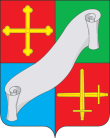 КАЛУЖСКАЯ ОБЛАСТЬАДМИНИСТРАЦИЯ(исполнительно - распорядительный орган)МУНИЦИПАЛЬНОГО РАЙОНА «ДЗЕРЖИНСКИЙ РАЙОН»П О С Т А Н О В Л Е Н И ЕКАЛУЖСКАЯ ОБЛАСТЬАДМИНИСТРАЦИЯ(исполнительно - распорядительный орган)МУНИЦИПАЛЬНОГО РАЙОНА «ДЗЕРЖИНСКИЙ РАЙОН»П О С Т А Н О В Л Е Н И Е     «11» февраля    2020   г.                        г. Кондрово                                     № 138     «11» февраля    2020   г.                        г. Кондрово                                     № 138О внесении изменений в муниципальную Программу «Развитие дорожного хозяйства Дзержинского района в 2017-2021 годах»,  утвержденную постановлением администрации Дзержинского района от 30.12.2016 № 1199В целях  повышения безопасности дорожного движения и улучшения транспортно-эксплуатационного состояния автодорог МР «Дзержинский район»В целях  повышения безопасности дорожного движения и улучшения транспортно-эксплуатационного состояния автодорог МР «Дзержинский район»ПОСТАНОВЛЯЮ:ПОСТАНОВЛЯЮ:1. Внести изменения в муниципальную Программу «Развитие дорожного хозяйства Дзержинского района в 2017-2021 годах», утвержденную постановлением администрации Дзержинского района от 30.12.2016 № 1199,  изложив  её в новой редакции (прилагается).          2. Считать утратившим силу постановление администрации  Дзержинского района       от 11.12.2019  № 1781 «О внесении  изменений в муниципальную Программу «Развитие дорожного хозяйства Дзержинского района в 2017-2021 годах», утвержденную постановлением администрации Дзержинского района от 30.12.2016  № 1199».          3. Постановление вступает в силу с момента его опубликования.          4. Контроль за исполнением настоящего постановления возложить на заместителя главы администрации Дзержинского района В.В. Головача.1. Внести изменения в муниципальную Программу «Развитие дорожного хозяйства Дзержинского района в 2017-2021 годах», утвержденную постановлением администрации Дзержинского района от 30.12.2016 № 1199,  изложив  её в новой редакции (прилагается).          2. Считать утратившим силу постановление администрации  Дзержинского района       от 11.12.2019  № 1781 «О внесении  изменений в муниципальную Программу «Развитие дорожного хозяйства Дзержинского района в 2017-2021 годах», утвержденную постановлением администрации Дзержинского района от 30.12.2016  № 1199».          3. Постановление вступает в силу с момента его опубликования.          4. Контроль за исполнением настоящего постановления возложить на заместителя главы администрации Дзержинского района В.В. Головача.Временно исполняющий обязанностиглавы администрацииДзержинского района                                                                                  В.В. ГрачёвВременно исполняющий обязанностиглавы администрацииДзержинского района                                                                                  В.В. ГрачёвПриложение к постановлению администрации Дзержинского районаот  11.02.2020 №  138Муниципальная программа «Развитие дорожного хозяйства Дзержинского района»ПАСПОРТ ПРОГРАММЫМуниципальная программа «Развитие дорожного хозяйства Дзержинского района»ПАСПОРТ ПРОГРАММЫМуниципальная программа «Развитие дорожного хозяйства Дзержинского района»ПАСПОРТ ПРОГРАММЫНаименование Программы«Развитие дорожного хозяйства Дзержинского района»«Развитие дорожного хозяйства Дзержинского района»Основание для разработки Программы- постановление администрации Дзержинского района от 28.12.2016 № 1151 «Об утверждении перечня муниципальных программ муниципального района «Дзержинский район»;-  постановление администрации Дзержинского района от 14.08.2013 №1931 «Об утверждении порядка принятия решения о разработке муниципальных программ муниципального района «Дзержинский район», их формирования и реализации и Порядка проведения оценки эффективности реализации муниципальных программ муниципального района «Дзержинский район»- Федеральный закон от 10.12.1995 г. № 196-ФЗ «О безопасности дорожного движения».- Указ Президента РФ от 15.06.1998 г. № 711 «О дополнительных мерах по обеспечению безопасности дорожного движения».- Федеральный закон от 06.10.2003 №131-ФЗ «Об общих принципах организации местного самоуправления в Российской Федерации»;- Бюджетный кодекс Российской Федерации;- Федеральный закон от 08.11.2007 №257-ФЗ  «Об автомобильных дорогах и о дорожной деятельности в Российской Федерации и о внесении изменений в отдельные законодательные акты Российской Федерации»;- Устав муниципального образования «Дзержинский район» Калужской области.- постановление администрации Дзержинского района от 28.12.2016 № 1151 «Об утверждении перечня муниципальных программ муниципального района «Дзержинский район»;-  постановление администрации Дзержинского района от 14.08.2013 №1931 «Об утверждении порядка принятия решения о разработке муниципальных программ муниципального района «Дзержинский район», их формирования и реализации и Порядка проведения оценки эффективности реализации муниципальных программ муниципального района «Дзержинский район»- Федеральный закон от 10.12.1995 г. № 196-ФЗ «О безопасности дорожного движения».- Указ Президента РФ от 15.06.1998 г. № 711 «О дополнительных мерах по обеспечению безопасности дорожного движения».- Федеральный закон от 06.10.2003 №131-ФЗ «Об общих принципах организации местного самоуправления в Российской Федерации»;- Бюджетный кодекс Российской Федерации;- Федеральный закон от 08.11.2007 №257-ФЗ  «Об автомобильных дорогах и о дорожной деятельности в Российской Федерации и о внесении изменений в отдельные законодательные акты Российской Федерации»;- Устав муниципального образования «Дзержинский район» Калужской области.Заказчик ПрограммыАдминистрация муниципального района «Дзержинский район» Калужской областиАдминистрация муниципального района «Дзержинский район» Калужской областиРазработчик ПрограммыОтдел ЖКХ, благоустройства и экологии администрации Дзержинского районаОтдел ЖКХ, благоустройства и экологии администрации Дзержинского районаОтветственный исполнитель ПрограммыОтдел   ЖКХ, благоустройства и экологии администрации Дзержинского районаОтдел   ЖКХ, благоустройства и экологии администрации Дзержинского районаСоисполнители основных мероприятий муниципальной ПрограммыОтдел муниципального имущества Дзержинского района, отдел городского хозяйства, отдел образования и спорта Дзержинского района, финансовый отдел, МКУ «ЕДДС администрации МР «Дзержинский район», отдел ГО, ЧС,  отдел муниципальных закупок, МБУ «ОКС» Дзержинского районаОтдел муниципального имущества Дзержинского района, отдел городского хозяйства, отдел образования и спорта Дзержинского района, финансовый отдел, МКУ «ЕДДС администрации МР «Дзержинский район», отдел ГО, ЧС,  отдел муниципальных закупок, МБУ «ОКС» Дзержинского районаЦели и задачи ПрограммыЦель программы:- сохранение, совершенствование и развитие сети автомобильных дорог общего пользования, приведение в нормативное состояние существующей сети автомобильных дорог общего пользования и дальнейшее ее развитие.-  Создание условий для снижения количества дорожно-транспортных происшествий с пострадавшими и сокращения смертности в результате дорожно-транспортных происшествий на территории Дзержинского района.- Формирование у участников дорожного движения личностного осознанного отношения к необходимости выполнения правил дорожного движения.Задачи программы:- повышение уровня содержания муниципальных автомобильных дорог общего пользования для круглогодичного обеспечения связей по дорогам с твердым покрытием, повышение безопасности дорожного движения;- восстановление первоначальных транспортно-эксплуатационных характеристик и потребительских свойств муниципальных автомобильных дорог общего пользования;- снижение доли муниципальных автомобильных дорог общего пользования муниципального образования «Дзержинский район», не соответствующих нормативным требованиям.- Сокращение количества дорожно-транспортных происшествий на территории муниципального района «Дзержинский район»;- Повышение правового сознания и предупреждение опасного поведения участников дорожного движения.- Совершенствование системы обучения правилам безопасного поведения на улицах и дорогах, сокращение детского дорожно-транспортного травматизма.- Совершенствование организации движения транспортных средств и пешеходов в населенных пунктах и на автодорогах муниципального района «Дзержинский район».- Повышение эффективности оказания экстренной медицинской помощи пострадавшим в дорожно-транспортных происшествиях.- Повышение уровня безопасности транспортных средств.- Внедрение инновационных средств организации дорожного движения.- Пропаганда безопасности дорожного движения и контрольно-надзорной деятельности на дорогах.Цель программы:- сохранение, совершенствование и развитие сети автомобильных дорог общего пользования, приведение в нормативное состояние существующей сети автомобильных дорог общего пользования и дальнейшее ее развитие.-  Создание условий для снижения количества дорожно-транспортных происшествий с пострадавшими и сокращения смертности в результате дорожно-транспортных происшествий на территории Дзержинского района.- Формирование у участников дорожного движения личностного осознанного отношения к необходимости выполнения правил дорожного движения.Задачи программы:- повышение уровня содержания муниципальных автомобильных дорог общего пользования для круглогодичного обеспечения связей по дорогам с твердым покрытием, повышение безопасности дорожного движения;- восстановление первоначальных транспортно-эксплуатационных характеристик и потребительских свойств муниципальных автомобильных дорог общего пользования;- снижение доли муниципальных автомобильных дорог общего пользования муниципального образования «Дзержинский район», не соответствующих нормативным требованиям.- Сокращение количества дорожно-транспортных происшествий на территории муниципального района «Дзержинский район»;- Повышение правового сознания и предупреждение опасного поведения участников дорожного движения.- Совершенствование системы обучения правилам безопасного поведения на улицах и дорогах, сокращение детского дорожно-транспортного травматизма.- Совершенствование организации движения транспортных средств и пешеходов в населенных пунктах и на автодорогах муниципального района «Дзержинский район».- Повышение эффективности оказания экстренной медицинской помощи пострадавшим в дорожно-транспортных происшествиях.- Повышение уровня безопасности транспортных средств.- Внедрение инновационных средств организации дорожного движения.- Пропаганда безопасности дорожного движения и контрольно-надзорной деятельности на дорогах.Подпрограммы муниципальной ПрограммыПодпрограмма 1: «Совершенствование и развитие сети автомобильных дорог общего пользования местного значения Дзержинского района»;Подпрограмма 2: «Повышение безопасности дорожного движения на территории  муниципального района «Дзержинский район» Подпрограмма 1: «Совершенствование и развитие сети автомобильных дорог общего пользования местного значения Дзержинского района»;Подпрограмма 2: «Повышение безопасности дорожного движения на территории  муниципального района «Дзержинский район» Важнейшие целевые индикаторы и показатели ПрограммыПодпрограмма 1:- приведение в нормативное состояние муниципальных автомобильных дорог общего пользования местного значения;- снижение аварийности и травматизма при дорожно-транспортных происшествиях на автомобильных дорогах общего пользования местного значения;- сокращение транспортных затрат хозяйствующих субъектов при перевозках по сети автодорог местного значения.Подпрограмма 2:- Совершенствование системы управления обеспечением безопасности дорожного движения;- Совершенствование дорожных условий и внедрение технических средств регулирования дорожного движения;- Формирование безопасного поведения участников дорожного движения и предупреждение детского дорожно-транспортного травматизма;Подпрограмма 1:- приведение в нормативное состояние муниципальных автомобильных дорог общего пользования местного значения;- снижение аварийности и травматизма при дорожно-транспортных происшествиях на автомобильных дорогах общего пользования местного значения;- сокращение транспортных затрат хозяйствующих субъектов при перевозках по сети автодорог местного значения.Подпрограмма 2:- Совершенствование системы управления обеспечением безопасности дорожного движения;- Совершенствование дорожных условий и внедрение технических средств регулирования дорожного движения;- Формирование безопасного поведения участников дорожного движения и предупреждение детского дорожно-транспортного травматизма;Сроки  и этапы реализации программы2017 – 2022   гг. 2017 – 2022   гг. Объёмы и источники финансирования программы* при наличии дополнительных источников финансирования.**Объёмы финансовых средств, направляемых на реализацию Программы из федерального бюджета, ежегодно уточняются после принятия закона РФ о федеральном бюджете на очередной год и на плановый период.***Объёмы финансовых средств, направляемых на реализацию Программы из областного бюджета, ежегодно уточняются после принятия Закона Калужской области об областном бюджете на очередной финансовый год и на плановый период.****Объёмы финансовых средств, направляемых на реализацию Программы, ежегодно уточняются на основании соглашений о намерениях в соответствии с нормативными правовыми актами представительного органа о муниципальном бюджете на очередной финансовый год и на плановый период.* при наличии дополнительных источников финансирования.**Объёмы финансовых средств, направляемых на реализацию Программы из федерального бюджета, ежегодно уточняются после принятия закона РФ о федеральном бюджете на очередной год и на плановый период.***Объёмы финансовых средств, направляемых на реализацию Программы из областного бюджета, ежегодно уточняются после принятия Закона Калужской области об областном бюджете на очередной финансовый год и на плановый период.****Объёмы финансовых средств, направляемых на реализацию Программы, ежегодно уточняются на основании соглашений о намерениях в соответствии с нормативными правовыми актами представительного органа о муниципальном бюджете на очередной финансовый год и на плановый период.Ожидаемые результаты реализации Программы  и показатели эффективности- улучшение потребительских свойств автомобильных дорог;- повышение безопасности дорожного движения, снижение аварийности на 10% на автомобильных дорогах общего пользования местного значения;- обеспечить гарантированного (зимний, весенне-летне-осенний периоды) проезда по автомобильным дорогам общего пользования местного значения;- снижение транспортных издержек владельцев транспортных средств;- создание комфортной среды для проживания населения, положительное воздействие на экономику, социальную сферу и экологическую ситуацию.  - улучшение потребительских свойств автомобильных дорог;- повышение безопасности дорожного движения, снижение аварийности на 10% на автомобильных дорогах общего пользования местного значения;- обеспечить гарантированного (зимний, весенне-летне-осенний периоды) проезда по автомобильным дорогам общего пользования местного значения;- снижение транспортных издержек владельцев транспортных средств;- создание комфортной среды для проживания населения, положительное воздействие на экономику, социальную сферу и экологическую ситуацию.  Контроль за исполнением ПрограммыЗаместитель главы администрации района (по вопросам  ЖКХ, благоустройства и экологии)Заместитель главы администрации района (по вопросам  ЖКХ, благоустройства и экологии)№ п/пНаименование индикатораЕд. изм.Значения по годам:Значения по годам:Значения по годам:Значения по годам:Значения по годам:Значения по годам:Значения по годам:Значения по годам:Значения по годам:Значения по годам:Значения по годам:Значения по годам:Значения по годам:Значения по годам:Значения по годам:№ п/пНаименование индикатораЕд. изм.фактфактРеализация муниципальной ПрограммыРеализация муниципальной ПрограммыРеализация муниципальной ПрограммыРеализация муниципальной ПрограммыРеализация муниципальной ПрограммыРеализация муниципальной ПрограммыРеализация муниципальной ПрограммыРеализация муниципальной ПрограммыРеализация муниципальной ПрограммыРеализация муниципальной ПрограммыРеализация муниципальной ПрограммыРеализация муниципальной ПрограммыРеализация муниципальной Программы№ п/пНаименование индикатораЕд. изм.фактфакт2017201720182018201920192020202020212021202220222022Подпрограмма 1: «Совершенствование и развитие сети автомобильных дорог общего пользования местного значения Дзержинского района» Подпрограмма 1: «Совершенствование и развитие сети автомобильных дорог общего пользования местного значения Дзержинского района» Подпрограмма 1: «Совершенствование и развитие сети автомобильных дорог общего пользования местного значения Дзержинского района» Подпрограмма 1: «Совершенствование и развитие сети автомобильных дорог общего пользования местного значения Дзержинского района» Подпрограмма 1: «Совершенствование и развитие сети автомобильных дорог общего пользования местного значения Дзержинского района» Подпрограмма 1: «Совершенствование и развитие сети автомобильных дорог общего пользования местного значения Дзержинского района» Подпрограмма 1: «Совершенствование и развитие сети автомобильных дорог общего пользования местного значения Дзержинского района» Подпрограмма 1: «Совершенствование и развитие сети автомобильных дорог общего пользования местного значения Дзержинского района» Подпрограмма 1: «Совершенствование и развитие сети автомобильных дорог общего пользования местного значения Дзержинского района» Подпрограмма 1: «Совершенствование и развитие сети автомобильных дорог общего пользования местного значения Дзержинского района» Подпрограмма 1: «Совершенствование и развитие сети автомобильных дорог общего пользования местного значения Дзержинского района» Подпрограмма 1: «Совершенствование и развитие сети автомобильных дорог общего пользования местного значения Дзержинского района» Подпрограмма 1: «Совершенствование и развитие сети автомобильных дорог общего пользования местного значения Дзержинского района» Подпрограмма 1: «Совершенствование и развитие сети автомобильных дорог общего пользования местного значения Дзержинского района» Подпрограмма 1: «Совершенствование и развитие сети автомобильных дорог общего пользования местного значения Дзержинского района» Подпрограмма 1: «Совершенствование и развитие сети автомобильных дорог общего пользования местного значения Дзержинского района» Подпрограмма 1: «Совершенствование и развитие сети автомобильных дорог общего пользования местного значения Дзержинского района» Подпрограмма 1: «Совершенствование и развитие сети автомобильных дорог общего пользования местного значения Дзержинского района» 1Доля автомобильных дорог общего пользования местного значения, не соответствующих нормативным требованиям к транспортно-эксплуатационным показателям%797965656060    55    55505045454545402Доля автомобильных дорог общего пользования местного значения, находящихся в проезжем состоянии к общей протяженности автомобильных дорог %909095959797999999999999999999Подпрограмма 2: «Повышение безопасности дорожного движения на территории  муниципального района «Дзержинский район» Подпрограмма 2: «Повышение безопасности дорожного движения на территории  муниципального района «Дзержинский район» Подпрограмма 2: «Повышение безопасности дорожного движения на территории  муниципального района «Дзержинский район» Подпрограмма 2: «Повышение безопасности дорожного движения на территории  муниципального района «Дзержинский район» Подпрограмма 2: «Повышение безопасности дорожного движения на территории  муниципального района «Дзержинский район» Подпрограмма 2: «Повышение безопасности дорожного движения на территории  муниципального района «Дзержинский район» Подпрограмма 2: «Повышение безопасности дорожного движения на территории  муниципального района «Дзержинский район» Подпрограмма 2: «Повышение безопасности дорожного движения на территории  муниципального района «Дзержинский район» Подпрограмма 2: «Повышение безопасности дорожного движения на территории  муниципального района «Дзержинский район» Подпрограмма 2: «Повышение безопасности дорожного движения на территории  муниципального района «Дзержинский район» Подпрограмма 2: «Повышение безопасности дорожного движения на территории  муниципального района «Дзержинский район» Подпрограмма 2: «Повышение безопасности дорожного движения на территории  муниципального района «Дзержинский район» Подпрограмма 2: «Повышение безопасности дорожного движения на территории  муниципального района «Дзержинский район» Подпрограмма 2: «Повышение безопасности дорожного движения на территории  муниципального района «Дзержинский район» Подпрограмма 2: «Повышение безопасности дорожного движения на территории  муниципального района «Дзержинский район» Подпрограмма 2: «Повышение безопасности дорожного движения на территории  муниципального района «Дзержинский район» Подпрограмма 2: «Повышение безопасности дорожного движения на территории  муниципального района «Дзержинский район» Подпрограмма 2: «Повышение безопасности дорожного движения на территории  муниципального района «Дзержинский район» 1Количество ДТПЕд.Ед.95959090858580806565606055552Доля ДТП, совершению которых сопутствовало наличие неудовлетворительных дорожных условий, в общем количестве ДТП%%000000000000003Количество ДТП с участием детей в возрасте до 16 летЕд.Ед.000000000000004Количество ДТП, повлекших за собой гибель людейЕд.Ед.00000000000000                                                                                                                                                            ПРИЛОЖЕНИЕ                                                                                                                                                            ПРИЛОЖЕНИЕк муниципальной программе«Развитие дорожного хозяйстваДзержинского района»«Развитие дорожного хозяйстваДзержинского района»«Развитие дорожного хозяйстваДзержинского района»«Развитие дорожного хозяйстваДзержинского района»«Развитие дорожного хозяйстваДзержинского района»«Развитие дорожного хозяйстваДзержинского района»«Развитие дорожного хозяйстваДзержинского района»«Развитие дорожного хозяйстваДзержинского района»«Развитие дорожного хозяйстваДзержинского района»«Развитие дорожного хозяйстваДзержинского района»«Развитие дорожного хозяйстваДзержинского района»«Развитие дорожного хозяйстваДзержинского района»«Развитие дорожного хозяйстваДзержинского района»«Развитие дорожного хозяйстваДзержинского района»«Развитие дорожного хозяйстваДзержинского района»«Развитие дорожного хозяйстваДзержинского района»«Развитие дорожного хозяйстваДзержинского района»«Развитие дорожного хозяйстваДзержинского района»«Развитие дорожного хозяйстваДзержинского района»«Развитие дорожного хозяйстваДзержинского района»«Развитие дорожного хозяйстваДзержинского района»«Развитие дорожного хозяйстваДзержинского района»«Развитие дорожного хозяйстваДзержинского района»«Развитие дорожного хозяйстваДзержинского района»«Развитие дорожного хозяйстваДзержинского района»«Развитие дорожного хозяйстваДзержинского района»«Развитие дорожного хозяйстваДзержинского района»«Развитие дорожного хозяйстваДзержинского района»«Развитие дорожного хозяйстваДзержинского района»«Развитие дорожного хозяйстваДзержинского района»«Развитие дорожного хозяйстваДзержинского района»«Развитие дорожного хозяйстваДзержинского района»«Развитие дорожного хозяйстваДзержинского района»«Развитие дорожного хозяйстваДзержинского района»«Развитие дорожного хозяйстваДзержинского района»«Развитие дорожного хозяйстваДзержинского района»«Развитие дорожного хозяйстваДзержинского района»«Развитие дорожного хозяйстваДзержинского района»«Развитие дорожного хозяйстваДзержинского района»«Развитие дорожного хозяйстваДзержинского района»№ п/пМероприятия программыМероприятия программыМероприятия программыМероприятия программыМероприятия программыМероприятия программыМероприятия программыМероприятия программыМероприятия программыМероприятия программыИсточники финансированияИсточники финансированияИсточники финансированияИсточники финансированияИсточники финансированияИсточники финансированияИсточники финансированияИсточники финансированияИсточники финансированияИсточники финансированияИсточники финансированияОтветственные исполнители и участники мероприятий Ответственные исполнители и участники мероприятий Ответственные исполнители и участники мероприятий Ответственные исполнители и участники мероприятий Ответственные исполнители и участники мероприятий Ответственные исполнители и участники мероприятий Ответственные исполнители и участники мероприятий Всего расходов по программе, тыс. руб.Всего расходов по программе, тыс. руб.Всего расходов по программе, тыс. руб.Всего расходов по программе, тыс. руб.Всего расходов по программе, тыс. руб.Всего расходов по программе, тыс. руб.Всего расходов по программе, тыс. руб.Всего расходов по программе, тыс. руб.Всего расходов по программе, тыс. руб.Всего расходов по программе, тыс. руб.Всего расходов по программе, тыс. руб.Всего расходов по программе, тыс. руб.Всего расходов по программе, тыс. руб.Финансовые затраты на реализацию (тыс. руб.)Финансовые затраты на реализацию (тыс. руб.)Финансовые затраты на реализацию (тыс. руб.)Финансовые затраты на реализацию (тыс. руб.)Финансовые затраты на реализацию (тыс. руб.)Финансовые затраты на реализацию (тыс. руб.)Финансовые затраты на реализацию (тыс. руб.)Финансовые затраты на реализацию (тыс. руб.)Финансовые затраты на реализацию (тыс. руб.)Финансовые затраты на реализацию (тыс. руб.)Финансовые затраты на реализацию (тыс. руб.)Финансовые затраты на реализацию (тыс. руб.)Финансовые затраты на реализацию (тыс. руб.)Финансовые затраты на реализацию (тыс. руб.)Финансовые затраты на реализацию (тыс. руб.)Финансовые затраты на реализацию (тыс. руб.)Финансовые затраты на реализацию (тыс. руб.)Финансовые затраты на реализацию (тыс. руб.)Финансовые затраты на реализацию (тыс. руб.)Финансовые затраты на реализацию (тыс. руб.)Финансовые затраты на реализацию (тыс. руб.)Финансовые затраты на реализацию (тыс. руб.)Финансовые затраты на реализацию (тыс. руб.)Финансовые затраты на реализацию (тыс. руб.)Финансовые затраты на реализацию (тыс. руб.)Финансовые затраты на реализацию (тыс. руб.)Финансовые затраты на реализацию (тыс. руб.)Финансовые затраты на реализацию (тыс. руб.)Финансовые затраты на реализацию (тыс. руб.)Финансовые затраты на реализацию (тыс. руб.)Финансовые затраты на реализацию (тыс. руб.)Финансовые затраты на реализацию (тыс. руб.)Финансовые затраты на реализацию (тыс. руб.)Финансовые затраты на реализацию (тыс. руб.)Финансовые затраты на реализацию (тыс. руб.)Финансовые затраты на реализацию (тыс. руб.)Финансовые затраты на реализацию (тыс. руб.)Финансовые затраты на реализацию (тыс. руб.)Финансовые затраты на реализацию (тыс. руб.)Финансовые затраты на реализацию (тыс. руб.)Финансовые затраты на реализацию (тыс. руб.)Финансовые затраты на реализацию (тыс. руб.)Финансовые затраты на реализацию (тыс. руб.)Финансовые затраты на реализацию (тыс. руб.)Финансовые затраты на реализацию (тыс. руб.)Финансовые затраты на реализацию (тыс. руб.)Финансовые затраты на реализацию (тыс. руб.)Финансовые затраты на реализацию (тыс. руб.)Финансовые затраты на реализацию (тыс. руб.)Финансовые затраты на реализацию (тыс. руб.)Финансовые затраты на реализацию (тыс. руб.)Финансовые затраты на реализацию (тыс. руб.)Финансовые затраты на реализацию (тыс. руб.)Финансовые затраты на реализацию (тыс. руб.)Финансовые затраты на реализацию (тыс. руб.)Финансовые затраты на реализацию (тыс. руб.)Финансовые затраты на реализацию (тыс. руб.)Финансовые затраты на реализацию (тыс. руб.)Финансовые затраты на реализацию (тыс. руб.)Финансовые затраты на реализацию (тыс. руб.)Финансовые затраты на реализацию (тыс. руб.)Финансовые затраты на реализацию (тыс. руб.)Финансовые затраты на реализацию (тыс. руб.)Финансовые затраты на реализацию (тыс. руб.)Финансовые затраты на реализацию (тыс. руб.)Финансовые затраты на реализацию (тыс. руб.)Финансовые затраты на реализацию (тыс. руб.)Финансовые затраты на реализацию (тыс. руб.)Финансовые затраты на реализацию (тыс. руб.)№ п/пМероприятия программыМероприятия программыМероприятия программыМероприятия программыМероприятия программыМероприятия программыМероприятия программыМероприятия программыМероприятия программыМероприятия программыИсточники финансированияИсточники финансированияИсточники финансированияИсточники финансированияИсточники финансированияИсточники финансированияИсточники финансированияИсточники финансированияИсточники финансированияИсточники финансированияИсточники финансированияОтветственные исполнители и участники мероприятий Ответственные исполнители и участники мероприятий Ответственные исполнители и участники мероприятий Ответственные исполнители и участники мероприятий Ответственные исполнители и участники мероприятий Ответственные исполнители и участники мероприятий Ответственные исполнители и участники мероприятий Всего расходов по программе, тыс. руб.Всего расходов по программе, тыс. руб.Всего расходов по программе, тыс. руб.Всего расходов по программе, тыс. руб.Всего расходов по программе, тыс. руб.Всего расходов по программе, тыс. руб.Всего расходов по программе, тыс. руб.Всего расходов по программе, тыс. руб.Всего расходов по программе, тыс. руб.Всего расходов по программе, тыс. руб.Всего расходов по программе, тыс. руб.Всего расходов по программе, тыс. руб.Всего расходов по программе, тыс. руб.                                                         в том числе:                                                         в том числе:                                                         в том числе:                                                         в том числе:                                                         в том числе:                                                         в том числе:                                                         в том числе:                                                         в том числе:                                                         в том числе:                                                         в том числе:                                                         в том числе:                                                         в том числе:                                                         в том числе:                                                         в том числе:                                                         в том числе:                                                         в том числе:                                                         в том числе:                                                         в том числе:                                                         в том числе:                                                         в том числе:                                                         в том числе:                                                         в том числе:                                                         в том числе:                                                         в том числе:                                                         в том числе:                                                         в том числе:                                                         в том числе:                                                         в том числе:                                                         в том числе:                                                         в том числе:                                                         в том числе:                                                         в том числе:                                                         в том числе:                                                         в том числе:                                                         в том числе:                                                         в том числе:                                                         в том числе:                                                         в том числе:                                                         в том числе:                                                         в том числе:                                                         в том числе:                                                         в том числе:                                                         в том числе:                                                         в том числе:                                                         в том числе:                                                         в том числе:                                                         в том числе:                                                         в том числе:                                                         в том числе:                                                         в том числе:                                                         в том числе:                                                         в том числе:                                                         в том числе:                                                         в том числе:                                                         в том числе:                                                         в том числе:                                                         в том числе:                                                         в том числе:                                                         в том числе:                                                         в том числе:                                                         в том числе:                                                         в том числе:                                                         в том числе:                                                         в том числе:                                                         в том числе:                                                         в том числе:                                                         в том числе:                                                         в том числе:                                                         в том числе:№ п/пМероприятия программыМероприятия программыМероприятия программыМероприятия программыМероприятия программыМероприятия программыМероприятия программыМероприятия программыМероприятия программыМероприятия программыИсточники финансированияИсточники финансированияИсточники финансированияИсточники финансированияИсточники финансированияИсточники финансированияИсточники финансированияИсточники финансированияИсточники финансированияИсточники финансированияИсточники финансированияОтветственные исполнители и участники мероприятий Ответственные исполнители и участники мероприятий Ответственные исполнители и участники мероприятий Ответственные исполнители и участники мероприятий Ответственные исполнители и участники мероприятий Ответственные исполнители и участники мероприятий Ответственные исполнители и участники мероприятий Всего расходов по программе, тыс. руб.Всего расходов по программе, тыс. руб.Всего расходов по программе, тыс. руб.Всего расходов по программе, тыс. руб.Всего расходов по программе, тыс. руб.Всего расходов по программе, тыс. руб.Всего расходов по программе, тыс. руб.Всего расходов по программе, тыс. руб.Всего расходов по программе, тыс. руб.Всего расходов по программе, тыс. руб.Всего расходов по программе, тыс. руб.Всего расходов по программе, тыс. руб.Всего расходов по программе, тыс. руб.201720172017201720182018201820182018201820182018201820182018201820182019201920192019201920192019201920192019201920192019202020202020202020202020202020202020202020202020202120212021202120212021202120212021202120212021202220222022202220222022202220222022202220222022202220222022Всего по муниципальной программе:Всего по муниципальной программе:Всего по муниципальной программе:Всего по муниципальной программе:Всего по муниципальной программе:Всего по муниципальной программе:Всего по муниципальной программе:Всего по муниципальной программе:Всего по муниципальной программе:Всего по муниципальной программе:Всего по муниципальной программе:ВСЕГО:ВСЕГО:ВСЕГО:ВСЕГО:ВСЕГО:ВСЕГО:ВСЕГО:ВСЕГО:ВСЕГО:ВСЕГО:ВСЕГО:428 222,023*(417 153,023;11 069*)428 222,023*(417 153,023;11 069*)428 222,023*(417 153,023;11 069*)428 222,023*(417 153,023;11 069*)428 222,023*(417 153,023;11 069*)428 222,023*(417 153,023;11 069*)428 222,023*(417 153,023;11 069*)428 222,023*(417 153,023;11 069*)428 222,023*(417 153,023;11 069*)428 222,023*(417 153,023;11 069*)428 222,023*(417 153,023;11 069*)428 222,023*(417 153,023;11 069*)428 222,023*(417 153,023;11 069*)50 712,850 712,850 712,850 712,836 711,25036 711,25036 711,25036 711,25036 711,25036 711,25036 711,25036 711,25036 711,25036 711,25036 711,25036 711,25036 711,250 45 347,973 45 347,973 45 347,973 45 347,973 45 347,973 45 347,973 45 347,973 45 347,973 45 347,973 45 347,973 45 347,973 45 347,973 45 347,973115 041,0(108 112,06 929,0*)115 041,0(108 112,06 929,0*)115 041,0(108 112,06 929,0*)115 041,0(108 112,06 929,0*)115 041,0(108 112,06 929,0*)115 041,0(108 112,06 929,0*)115 041,0(108 112,06 929,0*)115 041,0(108 112,06 929,0*)115 041,0(108 112,06 929,0*)115 041,0(108 112,06 929,0*)115 041,0(108 112,06 929,0*)115 041,0(108 112,06 929,0*)36 487,0*(33 167,0;3 320,0*)36 487,0*(33 167,0;3 320,0*)36 487,0*(33 167,0;3 320,0*)36 487,0*(33 167,0;3 320,0*)36 487,0*(33 167,0;3 320,0*)36 487,0*(33 167,0;3 320,0*)36 487,0*(33 167,0;3 320,0*)36 487,0*(33 167,0;3 320,0*)36 487,0*(33 167,0;3 320,0*)36 487,0*(33 167,0;3 320,0*)36 487,0*(33 167,0;3 320,0*)36 487,0*(33 167,0;3 320,0*)143 922(143 102;820,0*)143 922(143 102;820,0*)143 922(143 102;820,0*)143 922(143 102;820,0*)143 922(143 102;820,0*)143 922(143 102;820,0*)143 922(143 102;820,0*)143 922(143 102;820,0*)143 922(143 102;820,0*)143 922(143 102;820,0*)143 922(143 102;820,0*)143 922(143 102;820,0*)143 922(143 102;820,0*)143 922(143 102;820,0*)143 922(143 102;820,0*)Бюджет МО МР «Дзержинский район»Бюджет МО МР «Дзержинский район»Бюджет МО МР «Дзержинский район»Бюджет МО МР «Дзержинский район»Бюджет МО МР «Дзержинский район»Бюджет МО МР «Дзержинский район»Бюджет МО МР «Дзержинский район»Бюджет МО МР «Дзержинский район»Бюджет МО МР «Дзержинский район»Бюджет МО МР «Дзержинский район»Бюджет МО МР «Дзержинский район»112 487,2*(101 418,2;11 069,0*)112 487,2*(101 418,2;11 069,0*)112 487,2*(101 418,2;11 069,0*)112 487,2*(101 418,2;11 069,0*)112 487,2*(101 418,2;11 069,0*)112 487,2*(101 418,2;11 069,0*)112 487,2*(101 418,2;11 069,0*)112 487,2*(101 418,2;11 069,0*)112 487,2*(101 418,2;11 069,0*)112 487,2*(101 418,2;11 069,0*)112 487,2*(101 418,2;11 069,0*)112 487,2*(101 418,2;11 069,0*)112 487,2*(101 418,2;11 069,0*)15 708,215 708,215 708,215 708,217 260,017 260,017 260,017 260,017 260,017 260,017 260,017 260,017 260,017 260,017 260,017 260,017 260,018 580,018 580,018 580,018 580,018 580,018 580,018 580,018 580,018 580,018 580,018 580,018 580,018 580,022 626,0*(15 697,0;6 929,0*)22 626,0*(15 697,0;6 929,0*)22 626,0*(15 697,0;6 929,0*)22 626,0*(15 697,0;6 929,0*)22 626,0*(15 697,0;6 929,0*)22 626,0*(15 697,0;6 929,0*)22 626,0*(15 697,0;6 929,0*)22 626,0*(15 697,0;6 929,0*)22 626,0*(15 697,0;6 929,0*)22 626,0*(15 697,0;6 929,0*)22 626,0*(15 697,0;6 929,0*)22 626,0*(15 697,0;6 929,0*)19 987,0*(16 667,03 320,0*)19 987,0*(16 667,03 320,0*)19 987,0*(16 667,03 320,0*)19 987,0*(16 667,03 320,0*)19 987,0*(16 667,03 320,0*)19 987,0*(16 667,03 320,0*)19 987,0*(16 667,03 320,0*)19 987,0*(16 667,03 320,0*)19 987,0*(16 667,03 320,0*)19 987,0*(16 667,03 320,0*)19 987,0*(16 667,03 320,0*)19 987,0*(16 667,03 320,0*)18 326,0(17 506; 820,0*)18 326,0(17 506; 820,0*)18 326,0(17 506; 820,0*)18 326,0(17 506; 820,0*)18 326,0(17 506; 820,0*)18 326,0(17 506; 820,0*)18 326,0(17 506; 820,0*)18 326,0(17 506; 820,0*)18 326,0(17 506; 820,0*)18 326,0(17 506; 820,0*)18 326,0(17 506; 820,0*)18 326,0(17 506; 820,0*)18 326,0(17 506; 820,0*)18 326,0(17 506; 820,0*)18 326,0(17 506; 820,0*)Бюджет Калужской областиБюджет Калужской областиБюджет Калужской областиБюджет Калужской областиБюджет Калужской областиБюджет Калужской областиБюджет Калужской областиБюджет Калужской областиБюджет Калужской областиБюджет Калужской областиБюджет Калужской области218 293,573218 293,573218 293,573218 293,573218 293,573218 293,573218 293,573218 293,573218 293,573218 293,573218 293,573218 293,573218 293,57318 204,618 204,618 204,618 204,61 000,01 000,01 000,01 000,01 000,01 000,01 000,01 000,01 000,01 000,01 000,01 000,01 000,014 077,97314 077,97314 077,97314 077,97314 077,97314 077,97314 077,97314 077,97314 077,97314 077,97314 077,97314 077,97314 077,97375 915,075 915,075 915,075 915,075 915,075 915,075 915,075 915,075 915,075 915,075 915,075 915,00,00,00,00,00,00,00,00,00,00,00,00,0109 096109 096109 096109 096109 096109 096109 096109 096109 096109 096109 096109 096109 096109 096109 096Бюджет бюджет ГП                      «г. Кондрово»Бюджет бюджет ГП                      «г. Кондрово»Бюджет бюджет ГП                      «г. Кондрово»Бюджет бюджет ГП                      «г. Кондрово»Бюджет бюджет ГП                      «г. Кондрово»Бюджет бюджет ГП                      «г. Кондрово»Бюджет бюджет ГП                      «г. Кондрово»Бюджет бюджет ГП                      «г. Кондрово»Бюджет бюджет ГП                      «г. Кондрово»Бюджет бюджет ГП                      «г. Кондрово»Бюджет бюджет ГП                      «г. Кондрово»97 441,2597 441,2597 441,2597 441,2597 441,2597 441,2597 441,2597 441,2597 441,2597 441,2597 441,2597 441,2597 441,2516 800,016 800,016 800,016 800,018 451,25018 451,25018 451,25018 451,25018 451,25018 451,25018 451,25018 451,25018 451,25018 451,25018 451,25018 451,25018 451,25012 690,012 690,012 690,012 690,012 690,012 690,012 690,012 690,012 690,012 690,012 690,012 690,012 690,016 500,016 500,016 500,016 500,016 500,016 500,016 500,016 500,016 500,016 500,016 500,016 500,016 500,016 500,016 500,016 500,016 500,016 500,016 500,016 500,016 500,016 500,016 500,016 500,016 500,016 500,016 500,016 500,016 500,016 500,016 500,016 500,016 500,016 500,016 500,016 500,016 500,016 500,016 500,0ПОДПРОГРАММА 1: «СОВЕРШЕНСТВОВАНИЕ И РАЗВИТИЕ СЕТИ АВТОМОБИЛЬНЫХ ДОРОГ ОБЩЕГО ПОЛЬЗОВАНИЯ МЕСТНОГО ЗНАЧЕНИЯ ДЗЕРЖИНСКОГО РАЙОНА»ПОДПРОГРАММА 1: «СОВЕРШЕНСТВОВАНИЕ И РАЗВИТИЕ СЕТИ АВТОМОБИЛЬНЫХ ДОРОГ ОБЩЕГО ПОЛЬЗОВАНИЯ МЕСТНОГО ЗНАЧЕНИЯ ДЗЕРЖИНСКОГО РАЙОНА»ПОДПРОГРАММА 1: «СОВЕРШЕНСТВОВАНИЕ И РАЗВИТИЕ СЕТИ АВТОМОБИЛЬНЫХ ДОРОГ ОБЩЕГО ПОЛЬЗОВАНИЯ МЕСТНОГО ЗНАЧЕНИЯ ДЗЕРЖИНСКОГО РАЙОНА»ПОДПРОГРАММА 1: «СОВЕРШЕНСТВОВАНИЕ И РАЗВИТИЕ СЕТИ АВТОМОБИЛЬНЫХ ДОРОГ ОБЩЕГО ПОЛЬЗОВАНИЯ МЕСТНОГО ЗНАЧЕНИЯ ДЗЕРЖИНСКОГО РАЙОНА»ПОДПРОГРАММА 1: «СОВЕРШЕНСТВОВАНИЕ И РАЗВИТИЕ СЕТИ АВТОМОБИЛЬНЫХ ДОРОГ ОБЩЕГО ПОЛЬЗОВАНИЯ МЕСТНОГО ЗНАЧЕНИЯ ДЗЕРЖИНСКОГО РАЙОНА»ПОДПРОГРАММА 1: «СОВЕРШЕНСТВОВАНИЕ И РАЗВИТИЕ СЕТИ АВТОМОБИЛЬНЫХ ДОРОГ ОБЩЕГО ПОЛЬЗОВАНИЯ МЕСТНОГО ЗНАЧЕНИЯ ДЗЕРЖИНСКОГО РАЙОНА»ПОДПРОГРАММА 1: «СОВЕРШЕНСТВОВАНИЕ И РАЗВИТИЕ СЕТИ АВТОМОБИЛЬНЫХ ДОРОГ ОБЩЕГО ПОЛЬЗОВАНИЯ МЕСТНОГО ЗНАЧЕНИЯ ДЗЕРЖИНСКОГО РАЙОНА»ПОДПРОГРАММА 1: «СОВЕРШЕНСТВОВАНИЕ И РАЗВИТИЕ СЕТИ АВТОМОБИЛЬНЫХ ДОРОГ ОБЩЕГО ПОЛЬЗОВАНИЯ МЕСТНОГО ЗНАЧЕНИЯ ДЗЕРЖИНСКОГО РАЙОНА»ПОДПРОГРАММА 1: «СОВЕРШЕНСТВОВАНИЕ И РАЗВИТИЕ СЕТИ АВТОМОБИЛЬНЫХ ДОРОГ ОБЩЕГО ПОЛЬЗОВАНИЯ МЕСТНОГО ЗНАЧЕНИЯ ДЗЕРЖИНСКОГО РАЙОНА»ПОДПРОГРАММА 1: «СОВЕРШЕНСТВОВАНИЕ И РАЗВИТИЕ СЕТИ АВТОМОБИЛЬНЫХ ДОРОГ ОБЩЕГО ПОЛЬЗОВАНИЯ МЕСТНОГО ЗНАЧЕНИЯ ДЗЕРЖИНСКОГО РАЙОНА»ПОДПРОГРАММА 1: «СОВЕРШЕНСТВОВАНИЕ И РАЗВИТИЕ СЕТИ АВТОМОБИЛЬНЫХ ДОРОГ ОБЩЕГО ПОЛЬЗОВАНИЯ МЕСТНОГО ЗНАЧЕНИЯ ДЗЕРЖИНСКОГО РАЙОНА»ПОДПРОГРАММА 1: «СОВЕРШЕНСТВОВАНИЕ И РАЗВИТИЕ СЕТИ АВТОМОБИЛЬНЫХ ДОРОГ ОБЩЕГО ПОЛЬЗОВАНИЯ МЕСТНОГО ЗНАЧЕНИЯ ДЗЕРЖИНСКОГО РАЙОНА»ПОДПРОГРАММА 1: «СОВЕРШЕНСТВОВАНИЕ И РАЗВИТИЕ СЕТИ АВТОМОБИЛЬНЫХ ДОРОГ ОБЩЕГО ПОЛЬЗОВАНИЯ МЕСТНОГО ЗНАЧЕНИЯ ДЗЕРЖИНСКОГО РАЙОНА»ПОДПРОГРАММА 1: «СОВЕРШЕНСТВОВАНИЕ И РАЗВИТИЕ СЕТИ АВТОМОБИЛЬНЫХ ДОРОГ ОБЩЕГО ПОЛЬЗОВАНИЯ МЕСТНОГО ЗНАЧЕНИЯ ДЗЕРЖИНСКОГО РАЙОНА»ПОДПРОГРАММА 1: «СОВЕРШЕНСТВОВАНИЕ И РАЗВИТИЕ СЕТИ АВТОМОБИЛЬНЫХ ДОРОГ ОБЩЕГО ПОЛЬЗОВАНИЯ МЕСТНОГО ЗНАЧЕНИЯ ДЗЕРЖИНСКОГО РАЙОНА»ПОДПРОГРАММА 1: «СОВЕРШЕНСТВОВАНИЕ И РАЗВИТИЕ СЕТИ АВТОМОБИЛЬНЫХ ДОРОГ ОБЩЕГО ПОЛЬЗОВАНИЯ МЕСТНОГО ЗНАЧЕНИЯ ДЗЕРЖИНСКОГО РАЙОНА»ПОДПРОГРАММА 1: «СОВЕРШЕНСТВОВАНИЕ И РАЗВИТИЕ СЕТИ АВТОМОБИЛЬНЫХ ДОРОГ ОБЩЕГО ПОЛЬЗОВАНИЯ МЕСТНОГО ЗНАЧЕНИЯ ДЗЕРЖИНСКОГО РАЙОНА»ПОДПРОГРАММА 1: «СОВЕРШЕНСТВОВАНИЕ И РАЗВИТИЕ СЕТИ АВТОМОБИЛЬНЫХ ДОРОГ ОБЩЕГО ПОЛЬЗОВАНИЯ МЕСТНОГО ЗНАЧЕНИЯ ДЗЕРЖИНСКОГО РАЙОНА»ПОДПРОГРАММА 1: «СОВЕРШЕНСТВОВАНИЕ И РАЗВИТИЕ СЕТИ АВТОМОБИЛЬНЫХ ДОРОГ ОБЩЕГО ПОЛЬЗОВАНИЯ МЕСТНОГО ЗНАЧЕНИЯ ДЗЕРЖИНСКОГО РАЙОНА»ПОДПРОГРАММА 1: «СОВЕРШЕНСТВОВАНИЕ И РАЗВИТИЕ СЕТИ АВТОМОБИЛЬНЫХ ДОРОГ ОБЩЕГО ПОЛЬЗОВАНИЯ МЕСТНОГО ЗНАЧЕНИЯ ДЗЕРЖИНСКОГО РАЙОНА»ПОДПРОГРАММА 1: «СОВЕРШЕНСТВОВАНИЕ И РАЗВИТИЕ СЕТИ АВТОМОБИЛЬНЫХ ДОРОГ ОБЩЕГО ПОЛЬЗОВАНИЯ МЕСТНОГО ЗНАЧЕНИЯ ДЗЕРЖИНСКОГО РАЙОНА»ПОДПРОГРАММА 1: «СОВЕРШЕНСТВОВАНИЕ И РАЗВИТИЕ СЕТИ АВТОМОБИЛЬНЫХ ДОРОГ ОБЩЕГО ПОЛЬЗОВАНИЯ МЕСТНОГО ЗНАЧЕНИЯ ДЗЕРЖИНСКОГО РАЙОНА»ПОДПРОГРАММА 1: «СОВЕРШЕНСТВОВАНИЕ И РАЗВИТИЕ СЕТИ АВТОМОБИЛЬНЫХ ДОРОГ ОБЩЕГО ПОЛЬЗОВАНИЯ МЕСТНОГО ЗНАЧЕНИЯ ДЗЕРЖИНСКОГО РАЙОНА»ПОДПРОГРАММА 1: «СОВЕРШЕНСТВОВАНИЕ И РАЗВИТИЕ СЕТИ АВТОМОБИЛЬНЫХ ДОРОГ ОБЩЕГО ПОЛЬЗОВАНИЯ МЕСТНОГО ЗНАЧЕНИЯ ДЗЕРЖИНСКОГО РАЙОНА»ПОДПРОГРАММА 1: «СОВЕРШЕНСТВОВАНИЕ И РАЗВИТИЕ СЕТИ АВТОМОБИЛЬНЫХ ДОРОГ ОБЩЕГО ПОЛЬЗОВАНИЯ МЕСТНОГО ЗНАЧЕНИЯ ДЗЕРЖИНСКОГО РАЙОНА»ПОДПРОГРАММА 1: «СОВЕРШЕНСТВОВАНИЕ И РАЗВИТИЕ СЕТИ АВТОМОБИЛЬНЫХ ДОРОГ ОБЩЕГО ПОЛЬЗОВАНИЯ МЕСТНОГО ЗНАЧЕНИЯ ДЗЕРЖИНСКОГО РАЙОНА»ПОДПРОГРАММА 1: «СОВЕРШЕНСТВОВАНИЕ И РАЗВИТИЕ СЕТИ АВТОМОБИЛЬНЫХ ДОРОГ ОБЩЕГО ПОЛЬЗОВАНИЯ МЕСТНОГО ЗНАЧЕНИЯ ДЗЕРЖИНСКОГО РАЙОНА»ПОДПРОГРАММА 1: «СОВЕРШЕНСТВОВАНИЕ И РАЗВИТИЕ СЕТИ АВТОМОБИЛЬНЫХ ДОРОГ ОБЩЕГО ПОЛЬЗОВАНИЯ МЕСТНОГО ЗНАЧЕНИЯ ДЗЕРЖИНСКОГО РАЙОНА»ПОДПРОГРАММА 1: «СОВЕРШЕНСТВОВАНИЕ И РАЗВИТИЕ СЕТИ АВТОМОБИЛЬНЫХ ДОРОГ ОБЩЕГО ПОЛЬЗОВАНИЯ МЕСТНОГО ЗНАЧЕНИЯ ДЗЕРЖИНСКОГО РАЙОНА»ПОДПРОГРАММА 1: «СОВЕРШЕНСТВОВАНИЕ И РАЗВИТИЕ СЕТИ АВТОМОБИЛЬНЫХ ДОРОГ ОБЩЕГО ПОЛЬЗОВАНИЯ МЕСТНОГО ЗНАЧЕНИЯ ДЗЕРЖИНСКОГО РАЙОНА»ПОДПРОГРАММА 1: «СОВЕРШЕНСТВОВАНИЕ И РАЗВИТИЕ СЕТИ АВТОМОБИЛЬНЫХ ДОРОГ ОБЩЕГО ПОЛЬЗОВАНИЯ МЕСТНОГО ЗНАЧЕНИЯ ДЗЕРЖИНСКОГО РАЙОНА»ПОДПРОГРАММА 1: «СОВЕРШЕНСТВОВАНИЕ И РАЗВИТИЕ СЕТИ АВТОМОБИЛЬНЫХ ДОРОГ ОБЩЕГО ПОЛЬЗОВАНИЯ МЕСТНОГО ЗНАЧЕНИЯ ДЗЕРЖИНСКОГО РАЙОНА»ПОДПРОГРАММА 1: «СОВЕРШЕНСТВОВАНИЕ И РАЗВИТИЕ СЕТИ АВТОМОБИЛЬНЫХ ДОРОГ ОБЩЕГО ПОЛЬЗОВАНИЯ МЕСТНОГО ЗНАЧЕНИЯ ДЗЕРЖИНСКОГО РАЙОНА»ПОДПРОГРАММА 1: «СОВЕРШЕНСТВОВАНИЕ И РАЗВИТИЕ СЕТИ АВТОМОБИЛЬНЫХ ДОРОГ ОБЩЕГО ПОЛЬЗОВАНИЯ МЕСТНОГО ЗНАЧЕНИЯ ДЗЕРЖИНСКОГО РАЙОНА»ПОДПРОГРАММА 1: «СОВЕРШЕНСТВОВАНИЕ И РАЗВИТИЕ СЕТИ АВТОМОБИЛЬНЫХ ДОРОГ ОБЩЕГО ПОЛЬЗОВАНИЯ МЕСТНОГО ЗНАЧЕНИЯ ДЗЕРЖИНСКОГО РАЙОНА»ПОДПРОГРАММА 1: «СОВЕРШЕНСТВОВАНИЕ И РАЗВИТИЕ СЕТИ АВТОМОБИЛЬНЫХ ДОРОГ ОБЩЕГО ПОЛЬЗОВАНИЯ МЕСТНОГО ЗНАЧЕНИЯ ДЗЕРЖИНСКОГО РАЙОНА»ПОДПРОГРАММА 1: «СОВЕРШЕНСТВОВАНИЕ И РАЗВИТИЕ СЕТИ АВТОМОБИЛЬНЫХ ДОРОГ ОБЩЕГО ПОЛЬЗОВАНИЯ МЕСТНОГО ЗНАЧЕНИЯ ДЗЕРЖИНСКОГО РАЙОНА»ПОДПРОГРАММА 1: «СОВЕРШЕНСТВОВАНИЕ И РАЗВИТИЕ СЕТИ АВТОМОБИЛЬНЫХ ДОРОГ ОБЩЕГО ПОЛЬЗОВАНИЯ МЕСТНОГО ЗНАЧЕНИЯ ДЗЕРЖИНСКОГО РАЙОНА»ПОДПРОГРАММА 1: «СОВЕРШЕНСТВОВАНИЕ И РАЗВИТИЕ СЕТИ АВТОМОБИЛЬНЫХ ДОРОГ ОБЩЕГО ПОЛЬЗОВАНИЯ МЕСТНОГО ЗНАЧЕНИЯ ДЗЕРЖИНСКОГО РАЙОНА»ПОДПРОГРАММА 1: «СОВЕРШЕНСТВОВАНИЕ И РАЗВИТИЕ СЕТИ АВТОМОБИЛЬНЫХ ДОРОГ ОБЩЕГО ПОЛЬЗОВАНИЯ МЕСТНОГО ЗНАЧЕНИЯ ДЗЕРЖИНСКОГО РАЙОНА»ПОДПРОГРАММА 1: «СОВЕРШЕНСТВОВАНИЕ И РАЗВИТИЕ СЕТИ АВТОМОБИЛЬНЫХ ДОРОГ ОБЩЕГО ПОЛЬЗОВАНИЯ МЕСТНОГО ЗНАЧЕНИЯ ДЗЕРЖИНСКОГО РАЙОНА»ПОДПРОГРАММА 1: «СОВЕРШЕНСТВОВАНИЕ И РАЗВИТИЕ СЕТИ АВТОМОБИЛЬНЫХ ДОРОГ ОБЩЕГО ПОЛЬЗОВАНИЯ МЕСТНОГО ЗНАЧЕНИЯ ДЗЕРЖИНСКОГО РАЙОНА»ПОДПРОГРАММА 1: «СОВЕРШЕНСТВОВАНИЕ И РАЗВИТИЕ СЕТИ АВТОМОБИЛЬНЫХ ДОРОГ ОБЩЕГО ПОЛЬЗОВАНИЯ МЕСТНОГО ЗНАЧЕНИЯ ДЗЕРЖИНСКОГО РАЙОНА»ПОДПРОГРАММА 1: «СОВЕРШЕНСТВОВАНИЕ И РАЗВИТИЕ СЕТИ АВТОМОБИЛЬНЫХ ДОРОГ ОБЩЕГО ПОЛЬЗОВАНИЯ МЕСТНОГО ЗНАЧЕНИЯ ДЗЕРЖИНСКОГО РАЙОНА»ПОДПРОГРАММА 1: «СОВЕРШЕНСТВОВАНИЕ И РАЗВИТИЕ СЕТИ АВТОМОБИЛЬНЫХ ДОРОГ ОБЩЕГО ПОЛЬЗОВАНИЯ МЕСТНОГО ЗНАЧЕНИЯ ДЗЕРЖИНСКОГО РАЙОНА»ПОДПРОГРАММА 1: «СОВЕРШЕНСТВОВАНИЕ И РАЗВИТИЕ СЕТИ АВТОМОБИЛЬНЫХ ДОРОГ ОБЩЕГО ПОЛЬЗОВАНИЯ МЕСТНОГО ЗНАЧЕНИЯ ДЗЕРЖИНСКОГО РАЙОНА»ПОДПРОГРАММА 1: «СОВЕРШЕНСТВОВАНИЕ И РАЗВИТИЕ СЕТИ АВТОМОБИЛЬНЫХ ДОРОГ ОБЩЕГО ПОЛЬЗОВАНИЯ МЕСТНОГО ЗНАЧЕНИЯ ДЗЕРЖИНСКОГО РАЙОНА»ПОДПРОГРАММА 1: «СОВЕРШЕНСТВОВАНИЕ И РАЗВИТИЕ СЕТИ АВТОМОБИЛЬНЫХ ДОРОГ ОБЩЕГО ПОЛЬЗОВАНИЯ МЕСТНОГО ЗНАЧЕНИЯ ДЗЕРЖИНСКОГО РАЙОНА»ПОДПРОГРАММА 1: «СОВЕРШЕНСТВОВАНИЕ И РАЗВИТИЕ СЕТИ АВТОМОБИЛЬНЫХ ДОРОГ ОБЩЕГО ПОЛЬЗОВАНИЯ МЕСТНОГО ЗНАЧЕНИЯ ДЗЕРЖИНСКОГО РАЙОНА»ПОДПРОГРАММА 1: «СОВЕРШЕНСТВОВАНИЕ И РАЗВИТИЕ СЕТИ АВТОМОБИЛЬНЫХ ДОРОГ ОБЩЕГО ПОЛЬЗОВАНИЯ МЕСТНОГО ЗНАЧЕНИЯ ДЗЕРЖИНСКОГО РАЙОНА»ПОДПРОГРАММА 1: «СОВЕРШЕНСТВОВАНИЕ И РАЗВИТИЕ СЕТИ АВТОМОБИЛЬНЫХ ДОРОГ ОБЩЕГО ПОЛЬЗОВАНИЯ МЕСТНОГО ЗНАЧЕНИЯ ДЗЕРЖИНСКОГО РАЙОНА»ПОДПРОГРАММА 1: «СОВЕРШЕНСТВОВАНИЕ И РАЗВИТИЕ СЕТИ АВТОМОБИЛЬНЫХ ДОРОГ ОБЩЕГО ПОЛЬЗОВАНИЯ МЕСТНОГО ЗНАЧЕНИЯ ДЗЕРЖИНСКОГО РАЙОНА»ПОДПРОГРАММА 1: «СОВЕРШЕНСТВОВАНИЕ И РАЗВИТИЕ СЕТИ АВТОМОБИЛЬНЫХ ДОРОГ ОБЩЕГО ПОЛЬЗОВАНИЯ МЕСТНОГО ЗНАЧЕНИЯ ДЗЕРЖИНСКОГО РАЙОНА»ПОДПРОГРАММА 1: «СОВЕРШЕНСТВОВАНИЕ И РАЗВИТИЕ СЕТИ АВТОМОБИЛЬНЫХ ДОРОГ ОБЩЕГО ПОЛЬЗОВАНИЯ МЕСТНОГО ЗНАЧЕНИЯ ДЗЕРЖИНСКОГО РАЙОНА»ПОДПРОГРАММА 1: «СОВЕРШЕНСТВОВАНИЕ И РАЗВИТИЕ СЕТИ АВТОМОБИЛЬНЫХ ДОРОГ ОБЩЕГО ПОЛЬЗОВАНИЯ МЕСТНОГО ЗНАЧЕНИЯ ДЗЕРЖИНСКОГО РАЙОНА»ПОДПРОГРАММА 1: «СОВЕРШЕНСТВОВАНИЕ И РАЗВИТИЕ СЕТИ АВТОМОБИЛЬНЫХ ДОРОГ ОБЩЕГО ПОЛЬЗОВАНИЯ МЕСТНОГО ЗНАЧЕНИЯ ДЗЕРЖИНСКОГО РАЙОНА»ПОДПРОГРАММА 1: «СОВЕРШЕНСТВОВАНИЕ И РАЗВИТИЕ СЕТИ АВТОМОБИЛЬНЫХ ДОРОГ ОБЩЕГО ПОЛЬЗОВАНИЯ МЕСТНОГО ЗНАЧЕНИЯ ДЗЕРЖИНСКОГО РАЙОНА»ПОДПРОГРАММА 1: «СОВЕРШЕНСТВОВАНИЕ И РАЗВИТИЕ СЕТИ АВТОМОБИЛЬНЫХ ДОРОГ ОБЩЕГО ПОЛЬЗОВАНИЯ МЕСТНОГО ЗНАЧЕНИЯ ДЗЕРЖИНСКОГО РАЙОНА»ПОДПРОГРАММА 1: «СОВЕРШЕНСТВОВАНИЕ И РАЗВИТИЕ СЕТИ АВТОМОБИЛЬНЫХ ДОРОГ ОБЩЕГО ПОЛЬЗОВАНИЯ МЕСТНОГО ЗНАЧЕНИЯ ДЗЕРЖИНСКОГО РАЙОНА»ПОДПРОГРАММА 1: «СОВЕРШЕНСТВОВАНИЕ И РАЗВИТИЕ СЕТИ АВТОМОБИЛЬНЫХ ДОРОГ ОБЩЕГО ПОЛЬЗОВАНИЯ МЕСТНОГО ЗНАЧЕНИЯ ДЗЕРЖИНСКОГО РАЙОНА»ПОДПРОГРАММА 1: «СОВЕРШЕНСТВОВАНИЕ И РАЗВИТИЕ СЕТИ АВТОМОБИЛЬНЫХ ДОРОГ ОБЩЕГО ПОЛЬЗОВАНИЯ МЕСТНОГО ЗНАЧЕНИЯ ДЗЕРЖИНСКОГО РАЙОНА»ПОДПРОГРАММА 1: «СОВЕРШЕНСТВОВАНИЕ И РАЗВИТИЕ СЕТИ АВТОМОБИЛЬНЫХ ДОРОГ ОБЩЕГО ПОЛЬЗОВАНИЯ МЕСТНОГО ЗНАЧЕНИЯ ДЗЕРЖИНСКОГО РАЙОНА»ПОДПРОГРАММА 1: «СОВЕРШЕНСТВОВАНИЕ И РАЗВИТИЕ СЕТИ АВТОМОБИЛЬНЫХ ДОРОГ ОБЩЕГО ПОЛЬЗОВАНИЯ МЕСТНОГО ЗНАЧЕНИЯ ДЗЕРЖИНСКОГО РАЙОНА»ПОДПРОГРАММА 1: «СОВЕРШЕНСТВОВАНИЕ И РАЗВИТИЕ СЕТИ АВТОМОБИЛЬНЫХ ДОРОГ ОБЩЕГО ПОЛЬЗОВАНИЯ МЕСТНОГО ЗНАЧЕНИЯ ДЗЕРЖИНСКОГО РАЙОНА»ПОДПРОГРАММА 1: «СОВЕРШЕНСТВОВАНИЕ И РАЗВИТИЕ СЕТИ АВТОМОБИЛЬНЫХ ДОРОГ ОБЩЕГО ПОЛЬЗОВАНИЯ МЕСТНОГО ЗНАЧЕНИЯ ДЗЕРЖИНСКОГО РАЙОНА»ПОДПРОГРАММА 1: «СОВЕРШЕНСТВОВАНИЕ И РАЗВИТИЕ СЕТИ АВТОМОБИЛЬНЫХ ДОРОГ ОБЩЕГО ПОЛЬЗОВАНИЯ МЕСТНОГО ЗНАЧЕНИЯ ДЗЕРЖИНСКОГО РАЙОНА»ПОДПРОГРАММА 1: «СОВЕРШЕНСТВОВАНИЕ И РАЗВИТИЕ СЕТИ АВТОМОБИЛЬНЫХ ДОРОГ ОБЩЕГО ПОЛЬЗОВАНИЯ МЕСТНОГО ЗНАЧЕНИЯ ДЗЕРЖИНСКОГО РАЙОНА»ПОДПРОГРАММА 1: «СОВЕРШЕНСТВОВАНИЕ И РАЗВИТИЕ СЕТИ АВТОМОБИЛЬНЫХ ДОРОГ ОБЩЕГО ПОЛЬЗОВАНИЯ МЕСТНОГО ЗНАЧЕНИЯ ДЗЕРЖИНСКОГО РАЙОНА»ПОДПРОГРАММА 1: «СОВЕРШЕНСТВОВАНИЕ И РАЗВИТИЕ СЕТИ АВТОМОБИЛЬНЫХ ДОРОГ ОБЩЕГО ПОЛЬЗОВАНИЯ МЕСТНОГО ЗНАЧЕНИЯ ДЗЕРЖИНСКОГО РАЙОНА»ПОДПРОГРАММА 1: «СОВЕРШЕНСТВОВАНИЕ И РАЗВИТИЕ СЕТИ АВТОМОБИЛЬНЫХ ДОРОГ ОБЩЕГО ПОЛЬЗОВАНИЯ МЕСТНОГО ЗНАЧЕНИЯ ДЗЕРЖИНСКОГО РАЙОНА»ПОДПРОГРАММА 1: «СОВЕРШЕНСТВОВАНИЕ И РАЗВИТИЕ СЕТИ АВТОМОБИЛЬНЫХ ДОРОГ ОБЩЕГО ПОЛЬЗОВАНИЯ МЕСТНОГО ЗНАЧЕНИЯ ДЗЕРЖИНСКОГО РАЙОНА»ПОДПРОГРАММА 1: «СОВЕРШЕНСТВОВАНИЕ И РАЗВИТИЕ СЕТИ АВТОМОБИЛЬНЫХ ДОРОГ ОБЩЕГО ПОЛЬЗОВАНИЯ МЕСТНОГО ЗНАЧЕНИЯ ДЗЕРЖИНСКОГО РАЙОНА»ПОДПРОГРАММА 1: «СОВЕРШЕНСТВОВАНИЕ И РАЗВИТИЕ СЕТИ АВТОМОБИЛЬНЫХ ДОРОГ ОБЩЕГО ПОЛЬЗОВАНИЯ МЕСТНОГО ЗНАЧЕНИЯ ДЗЕРЖИНСКОГО РАЙОНА»ПОДПРОГРАММА 1: «СОВЕРШЕНСТВОВАНИЕ И РАЗВИТИЕ СЕТИ АВТОМОБИЛЬНЫХ ДОРОГ ОБЩЕГО ПОЛЬЗОВАНИЯ МЕСТНОГО ЗНАЧЕНИЯ ДЗЕРЖИНСКОГО РАЙОНА»ПОДПРОГРАММА 1: «СОВЕРШЕНСТВОВАНИЕ И РАЗВИТИЕ СЕТИ АВТОМОБИЛЬНЫХ ДОРОГ ОБЩЕГО ПОЛЬЗОВАНИЯ МЕСТНОГО ЗНАЧЕНИЯ ДЗЕРЖИНСКОГО РАЙОНА»ПОДПРОГРАММА 1: «СОВЕРШЕНСТВОВАНИЕ И РАЗВИТИЕ СЕТИ АВТОМОБИЛЬНЫХ ДОРОГ ОБЩЕГО ПОЛЬЗОВАНИЯ МЕСТНОГО ЗНАЧЕНИЯ ДЗЕРЖИНСКОГО РАЙОНА»ПОДПРОГРАММА 1: «СОВЕРШЕНСТВОВАНИЕ И РАЗВИТИЕ СЕТИ АВТОМОБИЛЬНЫХ ДОРОГ ОБЩЕГО ПОЛЬЗОВАНИЯ МЕСТНОГО ЗНАЧЕНИЯ ДЗЕРЖИНСКОГО РАЙОНА»ПОДПРОГРАММА 1: «СОВЕРШЕНСТВОВАНИЕ И РАЗВИТИЕ СЕТИ АВТОМОБИЛЬНЫХ ДОРОГ ОБЩЕГО ПОЛЬЗОВАНИЯ МЕСТНОГО ЗНАЧЕНИЯ ДЗЕРЖИНСКОГО РАЙОНА»ПОДПРОГРАММА 1: «СОВЕРШЕНСТВОВАНИЕ И РАЗВИТИЕ СЕТИ АВТОМОБИЛЬНЫХ ДОРОГ ОБЩЕГО ПОЛЬЗОВАНИЯ МЕСТНОГО ЗНАЧЕНИЯ ДЗЕРЖИНСКОГО РАЙОНА»ПОДПРОГРАММА 1: «СОВЕРШЕНСТВОВАНИЕ И РАЗВИТИЕ СЕТИ АВТОМОБИЛЬНЫХ ДОРОГ ОБЩЕГО ПОЛЬЗОВАНИЯ МЕСТНОГО ЗНАЧЕНИЯ ДЗЕРЖИНСКОГО РАЙОНА»ПОДПРОГРАММА 1: «СОВЕРШЕНСТВОВАНИЕ И РАЗВИТИЕ СЕТИ АВТОМОБИЛЬНЫХ ДОРОГ ОБЩЕГО ПОЛЬЗОВАНИЯ МЕСТНОГО ЗНАЧЕНИЯ ДЗЕРЖИНСКОГО РАЙОНА»ПОДПРОГРАММА 1: «СОВЕРШЕНСТВОВАНИЕ И РАЗВИТИЕ СЕТИ АВТОМОБИЛЬНЫХ ДОРОГ ОБЩЕГО ПОЛЬЗОВАНИЯ МЕСТНОГО ЗНАЧЕНИЯ ДЗЕРЖИНСКОГО РАЙОНА»ПОДПРОГРАММА 1: «СОВЕРШЕНСТВОВАНИЕ И РАЗВИТИЕ СЕТИ АВТОМОБИЛЬНЫХ ДОРОГ ОБЩЕГО ПОЛЬЗОВАНИЯ МЕСТНОГО ЗНАЧЕНИЯ ДЗЕРЖИНСКОГО РАЙОНА»ПОДПРОГРАММА 1: «СОВЕРШЕНСТВОВАНИЕ И РАЗВИТИЕ СЕТИ АВТОМОБИЛЬНЫХ ДОРОГ ОБЩЕГО ПОЛЬЗОВАНИЯ МЕСТНОГО ЗНАЧЕНИЯ ДЗЕРЖИНСКОГО РАЙОНА»ПОДПРОГРАММА 1: «СОВЕРШЕНСТВОВАНИЕ И РАЗВИТИЕ СЕТИ АВТОМОБИЛЬНЫХ ДОРОГ ОБЩЕГО ПОЛЬЗОВАНИЯ МЕСТНОГО ЗНАЧЕНИЯ ДЗЕРЖИНСКОГО РАЙОНА»ПОДПРОГРАММА 1: «СОВЕРШЕНСТВОВАНИЕ И РАЗВИТИЕ СЕТИ АВТОМОБИЛЬНЫХ ДОРОГ ОБЩЕГО ПОЛЬЗОВАНИЯ МЕСТНОГО ЗНАЧЕНИЯ ДЗЕРЖИНСКОГО РАЙОНА»ПОДПРОГРАММА 1: «СОВЕРШЕНСТВОВАНИЕ И РАЗВИТИЕ СЕТИ АВТОМОБИЛЬНЫХ ДОРОГ ОБЩЕГО ПОЛЬЗОВАНИЯ МЕСТНОГО ЗНАЧЕНИЯ ДЗЕРЖИНСКОГО РАЙОНА»ПОДПРОГРАММА 1: «СОВЕРШЕНСТВОВАНИЕ И РАЗВИТИЕ СЕТИ АВТОМОБИЛЬНЫХ ДОРОГ ОБЩЕГО ПОЛЬЗОВАНИЯ МЕСТНОГО ЗНАЧЕНИЯ ДЗЕРЖИНСКОГО РАЙОНА»ПОДПРОГРАММА 1: «СОВЕРШЕНСТВОВАНИЕ И РАЗВИТИЕ СЕТИ АВТОМОБИЛЬНЫХ ДОРОГ ОБЩЕГО ПОЛЬЗОВАНИЯ МЕСТНОГО ЗНАЧЕНИЯ ДЗЕРЖИНСКОГО РАЙОНА»ПОДПРОГРАММА 1: «СОВЕРШЕНСТВОВАНИЕ И РАЗВИТИЕ СЕТИ АВТОМОБИЛЬНЫХ ДОРОГ ОБЩЕГО ПОЛЬЗОВАНИЯ МЕСТНОГО ЗНАЧЕНИЯ ДЗЕРЖИНСКОГО РАЙОНА»ПОДПРОГРАММА 1: «СОВЕРШЕНСТВОВАНИЕ И РАЗВИТИЕ СЕТИ АВТОМОБИЛЬНЫХ ДОРОГ ОБЩЕГО ПОЛЬЗОВАНИЯ МЕСТНОГО ЗНАЧЕНИЯ ДЗЕРЖИНСКОГО РАЙОНА»ПОДПРОГРАММА 1: «СОВЕРШЕНСТВОВАНИЕ И РАЗВИТИЕ СЕТИ АВТОМОБИЛЬНЫХ ДОРОГ ОБЩЕГО ПОЛЬЗОВАНИЯ МЕСТНОГО ЗНАЧЕНИЯ ДЗЕРЖИНСКОГО РАЙОНА»ПОДПРОГРАММА 1: «СОВЕРШЕНСТВОВАНИЕ И РАЗВИТИЕ СЕТИ АВТОМОБИЛЬНЫХ ДОРОГ ОБЩЕГО ПОЛЬЗОВАНИЯ МЕСТНОГО ЗНАЧЕНИЯ ДЗЕРЖИНСКОГО РАЙОНА»ПОДПРОГРАММА 1: «СОВЕРШЕНСТВОВАНИЕ И РАЗВИТИЕ СЕТИ АВТОМОБИЛЬНЫХ ДОРОГ ОБЩЕГО ПОЛЬЗОВАНИЯ МЕСТНОГО ЗНАЧЕНИЯ ДЗЕРЖИНСКОГО РАЙОНА»ПОДПРОГРАММА 1: «СОВЕРШЕНСТВОВАНИЕ И РАЗВИТИЕ СЕТИ АВТОМОБИЛЬНЫХ ДОРОГ ОБЩЕГО ПОЛЬЗОВАНИЯ МЕСТНОГО ЗНАЧЕНИЯ ДЗЕРЖИНСКОГО РАЙОНА»ПОДПРОГРАММА 1: «СОВЕРШЕНСТВОВАНИЕ И РАЗВИТИЕ СЕТИ АВТОМОБИЛЬНЫХ ДОРОГ ОБЩЕГО ПОЛЬЗОВАНИЯ МЕСТНОГО ЗНАЧЕНИЯ ДЗЕРЖИНСКОГО РАЙОНА»ПОДПРОГРАММА 1: «СОВЕРШЕНСТВОВАНИЕ И РАЗВИТИЕ СЕТИ АВТОМОБИЛЬНЫХ ДОРОГ ОБЩЕГО ПОЛЬЗОВАНИЯ МЕСТНОГО ЗНАЧЕНИЯ ДЗЕРЖИНСКОГО РАЙОНА»ПОДПРОГРАММА 1: «СОВЕРШЕНСТВОВАНИЕ И РАЗВИТИЕ СЕТИ АВТОМОБИЛЬНЫХ ДОРОГ ОБЩЕГО ПОЛЬЗОВАНИЯ МЕСТНОГО ЗНАЧЕНИЯ ДЗЕРЖИНСКОГО РАЙОНА»ПОДПРОГРАММА 1: «СОВЕРШЕНСТВОВАНИЕ И РАЗВИТИЕ СЕТИ АВТОМОБИЛЬНЫХ ДОРОГ ОБЩЕГО ПОЛЬЗОВАНИЯ МЕСТНОГО ЗНАЧЕНИЯ ДЗЕРЖИНСКОГО РАЙОНА»ПОДПРОГРАММА 1: «СОВЕРШЕНСТВОВАНИЕ И РАЗВИТИЕ СЕТИ АВТОМОБИЛЬНЫХ ДОРОГ ОБЩЕГО ПОЛЬЗОВАНИЯ МЕСТНОГО ЗНАЧЕНИЯ ДЗЕРЖИНСКОГО РАЙОНА»ПОДПРОГРАММА 1: «СОВЕРШЕНСТВОВАНИЕ И РАЗВИТИЕ СЕТИ АВТОМОБИЛЬНЫХ ДОРОГ ОБЩЕГО ПОЛЬЗОВАНИЯ МЕСТНОГО ЗНАЧЕНИЯ ДЗЕРЖИНСКОГО РАЙОНА»ПОДПРОГРАММА 1: «СОВЕРШЕНСТВОВАНИЕ И РАЗВИТИЕ СЕТИ АВТОМОБИЛЬНЫХ ДОРОГ ОБЩЕГО ПОЛЬЗОВАНИЯ МЕСТНОГО ЗНАЧЕНИЯ ДЗЕРЖИНСКОГО РАЙОНА»ПОДПРОГРАММА 1: «СОВЕРШЕНСТВОВАНИЕ И РАЗВИТИЕ СЕТИ АВТОМОБИЛЬНЫХ ДОРОГ ОБЩЕГО ПОЛЬЗОВАНИЯ МЕСТНОГО ЗНАЧЕНИЯ ДЗЕРЖИНСКОГО РАЙОНА»ПОДПРОГРАММА 1: «СОВЕРШЕНСТВОВАНИЕ И РАЗВИТИЕ СЕТИ АВТОМОБИЛЬНЫХ ДОРОГ ОБЩЕГО ПОЛЬЗОВАНИЯ МЕСТНОГО ЗНАЧЕНИЯ ДЗЕРЖИНСКОГО РАЙОНА»ПОДПРОГРАММА 1: «СОВЕРШЕНСТВОВАНИЕ И РАЗВИТИЕ СЕТИ АВТОМОБИЛЬНЫХ ДОРОГ ОБЩЕГО ПОЛЬЗОВАНИЯ МЕСТНОГО ЗНАЧЕНИЯ ДЗЕРЖИНСКОГО РАЙОНА»ПОДПРОГРАММА 1: «СОВЕРШЕНСТВОВАНИЕ И РАЗВИТИЕ СЕТИ АВТОМОБИЛЬНЫХ ДОРОГ ОБЩЕГО ПОЛЬЗОВАНИЯ МЕСТНОГО ЗНАЧЕНИЯ ДЗЕРЖИНСКОГО РАЙОНА»ПОДПРОГРАММА 1: «СОВЕРШЕНСТВОВАНИЕ И РАЗВИТИЕ СЕТИ АВТОМОБИЛЬНЫХ ДОРОГ ОБЩЕГО ПОЛЬЗОВАНИЯ МЕСТНОГО ЗНАЧЕНИЯ ДЗЕРЖИНСКОГО РАЙОНА»ПОДПРОГРАММА 1: «СОВЕРШЕНСТВОВАНИЕ И РАЗВИТИЕ СЕТИ АВТОМОБИЛЬНЫХ ДОРОГ ОБЩЕГО ПОЛЬЗОВАНИЯ МЕСТНОГО ЗНАЧЕНИЯ ДЗЕРЖИНСКОГО РАЙОНА»ПОДПРОГРАММА 1: «СОВЕРШЕНСТВОВАНИЕ И РАЗВИТИЕ СЕТИ АВТОМОБИЛЬНЫХ ДОРОГ ОБЩЕГО ПОЛЬЗОВАНИЯ МЕСТНОГО ЗНАЧЕНИЯ ДЗЕРЖИНСКОГО РАЙОНА»ПОДПРОГРАММА 1: «СОВЕРШЕНСТВОВАНИЕ И РАЗВИТИЕ СЕТИ АВТОМОБИЛЬНЫХ ДОРОГ ОБЩЕГО ПОЛЬЗОВАНИЯ МЕСТНОГО ЗНАЧЕНИЯ ДЗЕРЖИНСКОГО РАЙОНА»ПОДПРОГРАММА 1: «СОВЕРШЕНСТВОВАНИЕ И РАЗВИТИЕ СЕТИ АВТОМОБИЛЬНЫХ ДОРОГ ОБЩЕГО ПОЛЬЗОВАНИЯ МЕСТНОГО ЗНАЧЕНИЯ ДЗЕРЖИНСКОГО РАЙОНА»1. Содержание автомобильных дорог1. Содержание автомобильных дорог1. Содержание автомобильных дорог1. Содержание автомобильных дорог1. Содержание автомобильных дорог1. Содержание автомобильных дорог1. Содержание автомобильных дорог1. Содержание автомобильных дорог1. Содержание автомобильных дорог1. Содержание автомобильных дорог1. Содержание автомобильных дорог1. Содержание автомобильных дорог1. Содержание автомобильных дорог1. Содержание автомобильных дорог1. Содержание автомобильных дорог1. Содержание автомобильных дорог1. Содержание автомобильных дорог1. Содержание автомобильных дорог1. Содержание автомобильных дорог1. Содержание автомобильных дорог1. Содержание автомобильных дорог1. Содержание автомобильных дорог1. Содержание автомобильных дорог1. Содержание автомобильных дорог1. Содержание автомобильных дорог1. Содержание автомобильных дорог1. Содержание автомобильных дорог1. Содержание автомобильных дорог1. Содержание автомобильных дорог1. Содержание автомобильных дорог1. Содержание автомобильных дорог1. Содержание автомобильных дорог1. Содержание автомобильных дорог1. Содержание автомобильных дорог1. Содержание автомобильных дорог1. Содержание автомобильных дорог1. Содержание автомобильных дорог1. Содержание автомобильных дорог1. Содержание автомобильных дорог1. Содержание автомобильных дорог1. Содержание автомобильных дорог1. Содержание автомобильных дорог1. Содержание автомобильных дорог1. Содержание автомобильных дорог1. Содержание автомобильных дорог1. Содержание автомобильных дорог1. Содержание автомобильных дорог1. Содержание автомобильных дорог1. Содержание автомобильных дорог1. Содержание автомобильных дорог1. Содержание автомобильных дорог1. Содержание автомобильных дорог1. Содержание автомобильных дорог1. Содержание автомобильных дорог1. Содержание автомобильных дорог1. Содержание автомобильных дорог1. Содержание автомобильных дорог1. Содержание автомобильных дорог1. Содержание автомобильных дорог1. Содержание автомобильных дорог1. Содержание автомобильных дорог1. Содержание автомобильных дорог1. Содержание автомобильных дорог1. Содержание автомобильных дорог1. Содержание автомобильных дорог1. Содержание автомобильных дорог1. Содержание автомобильных дорог1. Содержание автомобильных дорог1. Содержание автомобильных дорог1. Содержание автомобильных дорог1. Содержание автомобильных дорог1. Содержание автомобильных дорог1. Содержание автомобильных дорог1. Содержание автомобильных дорог1. Содержание автомобильных дорог1. Содержание автомобильных дорог1. Содержание автомобильных дорог1. Содержание автомобильных дорог1. Содержание автомобильных дорог1. Содержание автомобильных дорог1. Содержание автомобильных дорог1. Содержание автомобильных дорог1. Содержание автомобильных дорог1. Содержание автомобильных дорог1. Содержание автомобильных дорог1. Содержание автомобильных дорог1. Содержание автомобильных дорог1. Содержание автомобильных дорог1. Содержание автомобильных дорог1. Содержание автомобильных дорог1. Содержание автомобильных дорог1. Содержание автомобильных дорог1. Содержание автомобильных дорог1. Содержание автомобильных дорог1. Содержание автомобильных дорог1. Содержание автомобильных дорог1. Содержание автомобильных дорог1. Содержание автомобильных дорог1. Содержание автомобильных дорог1. Содержание автомобильных дорог1. Содержание автомобильных дорог1. Содержание автомобильных дорог1. Содержание автомобильных дорог1. Содержание автомобильных дорог1. Содержание автомобильных дорог1. Содержание автомобильных дорог1. Содержание автомобильных дорог1. Содержание автомобильных дорог1. Содержание автомобильных дорог1. Содержание автомобильных дорог1. Содержание автомобильных дорог1.1Зимнее содержаниеЗимнее содержаниеЗимнее содержаниеЗимнее содержаниеЗимнее содержаниеЗимнее содержаниеЗимнее содержаниеЗимнее содержаниеЗимнее содержаниеЗимнее содержаниеБюджет МО МР «Дзержинский район»Бюджет МО МР «Дзержинский район»Бюджет МО МР «Дзержинский район»Бюджет МО МР «Дзержинский район»Бюджет МО МР «Дзержинский район»Бюджет МО МР «Дзержинский район»Бюджет МО МР «Дзержинский район»Бюджет МО МР «Дзержинский район»Бюджет МО МР «Дзержинский район»Бюджет МО МР «Дзержинский район»Администрация Дзержинского района, Отдел ЖКХ, благоустройства и экологии администрации Дзержинского районаАдминистрация Дзержинского района, Отдел ЖКХ, благоустройства и экологии администрации Дзержинского районаАдминистрация Дзержинского района, Отдел ЖКХ, благоустройства и экологии администрации Дзержинского районаАдминистрация Дзержинского района, Отдел ЖКХ, благоустройства и экологии администрации Дзержинского районаАдминистрация Дзержинского района, Отдел ЖКХ, благоустройства и экологии администрации Дзержинского районаАдминистрация Дзержинского района, Отдел ЖКХ, благоустройства и экологии администрации Дзержинского районаАдминистрация Дзержинского района, Отдел ЖКХ, благоустройства и экологии администрации Дзержинского районаАдминистрация Дзержинского района, Отдел ЖКХ, благоустройства и экологии администрации Дзержинского районаАдминистрация Дзержинского района, Отдел ЖКХ, благоустройства и экологии администрации Дзержинского районаАдминистрация Дзержинского района, Отдел ЖКХ, благоустройства и экологии администрации Дзержинского района4 347,6164 347,6164 347,6164 347,6164 347,6164 347,6164 347,6164 347,6161360,01360,01360,01360,01360,01360,01360,01360,0699,962699,962699,962699,962699,962699,962699,962699,962699,962699,962699,962699,962487,654487,654487,654487,654487,654487,654487,654487,654487,654487,654487,654487,654487,654700,0700,0700,0700,0700,0700,0700,0700,0700,0700,0700,0700,0700,0700,0700,0700,0700,0700,0700,0700,0700,0700,0700,0400,0400,0400,0400,0400,0400,0400,0400,0400,0400,0400,0400,0400,0400,0400,0400,0№ п/пМероприятия программыМероприятия программыМероприятия программыМероприятия программыМероприятия программыМероприятия программыМероприятия программыМероприятия программыМероприятия программыМероприятия программыИсточники финансированияИсточники финансированияИсточники финансированияИсточники финансированияИсточники финансированияИсточники финансированияИсточники финансированияИсточники финансированияИсточники финансированияИсточники финансированияОтветственные исполнители и участники мероприятий Ответственные исполнители и участники мероприятий Ответственные исполнители и участники мероприятий Ответственные исполнители и участники мероприятий Ответственные исполнители и участники мероприятий Ответственные исполнители и участники мероприятий Ответственные исполнители и участники мероприятий Ответственные исполнители и участники мероприятий Ответственные исполнители и участники мероприятий Ответственные исполнители и участники мероприятий Всего расходов по программе, тыс. руб.Всего расходов по программе, тыс. руб.Всего расходов по программе, тыс. руб.Всего расходов по программе, тыс. руб.Всего расходов по программе, тыс. руб.Всего расходов по программе, тыс. руб.Всего расходов по программе, тыс. руб.Всего расходов по программе, тыс. руб.Финансовые затраты на реализацию (тыс. руб.)Финансовые затраты на реализацию (тыс. руб.)Финансовые затраты на реализацию (тыс. руб.)Финансовые затраты на реализацию (тыс. руб.)Финансовые затраты на реализацию (тыс. руб.)Финансовые затраты на реализацию (тыс. руб.)Финансовые затраты на реализацию (тыс. руб.)Финансовые затраты на реализацию (тыс. руб.)Финансовые затраты на реализацию (тыс. руб.)Финансовые затраты на реализацию (тыс. руб.)Финансовые затраты на реализацию (тыс. руб.)Финансовые затраты на реализацию (тыс. руб.)Финансовые затраты на реализацию (тыс. руб.)Финансовые затраты на реализацию (тыс. руб.)Финансовые затраты на реализацию (тыс. руб.)Финансовые затраты на реализацию (тыс. руб.)Финансовые затраты на реализацию (тыс. руб.)Финансовые затраты на реализацию (тыс. руб.)Финансовые затраты на реализацию (тыс. руб.)Финансовые затраты на реализацию (тыс. руб.)Финансовые затраты на реализацию (тыс. руб.)Финансовые затраты на реализацию (тыс. руб.)Финансовые затраты на реализацию (тыс. руб.)Финансовые затраты на реализацию (тыс. руб.)Финансовые затраты на реализацию (тыс. руб.)Финансовые затраты на реализацию (тыс. руб.)Финансовые затраты на реализацию (тыс. руб.)Финансовые затраты на реализацию (тыс. руб.)Финансовые затраты на реализацию (тыс. руб.)Финансовые затраты на реализацию (тыс. руб.)Финансовые затраты на реализацию (тыс. руб.)Финансовые затраты на реализацию (тыс. руб.)Финансовые затраты на реализацию (тыс. руб.)Финансовые затраты на реализацию (тыс. руб.)Финансовые затраты на реализацию (тыс. руб.)Финансовые затраты на реализацию (тыс. руб.)Финансовые затраты на реализацию (тыс. руб.)Финансовые затраты на реализацию (тыс. руб.)Финансовые затраты на реализацию (тыс. руб.)Финансовые затраты на реализацию (тыс. руб.)Финансовые затраты на реализацию (тыс. руб.)Финансовые затраты на реализацию (тыс. руб.)Финансовые затраты на реализацию (тыс. руб.)Финансовые затраты на реализацию (тыс. руб.)Финансовые затраты на реализацию (тыс. руб.)Финансовые затраты на реализацию (тыс. руб.)Финансовые затраты на реализацию (тыс. руб.)Финансовые затраты на реализацию (тыс. руб.)Финансовые затраты на реализацию (тыс. руб.)Финансовые затраты на реализацию (тыс. руб.)Финансовые затраты на реализацию (тыс. руб.)Финансовые затраты на реализацию (тыс. руб.)Финансовые затраты на реализацию (тыс. руб.)Финансовые затраты на реализацию (тыс. руб.)Финансовые затраты на реализацию (тыс. руб.)Финансовые затраты на реализацию (тыс. руб.)Финансовые затраты на реализацию (тыс. руб.)Финансовые затраты на реализацию (тыс. руб.)Финансовые затраты на реализацию (тыс. руб.)Финансовые затраты на реализацию (тыс. руб.)Финансовые затраты на реализацию (тыс. руб.)Финансовые затраты на реализацию (тыс. руб.)Финансовые затраты на реализацию (тыс. руб.)Финансовые затраты на реализацию (тыс. руб.)Финансовые затраты на реализацию (тыс. руб.)Финансовые затраты на реализацию (тыс. руб.)Финансовые затраты на реализацию (тыс. руб.)Финансовые затраты на реализацию (тыс. руб.)Финансовые затраты на реализацию (тыс. руб.)Финансовые затраты на реализацию (тыс. руб.)Финансовые затраты на реализацию (тыс. руб.)Финансовые затраты на реализацию (тыс. руб.)№ п/пМероприятия программыМероприятия программыМероприятия программыМероприятия программыМероприятия программыМероприятия программыМероприятия программыМероприятия программыМероприятия программыМероприятия программыИсточники финансированияИсточники финансированияИсточники финансированияИсточники финансированияИсточники финансированияИсточники финансированияИсточники финансированияИсточники финансированияИсточники финансированияИсточники финансированияОтветственные исполнители и участники мероприятий Ответственные исполнители и участники мероприятий Ответственные исполнители и участники мероприятий Ответственные исполнители и участники мероприятий Ответственные исполнители и участники мероприятий Ответственные исполнители и участники мероприятий Ответственные исполнители и участники мероприятий Ответственные исполнители и участники мероприятий Ответственные исполнители и участники мероприятий Ответственные исполнители и участники мероприятий Всего расходов по программе, тыс. руб.Всего расходов по программе, тыс. руб.Всего расходов по программе, тыс. руб.Всего расходов по программе, тыс. руб.Всего расходов по программе, тыс. руб.Всего расходов по программе, тыс. руб.Всего расходов по программе, тыс. руб.Всего расходов по программе, тыс. руб.                                                     в том числе:                                                     в том числе:                                                     в том числе:                                                     в том числе:                                                     в том числе:                                                     в том числе:                                                     в том числе:                                                     в том числе:                                                     в том числе:                                                     в том числе:                                                     в том числе:                                                     в том числе:                                                     в том числе:                                                     в том числе:                                                     в том числе:                                                     в том числе:                                                     в том числе:                                                     в том числе:                                                     в том числе:                                                     в том числе:                                                     в том числе:                                                     в том числе:                                                     в том числе:                                                     в том числе:                                                     в том числе:                                                     в том числе:                                                     в том числе:                                                     в том числе:                                                     в том числе:                                                     в том числе:                                                     в том числе:                                                     в том числе:                                                     в том числе:                                                     в том числе:                                                     в том числе:                                                     в том числе:                                                     в том числе:                                                     в том числе:                                                     в том числе:                                                     в том числе:                                                     в том числе:                                                     в том числе:                                                     в том числе:                                                     в том числе:                                                     в том числе:                                                     в том числе:                                                     в том числе:                                                     в том числе:                                                     в том числе:                                                     в том числе:                                                     в том числе:                                                     в том числе:                                                     в том числе:                                                     в том числе:                                                     в том числе:                                                     в том числе:                                                     в том числе:                                                     в том числе:                                                     в том числе:                                                     в том числе:                                                     в том числе:                                                     в том числе:                                                     в том числе:                                                     в том числе:                                                     в том числе:                                                     в том числе:                                                     в том числе:                                                     в том числе:                                                     в том числе:                                                     в том числе:                                                     в том числе:                                                     в том числе:№ п/пМероприятия программыМероприятия программыМероприятия программыМероприятия программыМероприятия программыМероприятия программыМероприятия программыМероприятия программыМероприятия программыМероприятия программыИсточники финансированияИсточники финансированияИсточники финансированияИсточники финансированияИсточники финансированияИсточники финансированияИсточники финансированияИсточники финансированияИсточники финансированияИсточники финансированияОтветственные исполнители и участники мероприятий Ответственные исполнители и участники мероприятий Ответственные исполнители и участники мероприятий Ответственные исполнители и участники мероприятий Ответственные исполнители и участники мероприятий Ответственные исполнители и участники мероприятий Ответственные исполнители и участники мероприятий Ответственные исполнители и участники мероприятий Ответственные исполнители и участники мероприятий Ответственные исполнители и участники мероприятий Всего расходов по программе, тыс. руб.Всего расходов по программе, тыс. руб.Всего расходов по программе, тыс. руб.Всего расходов по программе, тыс. руб.Всего расходов по программе, тыс. руб.Всего расходов по программе, тыс. руб.Всего расходов по программе, тыс. руб.Всего расходов по программе, тыс. руб.2017201720172017201720172017201720172018201820182018201820182018201820182018201920192019201920192019201920192019201920192019201920192020202020202020202020202020202020202020202020202020202120212021202120212021202120212021202120222022202220222022202220222022202220222022202220222022202220221.2Весенне-летне-осеннее содержаниеВесенне-летне-осеннее содержаниеВесенне-летне-осеннее содержаниеВесенне-летне-осеннее содержаниеВесенне-летне-осеннее содержаниеВесенне-летне-осеннее содержаниеВесенне-летне-осеннее содержаниеВесенне-летне-осеннее содержаниеВесенне-летне-осеннее содержаниеВесенне-летне-осеннее содержаниеБюджет МО МР «Дзержинский район»Бюджет МО МР «Дзержинский район»Бюджет МО МР «Дзержинский район»Бюджет МО МР «Дзержинский район»Бюджет МО МР «Дзержинский район»Бюджет МО МР «Дзержинский район»Бюджет МО МР «Дзержинский район»Бюджет МО МР «Дзержинский район»Бюджет МО МР «Дзержинский район»Бюджет МО МР «Дзержинский район»Администрация Дзержинского района, Отдел ЖКХ, благоустройства и экологии администрации Дзержинского районаАдминистрация Дзержинского района, Отдел ЖКХ, благоустройства и экологии администрации Дзержинского районаАдминистрация Дзержинского района, Отдел ЖКХ, благоустройства и экологии администрации Дзержинского районаАдминистрация Дзержинского района, Отдел ЖКХ, благоустройства и экологии администрации Дзержинского районаАдминистрация Дзержинского района, Отдел ЖКХ, благоустройства и экологии администрации Дзержинского районаАдминистрация Дзержинского района, Отдел ЖКХ, благоустройства и экологии администрации Дзержинского районаАдминистрация Дзержинского района, Отдел ЖКХ, благоустройства и экологии администрации Дзержинского районаАдминистрация Дзержинского района, Отдел ЖКХ, благоустройства и экологии администрации Дзержинского районаАдминистрация Дзержинского района, Отдел ЖКХ, благоустройства и экологии администрации Дзержинского районаАдминистрация Дзержинского района, Отдел ЖКХ, благоустройства и экологии администрации Дзержинского района8 993,3758 993,3758 993,3758 993,3758 993,3758 993,3758 993,3758 993,375420,5420,5420,5420,5420,5420,5420,5420,5420,52033,62033,62033,62033,62033,62033,62033,62033,62033,62033,61 776,2751 776,2751 776,2751 776,2751 776,2751 776,2751 776,2751 776,2751 776,2751 776,2751 776,2751 776,2751 776,2751 776,2751 935,01 935,01 935,01 935,01 935,01 935,01 935,01 935,01 935,01 935,01 935,01 935,01 935,01 700,01 700,01 700,01 700,01 700,01 700,01 700,01 700,01 700,01 700,01128,01128,01128,01128,01128,01128,01128,01128,01128,01128,01128,01128,01128,01128,01128,01128,01.3Проведение кадастровых работ, постановка на государственный кадастровый учёт и регистрация права собственности земельных участков, занятых полосой отвода автомобильной дороги общего пользования местного значенияПроведение кадастровых работ, постановка на государственный кадастровый учёт и регистрация права собственности земельных участков, занятых полосой отвода автомобильной дороги общего пользования местного значенияПроведение кадастровых работ, постановка на государственный кадастровый учёт и регистрация права собственности земельных участков, занятых полосой отвода автомобильной дороги общего пользования местного значенияПроведение кадастровых работ, постановка на государственный кадастровый учёт и регистрация права собственности земельных участков, занятых полосой отвода автомобильной дороги общего пользования местного значенияПроведение кадастровых работ, постановка на государственный кадастровый учёт и регистрация права собственности земельных участков, занятых полосой отвода автомобильной дороги общего пользования местного значенияПроведение кадастровых работ, постановка на государственный кадастровый учёт и регистрация права собственности земельных участков, занятых полосой отвода автомобильной дороги общего пользования местного значенияПроведение кадастровых работ, постановка на государственный кадастровый учёт и регистрация права собственности земельных участков, занятых полосой отвода автомобильной дороги общего пользования местного значенияПроведение кадастровых работ, постановка на государственный кадастровый учёт и регистрация права собственности земельных участков, занятых полосой отвода автомобильной дороги общего пользования местного значенияПроведение кадастровых работ, постановка на государственный кадастровый учёт и регистрация права собственности земельных участков, занятых полосой отвода автомобильной дороги общего пользования местного значенияПроведение кадастровых работ, постановка на государственный кадастровый учёт и регистрация права собственности земельных участков, занятых полосой отвода автомобильной дороги общего пользования местного значенияБюджет МО МР «Дзержинский район»Бюджет МО МР «Дзержинский район»Бюджет МО МР «Дзержинский район»Бюджет МО МР «Дзержинский район»Бюджет МО МР «Дзержинский район»Бюджет МО МР «Дзержинский район»Бюджет МО МР «Дзержинский район»Бюджет МО МР «Дзержинский район»Бюджет МО МР «Дзержинский район»Бюджет МО МР «Дзержинский район»Администрация Дзержинского района, Отдел муниципального имущества администрации Дзержинского районаАдминистрация Дзержинского района, Отдел муниципального имущества администрации Дзержинского районаАдминистрация Дзержинского района, Отдел муниципального имущества администрации Дзержинского районаАдминистрация Дзержинского района, Отдел муниципального имущества администрации Дзержинского районаАдминистрация Дзержинского района, Отдел муниципального имущества администрации Дзержинского районаАдминистрация Дзержинского района, Отдел муниципального имущества администрации Дзержинского районаАдминистрация Дзержинского района, Отдел муниципального имущества администрации Дзержинского районаАдминистрация Дзержинского района, Отдел муниципального имущества администрации Дзержинского районаАдминистрация Дзержинского района, Отдел муниципального имущества администрации Дзержинского районаАдминистрация Дзержинского района, Отдел муниципального имущества администрации Дзержинского района600,0600,0600,0600,0600,0600,0600,0600,00,00,00,00,00,00,00,00,00,0       0,0       0,0       0,0       0,0       0,0       0,0       0,0       0,0       0,0       0,00,00,00,00,00,00,00,00,00,00,00,00,00,00,0300,0300,0300,0300,0300,0300,0300,0300,0300,0300,0300,0300,0300,0    300,0    300,0    300,0    300,0    300,0    300,0    300,0    300,0    300,0    300,00,00,00,00,00,00,00,00,00,00,00,00,00,00,00,00,01.4Изготовление комплексной схемы организации дорожного движения (КСОДД)Изготовление комплексной схемы организации дорожного движения (КСОДД)Изготовление комплексной схемы организации дорожного движения (КСОДД)Изготовление комплексной схемы организации дорожного движения (КСОДД)Изготовление комплексной схемы организации дорожного движения (КСОДД)Изготовление комплексной схемы организации дорожного движения (КСОДД)Изготовление комплексной схемы организации дорожного движения (КСОДД)Изготовление комплексной схемы организации дорожного движения (КСОДД)Изготовление комплексной схемы организации дорожного движения (КСОДД)Изготовление комплексной схемы организации дорожного движения (КСОДД)Бюджет МО МР «Дзержинский район»Бюджет МО МР «Дзержинский район»Бюджет МО МР «Дзержинский район»Бюджет МО МР «Дзержинский район»Бюджет МО МР «Дзержинский район»Бюджет МО МР «Дзержинский район»Бюджет МО МР «Дзержинский район»Бюджет МО МР «Дзержинский район»Бюджет МО МР «Дзержинский район»Бюджет МО МР «Дзержинский район»Администрация Дзержинского района, Отдел ЖКХ, благоустройства и экологии администрации Дзержинского районаАдминистрация Дзержинского района, Отдел ЖКХ, благоустройства и экологии администрации Дзержинского районаАдминистрация Дзержинского района, Отдел ЖКХ, благоустройства и экологии администрации Дзержинского районаАдминистрация Дзержинского района, Отдел ЖКХ, благоустройства и экологии администрации Дзержинского районаАдминистрация Дзержинского района, Отдел ЖКХ, благоустройства и экологии администрации Дзержинского районаАдминистрация Дзержинского района, Отдел ЖКХ, благоустройства и экологии администрации Дзержинского районаАдминистрация Дзержинского района, Отдел ЖКХ, благоустройства и экологии администрации Дзержинского районаАдминистрация Дзержинского района, Отдел ЖКХ, благоустройства и экологии администрации Дзержинского районаАдминистрация Дзержинского района, Отдел ЖКХ, благоустройства и экологии администрации Дзержинского районаАдминистрация Дзержинского района, Отдел ЖКХ, благоустройства и экологии администрации Дзержинского района1 000,01 000,01 000,01 000,01 000,01 000,01 000,01 000,00,00,00,00,00,00,00,00,00,00,00,00,00,00,00,00,00,00,00,01 000,01 000,01 000,01 000,01 000,01 000,01 000,01 000,01 000,01 000,01 000,01 000,01 000,01 000,00,00,00,00,00,00,00,00,00,00,00,00,00,00,00,00,00,00,00,00,00,00,00,00,00,00,00,00,00,00,00,00,00,00,00,00,00,00,00,01.5.Изготовление технических паспортов автодорогИзготовление технических паспортов автодорогИзготовление технических паспортов автодорогИзготовление технических паспортов автодорогИзготовление технических паспортов автодорогИзготовление технических паспортов автодорогИзготовление технических паспортов автодорогИзготовление технических паспортов автодорогИзготовление технических паспортов автодорогИзготовление технических паспортов автодорогБюджет МО МР «Дзержинский район»Бюджет МО МР «Дзержинский район»Бюджет МО МР «Дзержинский район»Бюджет МО МР «Дзержинский район»Бюджет МО МР «Дзержинский район»Бюджет МО МР «Дзержинский район»Бюджет МО МР «Дзержинский район»Бюджет МО МР «Дзержинский район»Бюджет МО МР «Дзержинский район»Бюджет МО МР «Дзержинский район»Администрация Дзержинского района, Отдел ЖКХ, благоустройства и экологии администрации Дзержинского районаАдминистрация Дзержинского района, Отдел ЖКХ, благоустройства и экологии администрации Дзержинского районаАдминистрация Дзержинского района, Отдел ЖКХ, благоустройства и экологии администрации Дзержинского районаАдминистрация Дзержинского района, Отдел ЖКХ, благоустройства и экологии администрации Дзержинского районаАдминистрация Дзержинского района, Отдел ЖКХ, благоустройства и экологии администрации Дзержинского районаАдминистрация Дзержинского района, Отдел ЖКХ, благоустройства и экологии администрации Дзержинского районаАдминистрация Дзержинского района, Отдел ЖКХ, благоустройства и экологии администрации Дзержинского районаАдминистрация Дзержинского района, Отдел ЖКХ, благоустройства и экологии администрации Дзержинского районаАдминистрация Дзержинского района, Отдел ЖКХ, благоустройства и экологии администрации Дзержинского районаАдминистрация Дзержинского района, Отдел ЖКХ, благоустройства и экологии администрации Дзержинского района150,0150,0150,0150,0150,0150,0150,0150,00,00,00,00,00,00,00,00,00,00,00,00,00,00,00,00,00,00,00,00,00,00,00,00,00,00,00,00,00,00,00,00,00,0100,0100,0100,0100,0100,0100,0100,0100,0100,0100,0100,0100,0100,050,050,050,050,050,050,050,050,050,050,00,00,00,00,00,00,00,00,00,00,00,00,00,00,00,00,0№ п/пМероприятия программыМероприятия программыМероприятия программыМероприятия программыМероприятия программыМероприятия программыМероприятия программыМероприятия программыМероприятия программыМероприятия программыИсточники финансированияИсточники финансированияИсточники финансированияИсточники финансированияИсточники финансированияИсточники финансированияИсточники финансированияИсточники финансированияИсточники финансированияИсточники финансированияОтветственные исполнители и участники мероприятий Ответственные исполнители и участники мероприятий Ответственные исполнители и участники мероприятий Ответственные исполнители и участники мероприятий Ответственные исполнители и участники мероприятий Ответственные исполнители и участники мероприятий Ответственные исполнители и участники мероприятий Ответственные исполнители и участники мероприятий Ответственные исполнители и участники мероприятий Ответственные исполнители и участники мероприятий Всего расходов по программе, тыс. руб.Всего расходов по программе, тыс. руб.Всего расходов по программе, тыс. руб.Всего расходов по программе, тыс. руб.Всего расходов по программе, тыс. руб.Всего расходов по программе, тыс. руб.Всего расходов по программе, тыс. руб.Всего расходов по программе, тыс. руб.Финансовые затраты на реализацию (тыс. руб.)Финансовые затраты на реализацию (тыс. руб.)Финансовые затраты на реализацию (тыс. руб.)Финансовые затраты на реализацию (тыс. руб.)Финансовые затраты на реализацию (тыс. руб.)Финансовые затраты на реализацию (тыс. руб.)Финансовые затраты на реализацию (тыс. руб.)Финансовые затраты на реализацию (тыс. руб.)Финансовые затраты на реализацию (тыс. руб.)Финансовые затраты на реализацию (тыс. руб.)Финансовые затраты на реализацию (тыс. руб.)Финансовые затраты на реализацию (тыс. руб.)Финансовые затраты на реализацию (тыс. руб.)Финансовые затраты на реализацию (тыс. руб.)Финансовые затраты на реализацию (тыс. руб.)Финансовые затраты на реализацию (тыс. руб.)Финансовые затраты на реализацию (тыс. руб.)Финансовые затраты на реализацию (тыс. руб.)Финансовые затраты на реализацию (тыс. руб.)Финансовые затраты на реализацию (тыс. руб.)Финансовые затраты на реализацию (тыс. руб.)Финансовые затраты на реализацию (тыс. руб.)Финансовые затраты на реализацию (тыс. руб.)Финансовые затраты на реализацию (тыс. руб.)Финансовые затраты на реализацию (тыс. руб.)Финансовые затраты на реализацию (тыс. руб.)Финансовые затраты на реализацию (тыс. руб.)Финансовые затраты на реализацию (тыс. руб.)Финансовые затраты на реализацию (тыс. руб.)Финансовые затраты на реализацию (тыс. руб.)Финансовые затраты на реализацию (тыс. руб.)Финансовые затраты на реализацию (тыс. руб.)Финансовые затраты на реализацию (тыс. руб.)Финансовые затраты на реализацию (тыс. руб.)Финансовые затраты на реализацию (тыс. руб.)Финансовые затраты на реализацию (тыс. руб.)Финансовые затраты на реализацию (тыс. руб.)Финансовые затраты на реализацию (тыс. руб.)Финансовые затраты на реализацию (тыс. руб.)Финансовые затраты на реализацию (тыс. руб.)Финансовые затраты на реализацию (тыс. руб.)Финансовые затраты на реализацию (тыс. руб.)Финансовые затраты на реализацию (тыс. руб.)Финансовые затраты на реализацию (тыс. руб.)Финансовые затраты на реализацию (тыс. руб.)Финансовые затраты на реализацию (тыс. руб.)Финансовые затраты на реализацию (тыс. руб.)Финансовые затраты на реализацию (тыс. руб.)Финансовые затраты на реализацию (тыс. руб.)Финансовые затраты на реализацию (тыс. руб.)Финансовые затраты на реализацию (тыс. руб.)Финансовые затраты на реализацию (тыс. руб.)Финансовые затраты на реализацию (тыс. руб.)Финансовые затраты на реализацию (тыс. руб.)Финансовые затраты на реализацию (тыс. руб.)Финансовые затраты на реализацию (тыс. руб.)Финансовые затраты на реализацию (тыс. руб.)Финансовые затраты на реализацию (тыс. руб.)Финансовые затраты на реализацию (тыс. руб.)Финансовые затраты на реализацию (тыс. руб.)Финансовые затраты на реализацию (тыс. руб.)Финансовые затраты на реализацию (тыс. руб.)Финансовые затраты на реализацию (тыс. руб.)Финансовые затраты на реализацию (тыс. руб.)Финансовые затраты на реализацию (тыс. руб.)Финансовые затраты на реализацию (тыс. руб.)Финансовые затраты на реализацию (тыс. руб.)Финансовые затраты на реализацию (тыс. руб.)Финансовые затраты на реализацию (тыс. руб.)Финансовые затраты на реализацию (тыс. руб.)Финансовые затраты на реализацию (тыс. руб.)Финансовые затраты на реализацию (тыс. руб.)№ п/пМероприятия программыМероприятия программыМероприятия программыМероприятия программыМероприятия программыМероприятия программыМероприятия программыМероприятия программыМероприятия программыМероприятия программыИсточники финансированияИсточники финансированияИсточники финансированияИсточники финансированияИсточники финансированияИсточники финансированияИсточники финансированияИсточники финансированияИсточники финансированияИсточники финансированияОтветственные исполнители и участники мероприятий Ответственные исполнители и участники мероприятий Ответственные исполнители и участники мероприятий Ответственные исполнители и участники мероприятий Ответственные исполнители и участники мероприятий Ответственные исполнители и участники мероприятий Ответственные исполнители и участники мероприятий Ответственные исполнители и участники мероприятий Ответственные исполнители и участники мероприятий Ответственные исполнители и участники мероприятий Всего расходов по программе, тыс. руб.Всего расходов по программе, тыс. руб.Всего расходов по программе, тыс. руб.Всего расходов по программе, тыс. руб.Всего расходов по программе, тыс. руб.Всего расходов по программе, тыс. руб.Всего расходов по программе, тыс. руб.Всего расходов по программе, тыс. руб.                                                       в том числе:                                                       в том числе:                                                       в том числе:                                                       в том числе:                                                       в том числе:                                                       в том числе:                                                       в том числе:                                                       в том числе:                                                       в том числе:                                                       в том числе:                                                       в том числе:                                                       в том числе:                                                       в том числе:                                                       в том числе:                                                       в том числе:                                                       в том числе:                                                       в том числе:                                                       в том числе:                                                       в том числе:                                                       в том числе:                                                       в том числе:                                                       в том числе:                                                       в том числе:                                                       в том числе:                                                       в том числе:                                                       в том числе:                                                       в том числе:                                                       в том числе:                                                       в том числе:                                                       в том числе:                                                       в том числе:                                                       в том числе:                                                       в том числе:                                                       в том числе:                                                       в том числе:                                                       в том числе:                                                       в том числе:                                                       в том числе:                                                       в том числе:                                                       в том числе:                                                       в том числе:                                                       в том числе:                                                       в том числе:                                                       в том числе:                                                       в том числе:                                                       в том числе:                                                       в том числе:                                                       в том числе:                                                       в том числе:                                                       в том числе:                                                       в том числе:                                                       в том числе:                                                       в том числе:                                                       в том числе:                                                       в том числе:                                                       в том числе:                                                       в том числе:                                                       в том числе:                                                       в том числе:                                                       в том числе:                                                       в том числе:                                                       в том числе:                                                       в том числе:                                                       в том числе:                                                       в том числе:                                                       в том числе:                                                       в том числе:                                                       в том числе:                                                       в том числе:                                                       в том числе:                                                       в том числе:                                                       в том числе:№ п/пМероприятия программыМероприятия программыМероприятия программыМероприятия программыМероприятия программыМероприятия программыМероприятия программыМероприятия программыМероприятия программыМероприятия программыИсточники финансированияИсточники финансированияИсточники финансированияИсточники финансированияИсточники финансированияИсточники финансированияИсточники финансированияИсточники финансированияИсточники финансированияИсточники финансированияОтветственные исполнители и участники мероприятий Ответственные исполнители и участники мероприятий Ответственные исполнители и участники мероприятий Ответственные исполнители и участники мероприятий Ответственные исполнители и участники мероприятий Ответственные исполнители и участники мероприятий Ответственные исполнители и участники мероприятий Ответственные исполнители и участники мероприятий Ответственные исполнители и участники мероприятий Ответственные исполнители и участники мероприятий Всего расходов по программе, тыс. руб.Всего расходов по программе, тыс. руб.Всего расходов по программе, тыс. руб.Всего расходов по программе, тыс. руб.Всего расходов по программе, тыс. руб.Всего расходов по программе, тыс. руб.Всего расходов по программе, тыс. руб.Всего расходов по программе, тыс. руб.2017201720172017201720172017201720172018201820182018201820182018201820182018201820182019201920192019201920192019201920192019201920192020202020202020202020202020202020202020202020202020202120212021202120212021202120212021202120222022202220222022202220222022202220222022202220222022202220221.6.Осуществление части полномочий МО ГП «Город Кондрово» по дорожной деятельности в отношении автодорог местного значения в границах городского поселения МО ГП «Город Кондрово»Осуществление части полномочий МО ГП «Город Кондрово» по дорожной деятельности в отношении автодорог местного значения в границах городского поселения МО ГП «Город Кондрово»Осуществление части полномочий МО ГП «Город Кондрово» по дорожной деятельности в отношении автодорог местного значения в границах городского поселения МО ГП «Город Кондрово»Осуществление части полномочий МО ГП «Город Кондрово» по дорожной деятельности в отношении автодорог местного значения в границах городского поселения МО ГП «Город Кондрово»Осуществление части полномочий МО ГП «Город Кондрово» по дорожной деятельности в отношении автодорог местного значения в границах городского поселения МО ГП «Город Кондрово»Осуществление части полномочий МО ГП «Город Кондрово» по дорожной деятельности в отношении автодорог местного значения в границах городского поселения МО ГП «Город Кондрово»Осуществление части полномочий МО ГП «Город Кондрово» по дорожной деятельности в отношении автодорог местного значения в границах городского поселения МО ГП «Город Кондрово»Осуществление части полномочий МО ГП «Город Кондрово» по дорожной деятельности в отношении автодорог местного значения в границах городского поселения МО ГП «Город Кондрово»Осуществление части полномочий МО ГП «Город Кондрово» по дорожной деятельности в отношении автодорог местного значения в границах городского поселения МО ГП «Город Кондрово»Осуществление части полномочий МО ГП «Город Кондрово» по дорожной деятельности в отношении автодорог местного значения в границах городского поселения МО ГП «Город Кондрово»За счёт межбюджетных трансфертов из бюджета ГП «Город Кондрово»За счёт межбюджетных трансфертов из бюджета ГП «Город Кондрово»За счёт межбюджетных трансфертов из бюджета ГП «Город Кондрово»За счёт межбюджетных трансфертов из бюджета ГП «Город Кондрово»За счёт межбюджетных трансфертов из бюджета ГП «Город Кондрово»За счёт межбюджетных трансфертов из бюджета ГП «Город Кондрово»За счёт межбюджетных трансфертов из бюджета ГП «Город Кондрово»За счёт межбюджетных трансфертов из бюджета ГП «Город Кондрово»За счёт межбюджетных трансфертов из бюджета ГП «Город Кондрово»За счёт межбюджетных трансфертов из бюджета ГП «Город Кондрово»Администрация Дзержинского района, отдел городского хозяйства, финансовый отдел и отдел ЖКХ, благоустройства и экологии, МБУ «ОКС» Дзержинского района, МБУ «Автотранспортный отдел» Дзержинского районаАдминистрация Дзержинского района, отдел городского хозяйства, финансовый отдел и отдел ЖКХ, благоустройства и экологии, МБУ «ОКС» Дзержинского района, МБУ «Автотранспортный отдел» Дзержинского районаАдминистрация Дзержинского района, отдел городского хозяйства, финансовый отдел и отдел ЖКХ, благоустройства и экологии, МБУ «ОКС» Дзержинского района, МБУ «Автотранспортный отдел» Дзержинского районаАдминистрация Дзержинского района, отдел городского хозяйства, финансовый отдел и отдел ЖКХ, благоустройства и экологии, МБУ «ОКС» Дзержинского района, МБУ «Автотранспортный отдел» Дзержинского районаАдминистрация Дзержинского района, отдел городского хозяйства, финансовый отдел и отдел ЖКХ, благоустройства и экологии, МБУ «ОКС» Дзержинского района, МБУ «Автотранспортный отдел» Дзержинского районаАдминистрация Дзержинского района, отдел городского хозяйства, финансовый отдел и отдел ЖКХ, благоустройства и экологии, МБУ «ОКС» Дзержинского района, МБУ «Автотранспортный отдел» Дзержинского районаАдминистрация Дзержинского района, отдел городского хозяйства, финансовый отдел и отдел ЖКХ, благоустройства и экологии, МБУ «ОКС» Дзержинского района, МБУ «Автотранспортный отдел» Дзержинского районаАдминистрация Дзержинского района, отдел городского хозяйства, финансовый отдел и отдел ЖКХ, благоустройства и экологии, МБУ «ОКС» Дзержинского района, МБУ «Автотранспортный отдел» Дзержинского районаАдминистрация Дзержинского района, отдел городского хозяйства, финансовый отдел и отдел ЖКХ, благоустройства и экологии, МБУ «ОКС» Дзержинского района, МБУ «Автотранспортный отдел» Дзержинского районаАдминистрация Дзержинского района, отдел городского хозяйства, финансовый отдел и отдел ЖКХ, благоустройства и экологии, МБУ «ОКС» Дзержинского района, МБУ «Автотранспортный отдел» Дзержинского района42 703,442 703,442 703,442 703,442 703,442 703,442 703,442 703,40,00,00,00,00,00,00,00,00,09 720,49 720,49 720,49 720,49 720,49 720,49 720,49 720,49 720,49 720,49 720,49 720,48 773,08 773,08 773,08 773,08 773,08 773,08 773,08 773,08 773,08 773,08 773,08 773,08 070,08 070,08 070,08 070,08 070,08 070,08 070,08 070,08 070,08 070,08 070,08 070,08 070,08 070,08 070,08 070,08 070,08 070,08 070,08 070,08 070,08 070,08 070,08070,08070,08070,08070,08070,08070,08070,08070,08070,08070,08070,08070,08070,08070,08070,08070,01.7.Проведение работ по  диагностике автомобильных дорог общего пользования местного значенияПроведение работ по  диагностике автомобильных дорог общего пользования местного значенияПроведение работ по  диагностике автомобильных дорог общего пользования местного значенияПроведение работ по  диагностике автомобильных дорог общего пользования местного значенияПроведение работ по  диагностике автомобильных дорог общего пользования местного значенияПроведение работ по  диагностике автомобильных дорог общего пользования местного значенияПроведение работ по  диагностике автомобильных дорог общего пользования местного значенияПроведение работ по  диагностике автомобильных дорог общего пользования местного значенияПроведение работ по  диагностике автомобильных дорог общего пользования местного значенияПроведение работ по  диагностике автомобильных дорог общего пользования местного значенияЗа счёт межбюджетных трансфертов из бюджета ГП «Город Кондрово»За счёт межбюджетных трансфертов из бюджета ГП «Город Кондрово»За счёт межбюджетных трансфертов из бюджета ГП «Город Кондрово»За счёт межбюджетных трансфертов из бюджета ГП «Город Кондрово»За счёт межбюджетных трансфертов из бюджета ГП «Город Кондрово»За счёт межбюджетных трансфертов из бюджета ГП «Город Кондрово»За счёт межбюджетных трансфертов из бюджета ГП «Город Кондрово»За счёт межбюджетных трансфертов из бюджета ГП «Город Кондрово»За счёт межбюджетных трансфертов из бюджета ГП «Город Кондрово»За счёт межбюджетных трансфертов из бюджета ГП «Город Кондрово»Администрация Дзержинского района, отдел городского хозяйства, финансовый отдел и отдел ЖКХ, благоустройства и экологии Администрация Дзержинского района, отдел городского хозяйства, финансовый отдел и отдел ЖКХ, благоустройства и экологии Администрация Дзержинского района, отдел городского хозяйства, финансовый отдел и отдел ЖКХ, благоустройства и экологии Администрация Дзержинского района, отдел городского хозяйства, финансовый отдел и отдел ЖКХ, благоустройства и экологии Администрация Дзержинского района, отдел городского хозяйства, финансовый отдел и отдел ЖКХ, благоустройства и экологии Администрация Дзержинского района, отдел городского хозяйства, финансовый отдел и отдел ЖКХ, благоустройства и экологии Администрация Дзержинского района, отдел городского хозяйства, финансовый отдел и отдел ЖКХ, благоустройства и экологии Администрация Дзержинского района, отдел городского хозяйства, финансовый отдел и отдел ЖКХ, благоустройства и экологии Администрация Дзержинского района, отдел городского хозяйства, финансовый отдел и отдел ЖКХ, благоустройства и экологии Администрация Дзержинского района, отдел городского хозяйства, финансовый отдел и отдел ЖКХ, благоустройства и экологии 300,0300,0300,0300,0300,0300,0300,0300,00,00,00,00,00,00,00,00,00,00,00,00,00,00,00,00,00,00,00,00,00,0227,0227,0227,0227,0227,0227,0227,0227,0227,0227,0227,0227,00,00,00,00,00,00,00,00,00,00,00,00,00,00,00,00,00,00,00,00,00,00,00,00,00,00,00,00,00,00,00,00,00,00,00,00,00,00,00,01.7.Проведение работ по  диагностике автомобильных дорог общего пользования местного значенияПроведение работ по  диагностике автомобильных дорог общего пользования местного значенияПроведение работ по  диагностике автомобильных дорог общего пользования местного значенияПроведение работ по  диагностике автомобильных дорог общего пользования местного значенияПроведение работ по  диагностике автомобильных дорог общего пользования местного значенияПроведение работ по  диагностике автомобильных дорог общего пользования местного значенияПроведение работ по  диагностике автомобильных дорог общего пользования местного значенияПроведение работ по  диагностике автомобильных дорог общего пользования местного значенияПроведение работ по  диагностике автомобильных дорог общего пользования местного значенияПроведение работ по  диагностике автомобильных дорог общего пользования местного значенияБюджет МО МР «Дзержинский район»Бюджет МО МР «Дзержинский район»Бюджет МО МР «Дзержинский район»Бюджет МО МР «Дзержинский район»Бюджет МО МР «Дзержинский район»Бюджет МО МР «Дзержинский район»Бюджет МО МР «Дзержинский район»Бюджет МО МР «Дзержинский район»Бюджет МО МР «Дзержинский район»Бюджет МО МР «Дзержинский район»Администрация Дзержинского района, отдел городского хозяйства, финансовый отдел и отдел ЖКХ, благоустройства и экологии Администрация Дзержинского района, отдел городского хозяйства, финансовый отдел и отдел ЖКХ, благоустройства и экологии Администрация Дзержинского района, отдел городского хозяйства, финансовый отдел и отдел ЖКХ, благоустройства и экологии Администрация Дзержинского района, отдел городского хозяйства, финансовый отдел и отдел ЖКХ, благоустройства и экологии Администрация Дзержинского района, отдел городского хозяйства, финансовый отдел и отдел ЖКХ, благоустройства и экологии Администрация Дзержинского района, отдел городского хозяйства, финансовый отдел и отдел ЖКХ, благоустройства и экологии Администрация Дзержинского района, отдел городского хозяйства, финансовый отдел и отдел ЖКХ, благоустройства и экологии Администрация Дзержинского района, отдел городского хозяйства, финансовый отдел и отдел ЖКХ, благоустройства и экологии Администрация Дзержинского района, отдел городского хозяйства, финансовый отдел и отдел ЖКХ, благоустройства и экологии Администрация Дзержинского района, отдел городского хозяйства, финансовый отдел и отдел ЖКХ, благоустройства и экологии 300,0300,0300,0300,0300,0300,0300,0300,00,00,00,00,00,00,00,00,00,00,00,00,00,00,00,00,00,00,00,00,00,073,073,073,073,073,073,073,073,073,073,073,073,00,00,00,00,00,00,00,00,00,00,00,00,00,00,00,00,00,00,00,00,00,00,00,00,00,00,00,00,00,00,00,00,00,00,00,00,00,00,00,01.8.Изготовление проекта организации дорожного движения Изготовление проекта организации дорожного движения Изготовление проекта организации дорожного движения Изготовление проекта организации дорожного движения Изготовление проекта организации дорожного движения Изготовление проекта организации дорожного движения Изготовление проекта организации дорожного движения Изготовление проекта организации дорожного движения Изготовление проекта организации дорожного движения Изготовление проекта организации дорожного движения Бюджет МО МР «Дзержинский район»Бюджет МО МР «Дзержинский район»Бюджет МО МР «Дзержинский район»Бюджет МО МР «Дзержинский район»Бюджет МО МР «Дзержинский район»Бюджет МО МР «Дзержинский район»Бюджет МО МР «Дзержинский район»Бюджет МО МР «Дзержинский район»Бюджет МО МР «Дзержинский район»Бюджет МО МР «Дзержинский район»Администрация Дзержинского района, Отдел ЖКХ, благоустройства и экологии администрации Дзержинского районаАдминистрация Дзержинского района, Отдел ЖКХ, благоустройства и экологии администрации Дзержинского районаАдминистрация Дзержинского района, Отдел ЖКХ, благоустройства и экологии администрации Дзержинского районаАдминистрация Дзержинского района, Отдел ЖКХ, благоустройства и экологии администрации Дзержинского районаАдминистрация Дзержинского района, Отдел ЖКХ, благоустройства и экологии администрации Дзержинского районаАдминистрация Дзержинского района, Отдел ЖКХ, благоустройства и экологии администрации Дзержинского районаАдминистрация Дзержинского района, Отдел ЖКХ, благоустройства и экологии администрации Дзержинского районаАдминистрация Дзержинского района, Отдел ЖКХ, благоустройства и экологии администрации Дзержинского районаАдминистрация Дзержинского района, Отдел ЖКХ, благоустройства и экологии администрации Дзержинского районаАдминистрация Дзержинского района, Отдел ЖКХ, благоустройства и экологии администрации Дзержинского района900,0900,0900,0900,0900,0900,0900,0900,0000000000000000000000300,0300,0300,0300,0300,0300,0300,0300,0300,0300,0300,0300,0500,0500,0500,0500,0500,0500,0500,0500,0500,0500,0500,0500,0500,0100,0100,0100,0100,0100,0100,0100,0100,0100,0100,00,00,00,00,00,00,00,00,00,00,00,00,00,00,00,00,0Итого:Итого:Итого:Итого:Итого:Итого:Итого:Итого:Итого:Итого:Итого:Итого:Итого:Итого:Итого:Итого:Итого:Итого:Итого:Итого:Итого:Итого:Итого:Итого:Итого:Итого:Итого:Итого:Итого:Итого:Итого:58 922,39158 922,39158 922,39158 922,39158 922,39158 922,39158 922,39158 922,3911 780,51 780,51 780,51 780,51 780,51 780,51 780,51 780,51 780,512 453,96212 453,96212 453,96212 453,96212 453,96212 453,96212 453,96212 453,96212 453,96212 453,96212 453,96212 453,96212 636,92912 636,92912 636,92912 636,92912 636,92912 636,92912 636,92912 636,92912 636,92912 636,92912 636,92912 636,92911 605,011 605,011 605,011 605,011 605,011 605,011 605,011 605,011 605,011 605,011 605,011 605,011 605,010 920,010 920,010 920,010 920,010 920,010 920,010 920,010 920,010 920,010 920,09598,09598,09598,09598,09598,09598,09598,09598,09598,09598,09598,09598,09598,09598,09598,09598,0    2. Капитальный ремонт, ремонт, реконструкция автомобильных дорог и сооружений на них    2. Капитальный ремонт, ремонт, реконструкция автомобильных дорог и сооружений на них    2. Капитальный ремонт, ремонт, реконструкция автомобильных дорог и сооружений на них    2. Капитальный ремонт, ремонт, реконструкция автомобильных дорог и сооружений на них    2. Капитальный ремонт, ремонт, реконструкция автомобильных дорог и сооружений на них    2. Капитальный ремонт, ремонт, реконструкция автомобильных дорог и сооружений на них    2. Капитальный ремонт, ремонт, реконструкция автомобильных дорог и сооружений на них    2. Капитальный ремонт, ремонт, реконструкция автомобильных дорог и сооружений на них    2. Капитальный ремонт, ремонт, реконструкция автомобильных дорог и сооружений на них    2. Капитальный ремонт, ремонт, реконструкция автомобильных дорог и сооружений на них    2. Капитальный ремонт, ремонт, реконструкция автомобильных дорог и сооружений на них    2. Капитальный ремонт, ремонт, реконструкция автомобильных дорог и сооружений на них    2. Капитальный ремонт, ремонт, реконструкция автомобильных дорог и сооружений на них    2. Капитальный ремонт, ремонт, реконструкция автомобильных дорог и сооружений на них    2. Капитальный ремонт, ремонт, реконструкция автомобильных дорог и сооружений на них    2. Капитальный ремонт, ремонт, реконструкция автомобильных дорог и сооружений на них    2. Капитальный ремонт, ремонт, реконструкция автомобильных дорог и сооружений на них    2. Капитальный ремонт, ремонт, реконструкция автомобильных дорог и сооружений на них    2. Капитальный ремонт, ремонт, реконструкция автомобильных дорог и сооружений на них    2. Капитальный ремонт, ремонт, реконструкция автомобильных дорог и сооружений на них    2. Капитальный ремонт, ремонт, реконструкция автомобильных дорог и сооружений на них    2. Капитальный ремонт, ремонт, реконструкция автомобильных дорог и сооружений на них    2. Капитальный ремонт, ремонт, реконструкция автомобильных дорог и сооружений на них    2. Капитальный ремонт, ремонт, реконструкция автомобильных дорог и сооружений на них    2. Капитальный ремонт, ремонт, реконструкция автомобильных дорог и сооружений на них    2. Капитальный ремонт, ремонт, реконструкция автомобильных дорог и сооружений на них    2. Капитальный ремонт, ремонт, реконструкция автомобильных дорог и сооружений на них    2. Капитальный ремонт, ремонт, реконструкция автомобильных дорог и сооружений на них    2. Капитальный ремонт, ремонт, реконструкция автомобильных дорог и сооружений на них    2. Капитальный ремонт, ремонт, реконструкция автомобильных дорог и сооружений на них    2. Капитальный ремонт, ремонт, реконструкция автомобильных дорог и сооружений на них    2. Капитальный ремонт, ремонт, реконструкция автомобильных дорог и сооружений на них    2. Капитальный ремонт, ремонт, реконструкция автомобильных дорог и сооружений на них    2. Капитальный ремонт, ремонт, реконструкция автомобильных дорог и сооружений на них    2. Капитальный ремонт, ремонт, реконструкция автомобильных дорог и сооружений на них    2. Капитальный ремонт, ремонт, реконструкция автомобильных дорог и сооружений на них    2. Капитальный ремонт, ремонт, реконструкция автомобильных дорог и сооружений на них    2. Капитальный ремонт, ремонт, реконструкция автомобильных дорог и сооружений на них    2. Капитальный ремонт, ремонт, реконструкция автомобильных дорог и сооружений на них    2. Капитальный ремонт, ремонт, реконструкция автомобильных дорог и сооружений на них    2. Капитальный ремонт, ремонт, реконструкция автомобильных дорог и сооружений на них    2. Капитальный ремонт, ремонт, реконструкция автомобильных дорог и сооружений на них    2. Капитальный ремонт, ремонт, реконструкция автомобильных дорог и сооружений на них    2. Капитальный ремонт, ремонт, реконструкция автомобильных дорог и сооружений на них    2. Капитальный ремонт, ремонт, реконструкция автомобильных дорог и сооружений на них    2. Капитальный ремонт, ремонт, реконструкция автомобильных дорог и сооружений на них    2. Капитальный ремонт, ремонт, реконструкция автомобильных дорог и сооружений на них    2. Капитальный ремонт, ремонт, реконструкция автомобильных дорог и сооружений на них    2. Капитальный ремонт, ремонт, реконструкция автомобильных дорог и сооружений на них    2. Капитальный ремонт, ремонт, реконструкция автомобильных дорог и сооружений на них    2. Капитальный ремонт, ремонт, реконструкция автомобильных дорог и сооружений на них    2. Капитальный ремонт, ремонт, реконструкция автомобильных дорог и сооружений на них    2. Капитальный ремонт, ремонт, реконструкция автомобильных дорог и сооружений на них    2. Капитальный ремонт, ремонт, реконструкция автомобильных дорог и сооружений на них    2. Капитальный ремонт, ремонт, реконструкция автомобильных дорог и сооружений на них    2. Капитальный ремонт, ремонт, реконструкция автомобильных дорог и сооружений на них    2. Капитальный ремонт, ремонт, реконструкция автомобильных дорог и сооружений на них    2. Капитальный ремонт, ремонт, реконструкция автомобильных дорог и сооружений на них    2. Капитальный ремонт, ремонт, реконструкция автомобильных дорог и сооружений на них    2. Капитальный ремонт, ремонт, реконструкция автомобильных дорог и сооружений на них    2. Капитальный ремонт, ремонт, реконструкция автомобильных дорог и сооружений на них    2. Капитальный ремонт, ремонт, реконструкция автомобильных дорог и сооружений на них    2. Капитальный ремонт, ремонт, реконструкция автомобильных дорог и сооружений на них    2. Капитальный ремонт, ремонт, реконструкция автомобильных дорог и сооружений на них    2. Капитальный ремонт, ремонт, реконструкция автомобильных дорог и сооружений на них    2. Капитальный ремонт, ремонт, реконструкция автомобильных дорог и сооружений на них    2. Капитальный ремонт, ремонт, реконструкция автомобильных дорог и сооружений на них    2. Капитальный ремонт, ремонт, реконструкция автомобильных дорог и сооружений на них    2. Капитальный ремонт, ремонт, реконструкция автомобильных дорог и сооружений на них    2. Капитальный ремонт, ремонт, реконструкция автомобильных дорог и сооружений на них    2. Капитальный ремонт, ремонт, реконструкция автомобильных дорог и сооружений на них    2. Капитальный ремонт, ремонт, реконструкция автомобильных дорог и сооружений на них    2. Капитальный ремонт, ремонт, реконструкция автомобильных дорог и сооружений на них    2. Капитальный ремонт, ремонт, реконструкция автомобильных дорог и сооружений на них    2. Капитальный ремонт, ремонт, реконструкция автомобильных дорог и сооружений на них    2. Капитальный ремонт, ремонт, реконструкция автомобильных дорог и сооружений на них    2. Капитальный ремонт, ремонт, реконструкция автомобильных дорог и сооружений на них    2. Капитальный ремонт, ремонт, реконструкция автомобильных дорог и сооружений на них    2. Капитальный ремонт, ремонт, реконструкция автомобильных дорог и сооружений на них    2. Капитальный ремонт, ремонт, реконструкция автомобильных дорог и сооружений на них    2. Капитальный ремонт, ремонт, реконструкция автомобильных дорог и сооружений на них    2. Капитальный ремонт, ремонт, реконструкция автомобильных дорог и сооружений на них    2. Капитальный ремонт, ремонт, реконструкция автомобильных дорог и сооружений на них    2. Капитальный ремонт, ремонт, реконструкция автомобильных дорог и сооружений на них    2. Капитальный ремонт, ремонт, реконструкция автомобильных дорог и сооружений на них    2. Капитальный ремонт, ремонт, реконструкция автомобильных дорог и сооружений на них    2. Капитальный ремонт, ремонт, реконструкция автомобильных дорог и сооружений на них    2. Капитальный ремонт, ремонт, реконструкция автомобильных дорог и сооружений на них    2. Капитальный ремонт, ремонт, реконструкция автомобильных дорог и сооружений на них    2. Капитальный ремонт, ремонт, реконструкция автомобильных дорог и сооружений на них    2. Капитальный ремонт, ремонт, реконструкция автомобильных дорог и сооружений на них    2. Капитальный ремонт, ремонт, реконструкция автомобильных дорог и сооружений на них    2. Капитальный ремонт, ремонт, реконструкция автомобильных дорог и сооружений на них    2. Капитальный ремонт, ремонт, реконструкция автомобильных дорог и сооружений на них    2. Капитальный ремонт, ремонт, реконструкция автомобильных дорог и сооружений на них    2. Капитальный ремонт, ремонт, реконструкция автомобильных дорог и сооружений на них    2. Капитальный ремонт, ремонт, реконструкция автомобильных дорог и сооружений на них    2. Капитальный ремонт, ремонт, реконструкция автомобильных дорог и сооружений на них    2. Капитальный ремонт, ремонт, реконструкция автомобильных дорог и сооружений на них    2. Капитальный ремонт, ремонт, реконструкция автомобильных дорог и сооружений на них    2. Капитальный ремонт, ремонт, реконструкция автомобильных дорог и сооружений на них    2. Капитальный ремонт, ремонт, реконструкция автомобильных дорог и сооружений на них    2. Капитальный ремонт, ремонт, реконструкция автомобильных дорог и сооружений на них    2. Капитальный ремонт, ремонт, реконструкция автомобильных дорог и сооружений на них    2. Капитальный ремонт, ремонт, реконструкция автомобильных дорог и сооружений на них    2. Капитальный ремонт, ремонт, реконструкция автомобильных дорог и сооружений на них    2. Капитальный ремонт, ремонт, реконструкция автомобильных дорог и сооружений на них    2. Капитальный ремонт, ремонт, реконструкция автомобильных дорог и сооружений на них    2. Капитальный ремонт, ремонт, реконструкция автомобильных дорог и сооружений на них    2. Капитальный ремонт, ремонт, реконструкция автомобильных дорог и сооружений на них    2. Капитальный ремонт, ремонт, реконструкция автомобильных дорог и сооружений на них№ п/п№ п/п№ п/п№ п/п№ п/пМероприятия программыМероприятия программыМероприятия программыМероприятия программыМероприятия программыМероприятия программыМероприятия программыИсточники финансированияИсточники финансированияИсточники финансированияИсточники финансированияИсточники финансированияИсточники финансированияИсточники финансированияИсточники финансированияИсточники финансированияИсточники финансированияОтветственные исполнители и участники мероприятий Ответственные исполнители и участники мероприятий Ответственные исполнители и участники мероприятий Ответственные исполнители и участники мероприятий Ответственные исполнители и участники мероприятий Ответственные исполнители и участники мероприятий Ответственные исполнители и участники мероприятий Ответственные исполнители и участники мероприятий Ответственные исполнители и участники мероприятий Ответственные исполнители и участники мероприятий Всего расходов по программе, тыс. руб.Всего расходов по программе, тыс. руб.Всего расходов по программе, тыс. руб.Всего расходов по программе, тыс. руб.Всего расходов по программе, тыс. руб.Всего расходов по программе, тыс. руб.Всего расходов по программе, тыс. руб.Всего расходов по программе, тыс. руб.Всего расходов по программе, тыс. руб.Всего расходов по программе, тыс. руб.Финансовые затраты на реализацию (тыс. руб.)Финансовые затраты на реализацию (тыс. руб.)Финансовые затраты на реализацию (тыс. руб.)Финансовые затраты на реализацию (тыс. руб.)Финансовые затраты на реализацию (тыс. руб.)Финансовые затраты на реализацию (тыс. руб.)Финансовые затраты на реализацию (тыс. руб.)Финансовые затраты на реализацию (тыс. руб.)Финансовые затраты на реализацию (тыс. руб.)Финансовые затраты на реализацию (тыс. руб.)Финансовые затраты на реализацию (тыс. руб.)Финансовые затраты на реализацию (тыс. руб.)Финансовые затраты на реализацию (тыс. руб.)Финансовые затраты на реализацию (тыс. руб.)Финансовые затраты на реализацию (тыс. руб.)Финансовые затраты на реализацию (тыс. руб.)Финансовые затраты на реализацию (тыс. руб.)Финансовые затраты на реализацию (тыс. руб.)Финансовые затраты на реализацию (тыс. руб.)Финансовые затраты на реализацию (тыс. руб.)Финансовые затраты на реализацию (тыс. руб.)Финансовые затраты на реализацию (тыс. руб.)Финансовые затраты на реализацию (тыс. руб.)Финансовые затраты на реализацию (тыс. руб.)Финансовые затраты на реализацию (тыс. руб.)Финансовые затраты на реализацию (тыс. руб.)Финансовые затраты на реализацию (тыс. руб.)Финансовые затраты на реализацию (тыс. руб.)Финансовые затраты на реализацию (тыс. руб.)Финансовые затраты на реализацию (тыс. руб.)Финансовые затраты на реализацию (тыс. руб.)Финансовые затраты на реализацию (тыс. руб.)Финансовые затраты на реализацию (тыс. руб.)Финансовые затраты на реализацию (тыс. руб.)Финансовые затраты на реализацию (тыс. руб.)Финансовые затраты на реализацию (тыс. руб.)Финансовые затраты на реализацию (тыс. руб.)Финансовые затраты на реализацию (тыс. руб.)Финансовые затраты на реализацию (тыс. руб.)Финансовые затраты на реализацию (тыс. руб.)Финансовые затраты на реализацию (тыс. руб.)Финансовые затраты на реализацию (тыс. руб.)Финансовые затраты на реализацию (тыс. руб.)Финансовые затраты на реализацию (тыс. руб.)Финансовые затраты на реализацию (тыс. руб.)Финансовые затраты на реализацию (тыс. руб.)Финансовые затраты на реализацию (тыс. руб.)Финансовые затраты на реализацию (тыс. руб.)Финансовые затраты на реализацию (тыс. руб.)Финансовые затраты на реализацию (тыс. руб.)Финансовые затраты на реализацию (тыс. руб.)Финансовые затраты на реализацию (тыс. руб.)Финансовые затраты на реализацию (тыс. руб.)Финансовые затраты на реализацию (тыс. руб.)Финансовые затраты на реализацию (тыс. руб.)Финансовые затраты на реализацию (тыс. руб.)Финансовые затраты на реализацию (тыс. руб.)Финансовые затраты на реализацию (тыс. руб.)Финансовые затраты на реализацию (тыс. руб.)Финансовые затраты на реализацию (тыс. руб.)Финансовые затраты на реализацию (тыс. руб.)Финансовые затраты на реализацию (тыс. руб.)Финансовые затраты на реализацию (тыс. руб.)Финансовые затраты на реализацию (тыс. руб.)Финансовые затраты на реализацию (тыс. руб.)Финансовые затраты на реализацию (тыс. руб.)Финансовые затраты на реализацию (тыс. руб.)Финансовые затраты на реализацию (тыс. руб.)Финансовые затраты на реализацию (тыс. руб.)№ п/п№ п/п№ п/п№ п/п№ п/пМероприятия программыМероприятия программыМероприятия программыМероприятия программыМероприятия программыМероприятия программыМероприятия программыИсточники финансированияИсточники финансированияИсточники финансированияИсточники финансированияИсточники финансированияИсточники финансированияИсточники финансированияИсточники финансированияИсточники финансированияИсточники финансированияОтветственные исполнители и участники мероприятий Ответственные исполнители и участники мероприятий Ответственные исполнители и участники мероприятий Ответственные исполнители и участники мероприятий Ответственные исполнители и участники мероприятий Ответственные исполнители и участники мероприятий Ответственные исполнители и участники мероприятий Ответственные исполнители и участники мероприятий Ответственные исполнители и участники мероприятий Ответственные исполнители и участники мероприятий Всего расходов по программе, тыс. руб.Всего расходов по программе, тыс. руб.Всего расходов по программе, тыс. руб.Всего расходов по программе, тыс. руб.Всего расходов по программе, тыс. руб.Всего расходов по программе, тыс. руб.Всего расходов по программе, тыс. руб.Всего расходов по программе, тыс. руб.Всего расходов по программе, тыс. руб.Всего расходов по программе, тыс. руб.                                                   в том числе:                                                   в том числе:                                                   в том числе:                                                   в том числе:                                                   в том числе:                                                   в том числе:                                                   в том числе:                                                   в том числе:                                                   в том числе:                                                   в том числе:                                                   в том числе:                                                   в том числе:                                                   в том числе:                                                   в том числе:                                                   в том числе:                                                   в том числе:                                                   в том числе:                                                   в том числе:                                                   в том числе:                                                   в том числе:                                                   в том числе:                                                   в том числе:                                                   в том числе:                                                   в том числе:                                                   в том числе:                                                   в том числе:                                                   в том числе:                                                   в том числе:                                                   в том числе:                                                   в том числе:                                                   в том числе:                                                   в том числе:                                                   в том числе:                                                   в том числе:                                                   в том числе:                                                   в том числе:                                                   в том числе:                                                   в том числе:                                                   в том числе:                                                   в том числе:                                                   в том числе:                                                   в том числе:                                                   в том числе:                                                   в том числе:                                                   в том числе:                                                   в том числе:                                                   в том числе:                                                   в том числе:                                                   в том числе:                                                   в том числе:                                                   в том числе:                                                   в том числе:                                                   в том числе:                                                   в том числе:                                                   в том числе:                                                   в том числе:                                                   в том числе:                                                   в том числе:                                                   в том числе:                                                   в том числе:                                                   в том числе:                                                   в том числе:                                                   в том числе:                                                   в том числе:                                                   в том числе:                                                   в том числе:                                                   в том числе:                                                   в том числе:                                                   в том числе:№ п/п№ п/п№ п/п№ п/п№ п/пМероприятия программыМероприятия программыМероприятия программыМероприятия программыМероприятия программыМероприятия программыМероприятия программыИсточники финансированияИсточники финансированияИсточники финансированияИсточники финансированияИсточники финансированияИсточники финансированияИсточники финансированияИсточники финансированияИсточники финансированияИсточники финансированияОтветственные исполнители и участники мероприятий Ответственные исполнители и участники мероприятий Ответственные исполнители и участники мероприятий Ответственные исполнители и участники мероприятий Ответственные исполнители и участники мероприятий Ответственные исполнители и участники мероприятий Ответственные исполнители и участники мероприятий Ответственные исполнители и участники мероприятий Ответственные исполнители и участники мероприятий Ответственные исполнители и участники мероприятий Всего расходов по программе, тыс. руб.Всего расходов по программе, тыс. руб.Всего расходов по программе, тыс. руб.Всего расходов по программе, тыс. руб.Всего расходов по программе, тыс. руб.Всего расходов по программе, тыс. руб.Всего расходов по программе, тыс. руб.Всего расходов по программе, тыс. руб.Всего расходов по программе, тыс. руб.Всего расходов по программе, тыс. руб.2017201720172017201720172017201720172017201820182018201820182018201820182019201920192019201920192019201920192019201920192020202020202020202020202020202020202020202020202020202020212021202120212021202120212021202120222022202220222022202220222022202220222022202220222022202220222.12.12.12.12.1Изготовление ПСД кап.ремонта автодорог с твёрдым покрытием, в т.ч.Изготовление ПСД кап.ремонта автодорог с твёрдым покрытием, в т.ч.Изготовление ПСД кап.ремонта автодорог с твёрдым покрытием, в т.ч.Изготовление ПСД кап.ремонта автодорог с твёрдым покрытием, в т.ч.Изготовление ПСД кап.ремонта автодорог с твёрдым покрытием, в т.ч.Изготовление ПСД кап.ремонта автодорог с твёрдым покрытием, в т.ч.Изготовление ПСД кап.ремонта автодорог с твёрдым покрытием, в т.ч.Бюджет МО МР «Дзержинский район» (софинансирование)Бюджет МО МР «Дзержинский район» (софинансирование)Бюджет МО МР «Дзержинский район» (софинансирование)Бюджет МО МР «Дзержинский район» (софинансирование)Бюджет МО МР «Дзержинский район» (софинансирование)Бюджет МО МР «Дзержинский район» (софинансирование)Бюджет МО МР «Дзержинский район» (софинансирование)Бюджет МО МР «Дзержинский район» (софинансирование)Бюджет МО МР «Дзержинский район» (софинансирование)Бюджет МО МР «Дзержинский район» (софинансирование)Администрация Дзержинского района, Отдел ЖКХ, благоустройства и экологии, МБУ «ОКС» Дзержинского районаАдминистрация Дзержинского района, Отдел ЖКХ, благоустройства и экологии, МБУ «ОКС» Дзержинского районаАдминистрация Дзержинского района, Отдел ЖКХ, благоустройства и экологии, МБУ «ОКС» Дзержинского районаАдминистрация Дзержинского района, Отдел ЖКХ, благоустройства и экологии, МБУ «ОКС» Дзержинского районаАдминистрация Дзержинского района, Отдел ЖКХ, благоустройства и экологии, МБУ «ОКС» Дзержинского районаАдминистрация Дзержинского района, Отдел ЖКХ, благоустройства и экологии, МБУ «ОКС» Дзержинского районаАдминистрация Дзержинского района, Отдел ЖКХ, благоустройства и экологии, МБУ «ОКС» Дзержинского районаАдминистрация Дзержинского района, Отдел ЖКХ, благоустройства и экологии, МБУ «ОКС» Дзержинского районаАдминистрация Дзержинского района, Отдел ЖКХ, благоустройства и экологии, МБУ «ОКС» Дзержинского районаАдминистрация Дзержинского района, Отдел ЖКХ, благоустройства и экологии, МБУ «ОКС» Дзержинского района342,0342,0342,0342,0342,0342,0342,0342,0342,0342,00,00,00,00,00,00,00,00,00,00,00,00,00,00,00,00,00,00,00,00,00,00,00,00,00,00,00,00,00,00,0342,0*342,0*342,0*342,0*342,0*342,0*342,0*342,0*342,0*342,0*342,0*342,0*342,0*342,0*0,00,00,00,00,00,00,00,00,00,00,00,00,00,00,00,00,00,00,00,00,00,00,00,00,02.1.1.2.1.1.2.1.1.2.1.1.2.1.1.Кондрово-КосатыньКондрово-КосатыньКондрово-КосатыньКондрово-КосатыньКондрово-КосатыньКондрово-КосатыньКондрово-КосатыньБюджет МО МР «Дзержинский район»Бюджет МО МР «Дзержинский район»Бюджет МО МР «Дзержинский район»Бюджет МО МР «Дзержинский район»Бюджет МО МР «Дзержинский район»Бюджет МО МР «Дзержинский район»Бюджет МО МР «Дзержинский район»Бюджет МО МР «Дзержинский район»Бюджет МО МР «Дзержинский район»Бюджет МО МР «Дзержинский район»Администрация Дзержинского района, Отдел ЖКХ, благоустройства и экологии, МБУ «ОКС» Дзержинского районаАдминистрация Дзержинского района, Отдел ЖКХ, благоустройства и экологии, МБУ «ОКС» Дзержинского районаАдминистрация Дзержинского района, Отдел ЖКХ, благоустройства и экологии, МБУ «ОКС» Дзержинского районаАдминистрация Дзержинского района, Отдел ЖКХ, благоустройства и экологии, МБУ «ОКС» Дзержинского районаАдминистрация Дзержинского района, Отдел ЖКХ, благоустройства и экологии, МБУ «ОКС» Дзержинского районаАдминистрация Дзержинского района, Отдел ЖКХ, благоустройства и экологии, МБУ «ОКС» Дзержинского районаАдминистрация Дзержинского района, Отдел ЖКХ, благоустройства и экологии, МБУ «ОКС» Дзержинского районаАдминистрация Дзержинского района, Отдел ЖКХ, благоустройства и экологии, МБУ «ОКС» Дзержинского районаАдминистрация Дзержинского района, Отдел ЖКХ, благоустройства и экологии, МБУ «ОКС» Дзержинского районаАдминистрация Дзержинского района, Отдел ЖКХ, благоустройства и экологии, МБУ «ОКС» Дзержинского района50,050,050,050,050,050,050,050,050,050,00,00,00,00,00,00,00,00,00,00,00,00,00,00,00,00,00,00,00,00,00,00,00,00,00,00,00,00,00,00,050,0*50,0*50,0*50,0*50,0*50,0*50,0*50,0*50,0*50,0*50,0*50,0*50,0*50,0*0,00,00,00,00,00,00,00,00,00,00,00,00,00,00,00,00,00,00,00,00,00,00,00,00,02.1.2.2.1.2.2.1.2.2.1.2.2.1.2.Дворцы-КамельгиноДворцы-КамельгиноДворцы-КамельгиноДворцы-КамельгиноДворцы-КамельгиноДворцы-КамельгиноДворцы-КамельгиноБюджет МО МР «Дзержинский район»Бюджет МО МР «Дзержинский район»Бюджет МО МР «Дзержинский район»Бюджет МО МР «Дзержинский район»Бюджет МО МР «Дзержинский район»Бюджет МО МР «Дзержинский район»Бюджет МО МР «Дзержинский район»Бюджет МО МР «Дзержинский район»Бюджет МО МР «Дзержинский район»Бюджет МО МР «Дзержинский район»Администрация Дзержинского района, Отдел ЖКХ, благоустройства и экологии, МБУ «ОКС» Дзержинского районаАдминистрация Дзержинского района, Отдел ЖКХ, благоустройства и экологии, МБУ «ОКС» Дзержинского районаАдминистрация Дзержинского района, Отдел ЖКХ, благоустройства и экологии, МБУ «ОКС» Дзержинского районаАдминистрация Дзержинского района, Отдел ЖКХ, благоустройства и экологии, МБУ «ОКС» Дзержинского районаАдминистрация Дзержинского района, Отдел ЖКХ, благоустройства и экологии, МБУ «ОКС» Дзержинского районаАдминистрация Дзержинского района, Отдел ЖКХ, благоустройства и экологии, МБУ «ОКС» Дзержинского районаАдминистрация Дзержинского района, Отдел ЖКХ, благоустройства и экологии, МБУ «ОКС» Дзержинского районаАдминистрация Дзержинского района, Отдел ЖКХ, благоустройства и экологии, МБУ «ОКС» Дзержинского районаАдминистрация Дзержинского района, Отдел ЖКХ, благоустройства и экологии, МБУ «ОКС» Дзержинского районаАдминистрация Дзержинского района, Отдел ЖКХ, благоустройства и экологии, МБУ «ОКС» Дзержинского района100,0100,0100,0100,0100,0100,0100,0100,0100,0100,00,00,00,00,00,00,00,00,00,00,00,00,00,00,00,00,00,00,00,00,00,00,00,00,00,00,00,00,00,00,0100,0*100,0*100,0*100,0*100,0*100,0*100,0*100,0*100,0*100,0*100,0*100,0*100,0*100,0*0,00,00,00,00,00,00,00,00,00,00,00,00,00,00,00,00,00,00,00,00,00,00,00,00,02.1.3.2.1.3.2.1.3.2.1.3.2.1.3.Редькино-ФроловоРедькино-ФроловоРедькино-ФроловоРедькино-ФроловоРедькино-ФроловоРедькино-ФроловоРедькино-ФроловоБюджет МО МР «Дзержинский район»Бюджет МО МР «Дзержинский район»Бюджет МО МР «Дзержинский район»Бюджет МО МР «Дзержинский район»Бюджет МО МР «Дзержинский район»Бюджет МО МР «Дзержинский район»Бюджет МО МР «Дзержинский район»Бюджет МО МР «Дзержинский район»Бюджет МО МР «Дзержинский район»Бюджет МО МР «Дзержинский район»Администрация Дзержинского района, Отдел ЖКХ, благоустройства и экологии администрации Дзержинского района, МБУ «ОКС» Дзержинского районаАдминистрация Дзержинского района, Отдел ЖКХ, благоустройства и экологии администрации Дзержинского района, МБУ «ОКС» Дзержинского районаАдминистрация Дзержинского района, Отдел ЖКХ, благоустройства и экологии администрации Дзержинского района, МБУ «ОКС» Дзержинского районаАдминистрация Дзержинского района, Отдел ЖКХ, благоустройства и экологии администрации Дзержинского района, МБУ «ОКС» Дзержинского районаАдминистрация Дзержинского района, Отдел ЖКХ, благоустройства и экологии администрации Дзержинского района, МБУ «ОКС» Дзержинского районаАдминистрация Дзержинского района, Отдел ЖКХ, благоустройства и экологии администрации Дзержинского района, МБУ «ОКС» Дзержинского районаАдминистрация Дзержинского района, Отдел ЖКХ, благоустройства и экологии администрации Дзержинского района, МБУ «ОКС» Дзержинского районаАдминистрация Дзержинского района, Отдел ЖКХ, благоустройства и экологии администрации Дзержинского района, МБУ «ОКС» Дзержинского районаАдминистрация Дзержинского района, Отдел ЖКХ, благоустройства и экологии администрации Дзержинского района, МБУ «ОКС» Дзержинского районаАдминистрация Дзержинского района, Отдел ЖКХ, благоустройства и экологии администрации Дзержинского района, МБУ «ОКС» Дзержинского района142,0142,0142,0142,0142,0142,0142,0142,0142,0142,00,00,00,00,00,00,00,00,00,00,00,00,00,00,00,00,00,00,00,00,00,00,00,00,00,00,00,00,00,00,0142,0*142,0*142,0*142,0*142,0*142,0*142,0*142,0*142,0*142,0*142,0*142,0*142,0*142,0*0,00,00,00,00,00,00,00,00,00,00,00,00,00,00,00,00,00,00,00,00,00,00,00,00,0№ п/п№ п/п№ п/п№ п/п№ п/пМероприятия программыМероприятия программыМероприятия программыМероприятия программыМероприятия программыМероприятия программыМероприятия программыИсточники финансированияИсточники финансированияИсточники финансированияИсточники финансированияИсточники финансированияИсточники финансированияИсточники финансированияИсточники финансированияИсточники финансированияИсточники финансированияОтветственные исполнители и участники мероприятий Ответственные исполнители и участники мероприятий Ответственные исполнители и участники мероприятий Ответственные исполнители и участники мероприятий Ответственные исполнители и участники мероприятий Ответственные исполнители и участники мероприятий Ответственные исполнители и участники мероприятий Ответственные исполнители и участники мероприятий Ответственные исполнители и участники мероприятий Ответственные исполнители и участники мероприятий Всего расходов по программе, тыс. руб.Всего расходов по программе, тыс. руб.Всего расходов по программе, тыс. руб.Всего расходов по программе, тыс. руб.Всего расходов по программе, тыс. руб.Всего расходов по программе, тыс. руб.Всего расходов по программе, тыс. руб.Всего расходов по программе, тыс. руб.Всего расходов по программе, тыс. руб.Всего расходов по программе, тыс. руб.Финансовые затраты на реализацию (тыс. руб.)Финансовые затраты на реализацию (тыс. руб.)Финансовые затраты на реализацию (тыс. руб.)Финансовые затраты на реализацию (тыс. руб.)Финансовые затраты на реализацию (тыс. руб.)Финансовые затраты на реализацию (тыс. руб.)Финансовые затраты на реализацию (тыс. руб.)Финансовые затраты на реализацию (тыс. руб.)Финансовые затраты на реализацию (тыс. руб.)Финансовые затраты на реализацию (тыс. руб.)Финансовые затраты на реализацию (тыс. руб.)Финансовые затраты на реализацию (тыс. руб.)Финансовые затраты на реализацию (тыс. руб.)Финансовые затраты на реализацию (тыс. руб.)Финансовые затраты на реализацию (тыс. руб.)Финансовые затраты на реализацию (тыс. руб.)Финансовые затраты на реализацию (тыс. руб.)Финансовые затраты на реализацию (тыс. руб.)Финансовые затраты на реализацию (тыс. руб.)Финансовые затраты на реализацию (тыс. руб.)Финансовые затраты на реализацию (тыс. руб.)Финансовые затраты на реализацию (тыс. руб.)Финансовые затраты на реализацию (тыс. руб.)Финансовые затраты на реализацию (тыс. руб.)Финансовые затраты на реализацию (тыс. руб.)Финансовые затраты на реализацию (тыс. руб.)Финансовые затраты на реализацию (тыс. руб.)Финансовые затраты на реализацию (тыс. руб.)Финансовые затраты на реализацию (тыс. руб.)Финансовые затраты на реализацию (тыс. руб.)Финансовые затраты на реализацию (тыс. руб.)Финансовые затраты на реализацию (тыс. руб.)Финансовые затраты на реализацию (тыс. руб.)Финансовые затраты на реализацию (тыс. руб.)Финансовые затраты на реализацию (тыс. руб.)Финансовые затраты на реализацию (тыс. руб.)Финансовые затраты на реализацию (тыс. руб.)Финансовые затраты на реализацию (тыс. руб.)Финансовые затраты на реализацию (тыс. руб.)Финансовые затраты на реализацию (тыс. руб.)Финансовые затраты на реализацию (тыс. руб.)Финансовые затраты на реализацию (тыс. руб.)Финансовые затраты на реализацию (тыс. руб.)Финансовые затраты на реализацию (тыс. руб.)Финансовые затраты на реализацию (тыс. руб.)Финансовые затраты на реализацию (тыс. руб.)Финансовые затраты на реализацию (тыс. руб.)Финансовые затраты на реализацию (тыс. руб.)Финансовые затраты на реализацию (тыс. руб.)Финансовые затраты на реализацию (тыс. руб.)Финансовые затраты на реализацию (тыс. руб.)Финансовые затраты на реализацию (тыс. руб.)Финансовые затраты на реализацию (тыс. руб.)Финансовые затраты на реализацию (тыс. руб.)Финансовые затраты на реализацию (тыс. руб.)Финансовые затраты на реализацию (тыс. руб.)Финансовые затраты на реализацию (тыс. руб.)Финансовые затраты на реализацию (тыс. руб.)Финансовые затраты на реализацию (тыс. руб.)Финансовые затраты на реализацию (тыс. руб.)Финансовые затраты на реализацию (тыс. руб.)Финансовые затраты на реализацию (тыс. руб.)Финансовые затраты на реализацию (тыс. руб.)Финансовые затраты на реализацию (тыс. руб.)Финансовые затраты на реализацию (тыс. руб.)Финансовые затраты на реализацию (тыс. руб.)Финансовые затраты на реализацию (тыс. руб.)Финансовые затраты на реализацию (тыс. руб.)Финансовые затраты на реализацию (тыс. руб.)№ п/п№ п/п№ п/п№ п/п№ п/пМероприятия программыМероприятия программыМероприятия программыМероприятия программыМероприятия программыМероприятия программыМероприятия программыИсточники финансированияИсточники финансированияИсточники финансированияИсточники финансированияИсточники финансированияИсточники финансированияИсточники финансированияИсточники финансированияИсточники финансированияИсточники финансированияОтветственные исполнители и участники мероприятий Ответственные исполнители и участники мероприятий Ответственные исполнители и участники мероприятий Ответственные исполнители и участники мероприятий Ответственные исполнители и участники мероприятий Ответственные исполнители и участники мероприятий Ответственные исполнители и участники мероприятий Ответственные исполнители и участники мероприятий Ответственные исполнители и участники мероприятий Ответственные исполнители и участники мероприятий Всего расходов по программе, тыс. руб.Всего расходов по программе, тыс. руб.Всего расходов по программе, тыс. руб.Всего расходов по программе, тыс. руб.Всего расходов по программе, тыс. руб.Всего расходов по программе, тыс. руб.Всего расходов по программе, тыс. руб.Всего расходов по программе, тыс. руб.Всего расходов по программе, тыс. руб.Всего расходов по программе, тыс. руб.         в том числе:         в том числе:         в том числе:         в том числе:         в том числе:         в том числе:         в том числе:         в том числе:         в том числе:         в том числе:         в том числе:         в том числе:         в том числе:         в том числе:         в том числе:         в том числе:         в том числе:         в том числе:         в том числе:         в том числе:         в том числе:         в том числе:         в том числе:         в том числе:         в том числе:         в том числе:         в том числе:         в том числе:         в том числе:         в том числе:         в том числе:         в том числе:         в том числе:         в том числе:         в том числе:         в том числе:         в том числе:         в том числе:         в том числе:         в том числе:         в том числе:         в том числе:         в том числе:         в том числе:         в том числе:         в том числе:         в том числе:         в том числе:         в том числе:         в том числе:         в том числе:         в том числе:         в том числе:         в том числе:         в том числе:         в том числе:         в том числе:         в том числе:         в том числе:         в том числе:         в том числе:         в том числе:         в том числе:         в том числе:         в том числе:         в том числе:         в том числе:         в том числе:         в том числе:№ п/п№ п/п№ п/п№ п/п№ п/пМероприятия программыМероприятия программыМероприятия программыМероприятия программыМероприятия программыМероприятия программыМероприятия программыИсточники финансированияИсточники финансированияИсточники финансированияИсточники финансированияИсточники финансированияИсточники финансированияИсточники финансированияИсточники финансированияИсточники финансированияИсточники финансированияОтветственные исполнители и участники мероприятий Ответственные исполнители и участники мероприятий Ответственные исполнители и участники мероприятий Ответственные исполнители и участники мероприятий Ответственные исполнители и участники мероприятий Ответственные исполнители и участники мероприятий Ответственные исполнители и участники мероприятий Ответственные исполнители и участники мероприятий Ответственные исполнители и участники мероприятий Ответственные исполнители и участники мероприятий Всего расходов по программе, тыс. руб.Всего расходов по программе, тыс. руб.Всего расходов по программе, тыс. руб.Всего расходов по программе, тыс. руб.Всего расходов по программе, тыс. руб.Всего расходов по программе, тыс. руб.Всего расходов по программе, тыс. руб.Всего расходов по программе, тыс. руб.Всего расходов по программе, тыс. руб.Всего расходов по программе, тыс. руб.2017201720172017201720172017201720172017201820182018201820182018201820182019201920192019201920192019201920192019201920192020202020202020202020202020202020202020202020202020202020212021202120212021202120212021202120212021202120212021202120212021202220222022202220222022202220222.1.4.2.1.4.2.1.4.2.1.4.2.1.4.«Кондрово-Никольское»-Прудново«Кондрово-Никольское»-Прудново«Кондрово-Никольское»-Прудново«Кондрово-Никольское»-Прудново«Кондрово-Никольское»-Прудново«Кондрово-Никольское»-Прудново«Кондрово-Никольское»-ПрудновоБюджет МО МР «Дзержинский район»Бюджет МО МР «Дзержинский район»Бюджет МО МР «Дзержинский район»Бюджет МО МР «Дзержинский район»Бюджет МО МР «Дзержинский район»Бюджет МО МР «Дзержинский район»Бюджет МО МР «Дзержинский район»Бюджет МО МР «Дзержинский район»Бюджет МО МР «Дзержинский район»Бюджет МО МР «Дзержинский район»Администрация Дзержинского района, Отдел ЖКХ, благоустройства и экологии администрации Дзержинского района, МБУ «ОКС» Дзержинского районаАдминистрация Дзержинского района, Отдел ЖКХ, благоустройства и экологии администрации Дзержинского района, МБУ «ОКС» Дзержинского районаАдминистрация Дзержинского района, Отдел ЖКХ, благоустройства и экологии администрации Дзержинского района, МБУ «ОКС» Дзержинского районаАдминистрация Дзержинского района, Отдел ЖКХ, благоустройства и экологии администрации Дзержинского района, МБУ «ОКС» Дзержинского районаАдминистрация Дзержинского района, Отдел ЖКХ, благоустройства и экологии администрации Дзержинского района, МБУ «ОКС» Дзержинского районаАдминистрация Дзержинского района, Отдел ЖКХ, благоустройства и экологии администрации Дзержинского района, МБУ «ОКС» Дзержинского районаАдминистрация Дзержинского района, Отдел ЖКХ, благоустройства и экологии администрации Дзержинского района, МБУ «ОКС» Дзержинского районаАдминистрация Дзержинского района, Отдел ЖКХ, благоустройства и экологии администрации Дзержинского района, МБУ «ОКС» Дзержинского районаАдминистрация Дзержинского района, Отдел ЖКХ, благоустройства и экологии администрации Дзержинского района, МБУ «ОКС» Дзержинского районаАдминистрация Дзержинского района, Отдел ЖКХ, благоустройства и экологии администрации Дзержинского района, МБУ «ОКС» Дзержинского района50,050,050,050,050,050,050,050,050,050,00,00,00,00,00,00,00,00,00,00,00,00,00,00,00,00,00,00,00,00,00,00,00,00,00,00,00,00,00,00,050,0*50,0*50,0*50,0*50,0*50,0*50,0*50,0*50,0*50,0*50,0*50,0*50,0*50,0*0,00,00,00,00,00,00,00,00,00,00,00,00,00,00,00,00,00,00,00,00,00,00,00,00,02.22.22.22.22.2Изготовление ПСД по объекту: «Реконструкция автодороги «Щуплово-Лапино» с мостом через реку Большой Березуй в Дзержинском районе» Изготовление ПСД по объекту: «Реконструкция автодороги «Щуплово-Лапино» с мостом через реку Большой Березуй в Дзержинском районе» Изготовление ПСД по объекту: «Реконструкция автодороги «Щуплово-Лапино» с мостом через реку Большой Березуй в Дзержинском районе» Изготовление ПСД по объекту: «Реконструкция автодороги «Щуплово-Лапино» с мостом через реку Большой Березуй в Дзержинском районе» Изготовление ПСД по объекту: «Реконструкция автодороги «Щуплово-Лапино» с мостом через реку Большой Березуй в Дзержинском районе» Изготовление ПСД по объекту: «Реконструкция автодороги «Щуплово-Лапино» с мостом через реку Большой Березуй в Дзержинском районе» Изготовление ПСД по объекту: «Реконструкция автодороги «Щуплово-Лапино» с мостом через реку Большой Березуй в Дзержинском районе» Бюджет МО МР «Дзержинский район» (софинансирование)Бюджет МО МР «Дзержинский район» (софинансирование)Бюджет МО МР «Дзержинский район» (софинансирование)Бюджет МО МР «Дзержинский район» (софинансирование)Бюджет МО МР «Дзержинский район» (софинансирование)Бюджет МО МР «Дзержинский район» (софинансирование)Бюджет МО МР «Дзержинский район» (софинансирование)Бюджет МО МР «Дзержинский район» (софинансирование)Бюджет МО МР «Дзержинский район» (софинансирование)Бюджет МО МР «Дзержинский район» (софинансирование)Администрация Дзержинского района, Отдел ЖКХ, благоустройства и экологии, МБУ «ОКС» Дзержинского районаАдминистрация Дзержинского района, Отдел ЖКХ, благоустройства и экологии, МБУ «ОКС» Дзержинского районаАдминистрация Дзержинского района, Отдел ЖКХ, благоустройства и экологии, МБУ «ОКС» Дзержинского районаАдминистрация Дзержинского района, Отдел ЖКХ, благоустройства и экологии, МБУ «ОКС» Дзержинского районаАдминистрация Дзержинского района, Отдел ЖКХ, благоустройства и экологии, МБУ «ОКС» Дзержинского районаАдминистрация Дзержинского района, Отдел ЖКХ, благоустройства и экологии, МБУ «ОКС» Дзержинского районаАдминистрация Дзержинского района, Отдел ЖКХ, благоустройства и экологии, МБУ «ОКС» Дзержинского районаАдминистрация Дзержинского района, Отдел ЖКХ, благоустройства и экологии, МБУ «ОКС» Дзержинского районаАдминистрация Дзержинского района, Отдел ЖКХ, благоустройства и экологии, МБУ «ОКС» Дзержинского районаАдминистрация Дзержинского района, Отдел ЖКХ, благоустройства и экологии, МБУ «ОКС» Дзержинского района2500,0*
(2250,0:250,0*)2500,0*
(2250,0:250,0*)2500,0*
(2250,0:250,0*)2500,0*
(2250,0:250,0*)2500,0*
(2250,0:250,0*)2500,0*
(2250,0:250,0*)2500,0*
(2250,0:250,0*)2500,0*
(2250,0:250,0*)2500,0*
(2250,0:250,0*)2500,0*
(2250,0:250,0*)   1000,0   1000,0   1000,0   1000,0   1000,0   1000,0   1000,0   1000,0   1000,0   1000,00,00,00,00,00,00,00,00,00,00,00,00,00,00,00,00,00,00,00,00,0500,0*(250,0; 250*)500,0*(250,0; 250*)500,0*(250,0; 250*)500,0*(250,0; 250*)500,0*(250,0; 250*)500,0*(250,0; 250*)500,0*(250,0; 250*)500,0*(250,0; 250*)500,0*(250,0; 250*)500,0*(250,0; 250*)500,0*(250,0; 250*)500,0*(250,0; 250*)500,0*(250,0; 250*)500,0*(250,0; 250*)100010001000100010001000100010001000100010001000100010001000100010002.22.22.22.22.2Изготовление ПСД по объекту: «Реконструкция автодороги «Щуплово-Лапино» с мостом через реку Большой Березуй в Дзержинском районе» Изготовление ПСД по объекту: «Реконструкция автодороги «Щуплово-Лапино» с мостом через реку Большой Березуй в Дзержинском районе» Изготовление ПСД по объекту: «Реконструкция автодороги «Щуплово-Лапино» с мостом через реку Большой Березуй в Дзержинском районе» Изготовление ПСД по объекту: «Реконструкция автодороги «Щуплово-Лапино» с мостом через реку Большой Березуй в Дзержинском районе» Изготовление ПСД по объекту: «Реконструкция автодороги «Щуплово-Лапино» с мостом через реку Большой Березуй в Дзержинском районе» Изготовление ПСД по объекту: «Реконструкция автодороги «Щуплово-Лапино» с мостом через реку Большой Березуй в Дзержинском районе» Изготовление ПСД по объекту: «Реконструкция автодороги «Щуплово-Лапино» с мостом через реку Большой Березуй в Дзержинском районе» Бюджет Калужской областиБюджет Калужской областиБюджет Калужской областиБюджет Калужской областиБюджет Калужской областиБюджет Калужской областиБюджет Калужской областиБюджет Калужской областиБюджет Калужской областиБюджет Калужской областиАдминистрация Дзержинского районаАдминистрация Дзержинского районаАдминистрация Дзержинского районаАдминистрация Дзержинского районаАдминистрация Дзержинского районаАдминистрация Дзержинского районаАдминистрация Дзержинского районаАдминистрация Дзержинского районаАдминистрация Дзержинского районаАдминистрация Дзержинского района5 000,05 000,05 000,05 000,05 000,05 000,05 000,05 000,05 000,05 000,00,00,00,00,00,00,00,00,00,00,00,00,00,00,00,00,00,00,00,00,00,00,00,00,00,00,00,00,00,00,05 000,05 000,05 000,05 000,05 000,05 000,05 000,05 000,05 000,05 000,05 000,05 000,05 000,05 000,00,00,00,00,00,00,00,00,00,00,00,00,00,00,00,00,00,00,00,00,00,00,00,00,00,02.32.32.32.32.3Осуществление части полномочий МО ГП «Город Кондрово» на кап.ремонт, ремонт, реконструкцию автомобильных дорог и сооружений на них в границах городского поселения МО ГП «Город Кондрово»Осуществление части полномочий МО ГП «Город Кондрово» на кап.ремонт, ремонт, реконструкцию автомобильных дорог и сооружений на них в границах городского поселения МО ГП «Город Кондрово»Осуществление части полномочий МО ГП «Город Кондрово» на кап.ремонт, ремонт, реконструкцию автомобильных дорог и сооружений на них в границах городского поселения МО ГП «Город Кондрово»Осуществление части полномочий МО ГП «Город Кондрово» на кап.ремонт, ремонт, реконструкцию автомобильных дорог и сооружений на них в границах городского поселения МО ГП «Город Кондрово»Осуществление части полномочий МО ГП «Город Кондрово» на кап.ремонт, ремонт, реконструкцию автомобильных дорог и сооружений на них в границах городского поселения МО ГП «Город Кондрово»Осуществление части полномочий МО ГП «Город Кондрово» на кап.ремонт, ремонт, реконструкцию автомобильных дорог и сооружений на них в границах городского поселения МО ГП «Город Кондрово»Осуществление части полномочий МО ГП «Город Кондрово» на кап.ремонт, ремонт, реконструкцию автомобильных дорог и сооружений на них в границах городского поселения МО ГП «Город Кондрово»За счёт межбюджетных трансфертов из бюджета ГП «Город Кондрово»За счёт межбюджетных трансфертов из бюджета ГП «Город Кондрово»За счёт межбюджетных трансфертов из бюджета ГП «Город Кондрово»За счёт межбюджетных трансфертов из бюджета ГП «Город Кондрово»За счёт межбюджетных трансфертов из бюджета ГП «Город Кондрово»За счёт межбюджетных трансфертов из бюджета ГП «Город Кондрово»За счёт межбюджетных трансфертов из бюджета ГП «Город Кондрово»За счёт межбюджетных трансфертов из бюджета ГП «Город Кондрово»За счёт межбюджетных трансфертов из бюджета ГП «Город Кондрово»За счёт межбюджетных трансфертов из бюджета ГП «Город Кондрово»Администрация Дзержинского района, отдел городского хозяйства, финансовый отдел и отдел ЖКХ, благоустройства и экологии, МБУ «ОКС» Дзержинского района, МБУ «Автотранспортный отдел» Дзержинского районаАдминистрация Дзержинского района, отдел городского хозяйства, финансовый отдел и отдел ЖКХ, благоустройства и экологии, МБУ «ОКС» Дзержинского района, МБУ «Автотранспортный отдел» Дзержинского районаАдминистрация Дзержинского района, отдел городского хозяйства, финансовый отдел и отдел ЖКХ, благоустройства и экологии, МБУ «ОКС» Дзержинского района, МБУ «Автотранспортный отдел» Дзержинского районаАдминистрация Дзержинского района, отдел городского хозяйства, финансовый отдел и отдел ЖКХ, благоустройства и экологии, МБУ «ОКС» Дзержинского района, МБУ «Автотранспортный отдел» Дзержинского районаАдминистрация Дзержинского района, отдел городского хозяйства, финансовый отдел и отдел ЖКХ, благоустройства и экологии, МБУ «ОКС» Дзержинского района, МБУ «Автотранспортный отдел» Дзержинского районаАдминистрация Дзержинского района, отдел городского хозяйства, финансовый отдел и отдел ЖКХ, благоустройства и экологии, МБУ «ОКС» Дзержинского района, МБУ «Автотранспортный отдел» Дзержинского районаАдминистрация Дзержинского района, отдел городского хозяйства, финансовый отдел и отдел ЖКХ, благоустройства и экологии, МБУ «ОКС» Дзержинского района, МБУ «Автотранспортный отдел» Дзержинского районаАдминистрация Дзержинского района, отдел городского хозяйства, финансовый отдел и отдел ЖКХ, благоустройства и экологии, МБУ «ОКС» Дзержинского района, МБУ «Автотранспортный отдел» Дзержинского районаАдминистрация Дзержинского района, отдел городского хозяйства, финансовый отдел и отдел ЖКХ, благоустройства и экологии, МБУ «ОКС» Дзержинского района, МБУ «Автотранспортный отдел» Дзержинского районаАдминистрация Дзержинского района, отдел городского хозяйства, финансовый отдел и отдел ЖКХ, благоустройства и экологии, МБУ «ОКС» Дзержинского района, МБУ «Автотранспортный отдел» Дзержинского района37 710,85037 710,85037 710,85037 710,85037 710,85037 710,85037 710,85037 710,85037 710,85037 710,8500,00,00,00,00,00,00,00,00,00,08 730,8508 730,8508 730,8508 730,8508 730,8508 730,8508 730,8508 730,8503 690,03 690,03 690,03 690,03 690,03 690,03 690,03 690,03 690,03 690,03 690,03 690,08 430,08 430,08 430,08 430,08 430,08 430,08 430,08 430,08 430,08 430,08 430,08 430,08 430,08 430,08 430,08 430,08 430,08 430,08 430,08 430,08 430,08 430,08 430,08 430,08 430,08 430,08 430,08 430,08 430,08 430,08 430,08430,08430,08430,08430,08430,08430,08430,08430,02.3.1.2.3.1.2.3.1.2.3.1.2.3.1.Осуществление части полномочий МО ГП «Город Кондрово» на кап.ремонт, ремонт, реконструкцию автомобильных дорог и сооружений на них в границах городского поселения МО ГП «Город Кондрово»Осуществление части полномочий МО ГП «Город Кондрово» на кап.ремонт, ремонт, реконструкцию автомобильных дорог и сооружений на них в границах городского поселения МО ГП «Город Кондрово»Осуществление части полномочий МО ГП «Город Кондрово» на кап.ремонт, ремонт, реконструкцию автомобильных дорог и сооружений на них в границах городского поселения МО ГП «Город Кондрово»Осуществление части полномочий МО ГП «Город Кондрово» на кап.ремонт, ремонт, реконструкцию автомобильных дорог и сооружений на них в границах городского поселения МО ГП «Город Кондрово»Осуществление части полномочий МО ГП «Город Кондрово» на кап.ремонт, ремонт, реконструкцию автомобильных дорог и сооружений на них в границах городского поселения МО ГП «Город Кондрово»Осуществление части полномочий МО ГП «Город Кондрово» на кап.ремонт, ремонт, реконструкцию автомобильных дорог и сооружений на них в границах городского поселения МО ГП «Город Кондрово»Осуществление части полномочий МО ГП «Город Кондрово» на кап.ремонт, ремонт, реконструкцию автомобильных дорог и сооружений на них в границах городского поселения МО ГП «Город Кондрово»Бюджет Калужской областиБюджет Калужской областиБюджет Калужской областиБюджет Калужской областиБюджет Калужской областиБюджет Калужской областиБюджет Калужской областиБюджет Калужской областиБюджет Калужской областиБюджет Калужской областиАдминистрация Дзержинского района, отдел городского хозяйства, финансовый отдел и отдел ЖКХ, благоустройства и экологии, МБУ «ОКС» Дзержинского района, МБУ «Автотранспортный отдел» Дзержинского районаАдминистрация Дзержинского района, отдел городского хозяйства, финансовый отдел и отдел ЖКХ, благоустройства и экологии, МБУ «ОКС» Дзержинского района, МБУ «Автотранспортный отдел» Дзержинского районаАдминистрация Дзержинского района, отдел городского хозяйства, финансовый отдел и отдел ЖКХ, благоустройства и экологии, МБУ «ОКС» Дзержинского района, МБУ «Автотранспортный отдел» Дзержинского районаАдминистрация Дзержинского района, отдел городского хозяйства, финансовый отдел и отдел ЖКХ, благоустройства и экологии, МБУ «ОКС» Дзержинского района, МБУ «Автотранспортный отдел» Дзержинского районаАдминистрация Дзержинского района, отдел городского хозяйства, финансовый отдел и отдел ЖКХ, благоустройства и экологии, МБУ «ОКС» Дзержинского района, МБУ «Автотранспортный отдел» Дзержинского районаАдминистрация Дзержинского района, отдел городского хозяйства, финансовый отдел и отдел ЖКХ, благоустройства и экологии, МБУ «ОКС» Дзержинского района, МБУ «Автотранспортный отдел» Дзержинского районаАдминистрация Дзержинского района, отдел городского хозяйства, финансовый отдел и отдел ЖКХ, благоустройства и экологии, МБУ «ОКС» Дзержинского района, МБУ «Автотранспортный отдел» Дзержинского районаАдминистрация Дзержинского района, отдел городского хозяйства, финансовый отдел и отдел ЖКХ, благоустройства и экологии, МБУ «ОКС» Дзержинского района, МБУ «Автотранспортный отдел» Дзержинского районаАдминистрация Дзержинского района, отдел городского хозяйства, финансовый отдел и отдел ЖКХ, благоустройства и экологии, МБУ «ОКС» Дзержинского района, МБУ «Автотранспортный отдел» Дзержинского районаАдминистрация Дзержинского района, отдел городского хозяйства, финансовый отдел и отдел ЖКХ, благоустройства и экологии, МБУ «ОКС» Дзержинского района, МБУ «Автотранспортный отдел» Дзержинского района4 995,1584 995,1584 995,1584 995,1584 995,1584 995,1584 995,1584 995,1584 995,1584 995,1580,00,00,00,00,00,00,00,00,00,00,00,00,00,00,00,00,00,04 995,1584 995,1584 995,1584 995,1584 995,1584 995,1584 995,1584 995,1584 995,1584 995,1584 995,1584 995,1589 500,09 500,09 500,09 500,09 500,09 500,09 500,09 500,09 500,09 500,09 500,09 500,09 500,09 500,00,00,00,00,00,00,00,00,00,00,00,00,00,00,00,00,00,00,00,00,00,00,00,00,00,02.4.2.4.2.4.2.4.2.4.«Строительство автодороги общего пользования местного значения «Калуга-Медынь»-д. Каравай – к птичникам АО «ПРОДО Птицефабрика» в Дзержинском  районе» (софинансирование), в том числе:«Строительство автодороги общего пользования местного значения «Калуга-Медынь»-д. Каравай – к птичникам АО «ПРОДО Птицефабрика» в Дзержинском  районе» (софинансирование), в том числе:«Строительство автодороги общего пользования местного значения «Калуга-Медынь»-д. Каравай – к птичникам АО «ПРОДО Птицефабрика» в Дзержинском  районе» (софинансирование), в том числе:«Строительство автодороги общего пользования местного значения «Калуга-Медынь»-д. Каравай – к птичникам АО «ПРОДО Птицефабрика» в Дзержинском  районе» (софинансирование), в том числе:«Строительство автодороги общего пользования местного значения «Калуга-Медынь»-д. Каравай – к птичникам АО «ПРОДО Птицефабрика» в Дзержинском  районе» (софинансирование), в том числе:«Строительство автодороги общего пользования местного значения «Калуга-Медынь»-д. Каравай – к птичникам АО «ПРОДО Птицефабрика» в Дзержинском  районе» (софинансирование), в том числе:«Строительство автодороги общего пользования местного значения «Калуга-Медынь»-д. Каравай – к птичникам АО «ПРОДО Птицефабрика» в Дзержинском  районе» (софинансирование), в том числе:Администрация Дзержинского района, Отдел ЖКХ, благоустройства и экологии администрации Дзержинского района, МБУ «ОКС» Дзержинского районаАдминистрация Дзержинского района, Отдел ЖКХ, благоустройства и экологии администрации Дзержинского района, МБУ «ОКС» Дзержинского районаАдминистрация Дзержинского района, Отдел ЖКХ, благоустройства и экологии администрации Дзержинского района, МБУ «ОКС» Дзержинского районаАдминистрация Дзержинского района, Отдел ЖКХ, благоустройства и экологии администрации Дзержинского района, МБУ «ОКС» Дзержинского районаАдминистрация Дзержинского района, Отдел ЖКХ, благоустройства и экологии администрации Дзержинского района, МБУ «ОКС» Дзержинского районаАдминистрация Дзержинского района, Отдел ЖКХ, благоустройства и экологии администрации Дзержинского района, МБУ «ОКС» Дзержинского районаАдминистрация Дзержинского района, Отдел ЖКХ, благоустройства и экологии администрации Дзержинского района, МБУ «ОКС» Дзержинского районаАдминистрация Дзержинского района, Отдел ЖКХ, благоустройства и экологии администрации Дзержинского района, МБУ «ОКС» Дзержинского районаАдминистрация Дзержинского района, Отдел ЖКХ, благоустройства и экологии администрации Дзержинского района, МБУ «ОКС» Дзержинского районаАдминистрация Дзержинского района, Отдел ЖКХ, благоустройства и экологии администрации Дзержинского района, МБУ «ОКС» Дзержинского района64 050,21364 050,21364 050,21364 050,21364 050,21364 050,21364 050,21364 050,21364 050,21364 050,2130,00,00,00,00,00,00,00,00,00,00,00,00,00,00,00,00,00,06 300,2136 300,2136 300,2136 300,2136 300,2136 300,2136 300,2136 300,2136 300,2136 300,2136 300,2136 300,21357 750,057 750,057 750,057 750,057 750,057 750,057 750,057 750,057 750,057 750,057 750,057 750,057 750,057 750,00,00,00,00,00,00,00,00,00,00,00,00,00,00,00,00,00,00,00,00,00,00,00,00,00,0№ п/п№ п/п№ п/п№ п/п№ п/пМероприятия программыМероприятия программыМероприятия программыМероприятия программыМероприятия программыМероприятия программыМероприятия программыИсточники финансированияИсточники финансированияИсточники финансированияИсточники финансированияИсточники финансированияИсточники финансированияИсточники финансированияИсточники финансированияИсточники финансированияИсточники финансированияОтветственные исполнители и участники мероприятий Ответственные исполнители и участники мероприятий Ответственные исполнители и участники мероприятий Ответственные исполнители и участники мероприятий Ответственные исполнители и участники мероприятий Ответственные исполнители и участники мероприятий Ответственные исполнители и участники мероприятий Ответственные исполнители и участники мероприятий Ответственные исполнители и участники мероприятий Ответственные исполнители и участники мероприятий Всего расходов по программе, тыс. руб.Всего расходов по программе, тыс. руб.Всего расходов по программе, тыс. руб.Всего расходов по программе, тыс. руб.Всего расходов по программе, тыс. руб.Всего расходов по программе, тыс. руб.Всего расходов по программе, тыс. руб.Всего расходов по программе, тыс. руб.Всего расходов по программе, тыс. руб.Всего расходов по программе, тыс. руб.Финансовые затраты на реализацию (тыс. руб.)Финансовые затраты на реализацию (тыс. руб.)Финансовые затраты на реализацию (тыс. руб.)Финансовые затраты на реализацию (тыс. руб.)Финансовые затраты на реализацию (тыс. руб.)Финансовые затраты на реализацию (тыс. руб.)Финансовые затраты на реализацию (тыс. руб.)Финансовые затраты на реализацию (тыс. руб.)Финансовые затраты на реализацию (тыс. руб.)Финансовые затраты на реализацию (тыс. руб.)Финансовые затраты на реализацию (тыс. руб.)Финансовые затраты на реализацию (тыс. руб.)Финансовые затраты на реализацию (тыс. руб.)Финансовые затраты на реализацию (тыс. руб.)Финансовые затраты на реализацию (тыс. руб.)Финансовые затраты на реализацию (тыс. руб.)Финансовые затраты на реализацию (тыс. руб.)Финансовые затраты на реализацию (тыс. руб.)Финансовые затраты на реализацию (тыс. руб.)Финансовые затраты на реализацию (тыс. руб.)Финансовые затраты на реализацию (тыс. руб.)Финансовые затраты на реализацию (тыс. руб.)Финансовые затраты на реализацию (тыс. руб.)Финансовые затраты на реализацию (тыс. руб.)Финансовые затраты на реализацию (тыс. руб.)Финансовые затраты на реализацию (тыс. руб.)Финансовые затраты на реализацию (тыс. руб.)Финансовые затраты на реализацию (тыс. руб.)Финансовые затраты на реализацию (тыс. руб.)Финансовые затраты на реализацию (тыс. руб.)Финансовые затраты на реализацию (тыс. руб.)Финансовые затраты на реализацию (тыс. руб.)Финансовые затраты на реализацию (тыс. руб.)Финансовые затраты на реализацию (тыс. руб.)Финансовые затраты на реализацию (тыс. руб.)Финансовые затраты на реализацию (тыс. руб.)Финансовые затраты на реализацию (тыс. руб.)Финансовые затраты на реализацию (тыс. руб.)Финансовые затраты на реализацию (тыс. руб.)Финансовые затраты на реализацию (тыс. руб.)Финансовые затраты на реализацию (тыс. руб.)Финансовые затраты на реализацию (тыс. руб.)Финансовые затраты на реализацию (тыс. руб.)Финансовые затраты на реализацию (тыс. руб.)Финансовые затраты на реализацию (тыс. руб.)Финансовые затраты на реализацию (тыс. руб.)Финансовые затраты на реализацию (тыс. руб.)Финансовые затраты на реализацию (тыс. руб.)Финансовые затраты на реализацию (тыс. руб.)Финансовые затраты на реализацию (тыс. руб.)Финансовые затраты на реализацию (тыс. руб.)Финансовые затраты на реализацию (тыс. руб.)Финансовые затраты на реализацию (тыс. руб.)Финансовые затраты на реализацию (тыс. руб.)Финансовые затраты на реализацию (тыс. руб.)Финансовые затраты на реализацию (тыс. руб.)Финансовые затраты на реализацию (тыс. руб.)Финансовые затраты на реализацию (тыс. руб.)Финансовые затраты на реализацию (тыс. руб.)Финансовые затраты на реализацию (тыс. руб.)Финансовые затраты на реализацию (тыс. руб.)Финансовые затраты на реализацию (тыс. руб.)Финансовые затраты на реализацию (тыс. руб.)Финансовые затраты на реализацию (тыс. руб.)Финансовые затраты на реализацию (тыс. руб.)Финансовые затраты на реализацию (тыс. руб.)Финансовые затраты на реализацию (тыс. руб.)Финансовые затраты на реализацию (тыс. руб.)Финансовые затраты на реализацию (тыс. руб.)№ п/п№ п/п№ п/п№ п/п№ п/пМероприятия программыМероприятия программыМероприятия программыМероприятия программыМероприятия программыМероприятия программыМероприятия программыИсточники финансированияИсточники финансированияИсточники финансированияИсточники финансированияИсточники финансированияИсточники финансированияИсточники финансированияИсточники финансированияИсточники финансированияИсточники финансированияОтветственные исполнители и участники мероприятий Ответственные исполнители и участники мероприятий Ответственные исполнители и участники мероприятий Ответственные исполнители и участники мероприятий Ответственные исполнители и участники мероприятий Ответственные исполнители и участники мероприятий Ответственные исполнители и участники мероприятий Ответственные исполнители и участники мероприятий Ответственные исполнители и участники мероприятий Ответственные исполнители и участники мероприятий Всего расходов по программе, тыс. руб.Всего расходов по программе, тыс. руб.Всего расходов по программе, тыс. руб.Всего расходов по программе, тыс. руб.Всего расходов по программе, тыс. руб.Всего расходов по программе, тыс. руб.Всего расходов по программе, тыс. руб.Всего расходов по программе, тыс. руб.Всего расходов по программе, тыс. руб.Всего расходов по программе, тыс. руб.         в том числе:         в том числе:         в том числе:         в том числе:         в том числе:         в том числе:         в том числе:         в том числе:         в том числе:         в том числе:         в том числе:         в том числе:         в том числе:         в том числе:         в том числе:         в том числе:         в том числе:         в том числе:         в том числе:         в том числе:         в том числе:         в том числе:         в том числе:         в том числе:         в том числе:         в том числе:         в том числе:         в том числе:         в том числе:         в том числе:         в том числе:         в том числе:         в том числе:         в том числе:         в том числе:         в том числе:         в том числе:         в том числе:         в том числе:         в том числе:         в том числе:         в том числе:         в том числе:         в том числе:         в том числе:         в том числе:         в том числе:         в том числе:         в том числе:         в том числе:         в том числе:         в том числе:         в том числе:         в том числе:         в том числе:         в том числе:         в том числе:         в том числе:         в том числе:         в том числе:         в том числе:         в том числе:         в том числе:         в том числе:         в том числе:         в том числе:         в том числе:         в том числе:         в том числе:№ п/п№ п/п№ п/п№ п/п№ п/пМероприятия программыМероприятия программыМероприятия программыМероприятия программыМероприятия программыМероприятия программыМероприятия программыИсточники финансированияИсточники финансированияИсточники финансированияИсточники финансированияИсточники финансированияИсточники финансированияИсточники финансированияИсточники финансированияИсточники финансированияИсточники финансированияОтветственные исполнители и участники мероприятий Ответственные исполнители и участники мероприятий Ответственные исполнители и участники мероприятий Ответственные исполнители и участники мероприятий Ответственные исполнители и участники мероприятий Ответственные исполнители и участники мероприятий Ответственные исполнители и участники мероприятий Ответственные исполнители и участники мероприятий Ответственные исполнители и участники мероприятий Ответственные исполнители и участники мероприятий Всего расходов по программе, тыс. руб.Всего расходов по программе, тыс. руб.Всего расходов по программе, тыс. руб.Всего расходов по программе, тыс. руб.Всего расходов по программе, тыс. руб.Всего расходов по программе, тыс. руб.Всего расходов по программе, тыс. руб.Всего расходов по программе, тыс. руб.Всего расходов по программе, тыс. руб.Всего расходов по программе, тыс. руб.2017201720172017201720172017201720172017201820182018201820182018201820182018201920192019201920192019201920192019201920192020202020202020202020202020202020202020202020202020202020212021202120212021202120212021202120212021202120212021202120212021202220222022202220222022202220222.4.1.2.4.1.2.4.1.2.4.1.2.4.1.ПИР по объекту: «Строительство автодороги общего пользования местного значения «Калуга-Медынь»-д. Каравай – к птичникам АО «ПРОДО Птицефабрика» в Дзержинском  районе» (софинансирование)ПИР по объекту: «Строительство автодороги общего пользования местного значения «Калуга-Медынь»-д. Каравай – к птичникам АО «ПРОДО Птицефабрика» в Дзержинском  районе» (софинансирование)ПИР по объекту: «Строительство автодороги общего пользования местного значения «Калуга-Медынь»-д. Каравай – к птичникам АО «ПРОДО Птицефабрика» в Дзержинском  районе» (софинансирование)ПИР по объекту: «Строительство автодороги общего пользования местного значения «Калуга-Медынь»-д. Каравай – к птичникам АО «ПРОДО Птицефабрика» в Дзержинском  районе» (софинансирование)ПИР по объекту: «Строительство автодороги общего пользования местного значения «Калуга-Медынь»-д. Каравай – к птичникам АО «ПРОДО Птицефабрика» в Дзержинском  районе» (софинансирование)ПИР по объекту: «Строительство автодороги общего пользования местного значения «Калуга-Медынь»-д. Каравай – к птичникам АО «ПРОДО Птицефабрика» в Дзержинском  районе» (софинансирование)ПИР по объекту: «Строительство автодороги общего пользования местного значения «Калуга-Медынь»-д. Каравай – к птичникам АО «ПРОДО Птицефабрика» в Дзержинском  районе» (софинансирование)Бюджет МО МР «Дзержинский район»Бюджет МО МР «Дзержинский район»Бюджет МО МР «Дзержинский район»Бюджет МО МР «Дзержинский район»Бюджет МО МР «Дзержинский район»Бюджет МО МР «Дзержинский район»Бюджет МО МР «Дзержинский район»Бюджет МО МР «Дзержинский район»Бюджет МО МР «Дзержинский район»Бюджет МО МР «Дзержинский район»Администрация Дзержинского района, Отдел ЖКХ, благоустройства и экологии, МБУ «ОКС» Дзержинского районаАдминистрация Дзержинского района, Отдел ЖКХ, благоустройства и экологии, МБУ «ОКС» Дзержинского районаАдминистрация Дзержинского района, Отдел ЖКХ, благоустройства и экологии, МБУ «ОКС» Дзержинского районаАдминистрация Дзержинского района, Отдел ЖКХ, благоустройства и экологии, МБУ «ОКС» Дзержинского районаАдминистрация Дзержинского района, Отдел ЖКХ, благоустройства и экологии, МБУ «ОКС» Дзержинского районаАдминистрация Дзержинского района, Отдел ЖКХ, благоустройства и экологии, МБУ «ОКС» Дзержинского районаАдминистрация Дзержинского района, Отдел ЖКХ, благоустройства и экологии, МБУ «ОКС» Дзержинского районаАдминистрация Дзержинского района, Отдел ЖКХ, благоустройства и экологии, МБУ «ОКС» Дзержинского районаАдминистрация Дзержинского района, Отдел ЖКХ, благоустройства и экологии, МБУ «ОКС» Дзержинского районаАдминистрация Дзержинского района, Отдел ЖКХ, благоустройства и экологии, МБУ «ОКС» Дзержинского района1 076,7251 076,7251 076,7251 076,7251 076,7251 076,7251 076,7251 076,7251 076,7251 076,7250,00,00,00,00,00,00,00,00,00,00,00,00,00,00,00,00,00,00,01 076,7251 076,7251 076,7251 076,7251 076,7251 076,7251 076,7251 076,7251 076,7251 076,7251 076,7250,00,00,00,00,00,00,00,00,00,00,00,00,00,00,00,00,00,00,00,00,00,00,00,00,00,00,00,00,00,00,00,00,00,00,00,00,00,00,02.4.1.2.4.1.2.4.1.2.4.1.2.4.1.ПИР по объекту: «Строительство автодороги общего пользования местного значения «Калуга-Медынь»-д. Каравай – к птичникам АО «ПРОДО Птицефабрика» в Дзержинском  районе» (софинансирование)ПИР по объекту: «Строительство автодороги общего пользования местного значения «Калуга-Медынь»-д. Каравай – к птичникам АО «ПРОДО Птицефабрика» в Дзержинском  районе» (софинансирование)ПИР по объекту: «Строительство автодороги общего пользования местного значения «Калуга-Медынь»-д. Каравай – к птичникам АО «ПРОДО Птицефабрика» в Дзержинском  районе» (софинансирование)ПИР по объекту: «Строительство автодороги общего пользования местного значения «Калуга-Медынь»-д. Каравай – к птичникам АО «ПРОДО Птицефабрика» в Дзержинском  районе» (софинансирование)ПИР по объекту: «Строительство автодороги общего пользования местного значения «Калуга-Медынь»-д. Каравай – к птичникам АО «ПРОДО Птицефабрика» в Дзержинском  районе» (софинансирование)ПИР по объекту: «Строительство автодороги общего пользования местного значения «Калуга-Медынь»-д. Каравай – к птичникам АО «ПРОДО Птицефабрика» в Дзержинском  районе» (софинансирование)ПИР по объекту: «Строительство автодороги общего пользования местного значения «Калуга-Медынь»-д. Каравай – к птичникам АО «ПРОДО Птицефабрика» в Дзержинском  районе» (софинансирование)Бюджет Калужской областиБюджет Калужской областиБюджет Калужской областиБюджет Калужской областиБюджет Калужской областиБюджет Калужской областиБюджет Калужской областиБюджет Калужской областиБюджет Калужской областиБюджет Калужской областиАдминистрация Дзержинского района, Отдел ЖКХ, благоустройства и экологии, МБУ «ОКС» Дзержинского районаАдминистрация Дзержинского района, Отдел ЖКХ, благоустройства и экологии, МБУ «ОКС» Дзержинского районаАдминистрация Дзержинского района, Отдел ЖКХ, благоустройства и экологии, МБУ «ОКС» Дзержинского районаАдминистрация Дзержинского района, Отдел ЖКХ, благоустройства и экологии, МБУ «ОКС» Дзержинского районаАдминистрация Дзержинского района, Отдел ЖКХ, благоустройства и экологии, МБУ «ОКС» Дзержинского районаАдминистрация Дзержинского района, Отдел ЖКХ, благоустройства и экологии, МБУ «ОКС» Дзержинского районаАдминистрация Дзержинского района, Отдел ЖКХ, благоустройства и экологии, МБУ «ОКС» Дзержинского районаАдминистрация Дзержинского района, Отдел ЖКХ, благоустройства и экологии, МБУ «ОКС» Дзержинского районаАдминистрация Дзержинского района, Отдел ЖКХ, благоустройства и экологии, МБУ «ОКС» Дзержинского районаАдминистрация Дзержинского района, Отдел ЖКХ, благоустройства и экологии, МБУ «ОКС» Дзержинского района 4 370,0 4 370,0 4 370,0 4 370,0 4 370,0 4 370,0 4 370,0 4 370,0 4 370,0 4 370,00,00,00,00,00,00,00,00,00,00,00,00,00,00,00,00,00,00,00,04 370,04 370,04 370,04 370,04 370,04 370,04 370,04 370,04 370,04 370,04 370,00,00,00,00,00,00,00,00,00,00,00,00,00,00,00,00,00,00,00,00,00,00,00,00,00,00,00,00,00,00,00,00,00,00,00,00,00,00,00,02.4.2.2.4.2.2.4.2.2.4.2.2.4.2.Экспертиза проекта по объекту: «Строительство автодороги общего пользования местного значения «Калуга-Медынь»-д. Каравай – к птичникам АО «ПРОДО Птицефабрика» в Дзержинском  районе» (софинансирование)Экспертиза проекта по объекту: «Строительство автодороги общего пользования местного значения «Калуга-Медынь»-д. Каравай – к птичникам АО «ПРОДО Птицефабрика» в Дзержинском  районе» (софинансирование)Экспертиза проекта по объекту: «Строительство автодороги общего пользования местного значения «Калуга-Медынь»-д. Каравай – к птичникам АО «ПРОДО Птицефабрика» в Дзержинском  районе» (софинансирование)Экспертиза проекта по объекту: «Строительство автодороги общего пользования местного значения «Калуга-Медынь»-д. Каравай – к птичникам АО «ПРОДО Птицефабрика» в Дзержинском  районе» (софинансирование)Экспертиза проекта по объекту: «Строительство автодороги общего пользования местного значения «Калуга-Медынь»-д. Каравай – к птичникам АО «ПРОДО Птицефабрика» в Дзержинском  районе» (софинансирование)Экспертиза проекта по объекту: «Строительство автодороги общего пользования местного значения «Калуга-Медынь»-д. Каравай – к птичникам АО «ПРОДО Птицефабрика» в Дзержинском  районе» (софинансирование)Экспертиза проекта по объекту: «Строительство автодороги общего пользования местного значения «Калуга-Медынь»-д. Каравай – к птичникам АО «ПРОДО Птицефабрика» в Дзержинском  районе» (софинансирование)Бюджет МО МР «Дзержинский район»Бюджет МО МР «Дзержинский район»Бюджет МО МР «Дзержинский район»Бюджет МО МР «Дзержинский район»Бюджет МО МР «Дзержинский район»Бюджет МО МР «Дзержинский район»Бюджет МО МР «Дзержинский район»Бюджет МО МР «Дзержинский район»Бюджет МО МР «Дзержинский район»Бюджет МО МР «Дзержинский район»Администрация Дзержинского района, Отдел ЖКХ, благоустройства и экологии администрации Дзержинского района, МБУ «ОКС» Дзержинского районаАдминистрация Дзержинского района, Отдел ЖКХ, благоустройства и экологии администрации Дзержинского района, МБУ «ОКС» Дзержинского районаАдминистрация Дзержинского района, Отдел ЖКХ, благоустройства и экологии администрации Дзержинского района, МБУ «ОКС» Дзержинского районаАдминистрация Дзержинского района, Отдел ЖКХ, благоустройства и экологии администрации Дзержинского района, МБУ «ОКС» Дзержинского районаАдминистрация Дзержинского района, Отдел ЖКХ, благоустройства и экологии администрации Дзержинского района, МБУ «ОКС» Дзержинского районаАдминистрация Дзержинского района, Отдел ЖКХ, благоустройства и экологии администрации Дзержинского района, МБУ «ОКС» Дзержинского районаАдминистрация Дзержинского района, Отдел ЖКХ, благоустройства и экологии администрации Дзержинского района, МБУ «ОКС» Дзержинского районаАдминистрация Дзержинского района, Отдел ЖКХ, благоустройства и экологии администрации Дзержинского района, МБУ «ОКС» Дзержинского районаАдминистрация Дзержинского района, Отдел ЖКХ, благоустройства и экологии администрации Дзержинского района, МБУ «ОКС» Дзержинского районаАдминистрация Дзержинского района, Отдел ЖКХ, благоустройства и экологии администрации Дзержинского района, МБУ «ОКС» Дзержинского района853,488853,488853,488853,488853,488853,488853,488853,488853,488853,4880,00,00,00,00,00,00,00,00,00,00,00,00,00,00,00,00,00,00,0853, 488853, 488853, 488853, 488853, 488853, 488853, 488853, 488853, 488853, 488853, 4880,00,00,00,00,00,00,00,00,00,00,00,00,00,00,00,00,00,00,00,00,00,00,00,00,00,00,00,00,00,00,00,00,00,00,00,00,00,00,02.4.3.2.4.3.2.4.3.2.4.3.2.4.3.СМР по объекту: «Строительство автодороги общего пользования местного значения «Калуга-Медынь»-д. Каравай – к птичникам АО «ПРОДО Птицефабрика» в Дзержинском  районе» СМР по объекту: «Строительство автодороги общего пользования местного значения «Калуга-Медынь»-д. Каравай – к птичникам АО «ПРОДО Птицефабрика» в Дзержинском  районе» СМР по объекту: «Строительство автодороги общего пользования местного значения «Калуга-Медынь»-д. Каравай – к птичникам АО «ПРОДО Птицефабрика» в Дзержинском  районе» СМР по объекту: «Строительство автодороги общего пользования местного значения «Калуга-Медынь»-д. Каравай – к птичникам АО «ПРОДО Птицефабрика» в Дзержинском  районе» СМР по объекту: «Строительство автодороги общего пользования местного значения «Калуга-Медынь»-д. Каравай – к птичникам АО «ПРОДО Птицефабрика» в Дзержинском  районе» СМР по объекту: «Строительство автодороги общего пользования местного значения «Калуга-Медынь»-д. Каравай – к птичникам АО «ПРОДО Птицефабрика» в Дзержинском  районе» СМР по объекту: «Строительство автодороги общего пользования местного значения «Калуга-Медынь»-д. Каравай – к птичникам АО «ПРОДО Птицефабрика» в Дзержинском  районе» Бюджет МО МР «Дзержинский район» (софинансирование)Бюджет МО МР «Дзержинский район» (софинансирование)Бюджет МО МР «Дзержинский район» (софинансирование)Бюджет МО МР «Дзержинский район» (софинансирование)Бюджет МО МР «Дзержинский район» (софинансирование)Бюджет МО МР «Дзержинский район» (софинансирование)Бюджет МО МР «Дзержинский район» (софинансирование)Бюджет МО МР «Дзержинский район» (софинансирование)Бюджет МО МР «Дзержинский район» (софинансирование)Бюджет МО МР «Дзержинский район» (софинансирование)Администрация Дзержинского района, Отдел ЖКХ, благоустройства и экологии, МБУ «ОКС» Дзержинского районаАдминистрация Дзержинского района, Отдел ЖКХ, благоустройства и экологии, МБУ «ОКС» Дзержинского районаАдминистрация Дзержинского района, Отдел ЖКХ, благоустройства и экологии, МБУ «ОКС» Дзержинского районаАдминистрация Дзержинского района, Отдел ЖКХ, благоустройства и экологии, МБУ «ОКС» Дзержинского районаАдминистрация Дзержинского района, Отдел ЖКХ, благоустройства и экологии, МБУ «ОКС» Дзержинского районаАдминистрация Дзержинского района, Отдел ЖКХ, благоустройства и экологии, МБУ «ОКС» Дзержинского районаАдминистрация Дзержинского района, Отдел ЖКХ, благоустройства и экологии, МБУ «ОКС» Дзержинского районаАдминистрация Дзержинского района, Отдел ЖКХ, благоустройства и экологии, МБУ «ОКС» Дзержинского районаАдминистрация Дзержинского района, Отдел ЖКХ, благоустройства и экологии, МБУ «ОКС» Дзержинского районаАдминистрация Дзержинского района, Отдел ЖКХ, благоустройства и экологии, МБУ «ОКС» Дзержинского района1155,01155,01155,01155,01155,01155,01155,01155,01155,01155,00,00,00,00,00,00,00,00,00,00,00,00,00,00,00,00,00,00,00,00,00,00,00,00,00,00,00,00,00,00,01155,01155,01155,01155,01155,01155,01155,01155,01155,01155,01155,01155,01155,01155,00,00,00,00,00,00,00,00,00,00,00,00,00,00,00,00,00,00,00,00,00,00,00,00,00,02.4.3.2.4.3.2.4.3.2.4.3.2.4.3.СМР по объекту: «Строительство автодороги общего пользования местного значения «Калуга-Медынь»-д. Каравай – к птичникам АО «ПРОДО Птицефабрика» в Дзержинском  районе» СМР по объекту: «Строительство автодороги общего пользования местного значения «Калуга-Медынь»-д. Каравай – к птичникам АО «ПРОДО Птицефабрика» в Дзержинском  районе» СМР по объекту: «Строительство автодороги общего пользования местного значения «Калуга-Медынь»-д. Каравай – к птичникам АО «ПРОДО Птицефабрика» в Дзержинском  районе» СМР по объекту: «Строительство автодороги общего пользования местного значения «Калуга-Медынь»-д. Каравай – к птичникам АО «ПРОДО Птицефабрика» в Дзержинском  районе» СМР по объекту: «Строительство автодороги общего пользования местного значения «Калуга-Медынь»-д. Каравай – к птичникам АО «ПРОДО Птицефабрика» в Дзержинском  районе» СМР по объекту: «Строительство автодороги общего пользования местного значения «Калуга-Медынь»-д. Каравай – к птичникам АО «ПРОДО Птицефабрика» в Дзержинском  районе» СМР по объекту: «Строительство автодороги общего пользования местного значения «Калуга-Медынь»-д. Каравай – к птичникам АО «ПРОДО Птицефабрика» в Дзержинском  районе» Бюджет Калужской областиБюджет Калужской областиБюджет Калужской областиБюджет Калужской областиБюджет Калужской областиБюджет Калужской областиБюджет Калужской областиБюджет Калужской областиБюджет Калужской областиБюджет Калужской областиАдминистрация Дзержинского района, Отдел ЖКХ, благоустройства и экологии, МБУ «ОКС» Дзержинского районаАдминистрация Дзержинского района, Отдел ЖКХ, благоустройства и экологии, МБУ «ОКС» Дзержинского районаАдминистрация Дзержинского района, Отдел ЖКХ, благоустройства и экологии, МБУ «ОКС» Дзержинского районаАдминистрация Дзержинского района, Отдел ЖКХ, благоустройства и экологии, МБУ «ОКС» Дзержинского районаАдминистрация Дзержинского района, Отдел ЖКХ, благоустройства и экологии, МБУ «ОКС» Дзержинского районаАдминистрация Дзержинского района, Отдел ЖКХ, благоустройства и экологии, МБУ «ОКС» Дзержинского районаАдминистрация Дзержинского района, Отдел ЖКХ, благоустройства и экологии, МБУ «ОКС» Дзержинского районаАдминистрация Дзержинского района, Отдел ЖКХ, благоустройства и экологии, МБУ «ОКС» Дзержинского районаАдминистрация Дзержинского района, Отдел ЖКХ, благоустройства и экологии, МБУ «ОКС» Дзержинского районаАдминистрация Дзержинского района, Отдел ЖКХ, благоустройства и экологии, МБУ «ОКС» Дзержинского района56 595,056 595,056 595,056 595,056 595,056 595,056 595,056 595,056 595,056 595,00,00,00,00,00,00,00,00,00,00,00,00,00,00,00,00,00,00,00,00,00,00,00,00,00,00,00,00,00,00,056 595,056 595,056 595,056 595,056 595,056 595,056 595,056 595,056 595,056 595,056 595,056 595,056 595,056 595,00,00,00,00,00,00,00,00,00,00,00,00,00,00,00,00,00,00,00,00,00,00,00,00,00,0№ п/п№ п/п№ п/п№ п/п№ п/пМероприятия программыМероприятия программыМероприятия программыМероприятия программыМероприятия программыМероприятия программыМероприятия программыИсточники финансированияИсточники финансированияИсточники финансированияИсточники финансированияИсточники финансированияИсточники финансированияИсточники финансированияИсточники финансированияИсточники финансированияИсточники финансированияОтветственные исполнители и участники мероприятий Ответственные исполнители и участники мероприятий Ответственные исполнители и участники мероприятий Ответственные исполнители и участники мероприятий Ответственные исполнители и участники мероприятий Ответственные исполнители и участники мероприятий Ответственные исполнители и участники мероприятий Ответственные исполнители и участники мероприятий Ответственные исполнители и участники мероприятий Ответственные исполнители и участники мероприятий Всего расходов по программе, тыс. руб.Всего расходов по программе, тыс. руб.Всего расходов по программе, тыс. руб.Всего расходов по программе, тыс. руб.Всего расходов по программе, тыс. руб.Всего расходов по программе, тыс. руб.Всего расходов по программе, тыс. руб.Всего расходов по программе, тыс. руб.Всего расходов по программе, тыс. руб.Всего расходов по программе, тыс. руб.Финансовые затраты на реализацию (тыс. руб.)Финансовые затраты на реализацию (тыс. руб.)Финансовые затраты на реализацию (тыс. руб.)Финансовые затраты на реализацию (тыс. руб.)Финансовые затраты на реализацию (тыс. руб.)Финансовые затраты на реализацию (тыс. руб.)Финансовые затраты на реализацию (тыс. руб.)Финансовые затраты на реализацию (тыс. руб.)Финансовые затраты на реализацию (тыс. руб.)Финансовые затраты на реализацию (тыс. руб.)Финансовые затраты на реализацию (тыс. руб.)Финансовые затраты на реализацию (тыс. руб.)Финансовые затраты на реализацию (тыс. руб.)Финансовые затраты на реализацию (тыс. руб.)Финансовые затраты на реализацию (тыс. руб.)Финансовые затраты на реализацию (тыс. руб.)Финансовые затраты на реализацию (тыс. руб.)Финансовые затраты на реализацию (тыс. руб.)Финансовые затраты на реализацию (тыс. руб.)Финансовые затраты на реализацию (тыс. руб.)Финансовые затраты на реализацию (тыс. руб.)Финансовые затраты на реализацию (тыс. руб.)Финансовые затраты на реализацию (тыс. руб.)Финансовые затраты на реализацию (тыс. руб.)Финансовые затраты на реализацию (тыс. руб.)Финансовые затраты на реализацию (тыс. руб.)Финансовые затраты на реализацию (тыс. руб.)Финансовые затраты на реализацию (тыс. руб.)Финансовые затраты на реализацию (тыс. руб.)Финансовые затраты на реализацию (тыс. руб.)Финансовые затраты на реализацию (тыс. руб.)Финансовые затраты на реализацию (тыс. руб.)Финансовые затраты на реализацию (тыс. руб.)Финансовые затраты на реализацию (тыс. руб.)Финансовые затраты на реализацию (тыс. руб.)Финансовые затраты на реализацию (тыс. руб.)Финансовые затраты на реализацию (тыс. руб.)Финансовые затраты на реализацию (тыс. руб.)Финансовые затраты на реализацию (тыс. руб.)Финансовые затраты на реализацию (тыс. руб.)Финансовые затраты на реализацию (тыс. руб.)Финансовые затраты на реализацию (тыс. руб.)Финансовые затраты на реализацию (тыс. руб.)Финансовые затраты на реализацию (тыс. руб.)Финансовые затраты на реализацию (тыс. руб.)Финансовые затраты на реализацию (тыс. руб.)Финансовые затраты на реализацию (тыс. руб.)Финансовые затраты на реализацию (тыс. руб.)Финансовые затраты на реализацию (тыс. руб.)Финансовые затраты на реализацию (тыс. руб.)Финансовые затраты на реализацию (тыс. руб.)Финансовые затраты на реализацию (тыс. руб.)Финансовые затраты на реализацию (тыс. руб.)Финансовые затраты на реализацию (тыс. руб.)Финансовые затраты на реализацию (тыс. руб.)Финансовые затраты на реализацию (тыс. руб.)Финансовые затраты на реализацию (тыс. руб.)Финансовые затраты на реализацию (тыс. руб.)Финансовые затраты на реализацию (тыс. руб.)Финансовые затраты на реализацию (тыс. руб.)Финансовые затраты на реализацию (тыс. руб.)Финансовые затраты на реализацию (тыс. руб.)Финансовые затраты на реализацию (тыс. руб.)Финансовые затраты на реализацию (тыс. руб.)Финансовые затраты на реализацию (тыс. руб.)Финансовые затраты на реализацию (тыс. руб.)Финансовые затраты на реализацию (тыс. руб.)Финансовые затраты на реализацию (тыс. руб.)Финансовые затраты на реализацию (тыс. руб.)№ п/п№ п/п№ п/п№ п/п№ п/пМероприятия программыМероприятия программыМероприятия программыМероприятия программыМероприятия программыМероприятия программыМероприятия программыИсточники финансированияИсточники финансированияИсточники финансированияИсточники финансированияИсточники финансированияИсточники финансированияИсточники финансированияИсточники финансированияИсточники финансированияИсточники финансированияОтветственные исполнители и участники мероприятий Ответственные исполнители и участники мероприятий Ответственные исполнители и участники мероприятий Ответственные исполнители и участники мероприятий Ответственные исполнители и участники мероприятий Ответственные исполнители и участники мероприятий Ответственные исполнители и участники мероприятий Ответственные исполнители и участники мероприятий Ответственные исполнители и участники мероприятий Ответственные исполнители и участники мероприятий Всего расходов по программе, тыс. руб.Всего расходов по программе, тыс. руб.Всего расходов по программе, тыс. руб.Всего расходов по программе, тыс. руб.Всего расходов по программе, тыс. руб.Всего расходов по программе, тыс. руб.Всего расходов по программе, тыс. руб.Всего расходов по программе, тыс. руб.Всего расходов по программе, тыс. руб.Всего расходов по программе, тыс. руб.         в том числе:         в том числе:         в том числе:         в том числе:         в том числе:         в том числе:         в том числе:         в том числе:         в том числе:         в том числе:         в том числе:         в том числе:         в том числе:         в том числе:         в том числе:         в том числе:         в том числе:         в том числе:         в том числе:         в том числе:         в том числе:         в том числе:         в том числе:         в том числе:         в том числе:         в том числе:         в том числе:         в том числе:         в том числе:         в том числе:         в том числе:         в том числе:         в том числе:         в том числе:         в том числе:         в том числе:         в том числе:         в том числе:         в том числе:         в том числе:         в том числе:         в том числе:         в том числе:         в том числе:         в том числе:         в том числе:         в том числе:         в том числе:         в том числе:         в том числе:         в том числе:         в том числе:         в том числе:         в том числе:         в том числе:         в том числе:         в том числе:         в том числе:         в том числе:         в том числе:         в том числе:         в том числе:         в том числе:         в том числе:         в том числе:         в том числе:         в том числе:         в том числе:         в том числе:№ п/п№ п/п№ п/п№ п/п№ п/пМероприятия программыМероприятия программыМероприятия программыМероприятия программыМероприятия программыМероприятия программыМероприятия программыИсточники финансированияИсточники финансированияИсточники финансированияИсточники финансированияИсточники финансированияИсточники финансированияИсточники финансированияИсточники финансированияИсточники финансированияИсточники финансированияОтветственные исполнители и участники мероприятий Ответственные исполнители и участники мероприятий Ответственные исполнители и участники мероприятий Ответственные исполнители и участники мероприятий Ответственные исполнители и участники мероприятий Ответственные исполнители и участники мероприятий Ответственные исполнители и участники мероприятий Ответственные исполнители и участники мероприятий Ответственные исполнители и участники мероприятий Ответственные исполнители и участники мероприятий Всего расходов по программе, тыс. руб.Всего расходов по программе, тыс. руб.Всего расходов по программе, тыс. руб.Всего расходов по программе, тыс. руб.Всего расходов по программе, тыс. руб.Всего расходов по программе, тыс. руб.Всего расходов по программе, тыс. руб.Всего расходов по программе, тыс. руб.Всего расходов по программе, тыс. руб.Всего расходов по программе, тыс. руб.2017201720172017201720172017201720172017201820182018201820182018201820182018201820182018201920192019201920192019201920192019202020202020202020202020202020202020202020202020202020212021202120212021202120212021202120222022202220222022202220222022202220222022202220222022202220222.5.2.5.2.5.2.5.2.5. «Строительство автодороги общего пользования местного значения «Калуга-Медынь» -Желтыкино-Карцово»-СХП «Калужская Нива», в т.ч. «Строительство автодороги общего пользования местного значения «Калуга-Медынь» -Желтыкино-Карцово»-СХП «Калужская Нива», в т.ч. «Строительство автодороги общего пользования местного значения «Калуга-Медынь» -Желтыкино-Карцово»-СХП «Калужская Нива», в т.ч. «Строительство автодороги общего пользования местного значения «Калуга-Медынь» -Желтыкино-Карцово»-СХП «Калужская Нива», в т.ч. «Строительство автодороги общего пользования местного значения «Калуга-Медынь» -Желтыкино-Карцово»-СХП «Калужская Нива», в т.ч. «Строительство автодороги общего пользования местного значения «Калуга-Медынь» -Желтыкино-Карцово»-СХП «Калужская Нива», в т.ч. «Строительство автодороги общего пользования местного значения «Калуга-Медынь» -Желтыкино-Карцово»-СХП «Калужская Нива», в т.ч.Бюджет МО МР «Дзержинский район» Бюджет МО МР «Дзержинский район» Бюджет МО МР «Дзержинский район» Бюджет МО МР «Дзержинский район» Бюджет МО МР «Дзержинский район» Бюджет МО МР «Дзержинский район» Бюджет МО МР «Дзержинский район» Бюджет МО МР «Дзержинский район» Бюджет МО МР «Дзержинский район» Бюджет МО МР «Дзержинский район» Администрация Дзержинского района, Отдел ЖКХ, благоустройства и экологии, МБУ «ОКС» Дзержинского районаАдминистрация Дзержинского района, Отдел ЖКХ, благоустройства и экологии, МБУ «ОКС» Дзержинского районаАдминистрация Дзержинского района, Отдел ЖКХ, благоустройства и экологии, МБУ «ОКС» Дзержинского районаАдминистрация Дзержинского района, Отдел ЖКХ, благоустройства и экологии, МБУ «ОКС» Дзержинского районаАдминистрация Дзержинского района, Отдел ЖКХ, благоустройства и экологии, МБУ «ОКС» Дзержинского районаАдминистрация Дзержинского района, Отдел ЖКХ, благоустройства и экологии, МБУ «ОКС» Дзержинского районаАдминистрация Дзержинского района, Отдел ЖКХ, благоустройства и экологии, МБУ «ОКС» Дзержинского районаАдминистрация Дзержинского района, Отдел ЖКХ, благоустройства и экологии, МБУ «ОКС» Дзержинского районаАдминистрация Дзержинского района, Отдел ЖКХ, благоустройства и экологии, МБУ «ОКС» Дзержинского районаАдминистрация Дзержинского района, Отдел ЖКХ, благоустройства и экологии, МБУ «ОКС» Дзержинского района2 500,0*2 500,0*2 500,0*2 500,0*2 500,0*2 500,0*2 500,0*2 500,0*2 500,0*2 500,0*0,00,00,00,00,00,00,00,00,00,00,00,00,00,00,00,00,00,00,00,00,00,00,00,00,00,00,00,00,00,00,00,00,00,00,00,00,00,00,00,00,00,00,00,02 500,0*2 500,0*2 500,0*2 500,0*2 500,0*2 500,0*2 500,0*2 500,0*2 500,0*0,00,00,00,00,00,00,00,00,00,00,00,00,00,00,00,02.5.1.2.5.1.2.5.1.2.5.1.2.5.1.ПИРПИРПИРПИРПИРПИРПИРБюджет МО МР «Дзержинский район» Бюджет МО МР «Дзержинский район» Бюджет МО МР «Дзержинский район» Бюджет МО МР «Дзержинский район» Бюджет МО МР «Дзержинский район» Бюджет МО МР «Дзержинский район» Бюджет МО МР «Дзержинский район» Бюджет МО МР «Дзержинский район» Бюджет МО МР «Дзержинский район» Бюджет МО МР «Дзержинский район» Администрация Дзержинского района, Отдел ЖКХ, благоустройства и экологии администрации Дзержинского района, МБУ «ОКС» Дзержинского районаАдминистрация Дзержинского района, Отдел ЖКХ, благоустройства и экологии администрации Дзержинского района, МБУ «ОКС» Дзержинского районаАдминистрация Дзержинского района, Отдел ЖКХ, благоустройства и экологии администрации Дзержинского района, МБУ «ОКС» Дзержинского районаАдминистрация Дзержинского района, Отдел ЖКХ, благоустройства и экологии администрации Дзержинского района, МБУ «ОКС» Дзержинского районаАдминистрация Дзержинского района, Отдел ЖКХ, благоустройства и экологии администрации Дзержинского района, МБУ «ОКС» Дзержинского районаАдминистрация Дзержинского района, Отдел ЖКХ, благоустройства и экологии администрации Дзержинского района, МБУ «ОКС» Дзержинского районаАдминистрация Дзержинского района, Отдел ЖКХ, благоустройства и экологии администрации Дзержинского района, МБУ «ОКС» Дзержинского районаАдминистрация Дзержинского района, Отдел ЖКХ, благоустройства и экологии администрации Дзержинского района, МБУ «ОКС» Дзержинского районаАдминистрация Дзержинского района, Отдел ЖКХ, благоустройства и экологии администрации Дзержинского района, МБУ «ОКС» Дзержинского районаАдминистрация Дзержинского района, Отдел ЖКХ, благоустройства и экологии администрации Дзержинского района, МБУ «ОКС» Дзержинского района0,00,00,00,00,00,00,00,00,00,00,00,00,00,00,00,00,00,00,00,00,00,00,00,00,00,00,00,00,00,00,00,00,00,00,00,00,00,00,00,00,00,00,00,00,00,00,00,00,00,00,00,00,00,00,00,00,00,00,00,00,00,00,00,00,00,00,00,00,00,00,00,00,00,00,00,00,00,00,02.5.2.2.5.2.2.5.2.2.5.2.2.5.2.Экспертиза проектаЭкспертиза проектаЭкспертиза проектаЭкспертиза проектаЭкспертиза проектаЭкспертиза проектаЭкспертиза проектаБюджет МО МР «Дзержинский район» Бюджет МО МР «Дзержинский район» Бюджет МО МР «Дзержинский район» Бюджет МО МР «Дзержинский район» Бюджет МО МР «Дзержинский район» Бюджет МО МР «Дзержинский район» Бюджет МО МР «Дзержинский район» Бюджет МО МР «Дзержинский район» Бюджет МО МР «Дзержинский район» Бюджет МО МР «Дзержинский район» Администрация Дзержинского района, Отдел ЖКХ, благоустройства и экологии администрации Дзержинского района, МБУ «ОКС» Дзержинского районаАдминистрация Дзержинского района, Отдел ЖКХ, благоустройства и экологии администрации Дзержинского района, МБУ «ОКС» Дзержинского районаАдминистрация Дзержинского района, Отдел ЖКХ, благоустройства и экологии администрации Дзержинского района, МБУ «ОКС» Дзержинского районаАдминистрация Дзержинского района, Отдел ЖКХ, благоустройства и экологии администрации Дзержинского района, МБУ «ОКС» Дзержинского районаАдминистрация Дзержинского района, Отдел ЖКХ, благоустройства и экологии администрации Дзержинского района, МБУ «ОКС» Дзержинского районаАдминистрация Дзержинского района, Отдел ЖКХ, благоустройства и экологии администрации Дзержинского района, МБУ «ОКС» Дзержинского районаАдминистрация Дзержинского района, Отдел ЖКХ, благоустройства и экологии администрации Дзержинского района, МБУ «ОКС» Дзержинского районаАдминистрация Дзержинского района, Отдел ЖКХ, благоустройства и экологии администрации Дзержинского района, МБУ «ОКС» Дзержинского районаАдминистрация Дзержинского района, Отдел ЖКХ, благоустройства и экологии администрации Дзержинского района, МБУ «ОКС» Дзержинского районаАдминистрация Дзержинского района, Отдел ЖКХ, благоустройства и экологии администрации Дзержинского района, МБУ «ОКС» Дзержинского района0,00,00,00,00,00,00,00,00,00,00,00,00,00,00,00,00,00,00,00,00,00,00,00,00,00,00,00,00,00,00,00,00,00,00,00,00,00,00,00,00,00,00,00,00,00,00,00,00,00,00,00,00,00,00,00,00,00,00,00,00,00,00,00,00,00,00,00,00,00,00,00,00,00,00,00,00,00,00,0 2.5.3. 2.5.3. 2.5.3. 2.5.3. 2.5.3.СМРСМРСМРСМРСМРСМРСМРБюджет МО МР «Дзержинский район»Бюджет МО МР «Дзержинский район»Бюджет МО МР «Дзержинский район»Бюджет МО МР «Дзержинский район»Бюджет МО МР «Дзержинский район»Бюджет МО МР «Дзержинский район»Бюджет МО МР «Дзержинский район»Бюджет МО МР «Дзержинский район»Бюджет МО МР «Дзержинский район»Бюджет МО МР «Дзержинский район»Администрация Дзержинского района, Отдел ЖКХ, благоустройства и экологии администрации Дзержинского района, МБУ «ОКС» Дзержинского районаАдминистрация Дзержинского района, Отдел ЖКХ, благоустройства и экологии администрации Дзержинского района, МБУ «ОКС» Дзержинского районаАдминистрация Дзержинского района, Отдел ЖКХ, благоустройства и экологии администрации Дзержинского района, МБУ «ОКС» Дзержинского районаАдминистрация Дзержинского района, Отдел ЖКХ, благоустройства и экологии администрации Дзержинского района, МБУ «ОКС» Дзержинского районаАдминистрация Дзержинского района, Отдел ЖКХ, благоустройства и экологии администрации Дзержинского района, МБУ «ОКС» Дзержинского районаАдминистрация Дзержинского района, Отдел ЖКХ, благоустройства и экологии администрации Дзержинского района, МБУ «ОКС» Дзержинского районаАдминистрация Дзержинского района, Отдел ЖКХ, благоустройства и экологии администрации Дзержинского района, МБУ «ОКС» Дзержинского районаАдминистрация Дзержинского района, Отдел ЖКХ, благоустройства и экологии администрации Дзержинского района, МБУ «ОКС» Дзержинского районаАдминистрация Дзержинского района, Отдел ЖКХ, благоустройства и экологии администрации Дзержинского района, МБУ «ОКС» Дзержинского районаАдминистрация Дзержинского района, Отдел ЖКХ, благоустройства и экологии администрации Дзержинского района, МБУ «ОКС» Дзержинского района2 500,0*2 500,0*2 500,0*2 500,0*2 500,0*2 500,0*2 500,0*2 500,0*2 500,0*2 500,0*0,00,00,00,00,00,00,00,00,00,00,00,00,00,00,00,00,00,00,00,00,00,00,00,00,00,00,00,00,00,00,00,00,00,00,00,00,00,00,00,00,00,00,00,02 500,0*2 500,0*2 500,0*2 500,0*2 500,0*2 500,0*2 500,0*2 500,0*2 500,0*0,00,00,00,00,00,00,00,00,00,00,00,00,00,00,00,0№ п/п№ п/п№ п/п№ п/п№ п/пМероприятия программыМероприятия программыМероприятия программыМероприятия программыМероприятия программыМероприятия программыМероприятия программыИсточники финансированияИсточники финансированияИсточники финансированияИсточники финансированияИсточники финансированияИсточники финансированияИсточники финансированияИсточники финансированияИсточники финансированияИсточники финансированияОтветственные исполнители и участники мероприятий Ответственные исполнители и участники мероприятий Ответственные исполнители и участники мероприятий Ответственные исполнители и участники мероприятий Ответственные исполнители и участники мероприятий Ответственные исполнители и участники мероприятий Ответственные исполнители и участники мероприятий Ответственные исполнители и участники мероприятий Ответственные исполнители и участники мероприятий Ответственные исполнители и участники мероприятий Всего расходов по программе, тыс. руб.Всего расходов по программе, тыс. руб.Всего расходов по программе, тыс. руб.Всего расходов по программе, тыс. руб.Всего расходов по программе, тыс. руб.Всего расходов по программе, тыс. руб.Всего расходов по программе, тыс. руб.Всего расходов по программе, тыс. руб.Всего расходов по программе, тыс. руб.Всего расходов по программе, тыс. руб.Финансовые затраты на реализацию (тыс. руб.)Финансовые затраты на реализацию (тыс. руб.)Финансовые затраты на реализацию (тыс. руб.)Финансовые затраты на реализацию (тыс. руб.)Финансовые затраты на реализацию (тыс. руб.)Финансовые затраты на реализацию (тыс. руб.)Финансовые затраты на реализацию (тыс. руб.)Финансовые затраты на реализацию (тыс. руб.)Финансовые затраты на реализацию (тыс. руб.)Финансовые затраты на реализацию (тыс. руб.)Финансовые затраты на реализацию (тыс. руб.)Финансовые затраты на реализацию (тыс. руб.)Финансовые затраты на реализацию (тыс. руб.)Финансовые затраты на реализацию (тыс. руб.)Финансовые затраты на реализацию (тыс. руб.)Финансовые затраты на реализацию (тыс. руб.)Финансовые затраты на реализацию (тыс. руб.)Финансовые затраты на реализацию (тыс. руб.)Финансовые затраты на реализацию (тыс. руб.)Финансовые затраты на реализацию (тыс. руб.)Финансовые затраты на реализацию (тыс. руб.)Финансовые затраты на реализацию (тыс. руб.)Финансовые затраты на реализацию (тыс. руб.)Финансовые затраты на реализацию (тыс. руб.)Финансовые затраты на реализацию (тыс. руб.)Финансовые затраты на реализацию (тыс. руб.)Финансовые затраты на реализацию (тыс. руб.)Финансовые затраты на реализацию (тыс. руб.)Финансовые затраты на реализацию (тыс. руб.)Финансовые затраты на реализацию (тыс. руб.)Финансовые затраты на реализацию (тыс. руб.)Финансовые затраты на реализацию (тыс. руб.)Финансовые затраты на реализацию (тыс. руб.)Финансовые затраты на реализацию (тыс. руб.)Финансовые затраты на реализацию (тыс. руб.)Финансовые затраты на реализацию (тыс. руб.)Финансовые затраты на реализацию (тыс. руб.)Финансовые затраты на реализацию (тыс. руб.)Финансовые затраты на реализацию (тыс. руб.)Финансовые затраты на реализацию (тыс. руб.)Финансовые затраты на реализацию (тыс. руб.)Финансовые затраты на реализацию (тыс. руб.)Финансовые затраты на реализацию (тыс. руб.)Финансовые затраты на реализацию (тыс. руб.)Финансовые затраты на реализацию (тыс. руб.)Финансовые затраты на реализацию (тыс. руб.)Финансовые затраты на реализацию (тыс. руб.)Финансовые затраты на реализацию (тыс. руб.)Финансовые затраты на реализацию (тыс. руб.)Финансовые затраты на реализацию (тыс. руб.)Финансовые затраты на реализацию (тыс. руб.)Финансовые затраты на реализацию (тыс. руб.)Финансовые затраты на реализацию (тыс. руб.)Финансовые затраты на реализацию (тыс. руб.)Финансовые затраты на реализацию (тыс. руб.)Финансовые затраты на реализацию (тыс. руб.)Финансовые затраты на реализацию (тыс. руб.)Финансовые затраты на реализацию (тыс. руб.)Финансовые затраты на реализацию (тыс. руб.)Финансовые затраты на реализацию (тыс. руб.)Финансовые затраты на реализацию (тыс. руб.)Финансовые затраты на реализацию (тыс. руб.)Финансовые затраты на реализацию (тыс. руб.)Финансовые затраты на реализацию (тыс. руб.)Финансовые затраты на реализацию (тыс. руб.)Финансовые затраты на реализацию (тыс. руб.)Финансовые затраты на реализацию (тыс. руб.)Финансовые затраты на реализацию (тыс. руб.)Финансовые затраты на реализацию (тыс. руб.)№ п/п№ п/п№ п/п№ п/п№ п/пМероприятия программыМероприятия программыМероприятия программыМероприятия программыМероприятия программыМероприятия программыМероприятия программыИсточники финансированияИсточники финансированияИсточники финансированияИсточники финансированияИсточники финансированияИсточники финансированияИсточники финансированияИсточники финансированияИсточники финансированияИсточники финансированияОтветственные исполнители и участники мероприятий Ответственные исполнители и участники мероприятий Ответственные исполнители и участники мероприятий Ответственные исполнители и участники мероприятий Ответственные исполнители и участники мероприятий Ответственные исполнители и участники мероприятий Ответственные исполнители и участники мероприятий Ответственные исполнители и участники мероприятий Ответственные исполнители и участники мероприятий Ответственные исполнители и участники мероприятий Всего расходов по программе, тыс. руб.Всего расходов по программе, тыс. руб.Всего расходов по программе, тыс. руб.Всего расходов по программе, тыс. руб.Всего расходов по программе, тыс. руб.Всего расходов по программе, тыс. руб.Всего расходов по программе, тыс. руб.Всего расходов по программе, тыс. руб.Всего расходов по программе, тыс. руб.Всего расходов по программе, тыс. руб.         в том числе:         в том числе:         в том числе:         в том числе:         в том числе:         в том числе:         в том числе:         в том числе:         в том числе:         в том числе:         в том числе:         в том числе:         в том числе:         в том числе:         в том числе:         в том числе:         в том числе:         в том числе:         в том числе:         в том числе:         в том числе:         в том числе:         в том числе:         в том числе:         в том числе:         в том числе:         в том числе:         в том числе:         в том числе:         в том числе:         в том числе:         в том числе:         в том числе:         в том числе:         в том числе:         в том числе:         в том числе:         в том числе:         в том числе:         в том числе:         в том числе:         в том числе:         в том числе:         в том числе:         в том числе:         в том числе:         в том числе:         в том числе:         в том числе:         в том числе:         в том числе:         в том числе:         в том числе:         в том числе:         в том числе:         в том числе:         в том числе:         в том числе:         в том числе:         в том числе:         в том числе:         в том числе:         в том числе:         в том числе:         в том числе:         в том числе:         в том числе:         в том числе:         в том числе:№ п/п№ п/п№ п/п№ п/п№ п/пМероприятия программыМероприятия программыМероприятия программыМероприятия программыМероприятия программыМероприятия программыМероприятия программыИсточники финансированияИсточники финансированияИсточники финансированияИсточники финансированияИсточники финансированияИсточники финансированияИсточники финансированияИсточники финансированияИсточники финансированияИсточники финансированияОтветственные исполнители и участники мероприятий Ответственные исполнители и участники мероприятий Ответственные исполнители и участники мероприятий Ответственные исполнители и участники мероприятий Ответственные исполнители и участники мероприятий Ответственные исполнители и участники мероприятий Ответственные исполнители и участники мероприятий Ответственные исполнители и участники мероприятий Ответственные исполнители и участники мероприятий Ответственные исполнители и участники мероприятий Всего расходов по программе, тыс. руб.Всего расходов по программе, тыс. руб.Всего расходов по программе, тыс. руб.Всего расходов по программе, тыс. руб.Всего расходов по программе, тыс. руб.Всего расходов по программе, тыс. руб.Всего расходов по программе, тыс. руб.Всего расходов по программе, тыс. руб.Всего расходов по программе, тыс. руб.Всего расходов по программе, тыс. руб.2017201720172017201720172017201720172017201820182018201820182018201820182018201820182018201820182018201820192019201920192019201920192020202020202020202020202020202020202020202020202020202020212021202120212021202220222022202220222022202220222022202220222022202220222022202220222.6.2.6.2.6.2.6.2.6.Межбюджетный трансферт МО СП «с. Льва Толстого» на ремонт автомобильной дороги по                                                    ул. 1-я Лесная в с. Льва ТолстогоМежбюджетный трансферт МО СП «с. Льва Толстого» на ремонт автомобильной дороги по                                                    ул. 1-я Лесная в с. Льва ТолстогоМежбюджетный трансферт МО СП «с. Льва Толстого» на ремонт автомобильной дороги по                                                    ул. 1-я Лесная в с. Льва ТолстогоМежбюджетный трансферт МО СП «с. Льва Толстого» на ремонт автомобильной дороги по                                                    ул. 1-я Лесная в с. Льва ТолстогоМежбюджетный трансферт МО СП «с. Льва Толстого» на ремонт автомобильной дороги по                                                    ул. 1-я Лесная в с. Льва ТолстогоМежбюджетный трансферт МО СП «с. Льва Толстого» на ремонт автомобильной дороги по                                                    ул. 1-я Лесная в с. Льва ТолстогоМежбюджетный трансферт МО СП «с. Льва Толстого» на ремонт автомобильной дороги по                                                    ул. 1-я Лесная в с. Льва ТолстогоБюджет Калужской областиБюджет Калужской областиБюджет Калужской областиБюджет Калужской областиБюджет Калужской областиБюджет Калужской областиБюджет Калужской областиБюджет Калужской областиБюджет Калужской областиБюджет Калужской областиАдминистрация Дзержинского районаАдминистрация Дзержинского районаАдминистрация Дзержинского районаАдминистрация Дзержинского районаАдминистрация Дзержинского районаАдминистрация Дзержинского районаАдминистрация Дзержинского районаАдминистрация Дзержинского районаАдминистрация Дзержинского районаАдминистрация Дзержинского района     5 712,815     5 712,815     5 712,815     5 712,815     5 712,815     5 712,815     5 712,815     5 712,815     5 712,815     5 712,8150,00,00,00,00,00,00,00,00,00,01 000 0001 000 0001 000 0001 000 0001 000 0001 000 0001 000 0001 000 0001 000 0001 000 0001 000 0001 000 0001 000 0001 000 0001 000 0001 000 0004  712,8154  712,8154  712,8154  712,8154  712,8154  712,8154  712,8150,00,00,00,00,00,00,00,00,00,00,00,00,00,00,00,00,00,00,00,00,00,00,00,00,00,00,00,00,00,00,00,00,00,00,00,02.7.2.7.2.7.2.7.2.7.Ремонт автомобильной дороги «Калуга-Медынь»-д. Каравай Ремонт автомобильной дороги «Калуга-Медынь»-д. Каравай Ремонт автомобильной дороги «Калуга-Медынь»-д. Каравай Ремонт автомобильной дороги «Калуга-Медынь»-д. Каравай Ремонт автомобильной дороги «Калуга-Медынь»-д. Каравай Ремонт автомобильной дороги «Калуга-Медынь»-д. Каравай Ремонт автомобильной дороги «Калуга-Медынь»-д. Каравай Бюджет МО МР «Дзержинский район»Бюджет МО МР «Дзержинский район»Бюджет МО МР «Дзержинский район»Бюджет МО МР «Дзержинский район»Бюджет МО МР «Дзержинский район»Бюджет МО МР «Дзержинский район»Бюджет МО МР «Дзержинский район»Бюджет МО МР «Дзержинский район»Бюджет МО МР «Дзержинский район»Бюджет МО МР «Дзержинский район»Администрация Дзержинского района МБУ «ОКС» Дзержинского районаАдминистрация Дзержинского района МБУ «ОКС» Дзержинского районаАдминистрация Дзержинского района МБУ «ОКС» Дзержинского районаАдминистрация Дзержинского района МБУ «ОКС» Дзержинского районаАдминистрация Дзержинского района МБУ «ОКС» Дзержинского районаАдминистрация Дзержинского района МБУ «ОКС» Дзержинского районаАдминистрация Дзержинского района МБУ «ОКС» Дзержинского районаАдминистрация Дзержинского района МБУ «ОКС» Дзержинского районаАдминистрация Дзержинского района МБУ «ОКС» Дзержинского районаАдминистрация Дзержинского района МБУ «ОКС» Дзержинского района      4 817,0*      4 817,0*      4 817,0*      4 817,0*      4 817,0*      4 817,0*      4 817,0*      4 817,0*      4 817,0*      4 817,0*0,00,00,00,00,00,00,00,00,00,00,00,00,00,00,00,00,00,00,00,00,00,00,00,00,00,00,00,00,00,00,00,00,04 817,0*4 817,0*4 817,0*4 817,0*4 817,0*4 817,0*4 817,0*4 817,0*4 817,0*4 817,0*4 817,0*4 817,0*4 817,0*4 817,0*0,00,00,00,00,00,00,00,00,00,00,00,00,00,00,00,00,00,00,00,00,00,02.8.2.8.2.8.2.8.2.8.Региональный проект реализация мероприятий программы «Совершенствование и развитие сети автомобильных дорог Калужской области»Региональный проект реализация мероприятий программы «Совершенствование и развитие сети автомобильных дорог Калужской области»Региональный проект реализация мероприятий программы «Совершенствование и развитие сети автомобильных дорог Калужской области»Региональный проект реализация мероприятий программы «Совершенствование и развитие сети автомобильных дорог Калужской области»Региональный проект реализация мероприятий программы «Совершенствование и развитие сети автомобильных дорог Калужской области»Региональный проект реализация мероприятий программы «Совершенствование и развитие сети автомобильных дорог Калужской области»Региональный проект реализация мероприятий программы «Совершенствование и развитие сети автомобильных дорог Калужской области»Бюджет Калужской областиБюджет Калужской областиБюджет Калужской областиБюджет Калужской областиБюджет Калужской областиБюджет Калужской областиБюджет Калужской областиБюджет Калужской областиБюджет Калужской областиБюджет Калужской областиАдминистрация Дзержинского районаАдминистрация Дзержинского районаАдминистрация Дзержинского районаАдминистрация Дзержинского районаАдминистрация Дзержинского районаАдминистрация Дзержинского районаАдминистрация Дзержинского районаАдминистрация Дзержинского районаАдминистрация Дзержинского районаАдминистрация Дзержинского района      109 096,0      109 096,0      109 096,0      109 096,0      109 096,0      109 096,0      109 096,0      109 096,0      109 096,0      109 096,0       0,0       0,0       0,0       0,0       0,0       0,0       0,0       0,0       0,0       0,00,00,00,00,00,00,00,00,00,00,00,00,00,00,00,00,00,00,00,00,00,00,00,00,00,00,00,00,00,00,00,00,00,00,00,00,00,00,00,00,00,00,0      109 096      109 096      109 096      109 096      109 096      109 096      109 096      109 096      109 096      109 096      109 096      109 096      109 096      109 096      109 096      109 096      109 0962.8.2.8.2.8.2.8.2.8.Региональный проект реализация мероприятий программы «Совершенствование и развитие сети автомобильных дорог Калужской области»Региональный проект реализация мероприятий программы «Совершенствование и развитие сети автомобильных дорог Калужской области»Региональный проект реализация мероприятий программы «Совершенствование и развитие сети автомобильных дорог Калужской области»Региональный проект реализация мероприятий программы «Совершенствование и развитие сети автомобильных дорог Калужской области»Региональный проект реализация мероприятий программы «Совершенствование и развитие сети автомобильных дорог Калужской области»Региональный проект реализация мероприятий программы «Совершенствование и развитие сети автомобильных дорог Калужской области»Региональный проект реализация мероприятий программы «Совершенствование и развитие сети автомобильных дорог Калужской области»Бюджет МО МР «Дзержинский район» (софинансирование)Бюджет МО МР «Дзержинский район» (софинансирование)Бюджет МО МР «Дзержинский район» (софинансирование)Бюджет МО МР «Дзержинский район» (софинансирование)Бюджет МО МР «Дзержинский район» (софинансирование)Бюджет МО МР «Дзержинский район» (софинансирование)Бюджет МО МР «Дзержинский район» (софинансирование)Бюджет МО МР «Дзержинский район» (софинансирование)Бюджет МО МР «Дзержинский район» (софинансирование)Бюджет МО МР «Дзержинский район» (софинансирование)Администрация Дзержинского районаАдминистрация Дзержинского районаАдминистрация Дзержинского районаАдминистрация Дзержинского районаАдминистрация Дзержинского районаАдминистрация Дзержинского районаАдминистрация Дзержинского районаАдминистрация Дзержинского районаАдминистрация Дзержинского районаАдминистрация Дзержинского района5 400,05 400,05 400,05 400,05 400,05 400,05 400,05 400,05 400,05 400,0       0,0       0,0       0,0       0,0       0,0       0,0       0,0       0,0       0,0       0,00,00,00,00,00,00,00,00,00,00,00,00,00,00,00,00,00,00,00,00,00,00,00,00,00,00,00,00,00,00,00,00,00,00,00,00,00,00,00,00,00,00,05 400,05 400,05 400,05 400,05 400,05 400,05 400,05 400,05 400,05 400,05 400,05 400,05 400,05 400,05 400,05 400,05 400,02.8.2.8.2.8.2.8.2.8.Региональный проект реализация мероприятий программы «Совершенствование и развитие сети автомобильных дорог Калужской области»Региональный проект реализация мероприятий программы «Совершенствование и развитие сети автомобильных дорог Калужской области»Региональный проект реализация мероприятий программы «Совершенствование и развитие сети автомобильных дорог Калужской области»Региональный проект реализация мероприятий программы «Совершенствование и развитие сети автомобильных дорог Калужской области»Региональный проект реализация мероприятий программы «Совершенствование и развитие сети автомобильных дорог Калужской области»Региональный проект реализация мероприятий программы «Совершенствование и развитие сети автомобильных дорог Калужской области»Региональный проект реализация мероприятий программы «Совершенствование и развитие сети автомобильных дорог Калужской области»За счёт межбюджетных трансфертов из бюджета ГП «Город Кондрово»За счёт межбюджетных трансфертов из бюджета ГП «Город Кондрово»За счёт межбюджетных трансфертов из бюджета ГП «Город Кондрово»За счёт межбюджетных трансфертов из бюджета ГП «Город Кондрово»За счёт межбюджетных трансфертов из бюджета ГП «Город Кондрово»За счёт межбюджетных трансфертов из бюджета ГП «Город Кондрово»За счёт межбюджетных трансфертов из бюджета ГП «Город Кондрово»За счёт межбюджетных трансфертов из бюджета ГП «Город Кондрово»За счёт межбюджетных трансфертов из бюджета ГП «Город Кондрово»За счёт межбюджетных трансфертов из бюджета ГП «Город Кондрово»Администрация Дзержинского районаАдминистрация Дзержинского районаАдминистрация Дзержинского районаАдминистрация Дзержинского районаАдминистрация Дзержинского районаАдминистрация Дзержинского районаАдминистрация Дзержинского районаАдминистрация Дзержинского районаАдминистрация Дзержинского районаАдминистрация Дзержинского района0,00,00,00,00,00,00,00,00,00,0       0,0       0,0       0,0       0,0       0,0       0,0       0,0       0,0       0,0       0,00,00,00,00,00,00,00,00,00,00,00,00,00,00,00,00,00,00,00,00,00,00,00,00,00,00,00,00,00,00,00,00,00,00,00,00,00,00,00,00,00,00,00,00,00,00,00,00,00,00,00,00,00,00,00,00,00,00,00,02.9.2.9.2.9.2.9.2.9.Ремонт асфальтового покрытия участка автодороги от примыкания к автодороге "Калуга-Медынь" - с. Дворцы - "Калуга -Медынь" до д. 48Б по ул. Церковная с. ДворцыРемонт асфальтового покрытия участка автодороги от примыкания к автодороге "Калуга-Медынь" - с. Дворцы - "Калуга -Медынь" до д. 48Б по ул. Церковная с. ДворцыРемонт асфальтового покрытия участка автодороги от примыкания к автодороге "Калуга-Медынь" - с. Дворцы - "Калуга -Медынь" до д. 48Б по ул. Церковная с. ДворцыРемонт асфальтового покрытия участка автодороги от примыкания к автодороге "Калуга-Медынь" - с. Дворцы - "Калуга -Медынь" до д. 48Б по ул. Церковная с. ДворцыРемонт асфальтового покрытия участка автодороги от примыкания к автодороге "Калуга-Медынь" - с. Дворцы - "Калуга -Медынь" до д. 48Б по ул. Церковная с. ДворцыРемонт асфальтового покрытия участка автодороги от примыкания к автодороге "Калуга-Медынь" - с. Дворцы - "Калуга -Медынь" до д. 48Б по ул. Церковная с. ДворцыРемонт асфальтового покрытия участка автодороги от примыкания к автодороге "Калуга-Медынь" - с. Дворцы - "Калуга -Медынь" до д. 48Б по ул. Церковная с. ДворцыБюджет МО МР «Дзержинский район»(софинансирование)Бюджет МО МР «Дзержинский район»(софинансирование)Бюджет МО МР «Дзержинский район»(софинансирование)Бюджет МО МР «Дзержинский район»(софинансирование)Бюджет МО МР «Дзержинский район»(софинансирование)Бюджет МО МР «Дзержинский район»(софинансирование)Бюджет МО МР «Дзержинский район»(софинансирование)Бюджет МО МР «Дзержинский район»(софинансирование)Бюджет МО МР «Дзержинский район»(софинансирование)Бюджет МО МР «Дзержинский район»(софинансирование)Администрация Дзержинского района МБУ «ОКС» Дзержинского районаАдминистрация Дзержинского района МБУ «ОКС» Дзержинского районаАдминистрация Дзержинского района МБУ «ОКС» Дзержинского районаАдминистрация Дзержинского района МБУ «ОКС» Дзержинского районаАдминистрация Дзержинского района МБУ «ОКС» Дзержинского районаАдминистрация Дзержинского района МБУ «ОКС» Дзержинского районаАдминистрация Дзержинского района МБУ «ОКС» Дзержинского районаАдминистрация Дзержинского района МБУ «ОКС» Дзержинского районаАдминистрация Дзержинского района МБУ «ОКС» Дзержинского районаАдминистрация Дзержинского района МБУ «ОКС» Дзержинского района1 000,0*(300,0700*)1 000,0*(300,0700*)1 000,0*(300,0700*)1 000,0*(300,0700*)1 000,0*(300,0700*)1 000,0*(300,0700*)1 000,0*(300,0700*)1 000,0*(300,0700*)1 000,0*(300,0700*)1 000,0*(300,0700*)       0,0       0,0       0,0       0,0       0,0       0,0       0,0       0,0       0,0       0,00,00,00,00,00,00,00,00,00,00,00,00,00,00,00,00,00,00,00,00,00,00,00,01 000,0*(300,0700*)1 000,0*(300,0700*)1 000,0*(300,0700*)1 000,0*(300,0700*)1 000,0*(300,0700*)1 000,0*(300,0700*)1 000,0*(300,0700*)1 000,0*(300,0700*)1 000,0*(300,0700*)1 000,0*(300,0700*)1 000,0*(300,0700*)1 000,0*(300,0700*)1 000,0*(300,0700*)1 000,0*(300,0700*)0,00,00,00,00,00,00,00,00,00,00,00,00,00,00,00,00,00,00,00,00,00,02.9.2.9.2.9.2.9.2.9.Ремонт асфальтового покрытия участка автодороги от примыкания к автодороге "Калуга-Медынь" - с. Дворцы - "Калуга -Медынь" до д. 48Б по ул. Церковная с. ДворцыРемонт асфальтового покрытия участка автодороги от примыкания к автодороге "Калуга-Медынь" - с. Дворцы - "Калуга -Медынь" до д. 48Б по ул. Церковная с. ДворцыРемонт асфальтового покрытия участка автодороги от примыкания к автодороге "Калуга-Медынь" - с. Дворцы - "Калуга -Медынь" до д. 48Б по ул. Церковная с. ДворцыРемонт асфальтового покрытия участка автодороги от примыкания к автодороге "Калуга-Медынь" - с. Дворцы - "Калуга -Медынь" до д. 48Б по ул. Церковная с. ДворцыРемонт асфальтового покрытия участка автодороги от примыкания к автодороге "Калуга-Медынь" - с. Дворцы - "Калуга -Медынь" до д. 48Б по ул. Церковная с. ДворцыРемонт асфальтового покрытия участка автодороги от примыкания к автодороге "Калуга-Медынь" - с. Дворцы - "Калуга -Медынь" до д. 48Б по ул. Церковная с. ДворцыРемонт асфальтового покрытия участка автодороги от примыкания к автодороге "Калуга-Медынь" - с. Дворцы - "Калуга -Медынь" до д. 48Б по ул. Церковная с. ДворцыБюджет Калужской областиБюджет Калужской областиБюджет Калужской областиБюджет Калужской областиБюджет Калужской областиБюджет Калужской областиБюджет Калужской областиБюджет Калужской областиБюджет Калужской областиБюджет Калужской областиАдминистрация Дзержинского районаАдминистрация Дзержинского районаАдминистрация Дзержинского районаАдминистрация Дзержинского районаАдминистрация Дзержинского районаАдминистрация Дзержинского районаАдминистрация Дзержинского районаАдминистрация Дзержинского районаАдминистрация Дзержинского районаАдминистрация Дзержинского района       4 820,0       4 820,0       4 820,0       4 820,0       4 820,0       4 820,0       4 820,0       4 820,0       4 820,0       4 820,00,00,00,00,00,00,00,00,00,00,00,00,00,00,00,00,00,00,00,00,00,00,00,00,00,00,00,00,00,00,00,00,00,04 820,04 820,04 820,04 820,04 820,04 820,04 820,04 820,04 820,04 820,04 820,04 820,04 820,04 820,00,00,00,00,00,00,00,00,00,00,00,00,00,00,00,00,00,00,00,00,00,00,0Итого:Итого:Итого:Итого:Итого:Итого:Итого:Итого:Итого:Итого:Итого:Итого:Итого:Итого:Итого:Итого:Итого:257 444,036*(248 835,036*8 609,0*)257 444,036*(248 835,036*8 609,0*)257 444,036*(248 835,036*8 609,0*)257 444,036*(248 835,036*8 609,0*)257 444,036*(248 835,036*8 609,0*)257 444,036*(248 835,036*8 609,0*)257 444,036*(248 835,036*8 609,0*)257 444,036*(248 835,036*8 609,0*)257 444,036*(248 835,036*8 609,0*)257 444,036*(248 835,036*8 609,0*)1000,01000,01000,01000,01000,01000,01000,01000,01000,01000,09 730,859 730,859 730,859 730,859 730,859 730,859 730,859 730,859 730,859 730,859 730,859 730,859 730,859 730,859 730,859 730,8519 698,18619 698,18619 698,18619 698,18619 698,18619 698,18619 698,18692 159,0*
(86 050,06 109,0*)92 159,0*
(86 050,06 109,0*)92 159,0*
(86 050,06 109,0*)92 159,0*
(86 050,06 109,0*)92 159,0*
(86 050,06 109,0*)92 159,0*
(86 050,06 109,0*)92 159,0*
(86 050,06 109,0*)92 159,0*
(86 050,06 109,0*)92 159,0*
(86 050,06 109,0*)92 159,0*
(86 050,06 109,0*)92 159,0*
(86 050,06 109,0*)92 159,0*
(86 050,06 109,0*)92 159,0*
(86 050,06 109,0*)92 159,0*
(86 050,06 109,0*)11 930,0(9 430;
2 500*)11 930,0(9 430;
2 500*)11 930,0(9 430;
2 500*)11 930,0(9 430;
2 500*)11 930,0(9 430;
2 500*)122 926,0122 926,0122 926,0122 926,0122 926,0122 926,0122 926,0122 926,0122 926,0122 926,0122 926,0122 926,0122 926,0122 926,0122 926,0122 926,0122 926,0№ п/п№ п/п№ п/п№ п/п№ п/пМероприятия программыМероприятия программыМероприятия программыМероприятия программыИсточники финансированияИсточники финансированияИсточники финансированияИсточники финансированияИсточники финансированияИсточники финансированияИсточники финансированияИсточники финансированияИсточники финансированияИсточники финансированияИсточники финансированияИсточники финансированияИсточники финансированияОтветственные исполнители и участники мероприятий Ответственные исполнители и участники мероприятий Ответственные исполнители и участники мероприятий Ответственные исполнители и участники мероприятий Ответственные исполнители и участники мероприятий Ответственные исполнители и участники мероприятий Ответственные исполнители и участники мероприятий Ответственные исполнители и участники мероприятий Ответственные исполнители и участники мероприятий Ответственные исполнители и участники мероприятий Всего расходов по программе, тыс. руб.Всего расходов по программе, тыс. руб.Всего расходов по программе, тыс. руб.Всего расходов по программе, тыс. руб.Всего расходов по программе, тыс. руб.Всего расходов по программе, тыс. руб.Всего расходов по программе, тыс. руб.Всего расходов по программе, тыс. руб.Всего расходов по программе, тыс. руб.Всего расходов по программе, тыс. руб.Финансовые затраты на реализацию (тыс. руб.)Финансовые затраты на реализацию (тыс. руб.)Финансовые затраты на реализацию (тыс. руб.)Финансовые затраты на реализацию (тыс. руб.)Финансовые затраты на реализацию (тыс. руб.)Финансовые затраты на реализацию (тыс. руб.)Финансовые затраты на реализацию (тыс. руб.)Финансовые затраты на реализацию (тыс. руб.)Финансовые затраты на реализацию (тыс. руб.)Финансовые затраты на реализацию (тыс. руб.)Финансовые затраты на реализацию (тыс. руб.)Финансовые затраты на реализацию (тыс. руб.)Финансовые затраты на реализацию (тыс. руб.)Финансовые затраты на реализацию (тыс. руб.)Финансовые затраты на реализацию (тыс. руб.)Финансовые затраты на реализацию (тыс. руб.)Финансовые затраты на реализацию (тыс. руб.)Финансовые затраты на реализацию (тыс. руб.)Финансовые затраты на реализацию (тыс. руб.)Финансовые затраты на реализацию (тыс. руб.)Финансовые затраты на реализацию (тыс. руб.)Финансовые затраты на реализацию (тыс. руб.)Финансовые затраты на реализацию (тыс. руб.)Финансовые затраты на реализацию (тыс. руб.)Финансовые затраты на реализацию (тыс. руб.)Финансовые затраты на реализацию (тыс. руб.)Финансовые затраты на реализацию (тыс. руб.)Финансовые затраты на реализацию (тыс. руб.)Финансовые затраты на реализацию (тыс. руб.)Финансовые затраты на реализацию (тыс. руб.)Финансовые затраты на реализацию (тыс. руб.)Финансовые затраты на реализацию (тыс. руб.)Финансовые затраты на реализацию (тыс. руб.)Финансовые затраты на реализацию (тыс. руб.)Финансовые затраты на реализацию (тыс. руб.)Финансовые затраты на реализацию (тыс. руб.)Финансовые затраты на реализацию (тыс. руб.)Финансовые затраты на реализацию (тыс. руб.)Финансовые затраты на реализацию (тыс. руб.)Финансовые затраты на реализацию (тыс. руб.)Финансовые затраты на реализацию (тыс. руб.)Финансовые затраты на реализацию (тыс. руб.)Финансовые затраты на реализацию (тыс. руб.)Финансовые затраты на реализацию (тыс. руб.)Финансовые затраты на реализацию (тыс. руб.)Финансовые затраты на реализацию (тыс. руб.)Финансовые затраты на реализацию (тыс. руб.)Финансовые затраты на реализацию (тыс. руб.)Финансовые затраты на реализацию (тыс. руб.)Финансовые затраты на реализацию (тыс. руб.)Финансовые затраты на реализацию (тыс. руб.)Финансовые затраты на реализацию (тыс. руб.)Финансовые затраты на реализацию (тыс. руб.)Финансовые затраты на реализацию (тыс. руб.)Финансовые затраты на реализацию (тыс. руб.)Финансовые затраты на реализацию (тыс. руб.)Финансовые затраты на реализацию (тыс. руб.)Финансовые затраты на реализацию (тыс. руб.)Финансовые затраты на реализацию (тыс. руб.)Финансовые затраты на реализацию (тыс. руб.)Финансовые затраты на реализацию (тыс. руб.)Финансовые затраты на реализацию (тыс. руб.)Финансовые затраты на реализацию (тыс. руб.)Финансовые затраты на реализацию (тыс. руб.)Финансовые затраты на реализацию (тыс. руб.)Финансовые затраты на реализацию (тыс. руб.)Финансовые затраты на реализацию (тыс. руб.)Финансовые затраты на реализацию (тыс. руб.)Финансовые затраты на реализацию (тыс. руб.)№ п/п№ п/п№ п/п№ п/п№ п/пМероприятия программыМероприятия программыМероприятия программыМероприятия программыИсточники финансированияИсточники финансированияИсточники финансированияИсточники финансированияИсточники финансированияИсточники финансированияИсточники финансированияИсточники финансированияИсточники финансированияИсточники финансированияИсточники финансированияИсточники финансированияИсточники финансированияОтветственные исполнители и участники мероприятий Ответственные исполнители и участники мероприятий Ответственные исполнители и участники мероприятий Ответственные исполнители и участники мероприятий Ответственные исполнители и участники мероприятий Ответственные исполнители и участники мероприятий Ответственные исполнители и участники мероприятий Ответственные исполнители и участники мероприятий Ответственные исполнители и участники мероприятий Ответственные исполнители и участники мероприятий Всего расходов по программе, тыс. руб.Всего расходов по программе, тыс. руб.Всего расходов по программе, тыс. руб.Всего расходов по программе, тыс. руб.Всего расходов по программе, тыс. руб.Всего расходов по программе, тыс. руб.Всего расходов по программе, тыс. руб.Всего расходов по программе, тыс. руб.Всего расходов по программе, тыс. руб.Всего расходов по программе, тыс. руб.         в том числе:         в том числе:         в том числе:         в том числе:         в том числе:         в том числе:         в том числе:         в том числе:         в том числе:         в том числе:         в том числе:         в том числе:         в том числе:         в том числе:         в том числе:         в том числе:         в том числе:         в том числе:         в том числе:         в том числе:         в том числе:         в том числе:         в том числе:         в том числе:         в том числе:         в том числе:         в том числе:         в том числе:         в том числе:         в том числе:         в том числе:         в том числе:         в том числе:         в том числе:         в том числе:         в том числе:         в том числе:         в том числе:         в том числе:         в том числе:         в том числе:         в том числе:         в том числе:         в том числе:         в том числе:         в том числе:         в том числе:         в том числе:         в том числе:         в том числе:         в том числе:         в том числе:         в том числе:         в том числе:         в том числе:         в том числе:         в том числе:         в том числе:         в том числе:         в том числе:         в том числе:         в том числе:         в том числе:         в том числе:         в том числе:         в том числе:         в том числе:         в том числе:         в том числе:№ п/п№ п/п№ п/п№ п/п№ п/пМероприятия программыМероприятия программыМероприятия программыМероприятия программыИсточники финансированияИсточники финансированияИсточники финансированияИсточники финансированияИсточники финансированияИсточники финансированияИсточники финансированияИсточники финансированияИсточники финансированияИсточники финансированияИсточники финансированияИсточники финансированияИсточники финансированияОтветственные исполнители и участники мероприятий Ответственные исполнители и участники мероприятий Ответственные исполнители и участники мероприятий Ответственные исполнители и участники мероприятий Ответственные исполнители и участники мероприятий Ответственные исполнители и участники мероприятий Ответственные исполнители и участники мероприятий Ответственные исполнители и участники мероприятий Ответственные исполнители и участники мероприятий Ответственные исполнители и участники мероприятий Всего расходов по программе, тыс. руб.Всего расходов по программе, тыс. руб.Всего расходов по программе, тыс. руб.Всего расходов по программе, тыс. руб.Всего расходов по программе, тыс. руб.Всего расходов по программе, тыс. руб.Всего расходов по программе, тыс. руб.Всего расходов по программе, тыс. руб.Всего расходов по программе, тыс. руб.Всего расходов по программе, тыс. руб.2017201720172017201720172017201720172017201820182018201820182018201820182018201820182018201820182018201820192019201920192019201920192019201920192019202020202020202020202020202020202020202120212021202120212021202120212021202120212021202120212021202220222022202220222022202220223. Осуществление полномочий, предусмотренных ст.15 ФЗ-131 «Об общих принципах организации местного самоуправления в Российской Федерации»3. Осуществление полномочий, предусмотренных ст.15 ФЗ-131 «Об общих принципах организации местного самоуправления в Российской Федерации»3. Осуществление полномочий, предусмотренных ст.15 ФЗ-131 «Об общих принципах организации местного самоуправления в Российской Федерации»3. Осуществление полномочий, предусмотренных ст.15 ФЗ-131 «Об общих принципах организации местного самоуправления в Российской Федерации»3. Осуществление полномочий, предусмотренных ст.15 ФЗ-131 «Об общих принципах организации местного самоуправления в Российской Федерации»3. Осуществление полномочий, предусмотренных ст.15 ФЗ-131 «Об общих принципах организации местного самоуправления в Российской Федерации»3. Осуществление полномочий, предусмотренных ст.15 ФЗ-131 «Об общих принципах организации местного самоуправления в Российской Федерации»3. Осуществление полномочий, предусмотренных ст.15 ФЗ-131 «Об общих принципах организации местного самоуправления в Российской Федерации»3. Осуществление полномочий, предусмотренных ст.15 ФЗ-131 «Об общих принципах организации местного самоуправления в Российской Федерации»3. Осуществление полномочий, предусмотренных ст.15 ФЗ-131 «Об общих принципах организации местного самоуправления в Российской Федерации»3. Осуществление полномочий, предусмотренных ст.15 ФЗ-131 «Об общих принципах организации местного самоуправления в Российской Федерации»3. Осуществление полномочий, предусмотренных ст.15 ФЗ-131 «Об общих принципах организации местного самоуправления в Российской Федерации»3. Осуществление полномочий, предусмотренных ст.15 ФЗ-131 «Об общих принципах организации местного самоуправления в Российской Федерации»3. Осуществление полномочий, предусмотренных ст.15 ФЗ-131 «Об общих принципах организации местного самоуправления в Российской Федерации»3. Осуществление полномочий, предусмотренных ст.15 ФЗ-131 «Об общих принципах организации местного самоуправления в Российской Федерации»3. Осуществление полномочий, предусмотренных ст.15 ФЗ-131 «Об общих принципах организации местного самоуправления в Российской Федерации»3. Осуществление полномочий, предусмотренных ст.15 ФЗ-131 «Об общих принципах организации местного самоуправления в Российской Федерации»3. Осуществление полномочий, предусмотренных ст.15 ФЗ-131 «Об общих принципах организации местного самоуправления в Российской Федерации»3. Осуществление полномочий, предусмотренных ст.15 ФЗ-131 «Об общих принципах организации местного самоуправления в Российской Федерации»3. Осуществление полномочий, предусмотренных ст.15 ФЗ-131 «Об общих принципах организации местного самоуправления в Российской Федерации»3. Осуществление полномочий, предусмотренных ст.15 ФЗ-131 «Об общих принципах организации местного самоуправления в Российской Федерации»3. Осуществление полномочий, предусмотренных ст.15 ФЗ-131 «Об общих принципах организации местного самоуправления в Российской Федерации»3. Осуществление полномочий, предусмотренных ст.15 ФЗ-131 «Об общих принципах организации местного самоуправления в Российской Федерации»3. Осуществление полномочий, предусмотренных ст.15 ФЗ-131 «Об общих принципах организации местного самоуправления в Российской Федерации»3. Осуществление полномочий, предусмотренных ст.15 ФЗ-131 «Об общих принципах организации местного самоуправления в Российской Федерации»3. Осуществление полномочий, предусмотренных ст.15 ФЗ-131 «Об общих принципах организации местного самоуправления в Российской Федерации»3. Осуществление полномочий, предусмотренных ст.15 ФЗ-131 «Об общих принципах организации местного самоуправления в Российской Федерации»3. Осуществление полномочий, предусмотренных ст.15 ФЗ-131 «Об общих принципах организации местного самоуправления в Российской Федерации»3. Осуществление полномочий, предусмотренных ст.15 ФЗ-131 «Об общих принципах организации местного самоуправления в Российской Федерации»3. Осуществление полномочий, предусмотренных ст.15 ФЗ-131 «Об общих принципах организации местного самоуправления в Российской Федерации»3. Осуществление полномочий, предусмотренных ст.15 ФЗ-131 «Об общих принципах организации местного самоуправления в Российской Федерации»3. Осуществление полномочий, предусмотренных ст.15 ФЗ-131 «Об общих принципах организации местного самоуправления в Российской Федерации»3. Осуществление полномочий, предусмотренных ст.15 ФЗ-131 «Об общих принципах организации местного самоуправления в Российской Федерации»3. Осуществление полномочий, предусмотренных ст.15 ФЗ-131 «Об общих принципах организации местного самоуправления в Российской Федерации»3. Осуществление полномочий, предусмотренных ст.15 ФЗ-131 «Об общих принципах организации местного самоуправления в Российской Федерации»3. Осуществление полномочий, предусмотренных ст.15 ФЗ-131 «Об общих принципах организации местного самоуправления в Российской Федерации»3. Осуществление полномочий, предусмотренных ст.15 ФЗ-131 «Об общих принципах организации местного самоуправления в Российской Федерации»3. Осуществление полномочий, предусмотренных ст.15 ФЗ-131 «Об общих принципах организации местного самоуправления в Российской Федерации»3. Осуществление полномочий, предусмотренных ст.15 ФЗ-131 «Об общих принципах организации местного самоуправления в Российской Федерации»3. Осуществление полномочий, предусмотренных ст.15 ФЗ-131 «Об общих принципах организации местного самоуправления в Российской Федерации»3. Осуществление полномочий, предусмотренных ст.15 ФЗ-131 «Об общих принципах организации местного самоуправления в Российской Федерации»3. Осуществление полномочий, предусмотренных ст.15 ФЗ-131 «Об общих принципах организации местного самоуправления в Российской Федерации»3. Осуществление полномочий, предусмотренных ст.15 ФЗ-131 «Об общих принципах организации местного самоуправления в Российской Федерации»3. Осуществление полномочий, предусмотренных ст.15 ФЗ-131 «Об общих принципах организации местного самоуправления в Российской Федерации»3. Осуществление полномочий, предусмотренных ст.15 ФЗ-131 «Об общих принципах организации местного самоуправления в Российской Федерации»3. Осуществление полномочий, предусмотренных ст.15 ФЗ-131 «Об общих принципах организации местного самоуправления в Российской Федерации»3. Осуществление полномочий, предусмотренных ст.15 ФЗ-131 «Об общих принципах организации местного самоуправления в Российской Федерации»3. Осуществление полномочий, предусмотренных ст.15 ФЗ-131 «Об общих принципах организации местного самоуправления в Российской Федерации»3. Осуществление полномочий, предусмотренных ст.15 ФЗ-131 «Об общих принципах организации местного самоуправления в Российской Федерации»3. Осуществление полномочий, предусмотренных ст.15 ФЗ-131 «Об общих принципах организации местного самоуправления в Российской Федерации»3. Осуществление полномочий, предусмотренных ст.15 ФЗ-131 «Об общих принципах организации местного самоуправления в Российской Федерации»3. Осуществление полномочий, предусмотренных ст.15 ФЗ-131 «Об общих принципах организации местного самоуправления в Российской Федерации»3. Осуществление полномочий, предусмотренных ст.15 ФЗ-131 «Об общих принципах организации местного самоуправления в Российской Федерации»3. Осуществление полномочий, предусмотренных ст.15 ФЗ-131 «Об общих принципах организации местного самоуправления в Российской Федерации»3. Осуществление полномочий, предусмотренных ст.15 ФЗ-131 «Об общих принципах организации местного самоуправления в Российской Федерации»3. Осуществление полномочий, предусмотренных ст.15 ФЗ-131 «Об общих принципах организации местного самоуправления в Российской Федерации»3. Осуществление полномочий, предусмотренных ст.15 ФЗ-131 «Об общих принципах организации местного самоуправления в Российской Федерации»3. Осуществление полномочий, предусмотренных ст.15 ФЗ-131 «Об общих принципах организации местного самоуправления в Российской Федерации»3. Осуществление полномочий, предусмотренных ст.15 ФЗ-131 «Об общих принципах организации местного самоуправления в Российской Федерации»3. Осуществление полномочий, предусмотренных ст.15 ФЗ-131 «Об общих принципах организации местного самоуправления в Российской Федерации»3. Осуществление полномочий, предусмотренных ст.15 ФЗ-131 «Об общих принципах организации местного самоуправления в Российской Федерации»3. Осуществление полномочий, предусмотренных ст.15 ФЗ-131 «Об общих принципах организации местного самоуправления в Российской Федерации»3. Осуществление полномочий, предусмотренных ст.15 ФЗ-131 «Об общих принципах организации местного самоуправления в Российской Федерации»3. Осуществление полномочий, предусмотренных ст.15 ФЗ-131 «Об общих принципах организации местного самоуправления в Российской Федерации»3. Осуществление полномочий, предусмотренных ст.15 ФЗ-131 «Об общих принципах организации местного самоуправления в Российской Федерации»3. Осуществление полномочий, предусмотренных ст.15 ФЗ-131 «Об общих принципах организации местного самоуправления в Российской Федерации»3. Осуществление полномочий, предусмотренных ст.15 ФЗ-131 «Об общих принципах организации местного самоуправления в Российской Федерации»3. Осуществление полномочий, предусмотренных ст.15 ФЗ-131 «Об общих принципах организации местного самоуправления в Российской Федерации»3. Осуществление полномочий, предусмотренных ст.15 ФЗ-131 «Об общих принципах организации местного самоуправления в Российской Федерации»3. Осуществление полномочий, предусмотренных ст.15 ФЗ-131 «Об общих принципах организации местного самоуправления в Российской Федерации»3. Осуществление полномочий, предусмотренных ст.15 ФЗ-131 «Об общих принципах организации местного самоуправления в Российской Федерации»3. Осуществление полномочий, предусмотренных ст.15 ФЗ-131 «Об общих принципах организации местного самоуправления в Российской Федерации»3. Осуществление полномочий, предусмотренных ст.15 ФЗ-131 «Об общих принципах организации местного самоуправления в Российской Федерации»3. Осуществление полномочий, предусмотренных ст.15 ФЗ-131 «Об общих принципах организации местного самоуправления в Российской Федерации»3. Осуществление полномочий, предусмотренных ст.15 ФЗ-131 «Об общих принципах организации местного самоуправления в Российской Федерации»3. Осуществление полномочий, предусмотренных ст.15 ФЗ-131 «Об общих принципах организации местного самоуправления в Российской Федерации»3. Осуществление полномочий, предусмотренных ст.15 ФЗ-131 «Об общих принципах организации местного самоуправления в Российской Федерации»3. Осуществление полномочий, предусмотренных ст.15 ФЗ-131 «Об общих принципах организации местного самоуправления в Российской Федерации»3. Осуществление полномочий, предусмотренных ст.15 ФЗ-131 «Об общих принципах организации местного самоуправления в Российской Федерации»3. Осуществление полномочий, предусмотренных ст.15 ФЗ-131 «Об общих принципах организации местного самоуправления в Российской Федерации»3. Осуществление полномочий, предусмотренных ст.15 ФЗ-131 «Об общих принципах организации местного самоуправления в Российской Федерации»3. Осуществление полномочий, предусмотренных ст.15 ФЗ-131 «Об общих принципах организации местного самоуправления в Российской Федерации»3. Осуществление полномочий, предусмотренных ст.15 ФЗ-131 «Об общих принципах организации местного самоуправления в Российской Федерации»3. Осуществление полномочий, предусмотренных ст.15 ФЗ-131 «Об общих принципах организации местного самоуправления в Российской Федерации»3. Осуществление полномочий, предусмотренных ст.15 ФЗ-131 «Об общих принципах организации местного самоуправления в Российской Федерации»3. Осуществление полномочий, предусмотренных ст.15 ФЗ-131 «Об общих принципах организации местного самоуправления в Российской Федерации»3. Осуществление полномочий, предусмотренных ст.15 ФЗ-131 «Об общих принципах организации местного самоуправления в Российской Федерации»3. Осуществление полномочий, предусмотренных ст.15 ФЗ-131 «Об общих принципах организации местного самоуправления в Российской Федерации»3. Осуществление полномочий, предусмотренных ст.15 ФЗ-131 «Об общих принципах организации местного самоуправления в Российской Федерации»3. Осуществление полномочий, предусмотренных ст.15 ФЗ-131 «Об общих принципах организации местного самоуправления в Российской Федерации»3. Осуществление полномочий, предусмотренных ст.15 ФЗ-131 «Об общих принципах организации местного самоуправления в Российской Федерации»3. Осуществление полномочий, предусмотренных ст.15 ФЗ-131 «Об общих принципах организации местного самоуправления в Российской Федерации»3. Осуществление полномочий, предусмотренных ст.15 ФЗ-131 «Об общих принципах организации местного самоуправления в Российской Федерации»3. Осуществление полномочий, предусмотренных ст.15 ФЗ-131 «Об общих принципах организации местного самоуправления в Российской Федерации»3. Осуществление полномочий, предусмотренных ст.15 ФЗ-131 «Об общих принципах организации местного самоуправления в Российской Федерации»3. Осуществление полномочий, предусмотренных ст.15 ФЗ-131 «Об общих принципах организации местного самоуправления в Российской Федерации»3. Осуществление полномочий, предусмотренных ст.15 ФЗ-131 «Об общих принципах организации местного самоуправления в Российской Федерации»3. Осуществление полномочий, предусмотренных ст.15 ФЗ-131 «Об общих принципах организации местного самоуправления в Российской Федерации»3. Осуществление полномочий, предусмотренных ст.15 ФЗ-131 «Об общих принципах организации местного самоуправления в Российской Федерации»3. Осуществление полномочий, предусмотренных ст.15 ФЗ-131 «Об общих принципах организации местного самоуправления в Российской Федерации»3. Осуществление полномочий, предусмотренных ст.15 ФЗ-131 «Об общих принципах организации местного самоуправления в Российской Федерации»3. Осуществление полномочий, предусмотренных ст.15 ФЗ-131 «Об общих принципах организации местного самоуправления в Российской Федерации»3. Осуществление полномочий, предусмотренных ст.15 ФЗ-131 «Об общих принципах организации местного самоуправления в Российской Федерации»3. Осуществление полномочий, предусмотренных ст.15 ФЗ-131 «Об общих принципах организации местного самоуправления в Российской Федерации»3. Осуществление полномочий, предусмотренных ст.15 ФЗ-131 «Об общих принципах организации местного самоуправления в Российской Федерации»3. Осуществление полномочий, предусмотренных ст.15 ФЗ-131 «Об общих принципах организации местного самоуправления в Российской Федерации»3. Осуществление полномочий, предусмотренных ст.15 ФЗ-131 «Об общих принципах организации местного самоуправления в Российской Федерации»3. Осуществление полномочий, предусмотренных ст.15 ФЗ-131 «Об общих принципах организации местного самоуправления в Российской Федерации»3. Осуществление полномочий, предусмотренных ст.15 ФЗ-131 «Об общих принципах организации местного самоуправления в Российской Федерации»3. Осуществление полномочий, предусмотренных ст.15 ФЗ-131 «Об общих принципах организации местного самоуправления в Российской Федерации»3. Осуществление полномочий, предусмотренных ст.15 ФЗ-131 «Об общих принципах организации местного самоуправления в Российской Федерации»3.13.1Осуществление части полномочий района по дорожной деятельности в отношении автодорог местного значения в границах населенных пунктов поселений и обеспечения безопасности дорожного движения на них, включая создание и обеспечение функционирования парковок (парковочных) мест,  а также осуществление иных полномочий в области пользования автомобильных дорог и осуществления дорожной деятельности в соответствии с законодательством РФОсуществление части полномочий района по дорожной деятельности в отношении автодорог местного значения в границах населенных пунктов поселений и обеспечения безопасности дорожного движения на них, включая создание и обеспечение функционирования парковок (парковочных) мест,  а также осуществление иных полномочий в области пользования автомобильных дорог и осуществления дорожной деятельности в соответствии с законодательством РФОсуществление части полномочий района по дорожной деятельности в отношении автодорог местного значения в границах населенных пунктов поселений и обеспечения безопасности дорожного движения на них, включая создание и обеспечение функционирования парковок (парковочных) мест,  а также осуществление иных полномочий в области пользования автомобильных дорог и осуществления дорожной деятельности в соответствии с законодательством РФОсуществление части полномочий района по дорожной деятельности в отношении автодорог местного значения в границах населенных пунктов поселений и обеспечения безопасности дорожного движения на них, включая создание и обеспечение функционирования парковок (парковочных) мест,  а также осуществление иных полномочий в области пользования автомобильных дорог и осуществления дорожной деятельности в соответствии с законодательством РФОсуществление части полномочий района по дорожной деятельности в отношении автодорог местного значения в границах населенных пунктов поселений и обеспечения безопасности дорожного движения на них, включая создание и обеспечение функционирования парковок (парковочных) мест,  а также осуществление иных полномочий в области пользования автомобильных дорог и осуществления дорожной деятельности в соответствии с законодательством РФОсуществление части полномочий района по дорожной деятельности в отношении автодорог местного значения в границах населенных пунктов поселений и обеспечения безопасности дорожного движения на них, включая создание и обеспечение функционирования парковок (парковочных) мест,  а также осуществление иных полномочий в области пользования автомобильных дорог и осуществления дорожной деятельности в соответствии с законодательством РФОсуществление части полномочий района по дорожной деятельности в отношении автодорог местного значения в границах населенных пунктов поселений и обеспечения безопасности дорожного движения на них, включая создание и обеспечение функционирования парковок (парковочных) мест,  а также осуществление иных полномочий в области пользования автомобильных дорог и осуществления дорожной деятельности в соответствии с законодательством РФОсуществление части полномочий района по дорожной деятельности в отношении автодорог местного значения в границах населенных пунктов поселений и обеспечения безопасности дорожного движения на них, включая создание и обеспечение функционирования парковок (парковочных) мест,  а также осуществление иных полномочий в области пользования автомобильных дорог и осуществления дорожной деятельности в соответствии с законодательством РФбюджет МО МР «Дзержинский район»бюджет МО МР «Дзержинский район»бюджет МО МР «Дзержинский район»бюджет МО МР «Дзержинский район»бюджет МО МР «Дзержинский район»бюджет МО МР «Дзержинский район»бюджет МО МР «Дзержинский район»бюджет МО МР «Дзержинский район»бюджет МО МР «Дзержинский район»бюджет МО МР «Дзержинский район»бюджет МО МР «Дзержинский район»бюджет МО МР «Дзержинский район»бюджет МО МР «Дзержинский район»Администрация Дзержинского района, отдел ЖКХ, благоустройства и экологии администрации Дзержинского районаАдминистрация Дзержинского района, отдел ЖКХ, благоустройства и экологии администрации Дзержинского районаАдминистрация Дзержинского района, отдел ЖКХ, благоустройства и экологии администрации Дзержинского районаАдминистрация Дзержинского района, отдел ЖКХ, благоустройства и экологии администрации Дзержинского районаАдминистрация Дзержинского района, отдел ЖКХ, благоустройства и экологии администрации Дзержинского районаАдминистрация Дзержинского района, отдел ЖКХ, благоустройства и экологии администрации Дзержинского районаАдминистрация Дзержинского района, отдел ЖКХ, благоустройства и экологии администрации Дзержинского районаАдминистрация Дзержинского района, отдел ЖКХ, благоустройства и экологии администрации Дзержинского районаАдминистрация Дзержинского района, отдел ЖКХ, благоустройства и экологии администрации Дзержинского района51 532,13851 532,13851 532,13851 532,13851 532,13851 532,13851 532,13851 532,13851 532,13851 532,13851 532,13851 532,13812 817,712 817,712 817,712 817,712 817,712 817,712 817,712 817,712 817,712 817,77 722,4387 722,4387 722,4387 722,4387 722,4387 722,4387 722,4387 722,4387 722,4387 722,4387 722,4387 722,4387 722,4387 722,4387 722,4388 690,8728 690,8728 690,8728 690,8728 690,8728 690,8728 690,8728 690,8728 000,08 000,08 000,08 000,08 000,08 000,08 000,08 000,08 000,08 000,08 000,08 000,08 000,08 0008 0008 0008 0008 0008 0008 0008 0008 0008 0008 0008 0008 0008 0008 0008 0008 0008 0008 0008 0008 0003.23.2Осуществление части полномочий района в части дорожной деятельности в отношении автодорог общего пользования местного значения МР «Дзержинский район» и обеспечения безопасности на них, в части организации содержания автомобильных дорог, по которым осуществляется сообщение населённых пунктов поселенийОсуществление части полномочий района в части дорожной деятельности в отношении автодорог общего пользования местного значения МР «Дзержинский район» и обеспечения безопасности на них, в части организации содержания автомобильных дорог, по которым осуществляется сообщение населённых пунктов поселенийОсуществление части полномочий района в части дорожной деятельности в отношении автодорог общего пользования местного значения МР «Дзержинский район» и обеспечения безопасности на них, в части организации содержания автомобильных дорог, по которым осуществляется сообщение населённых пунктов поселенийОсуществление части полномочий района в части дорожной деятельности в отношении автодорог общего пользования местного значения МР «Дзержинский район» и обеспечения безопасности на них, в части организации содержания автомобильных дорог, по которым осуществляется сообщение населённых пунктов поселенийОсуществление части полномочий района в части дорожной деятельности в отношении автодорог общего пользования местного значения МР «Дзержинский район» и обеспечения безопасности на них, в части организации содержания автомобильных дорог, по которым осуществляется сообщение населённых пунктов поселенийОсуществление части полномочий района в части дорожной деятельности в отношении автодорог общего пользования местного значения МР «Дзержинский район» и обеспечения безопасности на них, в части организации содержания автомобильных дорог, по которым осуществляется сообщение населённых пунктов поселенийОсуществление части полномочий района в части дорожной деятельности в отношении автодорог общего пользования местного значения МР «Дзержинский район» и обеспечения безопасности на них, в части организации содержания автомобильных дорог, по которым осуществляется сообщение населённых пунктов поселенийОсуществление части полномочий района в части дорожной деятельности в отношении автодорог общего пользования местного значения МР «Дзержинский район» и обеспечения безопасности на них, в части организации содержания автомобильных дорог, по которым осуществляется сообщение населённых пунктов поселенийбюджет МО МР «Дзержинский район»бюджет МО МР «Дзержинский район»бюджет МО МР «Дзержинский район»бюджет МО МР «Дзержинский район»бюджет МО МР «Дзержинский район»бюджет МО МР «Дзержинский район»бюджет МО МР «Дзержинский район»бюджет МО МР «Дзержинский район»бюджет МО МР «Дзержинский район»бюджет МО МР «Дзержинский район»бюджет МО МР «Дзержинский район»бюджет МО МР «Дзержинский район»бюджет МО МР «Дзержинский район»Администрация Дзержинского района, отдел ЖКХ, благоустройства и экологии администрации Дзержинского районаАдминистрация Дзержинского района, отдел ЖКХ, благоустройства и экологии администрации Дзержинского районаАдминистрация Дзержинского района, отдел ЖКХ, благоустройства и экологии администрации Дзержинского районаАдминистрация Дзержинского района, отдел ЖКХ, благоустройства и экологии администрации Дзержинского районаАдминистрация Дзержинского района, отдел ЖКХ, благоустройства и экологии администрации Дзержинского районаАдминистрация Дзержинского района, отдел ЖКХ, благоустройства и экологии администрации Дзержинского районаАдминистрация Дзержинского района, отдел ЖКХ, благоустройства и экологии администрации Дзержинского районаАдминистрация Дзержинского района, отдел ЖКХ, благоустройства и экологии администрации Дзержинского районаАдминистрация Дзержинского района, отдел ЖКХ, благоустройства и экологии администрации Дзержинского района15 315,015 315,015 315,015 315,015 315,015 315,015 315,015 315,015 315,015 315,015 315,015 315,00,00,00,00,00,00,00,00,00,00,04 751,04 751,04 751,04 751,04 751,04 751,04 751,04 751,04 751,04 751,04 751,04 751,04 751,04 751,04 751,04 241,9864 241,9864 241,9864 241,9864 241,9864 241,9864 241,9864 241,9862 247,02 247,02 247,02 247,02 247,02 247,02 247,02 247,02 247,02 247,02 247,02 247,02 247,04 607,04 607,04 607,04 607,04 607,04 607,04 607,04 607,04 607,04 607,02 2182 2182 2182 2182 2182 2182 2182 2182 2182 2182 218№ п/п№ п/пМероприятия программыМероприятия программыМероприятия программыМероприятия программыМероприятия программыМероприятия программыМероприятия программыМероприятия программыИсточники финансированияИсточники финансированияИсточники финансированияИсточники финансированияИсточники финансированияИсточники финансированияИсточники финансированияИсточники финансированияИсточники финансированияИсточники финансированияИсточники финансированияИсточники финансированияИсточники финансированияОтветственные исполнители и участники мероприятий Ответственные исполнители и участники мероприятий Ответственные исполнители и участники мероприятий Ответственные исполнители и участники мероприятий Ответственные исполнители и участники мероприятий Ответственные исполнители и участники мероприятий Ответственные исполнители и участники мероприятий Ответственные исполнители и участники мероприятий Ответственные исполнители и участники мероприятий Всего расходов по программе, тыс. руб.Всего расходов по программе, тыс. руб.Всего расходов по программе, тыс. руб.Всего расходов по программе, тыс. руб.Всего расходов по программе, тыс. руб.Всего расходов по программе, тыс. руб.Всего расходов по программе, тыс. руб.Всего расходов по программе, тыс. руб.Всего расходов по программе, тыс. руб.Всего расходов по программе, тыс. руб.Всего расходов по программе, тыс. руб.Всего расходов по программе, тыс. руб.Финансовые затраты на реализацию (тыс. руб.)Финансовые затраты на реализацию (тыс. руб.)Финансовые затраты на реализацию (тыс. руб.)Финансовые затраты на реализацию (тыс. руб.)Финансовые затраты на реализацию (тыс. руб.)Финансовые затраты на реализацию (тыс. руб.)Финансовые затраты на реализацию (тыс. руб.)Финансовые затраты на реализацию (тыс. руб.)Финансовые затраты на реализацию (тыс. руб.)Финансовые затраты на реализацию (тыс. руб.)Финансовые затраты на реализацию (тыс. руб.)Финансовые затраты на реализацию (тыс. руб.)Финансовые затраты на реализацию (тыс. руб.)Финансовые затраты на реализацию (тыс. руб.)Финансовые затраты на реализацию (тыс. руб.)Финансовые затраты на реализацию (тыс. руб.)Финансовые затраты на реализацию (тыс. руб.)Финансовые затраты на реализацию (тыс. руб.)Финансовые затраты на реализацию (тыс. руб.)Финансовые затраты на реализацию (тыс. руб.)Финансовые затраты на реализацию (тыс. руб.)Финансовые затраты на реализацию (тыс. руб.)Финансовые затраты на реализацию (тыс. руб.)Финансовые затраты на реализацию (тыс. руб.)Финансовые затраты на реализацию (тыс. руб.)Финансовые затраты на реализацию (тыс. руб.)Финансовые затраты на реализацию (тыс. руб.)Финансовые затраты на реализацию (тыс. руб.)Финансовые затраты на реализацию (тыс. руб.)Финансовые затраты на реализацию (тыс. руб.)Финансовые затраты на реализацию (тыс. руб.)Финансовые затраты на реализацию (тыс. руб.)Финансовые затраты на реализацию (тыс. руб.)Финансовые затраты на реализацию (тыс. руб.)Финансовые затраты на реализацию (тыс. руб.)Финансовые затраты на реализацию (тыс. руб.)Финансовые затраты на реализацию (тыс. руб.)Финансовые затраты на реализацию (тыс. руб.)Финансовые затраты на реализацию (тыс. руб.)Финансовые затраты на реализацию (тыс. руб.)Финансовые затраты на реализацию (тыс. руб.)Финансовые затраты на реализацию (тыс. руб.)Финансовые затраты на реализацию (тыс. руб.)Финансовые затраты на реализацию (тыс. руб.)Финансовые затраты на реализацию (тыс. руб.)Финансовые затраты на реализацию (тыс. руб.)Финансовые затраты на реализацию (тыс. руб.)Финансовые затраты на реализацию (тыс. руб.)Финансовые затраты на реализацию (тыс. руб.)Финансовые затраты на реализацию (тыс. руб.)Финансовые затраты на реализацию (тыс. руб.)Финансовые затраты на реализацию (тыс. руб.)Финансовые затраты на реализацию (тыс. руб.)Финансовые затраты на реализацию (тыс. руб.)Финансовые затраты на реализацию (тыс. руб.)Финансовые затраты на реализацию (тыс. руб.)Финансовые затраты на реализацию (тыс. руб.)Финансовые затраты на реализацию (тыс. руб.)Финансовые затраты на реализацию (тыс. руб.)Финансовые затраты на реализацию (тыс. руб.)Финансовые затраты на реализацию (тыс. руб.)Финансовые затраты на реализацию (тыс. руб.)Финансовые затраты на реализацию (тыс. руб.)Финансовые затраты на реализацию (тыс. руб.)Финансовые затраты на реализацию (тыс. руб.)Финансовые затраты на реализацию (тыс. руб.)Финансовые затраты на реализацию (тыс. руб.)№ п/п№ п/пМероприятия программыМероприятия программыМероприятия программыМероприятия программыМероприятия программыМероприятия программыМероприятия программыМероприятия программыИсточники финансированияИсточники финансированияИсточники финансированияИсточники финансированияИсточники финансированияИсточники финансированияИсточники финансированияИсточники финансированияИсточники финансированияИсточники финансированияИсточники финансированияИсточники финансированияИсточники финансированияОтветственные исполнители и участники мероприятий Ответственные исполнители и участники мероприятий Ответственные исполнители и участники мероприятий Ответственные исполнители и участники мероприятий Ответственные исполнители и участники мероприятий Ответственные исполнители и участники мероприятий Ответственные исполнители и участники мероприятий Ответственные исполнители и участники мероприятий Ответственные исполнители и участники мероприятий Всего расходов по программе, тыс. руб.Всего расходов по программе, тыс. руб.Всего расходов по программе, тыс. руб.Всего расходов по программе, тыс. руб.Всего расходов по программе, тыс. руб.Всего расходов по программе, тыс. руб.Всего расходов по программе, тыс. руб.Всего расходов по программе, тыс. руб.Всего расходов по программе, тыс. руб.Всего расходов по программе, тыс. руб.Всего расходов по программе, тыс. руб.Всего расходов по программе, тыс. руб.         в том числе:         в том числе:         в том числе:         в том числе:         в том числе:         в том числе:         в том числе:         в том числе:         в том числе:         в том числе:         в том числе:         в том числе:         в том числе:         в том числе:         в том числе:         в том числе:         в том числе:         в том числе:         в том числе:         в том числе:         в том числе:         в том числе:         в том числе:         в том числе:         в том числе:         в том числе:         в том числе:         в том числе:         в том числе:         в том числе:         в том числе:         в том числе:         в том числе:         в том числе:         в том числе:         в том числе:         в том числе:         в том числе:         в том числе:         в том числе:         в том числе:         в том числе:         в том числе:         в том числе:         в том числе:         в том числе:         в том числе:         в том числе:         в том числе:         в том числе:         в том числе:         в том числе:         в том числе:         в том числе:         в том числе:         в том числе:         в том числе:         в том числе:         в том числе:         в том числе:         в том числе:         в том числе:         в том числе:         в том числе:         в том числе:         в том числе:         в том числе:№ п/п№ п/пМероприятия программыМероприятия программыМероприятия программыМероприятия программыМероприятия программыМероприятия программыМероприятия программыМероприятия программыИсточники финансированияИсточники финансированияИсточники финансированияИсточники финансированияИсточники финансированияИсточники финансированияИсточники финансированияИсточники финансированияИсточники финансированияИсточники финансированияИсточники финансированияИсточники финансированияИсточники финансированияОтветственные исполнители и участники мероприятий Ответственные исполнители и участники мероприятий Ответственные исполнители и участники мероприятий Ответственные исполнители и участники мероприятий Ответственные исполнители и участники мероприятий Ответственные исполнители и участники мероприятий Ответственные исполнители и участники мероприятий Ответственные исполнители и участники мероприятий Ответственные исполнители и участники мероприятий Всего расходов по программе, тыс. руб.Всего расходов по программе, тыс. руб.Всего расходов по программе, тыс. руб.Всего расходов по программе, тыс. руб.Всего расходов по программе, тыс. руб.Всего расходов по программе, тыс. руб.Всего расходов по программе, тыс. руб.Всего расходов по программе, тыс. руб.Всего расходов по программе, тыс. руб.Всего расходов по программе, тыс. руб.Всего расходов по программе, тыс. руб.Всего расходов по программе, тыс. руб.20172017201720172017201720172017201720172018201820182018201820182018201820182018201820182018201820182019201920192019201920192019201920202020202020202020202020202020202020202020202020202021202120212021202120212021202120212021202220222022202220222022202220222022202220223.3.3.3.Осуществление части полномочий МО ГП «Город Кондрово» по дорожной деятельности в отношении автодорог местного значения в границах городского поселения МО ГП «Город Кондрово»Осуществление части полномочий МО ГП «Город Кондрово» по дорожной деятельности в отношении автодорог местного значения в границах городского поселения МО ГП «Город Кондрово»Осуществление части полномочий МО ГП «Город Кондрово» по дорожной деятельности в отношении автодорог местного значения в границах городского поселения МО ГП «Город Кондрово»Осуществление части полномочий МО ГП «Город Кондрово» по дорожной деятельности в отношении автодорог местного значения в границах городского поселения МО ГП «Город Кондрово»Осуществление части полномочий МО ГП «Город Кондрово» по дорожной деятельности в отношении автодорог местного значения в границах городского поселения МО ГП «Город Кондрово»Осуществление части полномочий МО ГП «Город Кондрово» по дорожной деятельности в отношении автодорог местного значения в границах городского поселения МО ГП «Город Кондрово»Осуществление части полномочий МО ГП «Город Кондрово» по дорожной деятельности в отношении автодорог местного значения в границах городского поселения МО ГП «Город Кондрово»Осуществление части полномочий МО ГП «Город Кондрово» по дорожной деятельности в отношении автодорог местного значения в границах городского поселения МО ГП «Город Кондрово»За счёт межбюджетных трансфертов из бюджета ГП «Город Кондрово»За счёт межбюджетных трансфертов из бюджета ГП «Город Кондрово»За счёт межбюджетных трансфертов из бюджета ГП «Город Кондрово»За счёт межбюджетных трансфертов из бюджета ГП «Город Кондрово»За счёт межбюджетных трансфертов из бюджета ГП «Город Кондрово»За счёт межбюджетных трансфертов из бюджета ГП «Город Кондрово»За счёт межбюджетных трансфертов из бюджета ГП «Город Кондрово»За счёт межбюджетных трансфертов из бюджета ГП «Город Кондрово»За счёт межбюджетных трансфертов из бюджета ГП «Город Кондрово»За счёт межбюджетных трансфертов из бюджета ГП «Город Кондрово»За счёт межбюджетных трансфертов из бюджета ГП «Город Кондрово»За счёт межбюджетных трансфертов из бюджета ГП «Город Кондрово»За счёт межбюджетных трансфертов из бюджета ГП «Город Кондрово»Администрация Дзержинского района, отдел городского хозяйства, финансовый отдел, отдел ЖКХ, благоустройства и экологии, МБУ «ОКС», МБУ «АТО» Дзержинского районаАдминистрация Дзержинского района, отдел городского хозяйства, финансовый отдел, отдел ЖКХ, благоустройства и экологии, МБУ «ОКС», МБУ «АТО» Дзержинского районаАдминистрация Дзержинского района, отдел городского хозяйства, финансовый отдел, отдел ЖКХ, благоустройства и экологии, МБУ «ОКС», МБУ «АТО» Дзержинского районаАдминистрация Дзержинского района, отдел городского хозяйства, финансовый отдел, отдел ЖКХ, благоустройства и экологии, МБУ «ОКС», МБУ «АТО» Дзержинского районаАдминистрация Дзержинского района, отдел городского хозяйства, финансовый отдел, отдел ЖКХ, благоустройства и экологии, МБУ «ОКС», МБУ «АТО» Дзержинского районаАдминистрация Дзержинского района, отдел городского хозяйства, финансовый отдел, отдел ЖКХ, благоустройства и экологии, МБУ «ОКС», МБУ «АТО» Дзержинского районаАдминистрация Дзержинского района, отдел городского хозяйства, финансовый отдел, отдел ЖКХ, благоустройства и экологии, МБУ «ОКС», МБУ «АТО» Дзержинского районаАдминистрация Дзержинского района, отдел городского хозяйства, финансовый отдел, отдел ЖКХ, благоустройства и экологии, МБУ «ОКС», МБУ «АТО» Дзержинского районаАдминистрация Дзержинского района, отдел городского хозяйства, финансовый отдел, отдел ЖКХ, благоустройства и экологии, МБУ «ОКС», МБУ «АТО» Дзержинского района16 700,016 700,016 700,016 700,016 700,016 700,016 700,016 700,016 700,016 700,016 700,016 700,016 700,016 700,016 700,016 700,016 700,016 700,016 700,016 700,016 700,016 700,0     0,0     0,0     0,0     0,0     0,0     0,0     0,0     0,0     0,0     0,0     0,0     0,0     0,0     0,0     0,00,00,00,00,00,00,00,00,00,00,00,00,00,00,00,00,00,00,00,00,00,00,00,00,00,00,00,00,00,00,00,00,00,00,00,00,00,00,00,00,00,00,03.4.3.4.Предоставление межбюджетных трансфертов  ГП «Город Кондрово» за счёт отчислений от уплаты акцизовПредоставление межбюджетных трансфертов  ГП «Город Кондрово» за счёт отчислений от уплаты акцизовПредоставление межбюджетных трансфертов  ГП «Город Кондрово» за счёт отчислений от уплаты акцизовПредоставление межбюджетных трансфертов  ГП «Город Кондрово» за счёт отчислений от уплаты акцизовПредоставление межбюджетных трансфертов  ГП «Город Кондрово» за счёт отчислений от уплаты акцизовПредоставление межбюджетных трансфертов  ГП «Город Кондрово» за счёт отчислений от уплаты акцизовПредоставление межбюджетных трансфертов  ГП «Город Кондрово» за счёт отчислений от уплаты акцизовПредоставление межбюджетных трансфертов  ГП «Город Кондрово» за счёт отчислений от уплаты акцизовЗа счёт межбюджетного трансферта из бюджета МР «Дзержинский район» за счёт отчисления от уплаты акцизовЗа счёт межбюджетного трансферта из бюджета МР «Дзержинский район» за счёт отчисления от уплаты акцизовЗа счёт межбюджетного трансферта из бюджета МР «Дзержинский район» за счёт отчисления от уплаты акцизовЗа счёт межбюджетного трансферта из бюджета МР «Дзержинский район» за счёт отчисления от уплаты акцизовЗа счёт межбюджетного трансферта из бюджета МР «Дзержинский район» за счёт отчисления от уплаты акцизовЗа счёт межбюджетного трансферта из бюджета МР «Дзержинский район» за счёт отчисления от уплаты акцизовЗа счёт межбюджетного трансферта из бюджета МР «Дзержинский район» за счёт отчисления от уплаты акцизовЗа счёт межбюджетного трансферта из бюджета МР «Дзержинский район» за счёт отчисления от уплаты акцизовЗа счёт межбюджетного трансферта из бюджета МР «Дзержинский район» за счёт отчисления от уплаты акцизовЗа счёт межбюджетного трансферта из бюджета МР «Дзержинский район» за счёт отчисления от уплаты акцизовЗа счёт межбюджетного трансферта из бюджета МР «Дзержинский район» за счёт отчисления от уплаты акцизовЗа счёт межбюджетного трансферта из бюджета МР «Дзержинский район» за счёт отчисления от уплаты акцизовЗа счёт межбюджетного трансферта из бюджета МР «Дзержинский район» за счёт отчисления от уплаты акцизовФинансовый отдел и администрации Дзержинского района Финансовый отдел и администрации Дзержинского района Финансовый отдел и администрации Дзержинского района Финансовый отдел и администрации Дзержинского района Финансовый отдел и администрации Дзержинского района Финансовый отдел и администрации Дзержинского района Финансовый отдел и администрации Дзержинского района Финансовый отдел и администрации Дзержинского района Финансовый отдел и администрации Дзержинского района 1 893,01 893,01 893,01 893,01 893,01 893,01 893,01 893,01 893,01 893,01 893,01 893,00,00,00,00,00,00,00,00,00,00,0  1 893,0  1 893,0  1 893,0  1 893,0  1 893,0  1 893,0  1 893,0  1 893,0  1 893,0  1 893,0  1 893,0  1 893,0  1 893,0  1 893,0  1 893,00,00,00,00,00,00,00,00,00,00,00,00,00,00,00,00,00,00,00,00,00,00,00,00,00,00,00,00,00,00,00,00,00,00,00,00,00,00,00,00,00,00,03.5.3.5.Осуществление части полномочий МО ГП «Город Кондрово»   по дорожной деятельности в отношении автодорог местного значения в границах городского поселенияОсуществление части полномочий МО ГП «Город Кондрово»   по дорожной деятельности в отношении автодорог местного значения в границах городского поселенияОсуществление части полномочий МО ГП «Город Кондрово»   по дорожной деятельности в отношении автодорог местного значения в границах городского поселенияОсуществление части полномочий МО ГП «Город Кондрово»   по дорожной деятельности в отношении автодорог местного значения в границах городского поселенияОсуществление части полномочий МО ГП «Город Кондрово»   по дорожной деятельности в отношении автодорог местного значения в границах городского поселенияОсуществление части полномочий МО ГП «Город Кондрово»   по дорожной деятельности в отношении автодорог местного значения в границах городского поселенияОсуществление части полномочий МО ГП «Город Кондрово»   по дорожной деятельности в отношении автодорог местного значения в границах городского поселенияОсуществление части полномочий МО ГП «Город Кондрово»   по дорожной деятельности в отношении автодорог местного значения в границах городского поселенияЗа счёт средств субсидии из областного бюджетаЗа счёт средств субсидии из областного бюджетаЗа счёт средств субсидии из областного бюджетаЗа счёт средств субсидии из областного бюджетаЗа счёт средств субсидии из областного бюджетаЗа счёт средств субсидии из областного бюджетаЗа счёт средств субсидии из областного бюджетаЗа счёт средств субсидии из областного бюджетаЗа счёт средств субсидии из областного бюджетаЗа счёт средств субсидии из областного бюджетаЗа счёт средств субсидии из областного бюджетаЗа счёт средств субсидии из областного бюджетаЗа счёт средств субсидии из областного бюджетаАдминистрация Дзержинского района, отдел городского хозяйства, финансовый отдел и отдел ЖКХ, благоустройства и экологии Администрация Дзержинского района, отдел городского хозяйства, финансовый отдел и отдел ЖКХ, благоустройства и экологии Администрация Дзержинского района, отдел городского хозяйства, финансовый отдел и отдел ЖКХ, благоустройства и экологии Администрация Дзержинского района, отдел городского хозяйства, финансовый отдел и отдел ЖКХ, благоустройства и экологии Администрация Дзержинского района, отдел городского хозяйства, финансовый отдел и отдел ЖКХ, благоустройства и экологии Администрация Дзержинского района, отдел городского хозяйства, финансовый отдел и отдел ЖКХ, благоустройства и экологии Администрация Дзержинского района, отдел городского хозяйства, финансовый отдел и отдел ЖКХ, благоустройства и экологии Администрация Дзержинского района, отдел городского хозяйства, финансовый отдел и отдел ЖКХ, благоустройства и экологии Администрация Дзержинского района, отдел городского хозяйства, финансовый отдел и отдел ЖКХ, благоустройства и экологии 18 240,62218 240,62218 240,62218 240,62218 240,62218 240,62218 240,62218 240,62218 240,62218 240,62218 240,62218 240,62218 204,62218 204,62218 204,62218 204,62218 204,62218 204,62218 204,62218 204,62218 204,62218 204,6220,00,00,00,00,00,00,00,00,00,00,00,00,00,00,00,00,00,00,00,00,00,00,00,00,00,00,00,00,00,00,00,00,00,00,00,00,00,00,00,00,00,00,00,00,00,00,00,00,00,00,00,00,00,00,00,00,03.6.3.6.Осуществление части  полномочий МО ГП «Город Кондрово» по организации движения транспортных средств, пешеходов и повышение безопасности дорожных условий в границах городского поселения МО ГП «Город Кондрово»Осуществление части  полномочий МО ГП «Город Кондрово» по организации движения транспортных средств, пешеходов и повышение безопасности дорожных условий в границах городского поселения МО ГП «Город Кондрово»Осуществление части  полномочий МО ГП «Город Кондрово» по организации движения транспортных средств, пешеходов и повышение безопасности дорожных условий в границах городского поселения МО ГП «Город Кондрово»Осуществление части  полномочий МО ГП «Город Кондрово» по организации движения транспортных средств, пешеходов и повышение безопасности дорожных условий в границах городского поселения МО ГП «Город Кондрово»Осуществление части  полномочий МО ГП «Город Кондрово» по организации движения транспортных средств, пешеходов и повышение безопасности дорожных условий в границах городского поселения МО ГП «Город Кондрово»Осуществление части  полномочий МО ГП «Город Кондрово» по организации движения транспортных средств, пешеходов и повышение безопасности дорожных условий в границах городского поселения МО ГП «Город Кондрово»Осуществление части  полномочий МО ГП «Город Кондрово» по организации движения транспортных средств, пешеходов и повышение безопасности дорожных условий в границах городского поселения МО ГП «Город Кондрово»Осуществление части  полномочий МО ГП «Город Кондрово» по организации движения транспортных средств, пешеходов и повышение безопасности дорожных условий в границах городского поселения МО ГП «Город Кондрово»Бюджет МО ГП «Город Кондрово»Бюджет МО ГП «Город Кондрово»Бюджет МО ГП «Город Кондрово»Бюджет МО ГП «Город Кондрово»Бюджет МО ГП «Город Кондрово»Бюджет МО ГП «Город Кондрово»Бюджет МО ГП «Город Кондрово»Бюджет МО ГП «Город Кондрово»Бюджет МО ГП «Город Кондрово»Бюджет МО ГП «Город Кондрово»Бюджет МО ГП «Город Кондрово»Бюджет МО ГП «Город Кондрово»Бюджет МО ГП «Город Кондрово»Администрация Дзержинского района, отдел городского хозяйства, финансовый отдел и отдел ЖКХ, благоустройства и экологии Администрация Дзержинского района, отдел городского хозяйства, финансовый отдел и отдел ЖКХ, благоустройства и экологии Администрация Дзержинского района, отдел городского хозяйства, финансовый отдел и отдел ЖКХ, благоустройства и экологии Администрация Дзержинского района, отдел городского хозяйства, финансовый отдел и отдел ЖКХ, благоустройства и экологии Администрация Дзержинского района, отдел городского хозяйства, финансовый отдел и отдел ЖКХ, благоустройства и экологии Администрация Дзержинского района, отдел городского хозяйства, финансовый отдел и отдел ЖКХ, благоустройства и экологии Администрация Дзержинского района, отдел городского хозяйства, финансовый отдел и отдел ЖКХ, благоустройства и экологии Администрация Дзержинского района, отдел городского хозяйства, финансовый отдел и отдел ЖКХ, благоустройства и экологии Администрация Дзержинского района, отдел городского хозяйства, финансовый отдел и отдел ЖКХ, благоустройства и экологии 100,0100,0100,0100,0100,0100,0100,0100,0100,0100,0100,0100,0100,0100,0100,0100,0100,0100,0100,0100,0100,0100,00,00,00,00,00,00,00,00,00,00,00,00,00,00,00,00,00,00,00,00,00,00,00,00,00,00,00,00,00,00,00,00,00,00,00,00,00,00,00,00,00,00,00,00,00,00,00,00,00,00,00,00,00,00,00,00,00,0ИТОГО:ИТОГО:ИТОГО:ИТОГО:ИТОГО:ИТОГО:ИТОГО:ИТОГО:72 788,99672 788,99672 788,99672 788,99672 788,99672 788,99672 788,99672 788,99672 788,99672 788,99672 788,99672 788,99612 417,712 417,712 417,712 417,712 417,712 417,712 417,712 417,712 417,712 417,714 366,43814 366,43814 366,43814 366,43814 366,43814 366,43814 366,43814 366,43814 366,43814 366,43814 366,43814 366,43814 366,43814 366,43814 366,43812 932,85812 932,85812 932,85812 932,85812 932,85812 932,85812 932,85812 932,85810 247,010 247,010 247,010 247,010 247,010 247,010 247,010 247,010 247,010 247,010 247,010 247,010 247,012 607,012 607,012 607,012 607,012 607,012 607,012 607,012 607,012 607,012 607,012 607,010218,010218,010218,010218,010218,010218,010218,010218,010218,010218,0ИТОГО ПО ПОДПРОГРАММЕ 1: ИТОГО ПО ПОДПРОГРАММЕ 1: ИТОГО ПО ПОДПРОГРАММЕ 1: ИТОГО ПО ПОДПРОГРАММЕ 1: ИТОГО ПО ПОДПРОГРАММЕ 1: ИТОГО ПО ПОДПРОГРАММЕ 1: ИТОГО ПО ПОДПРОГРАММЕ 1: ИТОГО ПО ПОДПРОГРАММЕ 1: ИТОГО ПО ПОДПРОГРАММЕ 1: ИТОГО ПО ПОДПРОГРАММЕ 1: ИТОГО ПО ПОДПРОГРАММЕ 1: ИТОГО ПО ПОДПРОГРАММЕ 1: ИТОГО ПО ПОДПРОГРАММЕ 1: ИТОГО ПО ПОДПРОГРАММЕ 1: ИТОГО ПО ПОДПРОГРАММЕ 1: ИТОГО ПО ПОДПРОГРАММЕ 1: ИТОГО ПО ПОДПРОГРАММЕ 1: ИТОГО ПО ПОДПРОГРАММЕ 1: ИТОГО ПО ПОДПРОГРАММЕ 1: ИТОГО ПО ПОДПРОГРАММЕ 1: ИТОГО ПО ПОДПРОГРАММЕ 1: ИТОГО ПО ПОДПРОГРАММЕ 1: ИТОГО ПО ПОДПРОГРАММЕ 1: ИТОГО ПО ПОДПРОГРАММЕ 1: ИТОГО ПО ПОДПРОГРАММЕ 1: ИТОГО ПО ПОДПРОГРАММЕ 1: ИТОГО ПО ПОДПРОГРАММЕ 1: ИТОГО ПО ПОДПРОГРАММЕ 1: ИТОГО ПО ПОДПРОГРАММЕ 1: ИТОГО ПО ПОДПРОГРАММЕ 1: ИТОГО ПО ПОДПРОГРАММЕ 1: ИТОГО ПО ПОДПРОГРАММЕ 1: 420 637,023* (416 845,023;3 792,0*)420 637,023* (416 845,023;3 792,0*)420 637,023* (416 845,023;3 792,0*)420 637,023* (416 845,023;3 792,0*)420 637,023* (416 845,023;3 792,0*)420 637,023* (416 845,023;3 792,0*)420 637,023* (416 845,023;3 792,0*)420 637,023* (416 845,023;3 792,0*)420 637,023* (416 845,023;3 792,0*)420 637,023* (416 845,023;3 792,0*)420 637,023* (416 845,023;3 792,0*)420 637,023* (416 845,023;3 792,0*)50 202,850 202,850 202,850 202,850 202,850 202,850 202,850 202,850 202,850 202,836 551,2536 551,2536 551,2536 551,2536 551,2536 551,2536 551,2536 551,2536 551,2536 551,2536 551,2536 551,2536 551,2536 551,2536 551,2545 267,97345 267,97345 267,97345 267,97345 267,97345 267,97345 267,97345 267,973109 194,0*
(107 902,0;1 292,0*)109 194,0*
(107 902,0;1 292,0*)109 194,0*
(107 902,0;1 292,0*)109 194,0*
(107 902,0;1 292,0*)109 194,0*
(107 902,0;1 292,0*)109 194,0*
(107 902,0;1 292,0*)109 194,0*
(107 902,0;1 292,0*)109 194,0*
(107 902,0;1 292,0*)109 194,0*
(107 902,0;1 292,0*)109 194,0*
(107 902,0;1 292,0*)109 194,0*
(107 902,0;1 292,0*)109 194,0*
(107 902,0;1 292,0*)109 194,0*
(107 902,0;1 292,0*)  35 457,0*(32 957;2 500*)  35 457,0*(32 957;2 500*)  35 457,0*(32 957;2 500*)  35 457,0*(32 957;2 500*)  35 457,0*(32 957;2 500*)  35 457,0*(32 957;2 500*)  35 457,0*(32 957;2 500*)  35 457,0*(32 957;2 500*)  35 457,0*(32 957;2 500*)  35 457,0*(32 957;2 500*)  35 457,0*(32 957;2 500*)142 742142 742142 742142 742142 742142 742142 742142 742142 742142 742№ п/п№ п/пМероприятия программыМероприятия программыМероприятия программыМероприятия программыМероприятия программыМероприятия программыМероприятия программыМероприятия программыМероприятия программыМероприятия программыМероприятия программыМероприятия программыМероприятия программыМероприятия программыИсточники финансированияИсточники финансированияИсточники финансированияИсточники финансированияИсточники финансированияИсточники финансированияИсточники финансированияОтветственные исполнители и участники мероприятий Ответственные исполнители и участники мероприятий Ответственные исполнители и участники мероприятий Ответственные исполнители и участники мероприятий Ответственные исполнители и участники мероприятий Ответственные исполнители и участники мероприятий Ответственные исполнители и участники мероприятий Ответственные исполнители и участники мероприятий Ответственные исполнители и участники мероприятий Всего расходов по программе, тыс. руб.Всего расходов по программе, тыс. руб.Всего расходов по программе, тыс. руб.Всего расходов по программе, тыс. руб.Всего расходов по программе, тыс. руб.Всего расходов по программе, тыс. руб.Всего расходов по программе, тыс. руб.Всего расходов по программе, тыс. руб.Всего расходов по программе, тыс. руб.Всего расходов по программе, тыс. руб.Всего расходов по программе, тыс. руб.Всего расходов по программе, тыс. руб.Финансовые затраты на реализацию (тыс. руб.)Финансовые затраты на реализацию (тыс. руб.)Финансовые затраты на реализацию (тыс. руб.)Финансовые затраты на реализацию (тыс. руб.)Финансовые затраты на реализацию (тыс. руб.)Финансовые затраты на реализацию (тыс. руб.)Финансовые затраты на реализацию (тыс. руб.)Финансовые затраты на реализацию (тыс. руб.)Финансовые затраты на реализацию (тыс. руб.)Финансовые затраты на реализацию (тыс. руб.)Финансовые затраты на реализацию (тыс. руб.)Финансовые затраты на реализацию (тыс. руб.)Финансовые затраты на реализацию (тыс. руб.)Финансовые затраты на реализацию (тыс. руб.)Финансовые затраты на реализацию (тыс. руб.)Финансовые затраты на реализацию (тыс. руб.)Финансовые затраты на реализацию (тыс. руб.)Финансовые затраты на реализацию (тыс. руб.)Финансовые затраты на реализацию (тыс. руб.)Финансовые затраты на реализацию (тыс. руб.)Финансовые затраты на реализацию (тыс. руб.)Финансовые затраты на реализацию (тыс. руб.)Финансовые затраты на реализацию (тыс. руб.)Финансовые затраты на реализацию (тыс. руб.)Финансовые затраты на реализацию (тыс. руб.)Финансовые затраты на реализацию (тыс. руб.)Финансовые затраты на реализацию (тыс. руб.)Финансовые затраты на реализацию (тыс. руб.)Финансовые затраты на реализацию (тыс. руб.)Финансовые затраты на реализацию (тыс. руб.)Финансовые затраты на реализацию (тыс. руб.)Финансовые затраты на реализацию (тыс. руб.)Финансовые затраты на реализацию (тыс. руб.)Финансовые затраты на реализацию (тыс. руб.)Финансовые затраты на реализацию (тыс. руб.)Финансовые затраты на реализацию (тыс. руб.)Финансовые затраты на реализацию (тыс. руб.)Финансовые затраты на реализацию (тыс. руб.)Финансовые затраты на реализацию (тыс. руб.)Финансовые затраты на реализацию (тыс. руб.)Финансовые затраты на реализацию (тыс. руб.)Финансовые затраты на реализацию (тыс. руб.)Финансовые затраты на реализацию (тыс. руб.)Финансовые затраты на реализацию (тыс. руб.)Финансовые затраты на реализацию (тыс. руб.)Финансовые затраты на реализацию (тыс. руб.)Финансовые затраты на реализацию (тыс. руб.)Финансовые затраты на реализацию (тыс. руб.)Финансовые затраты на реализацию (тыс. руб.)Финансовые затраты на реализацию (тыс. руб.)Финансовые затраты на реализацию (тыс. руб.)Финансовые затраты на реализацию (тыс. руб.)Финансовые затраты на реализацию (тыс. руб.)Финансовые затраты на реализацию (тыс. руб.)Финансовые затраты на реализацию (тыс. руб.)Финансовые затраты на реализацию (тыс. руб.)Финансовые затраты на реализацию (тыс. руб.)Финансовые затраты на реализацию (тыс. руб.)Финансовые затраты на реализацию (тыс. руб.)Финансовые затраты на реализацию (тыс. руб.)Финансовые затраты на реализацию (тыс. руб.)Финансовые затраты на реализацию (тыс. руб.)Финансовые затраты на реализацию (тыс. руб.)Финансовые затраты на реализацию (тыс. руб.)Финансовые затраты на реализацию (тыс. руб.)Финансовые затраты на реализацию (тыс. руб.)Финансовые затраты на реализацию (тыс. руб.)№ п/п№ п/пМероприятия программыМероприятия программыМероприятия программыМероприятия программыМероприятия программыМероприятия программыМероприятия программыМероприятия программыМероприятия программыМероприятия программыМероприятия программыМероприятия программыМероприятия программыМероприятия программыИсточники финансированияИсточники финансированияИсточники финансированияИсточники финансированияИсточники финансированияИсточники финансированияИсточники финансированияОтветственные исполнители и участники мероприятий Ответственные исполнители и участники мероприятий Ответственные исполнители и участники мероприятий Ответственные исполнители и участники мероприятий Ответственные исполнители и участники мероприятий Ответственные исполнители и участники мероприятий Ответственные исполнители и участники мероприятий Ответственные исполнители и участники мероприятий Ответственные исполнители и участники мероприятий Всего расходов по программе, тыс. руб.Всего расходов по программе, тыс. руб.Всего расходов по программе, тыс. руб.Всего расходов по программе, тыс. руб.Всего расходов по программе, тыс. руб.Всего расходов по программе, тыс. руб.Всего расходов по программе, тыс. руб.Всего расходов по программе, тыс. руб.Всего расходов по программе, тыс. руб.Всего расходов по программе, тыс. руб.Всего расходов по программе, тыс. руб.Всего расходов по программе, тыс. руб. в том числе: в том числе: в том числе: в том числе: в том числе: в том числе: в том числе: в том числе: в том числе: в том числе: в том числе: в том числе: в том числе: в том числе: в том числе: в том числе: в том числе: в том числе: в том числе: в том числе: в том числе: в том числе: в том числе: в том числе: в том числе: в том числе: в том числе: в том числе: в том числе: в том числе: в том числе: в том числе: в том числе: в том числе: в том числе: в том числе: в том числе: в том числе: в том числе: в том числе: в том числе: в том числе: в том числе: в том числе: в том числе: в том числе: в том числе: в том числе: в том числе: в том числе: в том числе: в том числе: в том числе: в том числе: в том числе: в том числе: в том числе: в том числе: в том числе: в том числе: в том числе: в том числе: в том числе: в том числе: в том числе: в том числе: в том числе:№ п/п№ п/пМероприятия программыМероприятия программыМероприятия программыМероприятия программыМероприятия программыМероприятия программыМероприятия программыМероприятия программыМероприятия программыМероприятия программыМероприятия программыМероприятия программыМероприятия программыМероприятия программыИсточники финансированияИсточники финансированияИсточники финансированияИсточники финансированияИсточники финансированияИсточники финансированияИсточники финансированияОтветственные исполнители и участники мероприятий Ответственные исполнители и участники мероприятий Ответственные исполнители и участники мероприятий Ответственные исполнители и участники мероприятий Ответственные исполнители и участники мероприятий Ответственные исполнители и участники мероприятий Ответственные исполнители и участники мероприятий Ответственные исполнители и участники мероприятий Ответственные исполнители и участники мероприятий Всего расходов по программе, тыс. руб.Всего расходов по программе, тыс. руб.Всего расходов по программе, тыс. руб.Всего расходов по программе, тыс. руб.Всего расходов по программе, тыс. руб.Всего расходов по программе, тыс. руб.Всего расходов по программе, тыс. руб.Всего расходов по программе, тыс. руб.Всего расходов по программе, тыс. руб.Всего расходов по программе, тыс. руб.Всего расходов по программе, тыс. руб.Всего расходов по программе, тыс. руб.2017201720172017201720172017201720182018201820182018201820182018201820182018201820182018201820182019201920192019201920192019201920202020202020202020202020202020202020202020202020202020202120212021202120212021202120212021202120212021202120212021202120222022202220222022ПОДПРОГРАММА 2: «ПОВЫШЕНИЕ БЕЗОПАСНОСТИ ДОРОЖНОГО ДВИЖЕНИЯ НА ТЕРРИТОРИИ  МУНИЦИПАЛЬНОГО РАЙОНА «ДЗЕРЖИНСКИЙ РАЙОН» ПОДПРОГРАММА 2: «ПОВЫШЕНИЕ БЕЗОПАСНОСТИ ДОРОЖНОГО ДВИЖЕНИЯ НА ТЕРРИТОРИИ  МУНИЦИПАЛЬНОГО РАЙОНА «ДЗЕРЖИНСКИЙ РАЙОН» ПОДПРОГРАММА 2: «ПОВЫШЕНИЕ БЕЗОПАСНОСТИ ДОРОЖНОГО ДВИЖЕНИЯ НА ТЕРРИТОРИИ  МУНИЦИПАЛЬНОГО РАЙОНА «ДЗЕРЖИНСКИЙ РАЙОН» ПОДПРОГРАММА 2: «ПОВЫШЕНИЕ БЕЗОПАСНОСТИ ДОРОЖНОГО ДВИЖЕНИЯ НА ТЕРРИТОРИИ  МУНИЦИПАЛЬНОГО РАЙОНА «ДЗЕРЖИНСКИЙ РАЙОН» ПОДПРОГРАММА 2: «ПОВЫШЕНИЕ БЕЗОПАСНОСТИ ДОРОЖНОГО ДВИЖЕНИЯ НА ТЕРРИТОРИИ  МУНИЦИПАЛЬНОГО РАЙОНА «ДЗЕРЖИНСКИЙ РАЙОН» ПОДПРОГРАММА 2: «ПОВЫШЕНИЕ БЕЗОПАСНОСТИ ДОРОЖНОГО ДВИЖЕНИЯ НА ТЕРРИТОРИИ  МУНИЦИПАЛЬНОГО РАЙОНА «ДЗЕРЖИНСКИЙ РАЙОН» ПОДПРОГРАММА 2: «ПОВЫШЕНИЕ БЕЗОПАСНОСТИ ДОРОЖНОГО ДВИЖЕНИЯ НА ТЕРРИТОРИИ  МУНИЦИПАЛЬНОГО РАЙОНА «ДЗЕРЖИНСКИЙ РАЙОН» ПОДПРОГРАММА 2: «ПОВЫШЕНИЕ БЕЗОПАСНОСТИ ДОРОЖНОГО ДВИЖЕНИЯ НА ТЕРРИТОРИИ  МУНИЦИПАЛЬНОГО РАЙОНА «ДЗЕРЖИНСКИЙ РАЙОН» ПОДПРОГРАММА 2: «ПОВЫШЕНИЕ БЕЗОПАСНОСТИ ДОРОЖНОГО ДВИЖЕНИЯ НА ТЕРРИТОРИИ  МУНИЦИПАЛЬНОГО РАЙОНА «ДЗЕРЖИНСКИЙ РАЙОН» ПОДПРОГРАММА 2: «ПОВЫШЕНИЕ БЕЗОПАСНОСТИ ДОРОЖНОГО ДВИЖЕНИЯ НА ТЕРРИТОРИИ  МУНИЦИПАЛЬНОГО РАЙОНА «ДЗЕРЖИНСКИЙ РАЙОН» ПОДПРОГРАММА 2: «ПОВЫШЕНИЕ БЕЗОПАСНОСТИ ДОРОЖНОГО ДВИЖЕНИЯ НА ТЕРРИТОРИИ  МУНИЦИПАЛЬНОГО РАЙОНА «ДЗЕРЖИНСКИЙ РАЙОН» ПОДПРОГРАММА 2: «ПОВЫШЕНИЕ БЕЗОПАСНОСТИ ДОРОЖНОГО ДВИЖЕНИЯ НА ТЕРРИТОРИИ  МУНИЦИПАЛЬНОГО РАЙОНА «ДЗЕРЖИНСКИЙ РАЙОН» ПОДПРОГРАММА 2: «ПОВЫШЕНИЕ БЕЗОПАСНОСТИ ДОРОЖНОГО ДВИЖЕНИЯ НА ТЕРРИТОРИИ  МУНИЦИПАЛЬНОГО РАЙОНА «ДЗЕРЖИНСКИЙ РАЙОН» ПОДПРОГРАММА 2: «ПОВЫШЕНИЕ БЕЗОПАСНОСТИ ДОРОЖНОГО ДВИЖЕНИЯ НА ТЕРРИТОРИИ  МУНИЦИПАЛЬНОГО РАЙОНА «ДЗЕРЖИНСКИЙ РАЙОН» ПОДПРОГРАММА 2: «ПОВЫШЕНИЕ БЕЗОПАСНОСТИ ДОРОЖНОГО ДВИЖЕНИЯ НА ТЕРРИТОРИИ  МУНИЦИПАЛЬНОГО РАЙОНА «ДЗЕРЖИНСКИЙ РАЙОН» ПОДПРОГРАММА 2: «ПОВЫШЕНИЕ БЕЗОПАСНОСТИ ДОРОЖНОГО ДВИЖЕНИЯ НА ТЕРРИТОРИИ  МУНИЦИПАЛЬНОГО РАЙОНА «ДЗЕРЖИНСКИЙ РАЙОН» ПОДПРОГРАММА 2: «ПОВЫШЕНИЕ БЕЗОПАСНОСТИ ДОРОЖНОГО ДВИЖЕНИЯ НА ТЕРРИТОРИИ  МУНИЦИПАЛЬНОГО РАЙОНА «ДЗЕРЖИНСКИЙ РАЙОН» ПОДПРОГРАММА 2: «ПОВЫШЕНИЕ БЕЗОПАСНОСТИ ДОРОЖНОГО ДВИЖЕНИЯ НА ТЕРРИТОРИИ  МУНИЦИПАЛЬНОГО РАЙОНА «ДЗЕРЖИНСКИЙ РАЙОН» ПОДПРОГРАММА 2: «ПОВЫШЕНИЕ БЕЗОПАСНОСТИ ДОРОЖНОГО ДВИЖЕНИЯ НА ТЕРРИТОРИИ  МУНИЦИПАЛЬНОГО РАЙОНА «ДЗЕРЖИНСКИЙ РАЙОН» ПОДПРОГРАММА 2: «ПОВЫШЕНИЕ БЕЗОПАСНОСТИ ДОРОЖНОГО ДВИЖЕНИЯ НА ТЕРРИТОРИИ  МУНИЦИПАЛЬНОГО РАЙОНА «ДЗЕРЖИНСКИЙ РАЙОН» ПОДПРОГРАММА 2: «ПОВЫШЕНИЕ БЕЗОПАСНОСТИ ДОРОЖНОГО ДВИЖЕНИЯ НА ТЕРРИТОРИИ  МУНИЦИПАЛЬНОГО РАЙОНА «ДЗЕРЖИНСКИЙ РАЙОН» ПОДПРОГРАММА 2: «ПОВЫШЕНИЕ БЕЗОПАСНОСТИ ДОРОЖНОГО ДВИЖЕНИЯ НА ТЕРРИТОРИИ  МУНИЦИПАЛЬНОГО РАЙОНА «ДЗЕРЖИНСКИЙ РАЙОН» ПОДПРОГРАММА 2: «ПОВЫШЕНИЕ БЕЗОПАСНОСТИ ДОРОЖНОГО ДВИЖЕНИЯ НА ТЕРРИТОРИИ  МУНИЦИПАЛЬНОГО РАЙОНА «ДЗЕРЖИНСКИЙ РАЙОН» ПОДПРОГРАММА 2: «ПОВЫШЕНИЕ БЕЗОПАСНОСТИ ДОРОЖНОГО ДВИЖЕНИЯ НА ТЕРРИТОРИИ  МУНИЦИПАЛЬНОГО РАЙОНА «ДЗЕРЖИНСКИЙ РАЙОН» ПОДПРОГРАММА 2: «ПОВЫШЕНИЕ БЕЗОПАСНОСТИ ДОРОЖНОГО ДВИЖЕНИЯ НА ТЕРРИТОРИИ  МУНИЦИПАЛЬНОГО РАЙОНА «ДЗЕРЖИНСКИЙ РАЙОН» ПОДПРОГРАММА 2: «ПОВЫШЕНИЕ БЕЗОПАСНОСТИ ДОРОЖНОГО ДВИЖЕНИЯ НА ТЕРРИТОРИИ  МУНИЦИПАЛЬНОГО РАЙОНА «ДЗЕРЖИНСКИЙ РАЙОН» ПОДПРОГРАММА 2: «ПОВЫШЕНИЕ БЕЗОПАСНОСТИ ДОРОЖНОГО ДВИЖЕНИЯ НА ТЕРРИТОРИИ  МУНИЦИПАЛЬНОГО РАЙОНА «ДЗЕРЖИНСКИЙ РАЙОН» ПОДПРОГРАММА 2: «ПОВЫШЕНИЕ БЕЗОПАСНОСТИ ДОРОЖНОГО ДВИЖЕНИЯ НА ТЕРРИТОРИИ  МУНИЦИПАЛЬНОГО РАЙОНА «ДЗЕРЖИНСКИЙ РАЙОН» ПОДПРОГРАММА 2: «ПОВЫШЕНИЕ БЕЗОПАСНОСТИ ДОРОЖНОГО ДВИЖЕНИЯ НА ТЕРРИТОРИИ  МУНИЦИПАЛЬНОГО РАЙОНА «ДЗЕРЖИНСКИЙ РАЙОН» ПОДПРОГРАММА 2: «ПОВЫШЕНИЕ БЕЗОПАСНОСТИ ДОРОЖНОГО ДВИЖЕНИЯ НА ТЕРРИТОРИИ  МУНИЦИПАЛЬНОГО РАЙОНА «ДЗЕРЖИНСКИЙ РАЙОН» ПОДПРОГРАММА 2: «ПОВЫШЕНИЕ БЕЗОПАСНОСТИ ДОРОЖНОГО ДВИЖЕНИЯ НА ТЕРРИТОРИИ  МУНИЦИПАЛЬНОГО РАЙОНА «ДЗЕРЖИНСКИЙ РАЙОН» ПОДПРОГРАММА 2: «ПОВЫШЕНИЕ БЕЗОПАСНОСТИ ДОРОЖНОГО ДВИЖЕНИЯ НА ТЕРРИТОРИИ  МУНИЦИПАЛЬНОГО РАЙОНА «ДЗЕРЖИНСКИЙ РАЙОН» ПОДПРОГРАММА 2: «ПОВЫШЕНИЕ БЕЗОПАСНОСТИ ДОРОЖНОГО ДВИЖЕНИЯ НА ТЕРРИТОРИИ  МУНИЦИПАЛЬНОГО РАЙОНА «ДЗЕРЖИНСКИЙ РАЙОН» ПОДПРОГРАММА 2: «ПОВЫШЕНИЕ БЕЗОПАСНОСТИ ДОРОЖНОГО ДВИЖЕНИЯ НА ТЕРРИТОРИИ  МУНИЦИПАЛЬНОГО РАЙОНА «ДЗЕРЖИНСКИЙ РАЙОН» ПОДПРОГРАММА 2: «ПОВЫШЕНИЕ БЕЗОПАСНОСТИ ДОРОЖНОГО ДВИЖЕНИЯ НА ТЕРРИТОРИИ  МУНИЦИПАЛЬНОГО РАЙОНА «ДЗЕРЖИНСКИЙ РАЙОН» ПОДПРОГРАММА 2: «ПОВЫШЕНИЕ БЕЗОПАСНОСТИ ДОРОЖНОГО ДВИЖЕНИЯ НА ТЕРРИТОРИИ  МУНИЦИПАЛЬНОГО РАЙОНА «ДЗЕРЖИНСКИЙ РАЙОН» ПОДПРОГРАММА 2: «ПОВЫШЕНИЕ БЕЗОПАСНОСТИ ДОРОЖНОГО ДВИЖЕНИЯ НА ТЕРРИТОРИИ  МУНИЦИПАЛЬНОГО РАЙОНА «ДЗЕРЖИНСКИЙ РАЙОН» ПОДПРОГРАММА 2: «ПОВЫШЕНИЕ БЕЗОПАСНОСТИ ДОРОЖНОГО ДВИЖЕНИЯ НА ТЕРРИТОРИИ  МУНИЦИПАЛЬНОГО РАЙОНА «ДЗЕРЖИНСКИЙ РАЙОН» ПОДПРОГРАММА 2: «ПОВЫШЕНИЕ БЕЗОПАСНОСТИ ДОРОЖНОГО ДВИЖЕНИЯ НА ТЕРРИТОРИИ  МУНИЦИПАЛЬНОГО РАЙОНА «ДЗЕРЖИНСКИЙ РАЙОН» ПОДПРОГРАММА 2: «ПОВЫШЕНИЕ БЕЗОПАСНОСТИ ДОРОЖНОГО ДВИЖЕНИЯ НА ТЕРРИТОРИИ  МУНИЦИПАЛЬНОГО РАЙОНА «ДЗЕРЖИНСКИЙ РАЙОН» ПОДПРОГРАММА 2: «ПОВЫШЕНИЕ БЕЗОПАСНОСТИ ДОРОЖНОГО ДВИЖЕНИЯ НА ТЕРРИТОРИИ  МУНИЦИПАЛЬНОГО РАЙОНА «ДЗЕРЖИНСКИЙ РАЙОН» ПОДПРОГРАММА 2: «ПОВЫШЕНИЕ БЕЗОПАСНОСТИ ДОРОЖНОГО ДВИЖЕНИЯ НА ТЕРРИТОРИИ  МУНИЦИПАЛЬНОГО РАЙОНА «ДЗЕРЖИНСКИЙ РАЙОН» ПОДПРОГРАММА 2: «ПОВЫШЕНИЕ БЕЗОПАСНОСТИ ДОРОЖНОГО ДВИЖЕНИЯ НА ТЕРРИТОРИИ  МУНИЦИПАЛЬНОГО РАЙОНА «ДЗЕРЖИНСКИЙ РАЙОН» ПОДПРОГРАММА 2: «ПОВЫШЕНИЕ БЕЗОПАСНОСТИ ДОРОЖНОГО ДВИЖЕНИЯ НА ТЕРРИТОРИИ  МУНИЦИПАЛЬНОГО РАЙОНА «ДЗЕРЖИНСКИЙ РАЙОН» ПОДПРОГРАММА 2: «ПОВЫШЕНИЕ БЕЗОПАСНОСТИ ДОРОЖНОГО ДВИЖЕНИЯ НА ТЕРРИТОРИИ  МУНИЦИПАЛЬНОГО РАЙОНА «ДЗЕРЖИНСКИЙ РАЙОН» ПОДПРОГРАММА 2: «ПОВЫШЕНИЕ БЕЗОПАСНОСТИ ДОРОЖНОГО ДВИЖЕНИЯ НА ТЕРРИТОРИИ  МУНИЦИПАЛЬНОГО РАЙОНА «ДЗЕРЖИНСКИЙ РАЙОН» ПОДПРОГРАММА 2: «ПОВЫШЕНИЕ БЕЗОПАСНОСТИ ДОРОЖНОГО ДВИЖЕНИЯ НА ТЕРРИТОРИИ  МУНИЦИПАЛЬНОГО РАЙОНА «ДЗЕРЖИНСКИЙ РАЙОН» ПОДПРОГРАММА 2: «ПОВЫШЕНИЕ БЕЗОПАСНОСТИ ДОРОЖНОГО ДВИЖЕНИЯ НА ТЕРРИТОРИИ  МУНИЦИПАЛЬНОГО РАЙОНА «ДЗЕРЖИНСКИЙ РАЙОН» ПОДПРОГРАММА 2: «ПОВЫШЕНИЕ БЕЗОПАСНОСТИ ДОРОЖНОГО ДВИЖЕНИЯ НА ТЕРРИТОРИИ  МУНИЦИПАЛЬНОГО РАЙОНА «ДЗЕРЖИНСКИЙ РАЙОН» ПОДПРОГРАММА 2: «ПОВЫШЕНИЕ БЕЗОПАСНОСТИ ДОРОЖНОГО ДВИЖЕНИЯ НА ТЕРРИТОРИИ  МУНИЦИПАЛЬНОГО РАЙОНА «ДЗЕРЖИНСКИЙ РАЙОН» ПОДПРОГРАММА 2: «ПОВЫШЕНИЕ БЕЗОПАСНОСТИ ДОРОЖНОГО ДВИЖЕНИЯ НА ТЕРРИТОРИИ  МУНИЦИПАЛЬНОГО РАЙОНА «ДЗЕРЖИНСКИЙ РАЙОН» ПОДПРОГРАММА 2: «ПОВЫШЕНИЕ БЕЗОПАСНОСТИ ДОРОЖНОГО ДВИЖЕНИЯ НА ТЕРРИТОРИИ  МУНИЦИПАЛЬНОГО РАЙОНА «ДЗЕРЖИНСКИЙ РАЙОН» ПОДПРОГРАММА 2: «ПОВЫШЕНИЕ БЕЗОПАСНОСТИ ДОРОЖНОГО ДВИЖЕНИЯ НА ТЕРРИТОРИИ  МУНИЦИПАЛЬНОГО РАЙОНА «ДЗЕРЖИНСКИЙ РАЙОН» ПОДПРОГРАММА 2: «ПОВЫШЕНИЕ БЕЗОПАСНОСТИ ДОРОЖНОГО ДВИЖЕНИЯ НА ТЕРРИТОРИИ  МУНИЦИПАЛЬНОГО РАЙОНА «ДЗЕРЖИНСКИЙ РАЙОН» ПОДПРОГРАММА 2: «ПОВЫШЕНИЕ БЕЗОПАСНОСТИ ДОРОЖНОГО ДВИЖЕНИЯ НА ТЕРРИТОРИИ  МУНИЦИПАЛЬНОГО РАЙОНА «ДЗЕРЖИНСКИЙ РАЙОН» ПОДПРОГРАММА 2: «ПОВЫШЕНИЕ БЕЗОПАСНОСТИ ДОРОЖНОГО ДВИЖЕНИЯ НА ТЕРРИТОРИИ  МУНИЦИПАЛЬНОГО РАЙОНА «ДЗЕРЖИНСКИЙ РАЙОН» ПОДПРОГРАММА 2: «ПОВЫШЕНИЕ БЕЗОПАСНОСТИ ДОРОЖНОГО ДВИЖЕНИЯ НА ТЕРРИТОРИИ  МУНИЦИПАЛЬНОГО РАЙОНА «ДЗЕРЖИНСКИЙ РАЙОН» ПОДПРОГРАММА 2: «ПОВЫШЕНИЕ БЕЗОПАСНОСТИ ДОРОЖНОГО ДВИЖЕНИЯ НА ТЕРРИТОРИИ  МУНИЦИПАЛЬНОГО РАЙОНА «ДЗЕРЖИНСКИЙ РАЙОН» ПОДПРОГРАММА 2: «ПОВЫШЕНИЕ БЕЗОПАСНОСТИ ДОРОЖНОГО ДВИЖЕНИЯ НА ТЕРРИТОРИИ  МУНИЦИПАЛЬНОГО РАЙОНА «ДЗЕРЖИНСКИЙ РАЙОН» ПОДПРОГРАММА 2: «ПОВЫШЕНИЕ БЕЗОПАСНОСТИ ДОРОЖНОГО ДВИЖЕНИЯ НА ТЕРРИТОРИИ  МУНИЦИПАЛЬНОГО РАЙОНА «ДЗЕРЖИНСКИЙ РАЙОН» ПОДПРОГРАММА 2: «ПОВЫШЕНИЕ БЕЗОПАСНОСТИ ДОРОЖНОГО ДВИЖЕНИЯ НА ТЕРРИТОРИИ  МУНИЦИПАЛЬНОГО РАЙОНА «ДЗЕРЖИНСКИЙ РАЙОН» ПОДПРОГРАММА 2: «ПОВЫШЕНИЕ БЕЗОПАСНОСТИ ДОРОЖНОГО ДВИЖЕНИЯ НА ТЕРРИТОРИИ  МУНИЦИПАЛЬНОГО РАЙОНА «ДЗЕРЖИНСКИЙ РАЙОН» ПОДПРОГРАММА 2: «ПОВЫШЕНИЕ БЕЗОПАСНОСТИ ДОРОЖНОГО ДВИЖЕНИЯ НА ТЕРРИТОРИИ  МУНИЦИПАЛЬНОГО РАЙОНА «ДЗЕРЖИНСКИЙ РАЙОН» ПОДПРОГРАММА 2: «ПОВЫШЕНИЕ БЕЗОПАСНОСТИ ДОРОЖНОГО ДВИЖЕНИЯ НА ТЕРРИТОРИИ  МУНИЦИПАЛЬНОГО РАЙОНА «ДЗЕРЖИНСКИЙ РАЙОН» ПОДПРОГРАММА 2: «ПОВЫШЕНИЕ БЕЗОПАСНОСТИ ДОРОЖНОГО ДВИЖЕНИЯ НА ТЕРРИТОРИИ  МУНИЦИПАЛЬНОГО РАЙОНА «ДЗЕРЖИНСКИЙ РАЙОН» ПОДПРОГРАММА 2: «ПОВЫШЕНИЕ БЕЗОПАСНОСТИ ДОРОЖНОГО ДВИЖЕНИЯ НА ТЕРРИТОРИИ  МУНИЦИПАЛЬНОГО РАЙОНА «ДЗЕРЖИНСКИЙ РАЙОН» ПОДПРОГРАММА 2: «ПОВЫШЕНИЕ БЕЗОПАСНОСТИ ДОРОЖНОГО ДВИЖЕНИЯ НА ТЕРРИТОРИИ  МУНИЦИПАЛЬНОГО РАЙОНА «ДЗЕРЖИНСКИЙ РАЙОН» ПОДПРОГРАММА 2: «ПОВЫШЕНИЕ БЕЗОПАСНОСТИ ДОРОЖНОГО ДВИЖЕНИЯ НА ТЕРРИТОРИИ  МУНИЦИПАЛЬНОГО РАЙОНА «ДЗЕРЖИНСКИЙ РАЙОН» ПОДПРОГРАММА 2: «ПОВЫШЕНИЕ БЕЗОПАСНОСТИ ДОРОЖНОГО ДВИЖЕНИЯ НА ТЕРРИТОРИИ  МУНИЦИПАЛЬНОГО РАЙОНА «ДЗЕРЖИНСКИЙ РАЙОН» ПОДПРОГРАММА 2: «ПОВЫШЕНИЕ БЕЗОПАСНОСТИ ДОРОЖНОГО ДВИЖЕНИЯ НА ТЕРРИТОРИИ  МУНИЦИПАЛЬНОГО РАЙОНА «ДЗЕРЖИНСКИЙ РАЙОН» ПОДПРОГРАММА 2: «ПОВЫШЕНИЕ БЕЗОПАСНОСТИ ДОРОЖНОГО ДВИЖЕНИЯ НА ТЕРРИТОРИИ  МУНИЦИПАЛЬНОГО РАЙОНА «ДЗЕРЖИНСКИЙ РАЙОН» ПОДПРОГРАММА 2: «ПОВЫШЕНИЕ БЕЗОПАСНОСТИ ДОРОЖНОГО ДВИЖЕНИЯ НА ТЕРРИТОРИИ  МУНИЦИПАЛЬНОГО РАЙОНА «ДЗЕРЖИНСКИЙ РАЙОН» ПОДПРОГРАММА 2: «ПОВЫШЕНИЕ БЕЗОПАСНОСТИ ДОРОЖНОГО ДВИЖЕНИЯ НА ТЕРРИТОРИИ  МУНИЦИПАЛЬНОГО РАЙОНА «ДЗЕРЖИНСКИЙ РАЙОН» ПОДПРОГРАММА 2: «ПОВЫШЕНИЕ БЕЗОПАСНОСТИ ДОРОЖНОГО ДВИЖЕНИЯ НА ТЕРРИТОРИИ  МУНИЦИПАЛЬНОГО РАЙОНА «ДЗЕРЖИНСКИЙ РАЙОН» ПОДПРОГРАММА 2: «ПОВЫШЕНИЕ БЕЗОПАСНОСТИ ДОРОЖНОГО ДВИЖЕНИЯ НА ТЕРРИТОРИИ  МУНИЦИПАЛЬНОГО РАЙОНА «ДЗЕРЖИНСКИЙ РАЙОН» ПОДПРОГРАММА 2: «ПОВЫШЕНИЕ БЕЗОПАСНОСТИ ДОРОЖНОГО ДВИЖЕНИЯ НА ТЕРРИТОРИИ  МУНИЦИПАЛЬНОГО РАЙОНА «ДЗЕРЖИНСКИЙ РАЙОН» ПОДПРОГРАММА 2: «ПОВЫШЕНИЕ БЕЗОПАСНОСТИ ДОРОЖНОГО ДВИЖЕНИЯ НА ТЕРРИТОРИИ  МУНИЦИПАЛЬНОГО РАЙОНА «ДЗЕРЖИНСКИЙ РАЙОН» ПОДПРОГРАММА 2: «ПОВЫШЕНИЕ БЕЗОПАСНОСТИ ДОРОЖНОГО ДВИЖЕНИЯ НА ТЕРРИТОРИИ  МУНИЦИПАЛЬНОГО РАЙОНА «ДЗЕРЖИНСКИЙ РАЙОН» ПОДПРОГРАММА 2: «ПОВЫШЕНИЕ БЕЗОПАСНОСТИ ДОРОЖНОГО ДВИЖЕНИЯ НА ТЕРРИТОРИИ  МУНИЦИПАЛЬНОГО РАЙОНА «ДЗЕРЖИНСКИЙ РАЙОН» ПОДПРОГРАММА 2: «ПОВЫШЕНИЕ БЕЗОПАСНОСТИ ДОРОЖНОГО ДВИЖЕНИЯ НА ТЕРРИТОРИИ  МУНИЦИПАЛЬНОГО РАЙОНА «ДЗЕРЖИНСКИЙ РАЙОН» ПОДПРОГРАММА 2: «ПОВЫШЕНИЕ БЕЗОПАСНОСТИ ДОРОЖНОГО ДВИЖЕНИЯ НА ТЕРРИТОРИИ  МУНИЦИПАЛЬНОГО РАЙОНА «ДЗЕРЖИНСКИЙ РАЙОН» ПОДПРОГРАММА 2: «ПОВЫШЕНИЕ БЕЗОПАСНОСТИ ДОРОЖНОГО ДВИЖЕНИЯ НА ТЕРРИТОРИИ  МУНИЦИПАЛЬНОГО РАЙОНА «ДЗЕРЖИНСКИЙ РАЙОН» ПОДПРОГРАММА 2: «ПОВЫШЕНИЕ БЕЗОПАСНОСТИ ДОРОЖНОГО ДВИЖЕНИЯ НА ТЕРРИТОРИИ  МУНИЦИПАЛЬНОГО РАЙОНА «ДЗЕРЖИНСКИЙ РАЙОН» ПОДПРОГРАММА 2: «ПОВЫШЕНИЕ БЕЗОПАСНОСТИ ДОРОЖНОГО ДВИЖЕНИЯ НА ТЕРРИТОРИИ  МУНИЦИПАЛЬНОГО РАЙОНА «ДЗЕРЖИНСКИЙ РАЙОН» ПОДПРОГРАММА 2: «ПОВЫШЕНИЕ БЕЗОПАСНОСТИ ДОРОЖНОГО ДВИЖЕНИЯ НА ТЕРРИТОРИИ  МУНИЦИПАЛЬНОГО РАЙОНА «ДЗЕРЖИНСКИЙ РАЙОН» ПОДПРОГРАММА 2: «ПОВЫШЕНИЕ БЕЗОПАСНОСТИ ДОРОЖНОГО ДВИЖЕНИЯ НА ТЕРРИТОРИИ  МУНИЦИПАЛЬНОГО РАЙОНА «ДЗЕРЖИНСКИЙ РАЙОН» ПОДПРОГРАММА 2: «ПОВЫШЕНИЕ БЕЗОПАСНОСТИ ДОРОЖНОГО ДВИЖЕНИЯ НА ТЕРРИТОРИИ  МУНИЦИПАЛЬНОГО РАЙОНА «ДЗЕРЖИНСКИЙ РАЙОН» ПОДПРОГРАММА 2: «ПОВЫШЕНИЕ БЕЗОПАСНОСТИ ДОРОЖНОГО ДВИЖЕНИЯ НА ТЕРРИТОРИИ  МУНИЦИПАЛЬНОГО РАЙОНА «ДЗЕРЖИНСКИЙ РАЙОН» ПОДПРОГРАММА 2: «ПОВЫШЕНИЕ БЕЗОПАСНОСТИ ДОРОЖНОГО ДВИЖЕНИЯ НА ТЕРРИТОРИИ  МУНИЦИПАЛЬНОГО РАЙОНА «ДЗЕРЖИНСКИЙ РАЙОН» ПОДПРОГРАММА 2: «ПОВЫШЕНИЕ БЕЗОПАСНОСТИ ДОРОЖНОГО ДВИЖЕНИЯ НА ТЕРРИТОРИИ  МУНИЦИПАЛЬНОГО РАЙОНА «ДЗЕРЖИНСКИЙ РАЙОН» ПОДПРОГРАММА 2: «ПОВЫШЕНИЕ БЕЗОПАСНОСТИ ДОРОЖНОГО ДВИЖЕНИЯ НА ТЕРРИТОРИИ  МУНИЦИПАЛЬНОГО РАЙОНА «ДЗЕРЖИНСКИЙ РАЙОН» ПОДПРОГРАММА 2: «ПОВЫШЕНИЕ БЕЗОПАСНОСТИ ДОРОЖНОГО ДВИЖЕНИЯ НА ТЕРРИТОРИИ  МУНИЦИПАЛЬНОГО РАЙОНА «ДЗЕРЖИНСКИЙ РАЙОН» ПОДПРОГРАММА 2: «ПОВЫШЕНИЕ БЕЗОПАСНОСТИ ДОРОЖНОГО ДВИЖЕНИЯ НА ТЕРРИТОРИИ  МУНИЦИПАЛЬНОГО РАЙОНА «ДЗЕРЖИНСКИЙ РАЙОН» ПОДПРОГРАММА 2: «ПОВЫШЕНИЕ БЕЗОПАСНОСТИ ДОРОЖНОГО ДВИЖЕНИЯ НА ТЕРРИТОРИИ  МУНИЦИПАЛЬНОГО РАЙОНА «ДЗЕРЖИНСКИЙ РАЙОН» ПОДПРОГРАММА 2: «ПОВЫШЕНИЕ БЕЗОПАСНОСТИ ДОРОЖНОГО ДВИЖЕНИЯ НА ТЕРРИТОРИИ  МУНИЦИПАЛЬНОГО РАЙОНА «ДЗЕРЖИНСКИЙ РАЙОН» ПОДПРОГРАММА 2: «ПОВЫШЕНИЕ БЕЗОПАСНОСТИ ДОРОЖНОГО ДВИЖЕНИЯ НА ТЕРРИТОРИИ  МУНИЦИПАЛЬНОГО РАЙОНА «ДЗЕРЖИНСКИЙ РАЙОН» ПОДПРОГРАММА 2: «ПОВЫШЕНИЕ БЕЗОПАСНОСТИ ДОРОЖНОГО ДВИЖЕНИЯ НА ТЕРРИТОРИИ  МУНИЦИПАЛЬНОГО РАЙОНА «ДЗЕРЖИНСКИЙ РАЙОН» ПОДПРОГРАММА 2: «ПОВЫШЕНИЕ БЕЗОПАСНОСТИ ДОРОЖНОГО ДВИЖЕНИЯ НА ТЕРРИТОРИИ  МУНИЦИПАЛЬНОГО РАЙОНА «ДЗЕРЖИНСКИЙ РАЙОН» ПОДПРОГРАММА 2: «ПОВЫШЕНИЕ БЕЗОПАСНОСТИ ДОРОЖНОГО ДВИЖЕНИЯ НА ТЕРРИТОРИИ  МУНИЦИПАЛЬНОГО РАЙОНА «ДЗЕРЖИНСКИЙ РАЙОН» ПОДПРОГРАММА 2: «ПОВЫШЕНИЕ БЕЗОПАСНОСТИ ДОРОЖНОГО ДВИЖЕНИЯ НА ТЕРРИТОРИИ  МУНИЦИПАЛЬНОГО РАЙОНА «ДЗЕРЖИНСКИЙ РАЙОН» ПОДПРОГРАММА 2: «ПОВЫШЕНИЕ БЕЗОПАСНОСТИ ДОРОЖНОГО ДВИЖЕНИЯ НА ТЕРРИТОРИИ  МУНИЦИПАЛЬНОГО РАЙОНА «ДЗЕРЖИНСКИЙ РАЙОН» ПОДПРОГРАММА 2: «ПОВЫШЕНИЕ БЕЗОПАСНОСТИ ДОРОЖНОГО ДВИЖЕНИЯ НА ТЕРРИТОРИИ  МУНИЦИПАЛЬНОГО РАЙОНА «ДЗЕРЖИНСКИЙ РАЙОН» ПОДПРОГРАММА 2: «ПОВЫШЕНИЕ БЕЗОПАСНОСТИ ДОРОЖНОГО ДВИЖЕНИЯ НА ТЕРРИТОРИИ  МУНИЦИПАЛЬНОГО РАЙОНА «ДЗЕРЖИНСКИЙ РАЙОН» ПОДПРОГРАММА 2: «ПОВЫШЕНИЕ БЕЗОПАСНОСТИ ДОРОЖНОГО ДВИЖЕНИЯ НА ТЕРРИТОРИИ  МУНИЦИПАЛЬНОГО РАЙОНА «ДЗЕРЖИНСКИЙ РАЙОН» ПОДПРОГРАММА 2: «ПОВЫШЕНИЕ БЕЗОПАСНОСТИ ДОРОЖНОГО ДВИЖЕНИЯ НА ТЕРРИТОРИИ  МУНИЦИПАЛЬНОГО РАЙОНА «ДЗЕРЖИНСКИЙ РАЙОН» ПОДПРОГРАММА 2: «ПОВЫШЕНИЕ БЕЗОПАСНОСТИ ДОРОЖНОГО ДВИЖЕНИЯ НА ТЕРРИТОРИИ  МУНИЦИПАЛЬНОГО РАЙОНА «ДЗЕРЖИНСКИЙ РАЙОН» ПОДПРОГРАММА 2: «ПОВЫШЕНИЕ БЕЗОПАСНОСТИ ДОРОЖНОГО ДВИЖЕНИЯ НА ТЕРРИТОРИИ  МУНИЦИПАЛЬНОГО РАЙОНА «ДЗЕРЖИНСКИЙ РАЙОН» ПОДПРОГРАММА 2: «ПОВЫШЕНИЕ БЕЗОПАСНОСТИ ДОРОЖНОГО ДВИЖЕНИЯ НА ТЕРРИТОРИИ  МУНИЦИПАЛЬНОГО РАЙОНА «ДЗЕРЖИНСКИЙ РАЙОН» ПОДПРОГРАММА 2: «ПОВЫШЕНИЕ БЕЗОПАСНОСТИ ДОРОЖНОГО ДВИЖЕНИЯ НА ТЕРРИТОРИИ  МУНИЦИПАЛЬНОГО РАЙОНА «ДЗЕРЖИНСКИЙ РАЙОН» ПОДПРОГРАММА 2: «ПОВЫШЕНИЕ БЕЗОПАСНОСТИ ДОРОЖНОГО ДВИЖЕНИЯ НА ТЕРРИТОРИИ  МУНИЦИПАЛЬНОГО РАЙОНА «ДЗЕРЖИНСКИЙ РАЙОН» ПОДПРОГРАММА 2: «ПОВЫШЕНИЕ БЕЗОПАСНОСТИ ДОРОЖНОГО ДВИЖЕНИЯ НА ТЕРРИТОРИИ  МУНИЦИПАЛЬНОГО РАЙОНА «ДЗЕРЖИНСКИЙ РАЙОН» Развитие системы предупреждения опасного поведения участников дорожного движенияРазвитие системы предупреждения опасного поведения участников дорожного движенияРазвитие системы предупреждения опасного поведения участников дорожного движенияРазвитие системы предупреждения опасного поведения участников дорожного движенияРазвитие системы предупреждения опасного поведения участников дорожного движенияРазвитие системы предупреждения опасного поведения участников дорожного движенияРазвитие системы предупреждения опасного поведения участников дорожного движенияРазвитие системы предупреждения опасного поведения участников дорожного движенияРазвитие системы предупреждения опасного поведения участников дорожного движенияРазвитие системы предупреждения опасного поведения участников дорожного движенияРазвитие системы предупреждения опасного поведения участников дорожного движенияРазвитие системы предупреждения опасного поведения участников дорожного движенияРазвитие системы предупреждения опасного поведения участников дорожного движенияРазвитие системы предупреждения опасного поведения участников дорожного движенияРазвитие системы предупреждения опасного поведения участников дорожного движенияРазвитие системы предупреждения опасного поведения участников дорожного движенияРазвитие системы предупреждения опасного поведения участников дорожного движенияРазвитие системы предупреждения опасного поведения участников дорожного движенияРазвитие системы предупреждения опасного поведения участников дорожного движенияРазвитие системы предупреждения опасного поведения участников дорожного движенияРазвитие системы предупреждения опасного поведения участников дорожного движенияРазвитие системы предупреждения опасного поведения участников дорожного движенияРазвитие системы предупреждения опасного поведения участников дорожного движенияРазвитие системы предупреждения опасного поведения участников дорожного движенияРазвитие системы предупреждения опасного поведения участников дорожного движенияРазвитие системы предупреждения опасного поведения участников дорожного движенияРазвитие системы предупреждения опасного поведения участников дорожного движенияРазвитие системы предупреждения опасного поведения участников дорожного движенияРазвитие системы предупреждения опасного поведения участников дорожного движенияРазвитие системы предупреждения опасного поведения участников дорожного движенияРазвитие системы предупреждения опасного поведения участников дорожного движенияРазвитие системы предупреждения опасного поведения участников дорожного движенияРазвитие системы предупреждения опасного поведения участников дорожного движенияРазвитие системы предупреждения опасного поведения участников дорожного движенияРазвитие системы предупреждения опасного поведения участников дорожного движенияРазвитие системы предупреждения опасного поведения участников дорожного движенияРазвитие системы предупреждения опасного поведения участников дорожного движенияРазвитие системы предупреждения опасного поведения участников дорожного движенияРазвитие системы предупреждения опасного поведения участников дорожного движенияРазвитие системы предупреждения опасного поведения участников дорожного движенияРазвитие системы предупреждения опасного поведения участников дорожного движенияРазвитие системы предупреждения опасного поведения участников дорожного движенияРазвитие системы предупреждения опасного поведения участников дорожного движенияРазвитие системы предупреждения опасного поведения участников дорожного движенияРазвитие системы предупреждения опасного поведения участников дорожного движенияРазвитие системы предупреждения опасного поведения участников дорожного движенияРазвитие системы предупреждения опасного поведения участников дорожного движенияРазвитие системы предупреждения опасного поведения участников дорожного движенияРазвитие системы предупреждения опасного поведения участников дорожного движенияРазвитие системы предупреждения опасного поведения участников дорожного движенияРазвитие системы предупреждения опасного поведения участников дорожного движенияРазвитие системы предупреждения опасного поведения участников дорожного движенияРазвитие системы предупреждения опасного поведения участников дорожного движенияРазвитие системы предупреждения опасного поведения участников дорожного движенияРазвитие системы предупреждения опасного поведения участников дорожного движенияРазвитие системы предупреждения опасного поведения участников дорожного движенияРазвитие системы предупреждения опасного поведения участников дорожного движенияРазвитие системы предупреждения опасного поведения участников дорожного движенияРазвитие системы предупреждения опасного поведения участников дорожного движенияРазвитие системы предупреждения опасного поведения участников дорожного движенияРазвитие системы предупреждения опасного поведения участников дорожного движенияРазвитие системы предупреждения опасного поведения участников дорожного движенияРазвитие системы предупреждения опасного поведения участников дорожного движенияРазвитие системы предупреждения опасного поведения участников дорожного движенияРазвитие системы предупреждения опасного поведения участников дорожного движенияРазвитие системы предупреждения опасного поведения участников дорожного движенияРазвитие системы предупреждения опасного поведения участников дорожного движенияРазвитие системы предупреждения опасного поведения участников дорожного движенияРазвитие системы предупреждения опасного поведения участников дорожного движенияРазвитие системы предупреждения опасного поведения участников дорожного движенияРазвитие системы предупреждения опасного поведения участников дорожного движенияРазвитие системы предупреждения опасного поведения участников дорожного движенияРазвитие системы предупреждения опасного поведения участников дорожного движенияРазвитие системы предупреждения опасного поведения участников дорожного движенияРазвитие системы предупреждения опасного поведения участников дорожного движенияРазвитие системы предупреждения опасного поведения участников дорожного движенияРазвитие системы предупреждения опасного поведения участников дорожного движенияРазвитие системы предупреждения опасного поведения участников дорожного движенияРазвитие системы предупреждения опасного поведения участников дорожного движенияРазвитие системы предупреждения опасного поведения участников дорожного движенияРазвитие системы предупреждения опасного поведения участников дорожного движенияРазвитие системы предупреждения опасного поведения участников дорожного движенияРазвитие системы предупреждения опасного поведения участников дорожного движенияРазвитие системы предупреждения опасного поведения участников дорожного движенияРазвитие системы предупреждения опасного поведения участников дорожного движенияРазвитие системы предупреждения опасного поведения участников дорожного движенияРазвитие системы предупреждения опасного поведения участников дорожного движенияРазвитие системы предупреждения опасного поведения участников дорожного движенияРазвитие системы предупреждения опасного поведения участников дорожного движенияРазвитие системы предупреждения опасного поведения участников дорожного движенияРазвитие системы предупреждения опасного поведения участников дорожного движенияРазвитие системы предупреждения опасного поведения участников дорожного движенияРазвитие системы предупреждения опасного поведения участников дорожного движенияРазвитие системы предупреждения опасного поведения участников дорожного движенияРазвитие системы предупреждения опасного поведения участников дорожного движенияРазвитие системы предупреждения опасного поведения участников дорожного движенияРазвитие системы предупреждения опасного поведения участников дорожного движенияРазвитие системы предупреждения опасного поведения участников дорожного движенияРазвитие системы предупреждения опасного поведения участников дорожного движенияРазвитие системы предупреждения опасного поведения участников дорожного движенияРазвитие системы предупреждения опасного поведения участников дорожного движенияРазвитие системы предупреждения опасного поведения участников дорожного движенияРазвитие системы предупреждения опасного поведения участников дорожного движенияРазвитие системы предупреждения опасного поведения участников дорожного движенияРазвитие системы предупреждения опасного поведения участников дорожного движенияРазвитие системы предупреждения опасного поведения участников дорожного движенияРазвитие системы предупреждения опасного поведения участников дорожного движенияРазвитие системы предупреждения опасного поведения участников дорожного движенияРазвитие системы предупреждения опасного поведения участников дорожного движенияРазвитие системы предупреждения опасного поведения участников дорожного движенияРазвитие системы предупреждения опасного поведения участников дорожного движения1.11.11.1Оснащение  системами автоматического контроля и выявления нарушений правил дорожного движения улично-дорожной сети городов и населённых пунктов, дорог регионального и муниципального значенияОснащение  системами автоматического контроля и выявления нарушений правил дорожного движения улично-дорожной сети городов и населённых пунктов, дорог регионального и муниципального значенияОснащение  системами автоматического контроля и выявления нарушений правил дорожного движения улично-дорожной сети городов и населённых пунктов, дорог регионального и муниципального значенияОснащение  системами автоматического контроля и выявления нарушений правил дорожного движения улично-дорожной сети городов и населённых пунктов, дорог регионального и муниципального значенияОснащение  системами автоматического контроля и выявления нарушений правил дорожного движения улично-дорожной сети городов и населённых пунктов, дорог регионального и муниципального значенияОснащение  системами автоматического контроля и выявления нарушений правил дорожного движения улично-дорожной сети городов и населённых пунктов, дорог регионального и муниципального значенияОснащение  системами автоматического контроля и выявления нарушений правил дорожного движения улично-дорожной сети городов и населённых пунктов, дорог регионального и муниципального значенияОснащение  системами автоматического контроля и выявления нарушений правил дорожного движения улично-дорожной сети городов и населённых пунктов, дорог регионального и муниципального значенияОснащение  системами автоматического контроля и выявления нарушений правил дорожного движения улично-дорожной сети городов и населённых пунктов, дорог регионального и муниципального значенияОснащение  системами автоматического контроля и выявления нарушений правил дорожного движения улично-дорожной сети городов и населённых пунктов, дорог регионального и муниципального значенияБюджет МО МР "Дзержинский район"Бюджет МО МР "Дзержинский район"Бюджет МО МР "Дзержинский район"Бюджет МО МР "Дзержинский район"Бюджет МО МР "Дзержинский район"Бюджет МО МР "Дзержинский район"Бюджет МО МР "Дзержинский район"Бюджет МО МР "Дзержинский район"Бюджет МО МР "Дзержинский район"Бюджет МО МР "Дзержинский район"Бюджет МО МР "Дзержинский район"Бюджет МО МР "Дзержинский район"Администрация Дзержинского района, ЕДДСАдминистрация Дзержинского района, ЕДДСАдминистрация Дзержинского района, ЕДДСАдминистрация Дзержинского района, ЕДДСАдминистрация Дзержинского района, ЕДДСАдминистрация Дзержинского района, ЕДДС0,00,00,00,00,00,00,00,00,00,00,00,00,00,00,00,00,00,00,00,00,00,00,00,00,00,00,00,00,00,00,00,00,00,00,00,00,00,00,00,00,00,00,00,00,00,00,00,00,00,00,00,00,00,00,00,00,00,00,00,00,00,00,00,00,00,00,00,00,00,00,00,00,00,00,00,00,00,00,00,01.2.1.2.1.2.Разработка и реализация проектов по совершенствованию организации движения на сети автомобильных дорог местного значенияРазработка и реализация проектов по совершенствованию организации движения на сети автомобильных дорог местного значенияРазработка и реализация проектов по совершенствованию организации движения на сети автомобильных дорог местного значенияРазработка и реализация проектов по совершенствованию организации движения на сети автомобильных дорог местного значенияРазработка и реализация проектов по совершенствованию организации движения на сети автомобильных дорог местного значенияРазработка и реализация проектов по совершенствованию организации движения на сети автомобильных дорог местного значенияРазработка и реализация проектов по совершенствованию организации движения на сети автомобильных дорог местного значенияРазработка и реализация проектов по совершенствованию организации движения на сети автомобильных дорог местного значенияРазработка и реализация проектов по совершенствованию организации движения на сети автомобильных дорог местного значенияРазработка и реализация проектов по совершенствованию организации движения на сети автомобильных дорог местного значенияБюджет МО МР "Дзержинский район"Бюджет МО МР "Дзержинский район"Бюджет МО МР "Дзержинский район"Бюджет МО МР "Дзержинский район"Бюджет МО МР "Дзержинский район"Бюджет МО МР "Дзержинский район"Бюджет МО МР "Дзержинский район"Бюджет МО МР "Дзержинский район"Бюджет МО МР "Дзержинский район"Бюджет МО МР "Дзержинский район"Бюджет МО МР "Дзержинский район"Бюджет МО МР "Дзержинский район"Администрация Дзержинского районаАдминистрация Дзержинского районаАдминистрация Дзержинского районаАдминистрация Дзержинского районаАдминистрация Дзержинского районаАдминистрация Дзержинского района0,00,00,00,00,00,00,00,00,00,00,00,00,00,00,00,00,00,00,00,00,00,00,00,00,00,00,00,00,00,00,00,00,00,00,00,00,00,00,00,00,00,00,00,00,00,00,00,00,00,00,00,00,00,00,00,00,00,00,00,00,00,00,00,00,00,00,00,00,00,00,00,00,00,00,00,00,00,00,00,01.3.1.3.1.3.Организация в печатных СМИ специальных тематических рубрик для систематического освещения проблемных вопросов по безопасности дорожного движения, выпуск специализированной печатной продукцииОрганизация в печатных СМИ специальных тематических рубрик для систематического освещения проблемных вопросов по безопасности дорожного движения, выпуск специализированной печатной продукцииОрганизация в печатных СМИ специальных тематических рубрик для систематического освещения проблемных вопросов по безопасности дорожного движения, выпуск специализированной печатной продукцииОрганизация в печатных СМИ специальных тематических рубрик для систематического освещения проблемных вопросов по безопасности дорожного движения, выпуск специализированной печатной продукцииОрганизация в печатных СМИ специальных тематических рубрик для систематического освещения проблемных вопросов по безопасности дорожного движения, выпуск специализированной печатной продукцииОрганизация в печатных СМИ специальных тематических рубрик для систематического освещения проблемных вопросов по безопасности дорожного движения, выпуск специализированной печатной продукцииОрганизация в печатных СМИ специальных тематических рубрик для систематического освещения проблемных вопросов по безопасности дорожного движения, выпуск специализированной печатной продукцииОрганизация в печатных СМИ специальных тематических рубрик для систематического освещения проблемных вопросов по безопасности дорожного движения, выпуск специализированной печатной продукцииОрганизация в печатных СМИ специальных тематических рубрик для систематического освещения проблемных вопросов по безопасности дорожного движения, выпуск специализированной печатной продукцииОрганизация в печатных СМИ специальных тематических рубрик для систематического освещения проблемных вопросов по безопасности дорожного движения, выпуск специализированной печатной продукцииБюджет МО МР "Дзержинский район"Бюджет МО МР "Дзержинский район"Бюджет МО МР "Дзержинский район"Бюджет МО МР "Дзержинский район"Бюджет МО МР "Дзержинский район"Бюджет МО МР "Дзержинский район"Бюджет МО МР "Дзержинский район"Бюджет МО МР "Дзержинский район"Бюджет МО МР "Дзержинский район"Бюджет МО МР "Дзержинский район"Бюджет МО МР "Дзержинский район"Бюджет МО МР "Дзержинский район"Отдел ГИБДДОтдел ГИБДДОтдел ГИБДДОтдел ГИБДДОтдел ГИБДДОтдел ГИБДДявляется текущей деятельностью отдела ГИБДД, не требует фин. затрат является текущей деятельностью отдела ГИБДД, не требует фин. затрат является текущей деятельностью отдела ГИБДД, не требует фин. затрат является текущей деятельностью отдела ГИБДД, не требует фин. затрат является текущей деятельностью отдела ГИБДД, не требует фин. затрат является текущей деятельностью отдела ГИБДД, не требует фин. затрат является текущей деятельностью отдела ГИБДД, не требует фин. затрат 0,0 0,0 0,0 0,0 0,0 0,0 0,0 0,0 0,0 0,0 0,0 0,0 0,0 0,0 0,0 0,0 0,0 0,0 0,0 0,0 0,0 № п/п№ п/п№ п/пМероприятия программыМероприятия программыМероприятия программыМероприятия программыМероприятия программыМероприятия программыМероприятия программыМероприятия программыМероприятия программыМероприятия программыИсточники финансированияИсточники финансированияИсточники финансированияИсточники финансированияИсточники финансированияИсточники финансированияИсточники финансированияИсточники финансированияИсточники финансированияИсточники финансированияИсточники финансированияИсточники финансированияОтветственные исполнители и участники мероприятий Ответственные исполнители и участники мероприятий Ответственные исполнители и участники мероприятий Ответственные исполнители и участники мероприятий Ответственные исполнители и участники мероприятий Ответственные исполнители и участники мероприятий Всего расходов по программе, тыс. руб.Всего расходов по программе, тыс. руб.Всего расходов по программе, тыс. руб.Всего расходов по программе, тыс. руб.Всего расходов по программе, тыс. руб.Всего расходов по программе, тыс. руб.Всего расходов по программе, тыс. руб.Финансовые затраты на реализацию (тыс. руб.)Финансовые затраты на реализацию (тыс. руб.)Финансовые затраты на реализацию (тыс. руб.)Финансовые затраты на реализацию (тыс. руб.)Финансовые затраты на реализацию (тыс. руб.)Финансовые затраты на реализацию (тыс. руб.)Финансовые затраты на реализацию (тыс. руб.)Финансовые затраты на реализацию (тыс. руб.)Финансовые затраты на реализацию (тыс. руб.)Финансовые затраты на реализацию (тыс. руб.)Финансовые затраты на реализацию (тыс. руб.)Финансовые затраты на реализацию (тыс. руб.)Финансовые затраты на реализацию (тыс. руб.)Финансовые затраты на реализацию (тыс. руб.)Финансовые затраты на реализацию (тыс. руб.)Финансовые затраты на реализацию (тыс. руб.)Финансовые затраты на реализацию (тыс. руб.)Финансовые затраты на реализацию (тыс. руб.)Финансовые затраты на реализацию (тыс. руб.)Финансовые затраты на реализацию (тыс. руб.)Финансовые затраты на реализацию (тыс. руб.)Финансовые затраты на реализацию (тыс. руб.)Финансовые затраты на реализацию (тыс. руб.)Финансовые затраты на реализацию (тыс. руб.)Финансовые затраты на реализацию (тыс. руб.)Финансовые затраты на реализацию (тыс. руб.)Финансовые затраты на реализацию (тыс. руб.)Финансовые затраты на реализацию (тыс. руб.)Финансовые затраты на реализацию (тыс. руб.)Финансовые затраты на реализацию (тыс. руб.)Финансовые затраты на реализацию (тыс. руб.)Финансовые затраты на реализацию (тыс. руб.)Финансовые затраты на реализацию (тыс. руб.)Финансовые затраты на реализацию (тыс. руб.)Финансовые затраты на реализацию (тыс. руб.)Финансовые затраты на реализацию (тыс. руб.)Финансовые затраты на реализацию (тыс. руб.)Финансовые затраты на реализацию (тыс. руб.)Финансовые затраты на реализацию (тыс. руб.)Финансовые затраты на реализацию (тыс. руб.)Финансовые затраты на реализацию (тыс. руб.)Финансовые затраты на реализацию (тыс. руб.)Финансовые затраты на реализацию (тыс. руб.)Финансовые затраты на реализацию (тыс. руб.)Финансовые затраты на реализацию (тыс. руб.)Финансовые затраты на реализацию (тыс. руб.)Финансовые затраты на реализацию (тыс. руб.)Финансовые затраты на реализацию (тыс. руб.)Финансовые затраты на реализацию (тыс. руб.)Финансовые затраты на реализацию (тыс. руб.)Финансовые затраты на реализацию (тыс. руб.)Финансовые затраты на реализацию (тыс. руб.)Финансовые затраты на реализацию (тыс. руб.)Финансовые затраты на реализацию (тыс. руб.)Финансовые затраты на реализацию (тыс. руб.)Финансовые затраты на реализацию (тыс. руб.)Финансовые затраты на реализацию (тыс. руб.)Финансовые затраты на реализацию (тыс. руб.)Финансовые затраты на реализацию (тыс. руб.)Финансовые затраты на реализацию (тыс. руб.)Финансовые затраты на реализацию (тыс. руб.)Финансовые затраты на реализацию (тыс. руб.)Финансовые затраты на реализацию (тыс. руб.)Финансовые затраты на реализацию (тыс. руб.)Финансовые затраты на реализацию (тыс. руб.)Финансовые затраты на реализацию (тыс. руб.)Финансовые затраты на реализацию (тыс. руб.)Финансовые затраты на реализацию (тыс. руб.)Финансовые затраты на реализацию (тыс. руб.)Финансовые затраты на реализацию (тыс. руб.)Финансовые затраты на реализацию (тыс. руб.)Финансовые затраты на реализацию (тыс. руб.)Финансовые затраты на реализацию (тыс. руб.)№ п/п№ п/п№ п/пМероприятия программыМероприятия программыМероприятия программыМероприятия программыМероприятия программыМероприятия программыМероприятия программыМероприятия программыМероприятия программыМероприятия программыИсточники финансированияИсточники финансированияИсточники финансированияИсточники финансированияИсточники финансированияИсточники финансированияИсточники финансированияИсточники финансированияИсточники финансированияИсточники финансированияИсточники финансированияИсточники финансированияОтветственные исполнители и участники мероприятий Ответственные исполнители и участники мероприятий Ответственные исполнители и участники мероприятий Ответственные исполнители и участники мероприятий Ответственные исполнители и участники мероприятий Ответственные исполнители и участники мероприятий Всего расходов по программе, тыс. руб.Всего расходов по программе, тыс. руб.Всего расходов по программе, тыс. руб.Всего расходов по программе, тыс. руб.Всего расходов по программе, тыс. руб.Всего расходов по программе, тыс. руб.Всего расходов по программе, тыс. руб.         в том числе:         в том числе:         в том числе:         в том числе:         в том числе:         в том числе:         в том числе:         в том числе:         в том числе:         в том числе:         в том числе:         в том числе:         в том числе:         в том числе:         в том числе:         в том числе:         в том числе:         в том числе:         в том числе:         в том числе:         в том числе:         в том числе:         в том числе:         в том числе:         в том числе:         в том числе:         в том числе:         в том числе:         в том числе:         в том числе:         в том числе:         в том числе:         в том числе:         в том числе:         в том числе:         в том числе:         в том числе:         в том числе:         в том числе:         в том числе:         в том числе:         в том числе:         в том числе:         в том числе:         в том числе:         в том числе:         в том числе:         в том числе:         в том числе:         в том числе:         в том числе:         в том числе:         в том числе:         в том числе:         в том числе:         в том числе:         в том числе:         в том числе:         в том числе:         в том числе:         в том числе:         в том числе:         в том числе:         в том числе:         в том числе:         в том числе:         в том числе:         в том числе:         в том числе:         в том числе:         в том числе:         в том числе:         в том числе:20172017201720172017201720172017201720172017201720182018201820182018201820182018201820182018201820192019201920192019201920192019201920192019201920192019201920192020202020202020202020202020202020202020202020202020202120212021202120212021202120212021202120212021202120212021202120212022202220221.4.1.4.1.4.1.4.1.4.1.4.Формирование законопослушного  поведения участников дорожного движенияФормирование законопослушного  поведения участников дорожного движенияФормирование законопослушного  поведения участников дорожного движенияФормирование законопослушного  поведения участников дорожного движенияФормирование законопослушного  поведения участников дорожного движенияФормирование законопослушного  поведения участников дорожного движенияФормирование законопослушного  поведения участников дорожного движенияФормирование законопослушного  поведения участников дорожного движенияБюджет МО МР "Дзержинский район"Бюджет МО МР "Дзержинский район"Бюджет МО МР "Дзержинский район"Бюджет МО МР "Дзержинский район"Бюджет МО МР "Дзержинский район"Бюджет МО МР "Дзержинский район"Бюджет МО МР "Дзержинский район"Бюджет МО МР "Дзержинский район"Бюджет МО МР "Дзержинский район"Бюджет МО МР "Дзержинский район"Отдел образования и спорта администрации МР "Дзержинский район", Отдел ГИБДДОтдел образования и спорта администрации МР "Дзержинский район", Отдел ГИБДДОтдел образования и спорта администрации МР "Дзержинский район", Отдел ГИБДДОтдел образования и спорта администрации МР "Дзержинский район", Отдел ГИБДДОтдел образования и спорта администрации МР "Дзержинский район", Отдел ГИБДДОтдел образования и спорта администрации МР "Дзержинский район", Отдел ГИБДДОтдел образования и спорта администрации МР "Дзержинский район", Отдел ГИБДДОтдел образования и спорта администрации МР "Дзержинский район", Отдел ГИБДДОтдел образования и спорта администрации МР "Дзержинский район", Отдел ГИБДДв рамках текущей деятельности администрации МР "Дзержинский район", отдела ГИБДД, не требует фин. затратв рамках текущей деятельности администрации МР "Дзержинский район", отдела ГИБДД, не требует фин. затратв рамках текущей деятельности администрации МР "Дзержинский район", отдела ГИБДД, не требует фин. затратв рамках текущей деятельности администрации МР "Дзержинский район", отдела ГИБДД, не требует фин. затратв рамках текущей деятельности администрации МР "Дзержинский район", отдела ГИБДД, не требует фин. затрат0,00,00,00,00,00,00,00,00,00,00,00,00,00,00,00,00,00,00,00,00,00,00,00,00,00,00,00,00,00,00,00,00,00,00,00,00,00,00,00,00,00,00,00,00,00,00,00,00,00,00,00,00,00,00,00,00,00,00,00,00,00,00,00,00,00,00,00,00,00,00,00,00,0Итого:Итого:Итого:Итого:Итого:Итого:Итого:Итого:Итого:Итого:Итого:Итого:Итого:Итого:0,00,00,00,00,00,00,00,00,00,00,00,00,00,00,00,00,00,00,00,00,00,00,00,00,00,00,00,00,00,00,00,00,00,00,00,00,00,00,00,00,00,00,00,00,00,00,00,00,00,00,00,00,00,00,00,00,00,00,00,00,00,00,00,00,00,00,00,00,00,00,00,00,00,00,00,00,00,02. Обеспечение безопасного участия детей в дорожном движении2. Обеспечение безопасного участия детей в дорожном движении2. Обеспечение безопасного участия детей в дорожном движении2. Обеспечение безопасного участия детей в дорожном движении2. Обеспечение безопасного участия детей в дорожном движении2. Обеспечение безопасного участия детей в дорожном движении2. Обеспечение безопасного участия детей в дорожном движении2. Обеспечение безопасного участия детей в дорожном движении2. Обеспечение безопасного участия детей в дорожном движении2. Обеспечение безопасного участия детей в дорожном движении2. Обеспечение безопасного участия детей в дорожном движении2. Обеспечение безопасного участия детей в дорожном движении2. Обеспечение безопасного участия детей в дорожном движении2. Обеспечение безопасного участия детей в дорожном движении2. Обеспечение безопасного участия детей в дорожном движении2. Обеспечение безопасного участия детей в дорожном движении2. Обеспечение безопасного участия детей в дорожном движении2. Обеспечение безопасного участия детей в дорожном движении2. Обеспечение безопасного участия детей в дорожном движении2. Обеспечение безопасного участия детей в дорожном движении2. Обеспечение безопасного участия детей в дорожном движении2. Обеспечение безопасного участия детей в дорожном движении2. Обеспечение безопасного участия детей в дорожном движении2. Обеспечение безопасного участия детей в дорожном движении2. Обеспечение безопасного участия детей в дорожном движении2. Обеспечение безопасного участия детей в дорожном движении2. Обеспечение безопасного участия детей в дорожном движении2. Обеспечение безопасного участия детей в дорожном движении2. Обеспечение безопасного участия детей в дорожном движении2. Обеспечение безопасного участия детей в дорожном движении2. Обеспечение безопасного участия детей в дорожном движении2. Обеспечение безопасного участия детей в дорожном движении2. Обеспечение безопасного участия детей в дорожном движении2. Обеспечение безопасного участия детей в дорожном движении2. Обеспечение безопасного участия детей в дорожном движении2. Обеспечение безопасного участия детей в дорожном движении2. Обеспечение безопасного участия детей в дорожном движении2. Обеспечение безопасного участия детей в дорожном движении2. Обеспечение безопасного участия детей в дорожном движении2. Обеспечение безопасного участия детей в дорожном движении2. Обеспечение безопасного участия детей в дорожном движении2. Обеспечение безопасного участия детей в дорожном движении2. Обеспечение безопасного участия детей в дорожном движении2. Обеспечение безопасного участия детей в дорожном движении2. Обеспечение безопасного участия детей в дорожном движении2. Обеспечение безопасного участия детей в дорожном движении2. Обеспечение безопасного участия детей в дорожном движении2. Обеспечение безопасного участия детей в дорожном движении2. Обеспечение безопасного участия детей в дорожном движении2. Обеспечение безопасного участия детей в дорожном движении2. Обеспечение безопасного участия детей в дорожном движении2. Обеспечение безопасного участия детей в дорожном движении2. Обеспечение безопасного участия детей в дорожном движении2. Обеспечение безопасного участия детей в дорожном движении2. Обеспечение безопасного участия детей в дорожном движении2. Обеспечение безопасного участия детей в дорожном движении2. Обеспечение безопасного участия детей в дорожном движении2. Обеспечение безопасного участия детей в дорожном движении2. Обеспечение безопасного участия детей в дорожном движении2. Обеспечение безопасного участия детей в дорожном движении2. Обеспечение безопасного участия детей в дорожном движении2. Обеспечение безопасного участия детей в дорожном движении2. Обеспечение безопасного участия детей в дорожном движении2. Обеспечение безопасного участия детей в дорожном движении2. Обеспечение безопасного участия детей в дорожном движении2. Обеспечение безопасного участия детей в дорожном движении2. Обеспечение безопасного участия детей в дорожном движении2. Обеспечение безопасного участия детей в дорожном движении2. Обеспечение безопасного участия детей в дорожном движении2. Обеспечение безопасного участия детей в дорожном движении2. Обеспечение безопасного участия детей в дорожном движении2. Обеспечение безопасного участия детей в дорожном движении2. Обеспечение безопасного участия детей в дорожном движении2. Обеспечение безопасного участия детей в дорожном движении2. Обеспечение безопасного участия детей в дорожном движении2. Обеспечение безопасного участия детей в дорожном движении2. Обеспечение безопасного участия детей в дорожном движении2. Обеспечение безопасного участия детей в дорожном движении2. Обеспечение безопасного участия детей в дорожном движении2. Обеспечение безопасного участия детей в дорожном движении2. Обеспечение безопасного участия детей в дорожном движении2. Обеспечение безопасного участия детей в дорожном движении2. Обеспечение безопасного участия детей в дорожном движении2. Обеспечение безопасного участия детей в дорожном движении2. Обеспечение безопасного участия детей в дорожном движении2. Обеспечение безопасного участия детей в дорожном движении2. Обеспечение безопасного участия детей в дорожном движении2. Обеспечение безопасного участия детей в дорожном движении2. Обеспечение безопасного участия детей в дорожном движении2. Обеспечение безопасного участия детей в дорожном движении2. Обеспечение безопасного участия детей в дорожном движении2. Обеспечение безопасного участия детей в дорожном движении2. Обеспечение безопасного участия детей в дорожном движении2. Обеспечение безопасного участия детей в дорожном движении2. Обеспечение безопасного участия детей в дорожном движении2. Обеспечение безопасного участия детей в дорожном движении2. Обеспечение безопасного участия детей в дорожном движении2. Обеспечение безопасного участия детей в дорожном движении2. Обеспечение безопасного участия детей в дорожном движении2. Обеспечение безопасного участия детей в дорожном движении2. Обеспечение безопасного участия детей в дорожном движении2. Обеспечение безопасного участия детей в дорожном движении2. Обеспечение безопасного участия детей в дорожном движении2. Обеспечение безопасного участия детей в дорожном движении2. Обеспечение безопасного участия детей в дорожном движении2. Обеспечение безопасного участия детей в дорожном движении2. Обеспечение безопасного участия детей в дорожном движении2. Обеспечение безопасного участия детей в дорожном движении2. Обеспечение безопасного участия детей в дорожном движении2. Обеспечение безопасного участия детей в дорожном движении2. Обеспечение безопасного участия детей в дорожном движении2.12.12.12.1Приобретение мобильных автогородков для организации формирования у детей дошкольного и школьного возраста навыков безопасного поведениря на улично-дорожной сетиПриобретение мобильных автогородков для организации формирования у детей дошкольного и школьного возраста навыков безопасного поведениря на улично-дорожной сетиПриобретение мобильных автогородков для организации формирования у детей дошкольного и школьного возраста навыков безопасного поведениря на улично-дорожной сетиПриобретение мобильных автогородков для организации формирования у детей дошкольного и школьного возраста навыков безопасного поведениря на улично-дорожной сетиПриобретение мобильных автогородков для организации формирования у детей дошкольного и школьного возраста навыков безопасного поведениря на улично-дорожной сетиПриобретение мобильных автогородков для организации формирования у детей дошкольного и школьного возраста навыков безопасного поведениря на улично-дорожной сетиПриобретение мобильных автогородков для организации формирования у детей дошкольного и школьного возраста навыков безопасного поведениря на улично-дорожной сетиПриобретение мобильных автогородков для организации формирования у детей дошкольного и школьного возраста навыков безопасного поведениря на улично-дорожной сетиПриобретение мобильных автогородков для организации формирования у детей дошкольного и школьного возраста навыков безопасного поведениря на улично-дорожной сетиПриобретение мобильных автогородков для организации формирования у детей дошкольного и школьного возраста навыков безопасного поведениря на улично-дорожной сетиПриобретение мобильных автогородков для организации формирования у детей дошкольного и школьного возраста навыков безопасного поведениря на улично-дорожной сетиБюджет МО МР "Дзержинский район"Бюджет МО МР "Дзержинский район"Бюджет МО МР "Дзержинский район"Бюджет МО МР "Дзержинский район"Бюджет МО МР "Дзержинский район"Бюджет МО МР "Дзержинский район"Бюджет МО МР "Дзержинский район"Бюджет МО МР "Дзержинский район"Бюджет МО МР "Дзержинский район"Бюджет МО МР "Дзержинский район"Бюджет МО МР "Дзержинский район"Отдел образования и спортаОтдел образования и спортаОтдел образования и спортаОтдел образования и спортаОтдел образования и спортаОтдел образования и спортаОтдел образования и спортаОтдел образования и спорта0,00,00,00,00,00,00,00,00,00,00,00,00,00,00,00,00,00,00,00,00,00,00,00,00,00,00,00,00,00,00,00,00,00,00,00,00,00,00,00,00,00,00,00,00,00,00,00,00,00,00,00,00,00,00,00,00,00,00,00,00,00,00,00,00,00,00,00,00,00,00,00,00,00,00,00,00,02.22.22.22.2Строительство  детских автогородков, организация на их основе базовых учебно-методических центров по изучению детьми, а также педагогическим составом общеобразовательных учреждений дополнительного образования детей и дошкольных образовательных учреждений основ безопасного участия в дорожном движении            Строительство  детских автогородков, организация на их основе базовых учебно-методических центров по изучению детьми, а также педагогическим составом общеобразовательных учреждений дополнительного образования детей и дошкольных образовательных учреждений основ безопасного участия в дорожном движении            Строительство  детских автогородков, организация на их основе базовых учебно-методических центров по изучению детьми, а также педагогическим составом общеобразовательных учреждений дополнительного образования детей и дошкольных образовательных учреждений основ безопасного участия в дорожном движении            Строительство  детских автогородков, организация на их основе базовых учебно-методических центров по изучению детьми, а также педагогическим составом общеобразовательных учреждений дополнительного образования детей и дошкольных образовательных учреждений основ безопасного участия в дорожном движении            Строительство  детских автогородков, организация на их основе базовых учебно-методических центров по изучению детьми, а также педагогическим составом общеобразовательных учреждений дополнительного образования детей и дошкольных образовательных учреждений основ безопасного участия в дорожном движении            Строительство  детских автогородков, организация на их основе базовых учебно-методических центров по изучению детьми, а также педагогическим составом общеобразовательных учреждений дополнительного образования детей и дошкольных образовательных учреждений основ безопасного участия в дорожном движении            Строительство  детских автогородков, организация на их основе базовых учебно-методических центров по изучению детьми, а также педагогическим составом общеобразовательных учреждений дополнительного образования детей и дошкольных образовательных учреждений основ безопасного участия в дорожном движении            Строительство  детских автогородков, организация на их основе базовых учебно-методических центров по изучению детьми, а также педагогическим составом общеобразовательных учреждений дополнительного образования детей и дошкольных образовательных учреждений основ безопасного участия в дорожном движении            Строительство  детских автогородков, организация на их основе базовых учебно-методических центров по изучению детьми, а также педагогическим составом общеобразовательных учреждений дополнительного образования детей и дошкольных образовательных учреждений основ безопасного участия в дорожном движении            Строительство  детских автогородков, организация на их основе базовых учебно-методических центров по изучению детьми, а также педагогическим составом общеобразовательных учреждений дополнительного образования детей и дошкольных образовательных учреждений основ безопасного участия в дорожном движении            Строительство  детских автогородков, организация на их основе базовых учебно-методических центров по изучению детьми, а также педагогическим составом общеобразовательных учреждений дополнительного образования детей и дошкольных образовательных учреждений основ безопасного участия в дорожном движении            Бюджет МО МР "Дзержинский район"Бюджет МО МР "Дзержинский район"Бюджет МО МР "Дзержинский район"Бюджет МО МР "Дзержинский район"Бюджет МО МР "Дзержинский район"Бюджет МО МР "Дзержинский район"Бюджет МО МР "Дзержинский район"Бюджет МО МР "Дзержинский район"Бюджет МО МР "Дзержинский район"Бюджет МО МР "Дзержинский район"Бюджет МО МР "Дзержинский район"Отдел образования и спортаОтдел образования и спортаОтдел образования и спортаОтдел образования и спортаОтдел образования и спортаОтдел образования и спортаОтдел образования и спортаОтдел образования и спорта80,080,080,080,080,080,080,080,080,080,080,080,080,080,080,080,00,00,00,00,00,00,00,00,00,00,00,00,00,00,00,00,00,00,00,00,00,00,00,00,00,00,00,00,00,00,00,00,00,00,00,00,00,00,00,00,00,00,00,00,00,00,00,00,00,00,00,00,00,00,00,00,00,00,00,00,00,02.32.32.32.3Приобретение для дошкольных образовательных учреждений оборудования, позволяющего в игровой форме формировать навыки безопасного поведения на улично-дорожной сети Приобретение для дошкольных образовательных учреждений оборудования, позволяющего в игровой форме формировать навыки безопасного поведения на улично-дорожной сети Приобретение для дошкольных образовательных учреждений оборудования, позволяющего в игровой форме формировать навыки безопасного поведения на улично-дорожной сети Приобретение для дошкольных образовательных учреждений оборудования, позволяющего в игровой форме формировать навыки безопасного поведения на улично-дорожной сети Приобретение для дошкольных образовательных учреждений оборудования, позволяющего в игровой форме формировать навыки безопасного поведения на улично-дорожной сети Приобретение для дошкольных образовательных учреждений оборудования, позволяющего в игровой форме формировать навыки безопасного поведения на улично-дорожной сети Приобретение для дошкольных образовательных учреждений оборудования, позволяющего в игровой форме формировать навыки безопасного поведения на улично-дорожной сети Приобретение для дошкольных образовательных учреждений оборудования, позволяющего в игровой форме формировать навыки безопасного поведения на улично-дорожной сети Приобретение для дошкольных образовательных учреждений оборудования, позволяющего в игровой форме формировать навыки безопасного поведения на улично-дорожной сети Приобретение для дошкольных образовательных учреждений оборудования, позволяющего в игровой форме формировать навыки безопасного поведения на улично-дорожной сети Приобретение для дошкольных образовательных учреждений оборудования, позволяющего в игровой форме формировать навыки безопасного поведения на улично-дорожной сети Бюджет МО МР "Дзержинский район"Бюджет МО МР "Дзержинский район"Бюджет МО МР "Дзержинский район"Бюджет МО МР "Дзержинский район"Бюджет МО МР "Дзержинский район"Бюджет МО МР "Дзержинский район"Бюджет МО МР "Дзержинский район"Бюджет МО МР "Дзержинский район"Бюджет МО МР "Дзержинский район"Бюджет МО МР "Дзержинский район"Бюджет МО МР "Дзержинский район"Отдел образования и спорта, отдел ГИБДДОтдел образования и спорта, отдел ГИБДДОтдел образования и спорта, отдел ГИБДДОтдел образования и спорта, отдел ГИБДДОтдел образования и спорта, отдел ГИБДДОтдел образования и спорта, отдел ГИБДДОтдел образования и спорта, отдел ГИБДДОтдел образования и спорта, отдел ГИБДД500,0500,0500,0500,0500,0500,0350,0350,0350,0350,0350,0350,0350,0350,0350,0350,00,00,00,00,00,00,00,00,00,00,00,00,00,00,00,00,00,00,00,00,00,00,00,00,00,00,00,00,050,050,050,050,050,050,050,050,050,050,050,050,050,050,050,050,050,050,050,050,050,050,050,050,050,050,050,050,050,050,050,050,050,0№ п/п№ п/п№ п/п№ п/пМероприятия программыМероприятия программыМероприятия программыМероприятия программыМероприятия программыМероприятия программыМероприятия программыМероприятия программыМероприятия программыМероприятия программыМероприятия программыИсточники финансированияИсточники финансированияИсточники финансированияИсточники финансированияИсточники финансированияИсточники финансированияИсточники финансированияИсточники финансированияИсточники финансированияИсточники финансированияИсточники финансированияОтветственные исполнители и участники мероприятий Ответственные исполнители и участники мероприятий Ответственные исполнители и участники мероприятий Ответственные исполнители и участники мероприятий Ответственные исполнители и участники мероприятий Ответственные исполнители и участники мероприятий Ответственные исполнители и участники мероприятий Ответственные исполнители и участники мероприятий Всего расходов по программе, тыс. руб.Всего расходов по программе, тыс. руб.Всего расходов по программе, тыс. руб.Всего расходов по программе, тыс. руб.Всего расходов по программе, тыс. руб.Всего расходов по программе, тыс. руб.Финансовые затраты на реализацию (тыс. руб.)Финансовые затраты на реализацию (тыс. руб.)Финансовые затраты на реализацию (тыс. руб.)Финансовые затраты на реализацию (тыс. руб.)Финансовые затраты на реализацию (тыс. руб.)Финансовые затраты на реализацию (тыс. руб.)Финансовые затраты на реализацию (тыс. руб.)Финансовые затраты на реализацию (тыс. руб.)Финансовые затраты на реализацию (тыс. руб.)Финансовые затраты на реализацию (тыс. руб.)Финансовые затраты на реализацию (тыс. руб.)Финансовые затраты на реализацию (тыс. руб.)Финансовые затраты на реализацию (тыс. руб.)Финансовые затраты на реализацию (тыс. руб.)Финансовые затраты на реализацию (тыс. руб.)Финансовые затраты на реализацию (тыс. руб.)Финансовые затраты на реализацию (тыс. руб.)Финансовые затраты на реализацию (тыс. руб.)Финансовые затраты на реализацию (тыс. руб.)Финансовые затраты на реализацию (тыс. руб.)Финансовые затраты на реализацию (тыс. руб.)Финансовые затраты на реализацию (тыс. руб.)Финансовые затраты на реализацию (тыс. руб.)Финансовые затраты на реализацию (тыс. руб.)Финансовые затраты на реализацию (тыс. руб.)Финансовые затраты на реализацию (тыс. руб.)Финансовые затраты на реализацию (тыс. руб.)Финансовые затраты на реализацию (тыс. руб.)Финансовые затраты на реализацию (тыс. руб.)Финансовые затраты на реализацию (тыс. руб.)Финансовые затраты на реализацию (тыс. руб.)Финансовые затраты на реализацию (тыс. руб.)Финансовые затраты на реализацию (тыс. руб.)Финансовые затраты на реализацию (тыс. руб.)Финансовые затраты на реализацию (тыс. руб.)Финансовые затраты на реализацию (тыс. руб.)Финансовые затраты на реализацию (тыс. руб.)Финансовые затраты на реализацию (тыс. руб.)Финансовые затраты на реализацию (тыс. руб.)Финансовые затраты на реализацию (тыс. руб.)Финансовые затраты на реализацию (тыс. руб.)Финансовые затраты на реализацию (тыс. руб.)Финансовые затраты на реализацию (тыс. руб.)Финансовые затраты на реализацию (тыс. руб.)Финансовые затраты на реализацию (тыс. руб.)Финансовые затраты на реализацию (тыс. руб.)Финансовые затраты на реализацию (тыс. руб.)Финансовые затраты на реализацию (тыс. руб.)Финансовые затраты на реализацию (тыс. руб.)Финансовые затраты на реализацию (тыс. руб.)Финансовые затраты на реализацию (тыс. руб.)Финансовые затраты на реализацию (тыс. руб.)Финансовые затраты на реализацию (тыс. руб.)Финансовые затраты на реализацию (тыс. руб.)Финансовые затраты на реализацию (тыс. руб.)Финансовые затраты на реализацию (тыс. руб.)Финансовые затраты на реализацию (тыс. руб.)Финансовые затраты на реализацию (тыс. руб.)Финансовые затраты на реализацию (тыс. руб.)Финансовые затраты на реализацию (тыс. руб.)Финансовые затраты на реализацию (тыс. руб.)Финансовые затраты на реализацию (тыс. руб.)Финансовые затраты на реализацию (тыс. руб.)Финансовые затраты на реализацию (тыс. руб.)Финансовые затраты на реализацию (тыс. руб.)Финансовые затраты на реализацию (тыс. руб.)Финансовые затраты на реализацию (тыс. руб.)Финансовые затраты на реализацию (тыс. руб.)Финансовые затраты на реализацию (тыс. руб.)Финансовые затраты на реализацию (тыс. руб.)Финансовые затраты на реализацию (тыс. руб.)№ п/п№ п/п№ п/п№ п/пМероприятия программыМероприятия программыМероприятия программыМероприятия программыМероприятия программыМероприятия программыМероприятия программыМероприятия программыМероприятия программыМероприятия программыМероприятия программыИсточники финансированияИсточники финансированияИсточники финансированияИсточники финансированияИсточники финансированияИсточники финансированияИсточники финансированияИсточники финансированияИсточники финансированияИсточники финансированияИсточники финансированияОтветственные исполнители и участники мероприятий Ответственные исполнители и участники мероприятий Ответственные исполнители и участники мероприятий Ответственные исполнители и участники мероприятий Ответственные исполнители и участники мероприятий Ответственные исполнители и участники мероприятий Ответственные исполнители и участники мероприятий Ответственные исполнители и участники мероприятий Всего расходов по программе, тыс. руб.Всего расходов по программе, тыс. руб.Всего расходов по программе, тыс. руб.Всего расходов по программе, тыс. руб.Всего расходов по программе, тыс. руб.Всего расходов по программе, тыс. руб.         в том числе:         в том числе:         в том числе:         в том числе:         в том числе:         в том числе:         в том числе:         в том числе:         в том числе:         в том числе:         в том числе:         в том числе:         в том числе:         в том числе:         в том числе:         в том числе:         в том числе:         в том числе:         в том числе:         в том числе:         в том числе:         в том числе:         в том числе:         в том числе:         в том числе:         в том числе:         в том числе:         в том числе:         в том числе:         в том числе:         в том числе:         в том числе:         в том числе:         в том числе:         в том числе:         в том числе:         в том числе:         в том числе:         в том числе:         в том числе:         в том числе:         в том числе:         в том числе:         в том числе:         в том числе:         в том числе:         в том числе:         в том числе:         в том числе:         в том числе:         в том числе:         в том числе:         в том числе:         в том числе:         в том числе:         в том числе:         в том числе:         в том числе:         в том числе:         в том числе:         в том числе:         в том числе:         в том числе:         в том числе:         в том числе:         в том числе:         в том числе:         в том числе:         в том числе:         в том числе:         в том числе:№ п/п№ п/п№ п/п№ п/пМероприятия программыМероприятия программыМероприятия программыМероприятия программыМероприятия программыМероприятия программыМероприятия программыМероприятия программыМероприятия программыМероприятия программыМероприятия программыИсточники финансированияИсточники финансированияИсточники финансированияИсточники финансированияИсточники финансированияИсточники финансированияИсточники финансированияИсточники финансированияИсточники финансированияИсточники финансированияИсточники финансированияОтветственные исполнители и участники мероприятий Ответственные исполнители и участники мероприятий Ответственные исполнители и участники мероприятий Ответственные исполнители и участники мероприятий Ответственные исполнители и участники мероприятий Ответственные исполнители и участники мероприятий Ответственные исполнители и участники мероприятий Ответственные исполнители и участники мероприятий Всего расходов по программе, тыс. руб.Всего расходов по программе, тыс. руб.Всего расходов по программе, тыс. руб.Всего расходов по программе, тыс. руб.Всего расходов по программе, тыс. руб.Всего расходов по программе, тыс. руб.201720172017201720172017201720172017201720172018201820182018201820182018201820182018201820192019201920192019201920192019201920192019201920192019201920192020202020202020202020202020202020202020202020202020202120212021202120212021202120212021202120212022202220222022202220222022202220222.4.2.4.2.4.2.4.Приобретение и распространение световозвращающих приспособлений в среде дошкольников и учащихся младших классов образовательных учрежденийПриобретение и распространение световозвращающих приспособлений в среде дошкольников и учащихся младших классов образовательных учрежденийПриобретение и распространение световозвращающих приспособлений в среде дошкольников и учащихся младших классов образовательных учрежденийПриобретение и распространение световозвращающих приспособлений в среде дошкольников и учащихся младших классов образовательных учрежденийПриобретение и распространение световозвращающих приспособлений в среде дошкольников и учащихся младших классов образовательных учрежденийПриобретение и распространение световозвращающих приспособлений в среде дошкольников и учащихся младших классов образовательных учрежденийПриобретение и распространение световозвращающих приспособлений в среде дошкольников и учащихся младших классов образовательных учрежденийПриобретение и распространение световозвращающих приспособлений в среде дошкольников и учащихся младших классов образовательных учрежденийПриобретение и распространение световозвращающих приспособлений в среде дошкольников и учащихся младших классов образовательных учрежденийПриобретение и распространение световозвращающих приспособлений в среде дошкольников и учащихся младших классов образовательных учрежденийПриобретение и распространение световозвращающих приспособлений в среде дошкольников и учащихся младших классов образовательных учрежденийБюджет МО МР "Дзержинский район"Бюджет МО МР "Дзержинский район"Бюджет МО МР "Дзержинский район"Бюджет МО МР "Дзержинский район"Бюджет МО МР "Дзержинский район"Бюджет МО МР "Дзержинский район"Бюджет МО МР "Дзержинский район"Бюджет МО МР "Дзержинский район"Бюджет МО МР "Дзержинский район"Бюджет МО МР "Дзержинский район"Бюджет МО МР "Дзержинский район"Бюджет МО МР "Дзержинский район"Отдел образования и спортаОтдел образования и спортаОтдел образования и спортаОтдел образования и спортаОтдел образования и спортаОтдел образования и спортаОтдел образования и спортаОтдел образования и спорта370,0370,0370,0370,0370,0370,080,080,080,080,080,080,080,080,080,080,030,030,030,030,030,030,030,030,030,030,030,080,080,080,080,080,080,080,080,080,080,080,080,080,080,080,080,060,060,060,060,060,060,060,060,060,060,060,060,060,060,060,060,060,060,060,060,060,060,060,060,060,060,060,060,060,060,060,060,060,02.5.2.5.2.5.2.5.Профилактические работы с детьми и их родителями по фактам нарушения ПДД на основании поступивших из ОГИБДД карточек нарушений с обязательным информированием ОГИБДД о проводимых мероприятияхПрофилактические работы с детьми и их родителями по фактам нарушения ПДД на основании поступивших из ОГИБДД карточек нарушений с обязательным информированием ОГИБДД о проводимых мероприятияхПрофилактические работы с детьми и их родителями по фактам нарушения ПДД на основании поступивших из ОГИБДД карточек нарушений с обязательным информированием ОГИБДД о проводимых мероприятияхПрофилактические работы с детьми и их родителями по фактам нарушения ПДД на основании поступивших из ОГИБДД карточек нарушений с обязательным информированием ОГИБДД о проводимых мероприятияхПрофилактические работы с детьми и их родителями по фактам нарушения ПДД на основании поступивших из ОГИБДД карточек нарушений с обязательным информированием ОГИБДД о проводимых мероприятияхПрофилактические работы с детьми и их родителями по фактам нарушения ПДД на основании поступивших из ОГИБДД карточек нарушений с обязательным информированием ОГИБДД о проводимых мероприятияхПрофилактические работы с детьми и их родителями по фактам нарушения ПДД на основании поступивших из ОГИБДД карточек нарушений с обязательным информированием ОГИБДД о проводимых мероприятияхПрофилактические работы с детьми и их родителями по фактам нарушения ПДД на основании поступивших из ОГИБДД карточек нарушений с обязательным информированием ОГИБДД о проводимых мероприятияхПрофилактические работы с детьми и их родителями по фактам нарушения ПДД на основании поступивших из ОГИБДД карточек нарушений с обязательным информированием ОГИБДД о проводимых мероприятияхПрофилактические работы с детьми и их родителями по фактам нарушения ПДД на основании поступивших из ОГИБДД карточек нарушений с обязательным информированием ОГИБДД о проводимых мероприятияхПрофилактические работы с детьми и их родителями по фактам нарушения ПДД на основании поступивших из ОГИБДД карточек нарушений с обязательным информированием ОГИБДД о проводимых мероприятияхБюджет МО МР "Дзержинский район"Бюджет МО МР "Дзержинский район"Бюджет МО МР "Дзержинский район"Бюджет МО МР "Дзержинский район"Бюджет МО МР "Дзержинский район"Бюджет МО МР "Дзержинский район"Бюджет МО МР "Дзержинский район"Бюджет МО МР "Дзержинский район"Бюджет МО МР "Дзержинский район"Бюджет МО МР "Дзержинский район"Бюджет МО МР "Дзержинский район"Бюджет МО МР "Дзержинский район"Образовательные учреждения Дзержинского района, отдел образования и спортаОбразовательные учреждения Дзержинского района, отдел образования и спортаОбразовательные учреждения Дзержинского района, отдел образования и спортаОбразовательные учреждения Дзержинского района, отдел образования и спортаОбразовательные учреждения Дзержинского района, отдел образования и спортаОбразовательные учреждения Дзержинского района, отдел образования и спортаОбразовательные учреждения Дзержинского района, отдел образования и спортаОбразовательные учреждения Дзержинского района, отдел образования и спорта0,00,00,00,00,00,00,00,00,00,00,00,00,00,00,00,00,00,00,00,00,00,00,00,00,00,00,00,00,00,00,00,00,00,00,00,00,00,00,00,00,00,00,00,00,00,00,00,00,00,00,00,00,00,00,00,00,00,00,00,00,00,00,00,00,00,00,00,00,00,00,00,00,00,00,00,02.6.2.6.2.6.2.6.Обеспечение учреждений дошкольного образования, ОУ и образовательных учреждений системы дополнительного образования детей комплектами учебно-методических материалов, программ, печатных и электронных учебных пособий.Обеспечение учреждений дошкольного образования, ОУ и образовательных учреждений системы дополнительного образования детей комплектами учебно-методических материалов, программ, печатных и электронных учебных пособий.Обеспечение учреждений дошкольного образования, ОУ и образовательных учреждений системы дополнительного образования детей комплектами учебно-методических материалов, программ, печатных и электронных учебных пособий.Обеспечение учреждений дошкольного образования, ОУ и образовательных учреждений системы дополнительного образования детей комплектами учебно-методических материалов, программ, печатных и электронных учебных пособий.Обеспечение учреждений дошкольного образования, ОУ и образовательных учреждений системы дополнительного образования детей комплектами учебно-методических материалов, программ, печатных и электронных учебных пособий.Обеспечение учреждений дошкольного образования, ОУ и образовательных учреждений системы дополнительного образования детей комплектами учебно-методических материалов, программ, печатных и электронных учебных пособий.Обеспечение учреждений дошкольного образования, ОУ и образовательных учреждений системы дополнительного образования детей комплектами учебно-методических материалов, программ, печатных и электронных учебных пособий.Обеспечение учреждений дошкольного образования, ОУ и образовательных учреждений системы дополнительного образования детей комплектами учебно-методических материалов, программ, печатных и электронных учебных пособий.Обеспечение учреждений дошкольного образования, ОУ и образовательных учреждений системы дополнительного образования детей комплектами учебно-методических материалов, программ, печатных и электронных учебных пособий.Обеспечение учреждений дошкольного образования, ОУ и образовательных учреждений системы дополнительного образования детей комплектами учебно-методических материалов, программ, печатных и электронных учебных пособий.Обеспечение учреждений дошкольного образования, ОУ и образовательных учреждений системы дополнительного образования детей комплектами учебно-методических материалов, программ, печатных и электронных учебных пособий.Бюджет МО МР "Дзержинский район"Бюджет МО МР "Дзержинский район"Бюджет МО МР "Дзержинский район"Бюджет МО МР "Дзержинский район"Бюджет МО МР "Дзержинский район"Бюджет МО МР "Дзержинский район"Бюджет МО МР "Дзержинский район"Бюджет МО МР "Дзержинский район"Бюджет МО МР "Дзержинский район"Бюджет МО МР "Дзержинский район"Бюджет МО МР "Дзержинский район"Бюджет МО МР "Дзержинский район"Образовательные учреждения Дзержинского района, отдел образования и спортаОбразовательные учреждения Дзержинского района, отдел образования и спортаОбразовательные учреждения Дзержинского района, отдел образования и спортаОбразовательные учреждения Дзержинского района, отдел образования и спортаОбразовательные учреждения Дзержинского района, отдел образования и спортаОбразовательные учреждения Дзержинского района, отдел образования и спортаОбразовательные учреждения Дзержинского района, отдел образования и спортаОбразовательные учреждения Дзержинского района, отдел образования и спорта150,0150,0150,0150,0150,0150,00,0*0,0*0,0*0,0*0,0*0,0*0,0*0,0*0,0*0,0*0,00,00,00,00,00,00,00,00,00,00,00,00,00,00,00,00,00,00,00,00,00,00,00,00,00,00,050,050,050,050,050,050,050,050,050,050,050,050,050,050,050,050,050,050,050,050,050,050,050,050,050,050,050,050,050,050,050,050,050,02.7.2.7.2.7.2.7.Проведение широкомасштабных акций «Внимание-дети», «Внимание-пешеход», «Вежливый водитель», «Зебра» и т.д. Привлечение информационных и рекламных агентств к проведению профилактических акций, направленных на укрепление дисциплины участников дорожного движения, размещение материалов в СМИ по вопросам БДД   Отдел образования и спорта, отдел ГИБДДПроведение широкомасштабных акций «Внимание-дети», «Внимание-пешеход», «Вежливый водитель», «Зебра» и т.д. Привлечение информационных и рекламных агентств к проведению профилактических акций, направленных на укрепление дисциплины участников дорожного движения, размещение материалов в СМИ по вопросам БДД   Отдел образования и спорта, отдел ГИБДДПроведение широкомасштабных акций «Внимание-дети», «Внимание-пешеход», «Вежливый водитель», «Зебра» и т.д. Привлечение информационных и рекламных агентств к проведению профилактических акций, направленных на укрепление дисциплины участников дорожного движения, размещение материалов в СМИ по вопросам БДД   Отдел образования и спорта, отдел ГИБДДПроведение широкомасштабных акций «Внимание-дети», «Внимание-пешеход», «Вежливый водитель», «Зебра» и т.д. Привлечение информационных и рекламных агентств к проведению профилактических акций, направленных на укрепление дисциплины участников дорожного движения, размещение материалов в СМИ по вопросам БДД   Отдел образования и спорта, отдел ГИБДДПроведение широкомасштабных акций «Внимание-дети», «Внимание-пешеход», «Вежливый водитель», «Зебра» и т.д. Привлечение информационных и рекламных агентств к проведению профилактических акций, направленных на укрепление дисциплины участников дорожного движения, размещение материалов в СМИ по вопросам БДД   Отдел образования и спорта, отдел ГИБДДПроведение широкомасштабных акций «Внимание-дети», «Внимание-пешеход», «Вежливый водитель», «Зебра» и т.д. Привлечение информационных и рекламных агентств к проведению профилактических акций, направленных на укрепление дисциплины участников дорожного движения, размещение материалов в СМИ по вопросам БДД   Отдел образования и спорта, отдел ГИБДДПроведение широкомасштабных акций «Внимание-дети», «Внимание-пешеход», «Вежливый водитель», «Зебра» и т.д. Привлечение информационных и рекламных агентств к проведению профилактических акций, направленных на укрепление дисциплины участников дорожного движения, размещение материалов в СМИ по вопросам БДД   Отдел образования и спорта, отдел ГИБДДПроведение широкомасштабных акций «Внимание-дети», «Внимание-пешеход», «Вежливый водитель», «Зебра» и т.д. Привлечение информационных и рекламных агентств к проведению профилактических акций, направленных на укрепление дисциплины участников дорожного движения, размещение материалов в СМИ по вопросам БДД   Отдел образования и спорта, отдел ГИБДДПроведение широкомасштабных акций «Внимание-дети», «Внимание-пешеход», «Вежливый водитель», «Зебра» и т.д. Привлечение информационных и рекламных агентств к проведению профилактических акций, направленных на укрепление дисциплины участников дорожного движения, размещение материалов в СМИ по вопросам БДД   Отдел образования и спорта, отдел ГИБДДПроведение широкомасштабных акций «Внимание-дети», «Внимание-пешеход», «Вежливый водитель», «Зебра» и т.д. Привлечение информационных и рекламных агентств к проведению профилактических акций, направленных на укрепление дисциплины участников дорожного движения, размещение материалов в СМИ по вопросам БДД   Отдел образования и спорта, отдел ГИБДДПроведение широкомасштабных акций «Внимание-дети», «Внимание-пешеход», «Вежливый водитель», «Зебра» и т.д. Привлечение информационных и рекламных агентств к проведению профилактических акций, направленных на укрепление дисциплины участников дорожного движения, размещение материалов в СМИ по вопросам БДД   Отдел образования и спорта, отдел ГИБДДБюджет МО МР "Дзержинский район"Бюджет МО МР "Дзержинский район"Бюджет МО МР "Дзержинский район"Бюджет МО МР "Дзержинский район"Бюджет МО МР "Дзержинский район"Бюджет МО МР "Дзержинский район"Бюджет МО МР "Дзержинский район"Бюджет МО МР "Дзержинский район"Бюджет МО МР "Дзержинский район"Бюджет МО МР "Дзержинский район"Бюджет МО МР "Дзержинский район"Бюджет МО МР "Дзержинский район"Отдел образования и спорта, отдел ГИБДДОтдел образования и спорта, отдел ГИБДДОтдел образования и спорта, отдел ГИБДДОтдел образования и спорта, отдел ГИБДДОтдел образования и спорта, отдел ГИБДДОтдел образования и спорта, отдел ГИБДДОтдел образования и спорта, отдел ГИБДДОтдел образования и спорта, отдел ГИБДД0,00,00,00,00,00,00,00,00,00,00,00,00,00,00,00,00,00,00,00,00,00,00,00,00,00,00,00,00,00,00,00,00,00,00,00,00,00,00,00,00,00,00,00,00,00,00,00,00,00,00,00,00,00,00,00,00,00,00,00,00,00,00,00,00,00,00,00,00,00,00,00,00,00,00,00,0№ п/п№ п/п№ п/п№ п/пМероприятия программыМероприятия программыМероприятия программыМероприятия программыМероприятия программыМероприятия программыМероприятия программыМероприятия программыМероприятия программыМероприятия программыМероприятия программыИсточники финансированияИсточники финансированияИсточники финансированияИсточники финансированияИсточники финансированияИсточники финансированияИсточники финансированияИсточники финансированияИсточники финансированияИсточники финансированияИсточники финансированияИсточники финансированияОтветственные исполнители и участники мероприятий Ответственные исполнители и участники мероприятий Ответственные исполнители и участники мероприятий Ответственные исполнители и участники мероприятий Ответственные исполнители и участники мероприятий Ответственные исполнители и участники мероприятий Ответственные исполнители и участники мероприятий Ответственные исполнители и участники мероприятий Всего расходов по программе, тыс. руб.Всего расходов по программе, тыс. руб.Всего расходов по программе, тыс. руб.Всего расходов по программе, тыс. руб.Всего расходов по программе, тыс. руб.Всего расходов по программе, тыс. руб.Финансовые затраты на реализацию (тыс. руб.)Финансовые затраты на реализацию (тыс. руб.)Финансовые затраты на реализацию (тыс. руб.)Финансовые затраты на реализацию (тыс. руб.)Финансовые затраты на реализацию (тыс. руб.)Финансовые затраты на реализацию (тыс. руб.)Финансовые затраты на реализацию (тыс. руб.)Финансовые затраты на реализацию (тыс. руб.)Финансовые затраты на реализацию (тыс. руб.)Финансовые затраты на реализацию (тыс. руб.)Финансовые затраты на реализацию (тыс. руб.)Финансовые затраты на реализацию (тыс. руб.)Финансовые затраты на реализацию (тыс. руб.)Финансовые затраты на реализацию (тыс. руб.)Финансовые затраты на реализацию (тыс. руб.)Финансовые затраты на реализацию (тыс. руб.)Финансовые затраты на реализацию (тыс. руб.)Финансовые затраты на реализацию (тыс. руб.)Финансовые затраты на реализацию (тыс. руб.)Финансовые затраты на реализацию (тыс. руб.)Финансовые затраты на реализацию (тыс. руб.)Финансовые затраты на реализацию (тыс. руб.)Финансовые затраты на реализацию (тыс. руб.)Финансовые затраты на реализацию (тыс. руб.)Финансовые затраты на реализацию (тыс. руб.)Финансовые затраты на реализацию (тыс. руб.)Финансовые затраты на реализацию (тыс. руб.)Финансовые затраты на реализацию (тыс. руб.)Финансовые затраты на реализацию (тыс. руб.)Финансовые затраты на реализацию (тыс. руб.)Финансовые затраты на реализацию (тыс. руб.)Финансовые затраты на реализацию (тыс. руб.)Финансовые затраты на реализацию (тыс. руб.)Финансовые затраты на реализацию (тыс. руб.)Финансовые затраты на реализацию (тыс. руб.)Финансовые затраты на реализацию (тыс. руб.)Финансовые затраты на реализацию (тыс. руб.)Финансовые затраты на реализацию (тыс. руб.)Финансовые затраты на реализацию (тыс. руб.)Финансовые затраты на реализацию (тыс. руб.)Финансовые затраты на реализацию (тыс. руб.)Финансовые затраты на реализацию (тыс. руб.)Финансовые затраты на реализацию (тыс. руб.)Финансовые затраты на реализацию (тыс. руб.)Финансовые затраты на реализацию (тыс. руб.)Финансовые затраты на реализацию (тыс. руб.)Финансовые затраты на реализацию (тыс. руб.)Финансовые затраты на реализацию (тыс. руб.)Финансовые затраты на реализацию (тыс. руб.)Финансовые затраты на реализацию (тыс. руб.)Финансовые затраты на реализацию (тыс. руб.)Финансовые затраты на реализацию (тыс. руб.)Финансовые затраты на реализацию (тыс. руб.)Финансовые затраты на реализацию (тыс. руб.)Финансовые затраты на реализацию (тыс. руб.)Финансовые затраты на реализацию (тыс. руб.)Финансовые затраты на реализацию (тыс. руб.)Финансовые затраты на реализацию (тыс. руб.)Финансовые затраты на реализацию (тыс. руб.)Финансовые затраты на реализацию (тыс. руб.)Финансовые затраты на реализацию (тыс. руб.)Финансовые затраты на реализацию (тыс. руб.)Финансовые затраты на реализацию (тыс. руб.)Финансовые затраты на реализацию (тыс. руб.)Финансовые затраты на реализацию (тыс. руб.)Финансовые затраты на реализацию (тыс. руб.)Финансовые затраты на реализацию (тыс. руб.)Финансовые затраты на реализацию (тыс. руб.)Финансовые затраты на реализацию (тыс. руб.)Финансовые затраты на реализацию (тыс. руб.)№ п/п№ п/п№ п/п№ п/пМероприятия программыМероприятия программыМероприятия программыМероприятия программыМероприятия программыМероприятия программыМероприятия программыМероприятия программыМероприятия программыМероприятия программыМероприятия программыИсточники финансированияИсточники финансированияИсточники финансированияИсточники финансированияИсточники финансированияИсточники финансированияИсточники финансированияИсточники финансированияИсточники финансированияИсточники финансированияИсточники финансированияИсточники финансированияОтветственные исполнители и участники мероприятий Ответственные исполнители и участники мероприятий Ответственные исполнители и участники мероприятий Ответственные исполнители и участники мероприятий Ответственные исполнители и участники мероприятий Ответственные исполнители и участники мероприятий Ответственные исполнители и участники мероприятий Ответственные исполнители и участники мероприятий Всего расходов по программе, тыс. руб.Всего расходов по программе, тыс. руб.Всего расходов по программе, тыс. руб.Всего расходов по программе, тыс. руб.Всего расходов по программе, тыс. руб.Всего расходов по программе, тыс. руб.         в том числе:         в том числе:         в том числе:         в том числе:         в том числе:         в том числе:         в том числе:         в том числе:         в том числе:         в том числе:         в том числе:         в том числе:         в том числе:         в том числе:         в том числе:         в том числе:         в том числе:         в том числе:         в том числе:         в том числе:         в том числе:         в том числе:         в том числе:         в том числе:         в том числе:         в том числе:         в том числе:         в том числе:         в том числе:         в том числе:         в том числе:         в том числе:         в том числе:         в том числе:         в том числе:         в том числе:         в том числе:         в том числе:         в том числе:         в том числе:         в том числе:         в том числе:         в том числе:         в том числе:         в том числе:         в том числе:         в том числе:         в том числе:         в том числе:         в том числе:         в том числе:         в том числе:         в том числе:         в том числе:         в том числе:         в том числе:         в том числе:         в том числе:         в том числе:         в том числе:         в том числе:         в том числе:         в том числе:         в том числе:         в том числе:         в том числе:         в том числе:         в том числе:         в том числе:         в том числе:№ п/п№ п/п№ п/п№ п/пМероприятия программыМероприятия программыМероприятия программыМероприятия программыМероприятия программыМероприятия программыМероприятия программыМероприятия программыМероприятия программыМероприятия программыМероприятия программыИсточники финансированияИсточники финансированияИсточники финансированияИсточники финансированияИсточники финансированияИсточники финансированияИсточники финансированияИсточники финансированияИсточники финансированияИсточники финансированияИсточники финансированияИсточники финансированияОтветственные исполнители и участники мероприятий Ответственные исполнители и участники мероприятий Ответственные исполнители и участники мероприятий Ответственные исполнители и участники мероприятий Ответственные исполнители и участники мероприятий Ответственные исполнители и участники мероприятий Ответственные исполнители и участники мероприятий Ответственные исполнители и участники мероприятий Всего расходов по программе, тыс. руб.Всего расходов по программе, тыс. руб.Всего расходов по программе, тыс. руб.Всего расходов по программе, тыс. руб.Всего расходов по программе, тыс. руб.Всего расходов по программе, тыс. руб.20172017201720172017201720172017201720172017201720182018201820182018201820182018201820182019201920192019201920192019201920192019201920192019201920192019201920202020202020202020202020202020202020202020202120212021202120212021202120212021202120212021202120222022202220222022202220222.8.2.8.2.8.2.8.Повышение квалификации преподавательского состава общеобразовательных школ и детских дошкольных учреждений по вопросам БДДПовышение квалификации преподавательского состава общеобразовательных школ и детских дошкольных учреждений по вопросам БДДПовышение квалификации преподавательского состава общеобразовательных школ и детских дошкольных учреждений по вопросам БДДПовышение квалификации преподавательского состава общеобразовательных школ и детских дошкольных учреждений по вопросам БДДПовышение квалификации преподавательского состава общеобразовательных школ и детских дошкольных учреждений по вопросам БДДПовышение квалификации преподавательского состава общеобразовательных школ и детских дошкольных учреждений по вопросам БДДПовышение квалификации преподавательского состава общеобразовательных школ и детских дошкольных учреждений по вопросам БДДПовышение квалификации преподавательского состава общеобразовательных школ и детских дошкольных учреждений по вопросам БДДПовышение квалификации преподавательского состава общеобразовательных школ и детских дошкольных учреждений по вопросам БДДПовышение квалификации преподавательского состава общеобразовательных школ и детских дошкольных учреждений по вопросам БДДПовышение квалификации преподавательского состава общеобразовательных школ и детских дошкольных учреждений по вопросам БДДБюджет МО МР «Дзержинский район»Бюджет МО МР «Дзержинский район»Бюджет МО МР «Дзержинский район»Бюджет МО МР «Дзержинский район»Бюджет МО МР «Дзержинский район»Бюджет МО МР «Дзержинский район»Бюджет МО МР «Дзержинский район»Бюджет МО МР «Дзержинский район»Бюджет МО МР «Дзержинский район»Бюджет МО МР «Дзержинский район»Бюджет МО МР «Дзержинский район»Бюджет МО МР «Дзержинский район»Образовательные учреждения Дзержинского района, отдел образования и спортаОбразовательные учреждения Дзержинского района, отдел образования и спортаОбразовательные учреждения Дзержинского района, отдел образования и спортаОбразовательные учреждения Дзержинского района, отдел образования и спортаОбразовательные учреждения Дзержинского района, отдел образования и спортаОбразовательные учреждения Дзержинского района, отдел образования и спортаОбразовательные учреждения Дзержинского района, отдел образования и спортаОбразовательные учреждения Дзержинского района, отдел образования и спортав рамках текущей деятельности отдела образования и спорта администрации Дзержинского района, образовательных учреждений,не требует финансированияв рамках текущей деятельности отдела образования и спорта администрации Дзержинского района, образовательных учреждений,не требует финансированияв рамках текущей деятельности отдела образования и спорта администрации Дзержинского района, образовательных учреждений,не требует финансированияв рамках текущей деятельности отдела образования и спорта администрации Дзержинского района, образовательных учреждений,не требует финансированияв рамках текущей деятельности отдела образования и спорта администрации Дзержинского района, образовательных учреждений,не требует финансированияв рамках текущей деятельности отдела образования и спорта администрации Дзержинского района, образовательных учреждений,не требует финансирования2.9.2.9.2.9.2.9.Приобретение детских удерживающих устройств для организации подвоза детей дошкольного возрастаПриобретение детских удерживающих устройств для организации подвоза детей дошкольного возрастаПриобретение детских удерживающих устройств для организации подвоза детей дошкольного возрастаПриобретение детских удерживающих устройств для организации подвоза детей дошкольного возрастаПриобретение детских удерживающих устройств для организации подвоза детей дошкольного возрастаПриобретение детских удерживающих устройств для организации подвоза детей дошкольного возрастаПриобретение детских удерживающих устройств для организации подвоза детей дошкольного возрастаПриобретение детских удерживающих устройств для организации подвоза детей дошкольного возрастаПриобретение детских удерживающих устройств для организации подвоза детей дошкольного возрастаПриобретение детских удерживающих устройств для организации подвоза детей дошкольного возрастаПриобретение детских удерживающих устройств для организации подвоза детей дошкольного возрастаБюджет МО МР "Дзержинский район"Бюджет МО МР "Дзержинский район"Бюджет МО МР "Дзержинский район"Бюджет МО МР "Дзержинский район"Бюджет МО МР "Дзержинский район"Бюджет МО МР "Дзержинский район"Бюджет МО МР "Дзержинский район"Бюджет МО МР "Дзержинский район"Бюджет МО МР "Дзержинский район"Бюджет МО МР "Дзержинский район"Бюджет МО МР "Дзержинский район"Бюджет МО МР "Дзержинский район"Отдел образования и спортаОтдел образования и спортаОтдел образования и спортаОтдел образования и спортаОтдел образования и спортаОтдел образования и спортаОтдел образования и спортаОтдел образования и спорта130,0130,0130,0130,0130,0130,00,00,00,00,00,00,00,00,00,00,00,00,0130,0130,0130,0130,0130,0130,0130,0130,0130,0130,00,00,00,00,00,00,00,00,00,00,00,00,00,00,00,00,00,00,00,00,00,00,00,00,00,00,00,00,00,00,00,00,00,00,00,00,00,00,00,00,00,00,00,00,00,00,00,00,0Итого:Итого:Итого:Итого:Итого:Итого:Итого:Итого:Итого:Итого:Итого:Итого:Итого:Итого:Итого:1 230,01 230,01 230,01 230,01 230,01 230,0 510,0 510,0 510,0 510,0 510,0 510,0 510,0 510,0 510,0 510,0 510,0 510,0 160,0  160,0  160,0  160,0  160,0  160,0  160,0  160,0  160,0  160,0 80,0           80,0           80,0           80,0           80,0           80,0           80,0           80,0           80,0           80,0           80,0           80,0           80,0           80,0           80,0           80,0           80,0           160,0160,0160,0160,0160,0160,0160,0160,0160,0160,0160,0160,0160,0160,0160,0160,0160,0160,0160,0160,0160,0160,0160,0160,01601601601601601601603. Развитие системы оказания помощи лицам, пострадавшим в результате ДТП3. Развитие системы оказания помощи лицам, пострадавшим в результате ДТП3. Развитие системы оказания помощи лицам, пострадавшим в результате ДТП3. Развитие системы оказания помощи лицам, пострадавшим в результате ДТП3. Развитие системы оказания помощи лицам, пострадавшим в результате ДТП3. Развитие системы оказания помощи лицам, пострадавшим в результате ДТП3. Развитие системы оказания помощи лицам, пострадавшим в результате ДТП3. Развитие системы оказания помощи лицам, пострадавшим в результате ДТП3. Развитие системы оказания помощи лицам, пострадавшим в результате ДТП3. Развитие системы оказания помощи лицам, пострадавшим в результате ДТП3. Развитие системы оказания помощи лицам, пострадавшим в результате ДТП3. Развитие системы оказания помощи лицам, пострадавшим в результате ДТП3. Развитие системы оказания помощи лицам, пострадавшим в результате ДТП3. Развитие системы оказания помощи лицам, пострадавшим в результате ДТП3. Развитие системы оказания помощи лицам, пострадавшим в результате ДТП3. Развитие системы оказания помощи лицам, пострадавшим в результате ДТП3. Развитие системы оказания помощи лицам, пострадавшим в результате ДТП3. Развитие системы оказания помощи лицам, пострадавшим в результате ДТП3. Развитие системы оказания помощи лицам, пострадавшим в результате ДТП3. Развитие системы оказания помощи лицам, пострадавшим в результате ДТП3. Развитие системы оказания помощи лицам, пострадавшим в результате ДТП3. Развитие системы оказания помощи лицам, пострадавшим в результате ДТП3. Развитие системы оказания помощи лицам, пострадавшим в результате ДТП3. Развитие системы оказания помощи лицам, пострадавшим в результате ДТП3. Развитие системы оказания помощи лицам, пострадавшим в результате ДТП3. Развитие системы оказания помощи лицам, пострадавшим в результате ДТП3. Развитие системы оказания помощи лицам, пострадавшим в результате ДТП3. Развитие системы оказания помощи лицам, пострадавшим в результате ДТП3. Развитие системы оказания помощи лицам, пострадавшим в результате ДТП3. Развитие системы оказания помощи лицам, пострадавшим в результате ДТП3. Развитие системы оказания помощи лицам, пострадавшим в результате ДТП3. Развитие системы оказания помощи лицам, пострадавшим в результате ДТП3. Развитие системы оказания помощи лицам, пострадавшим в результате ДТП3. Развитие системы оказания помощи лицам, пострадавшим в результате ДТП3. Развитие системы оказания помощи лицам, пострадавшим в результате ДТП3. Развитие системы оказания помощи лицам, пострадавшим в результате ДТП3. Развитие системы оказания помощи лицам, пострадавшим в результате ДТП3. Развитие системы оказания помощи лицам, пострадавшим в результате ДТП3. Развитие системы оказания помощи лицам, пострадавшим в результате ДТП3. Развитие системы оказания помощи лицам, пострадавшим в результате ДТП3. Развитие системы оказания помощи лицам, пострадавшим в результате ДТП3. Развитие системы оказания помощи лицам, пострадавшим в результате ДТП3. Развитие системы оказания помощи лицам, пострадавшим в результате ДТП3. Развитие системы оказания помощи лицам, пострадавшим в результате ДТП3. Развитие системы оказания помощи лицам, пострадавшим в результате ДТП3. Развитие системы оказания помощи лицам, пострадавшим в результате ДТП3. Развитие системы оказания помощи лицам, пострадавшим в результате ДТП3. Развитие системы оказания помощи лицам, пострадавшим в результате ДТП3. Развитие системы оказания помощи лицам, пострадавшим в результате ДТП3. Развитие системы оказания помощи лицам, пострадавшим в результате ДТП3. Развитие системы оказания помощи лицам, пострадавшим в результате ДТП3. Развитие системы оказания помощи лицам, пострадавшим в результате ДТП3. Развитие системы оказания помощи лицам, пострадавшим в результате ДТП3. Развитие системы оказания помощи лицам, пострадавшим в результате ДТП3. Развитие системы оказания помощи лицам, пострадавшим в результате ДТП3. Развитие системы оказания помощи лицам, пострадавшим в результате ДТП3. Развитие системы оказания помощи лицам, пострадавшим в результате ДТП3. Развитие системы оказания помощи лицам, пострадавшим в результате ДТП3. Развитие системы оказания помощи лицам, пострадавшим в результате ДТП3. Развитие системы оказания помощи лицам, пострадавшим в результате ДТП3. Развитие системы оказания помощи лицам, пострадавшим в результате ДТП3. Развитие системы оказания помощи лицам, пострадавшим в результате ДТП3. Развитие системы оказания помощи лицам, пострадавшим в результате ДТП3. Развитие системы оказания помощи лицам, пострадавшим в результате ДТП3. Развитие системы оказания помощи лицам, пострадавшим в результате ДТП3. Развитие системы оказания помощи лицам, пострадавшим в результате ДТП3. Развитие системы оказания помощи лицам, пострадавшим в результате ДТП3. Развитие системы оказания помощи лицам, пострадавшим в результате ДТП3. Развитие системы оказания помощи лицам, пострадавшим в результате ДТП3. Развитие системы оказания помощи лицам, пострадавшим в результате ДТП3. Развитие системы оказания помощи лицам, пострадавшим в результате ДТП3. Развитие системы оказания помощи лицам, пострадавшим в результате ДТП3. Развитие системы оказания помощи лицам, пострадавшим в результате ДТП3. Развитие системы оказания помощи лицам, пострадавшим в результате ДТП3. Развитие системы оказания помощи лицам, пострадавшим в результате ДТП3. Развитие системы оказания помощи лицам, пострадавшим в результате ДТП3. Развитие системы оказания помощи лицам, пострадавшим в результате ДТП3. Развитие системы оказания помощи лицам, пострадавшим в результате ДТП3. Развитие системы оказания помощи лицам, пострадавшим в результате ДТП3. Развитие системы оказания помощи лицам, пострадавшим в результате ДТП3. Развитие системы оказания помощи лицам, пострадавшим в результате ДТП3. Развитие системы оказания помощи лицам, пострадавшим в результате ДТП3. Развитие системы оказания помощи лицам, пострадавшим в результате ДТП3. Развитие системы оказания помощи лицам, пострадавшим в результате ДТП3. Развитие системы оказания помощи лицам, пострадавшим в результате ДТП3. Развитие системы оказания помощи лицам, пострадавшим в результате ДТП3. Развитие системы оказания помощи лицам, пострадавшим в результате ДТП3. Развитие системы оказания помощи лицам, пострадавшим в результате ДТП3. Развитие системы оказания помощи лицам, пострадавшим в результате ДТП3. Развитие системы оказания помощи лицам, пострадавшим в результате ДТП3. Развитие системы оказания помощи лицам, пострадавшим в результате ДТП3. Развитие системы оказания помощи лицам, пострадавшим в результате ДТП3. Развитие системы оказания помощи лицам, пострадавшим в результате ДТП3. Развитие системы оказания помощи лицам, пострадавшим в результате ДТП3. Развитие системы оказания помощи лицам, пострадавшим в результате ДТП3. Развитие системы оказания помощи лицам, пострадавшим в результате ДТП3. Развитие системы оказания помощи лицам, пострадавшим в результате ДТП3. Развитие системы оказания помощи лицам, пострадавшим в результате ДТП3. Развитие системы оказания помощи лицам, пострадавшим в результате ДТП3. Развитие системы оказания помощи лицам, пострадавшим в результате ДТП3. Развитие системы оказания помощи лицам, пострадавшим в результате ДТП3. Развитие системы оказания помощи лицам, пострадавшим в результате ДТП3. Развитие системы оказания помощи лицам, пострадавшим в результате ДТП3. Развитие системы оказания помощи лицам, пострадавшим в результате ДТП3. Развитие системы оказания помощи лицам, пострадавшим в результате ДТП3. Развитие системы оказания помощи лицам, пострадавшим в результате ДТП3. Развитие системы оказания помощи лицам, пострадавшим в результате ДТП3. Развитие системы оказания помощи лицам, пострадавшим в результате ДТП3. Развитие системы оказания помощи лицам, пострадавшим в результате ДТП3. Развитие системы оказания помощи лицам, пострадавшим в результате ДТП3. Развитие системы оказания помощи лицам, пострадавшим в результате ДТП3.13.13.13.13.13.13.13.1Совершенствование (развитие) системы сбора и обмена оперативной информацией о состоянии БДД, в том числе для оказания помощи пострадавшим в ДТПСовершенствование (развитие) системы сбора и обмена оперативной информацией о состоянии БДД, в том числе для оказания помощи пострадавшим в ДТПСовершенствование (развитие) системы сбора и обмена оперативной информацией о состоянии БДД, в том числе для оказания помощи пострадавшим в ДТПСовершенствование (развитие) системы сбора и обмена оперативной информацией о состоянии БДД, в том числе для оказания помощи пострадавшим в ДТПСовершенствование (развитие) системы сбора и обмена оперативной информацией о состоянии БДД, в том числе для оказания помощи пострадавшим в ДТПСовершенствование (развитие) системы сбора и обмена оперативной информацией о состоянии БДД, в том числе для оказания помощи пострадавшим в ДТПСовершенствование (развитие) системы сбора и обмена оперативной информацией о состоянии БДД, в том числе для оказания помощи пострадавшим в ДТПСовершенствование (развитие) системы сбора и обмена оперативной информацией о состоянии БДД, в том числе для оказания помощи пострадавшим в ДТПСовершенствование (развитие) системы сбора и обмена оперативной информацией о состоянии БДД, в том числе для оказания помощи пострадавшим в ДТПСовершенствование (развитие) системы сбора и обмена оперативной информацией о состоянии БДД, в том числе для оказания помощи пострадавшим в ДТПСовершенствование (развитие) системы сбора и обмена оперативной информацией о состоянии БДД, в том числе для оказания помощи пострадавшим в ДТПБюджет МО МР "Дзержинский район"Бюджет МО МР "Дзержинский район"Бюджет МО МР "Дзержинский район"Бюджет МО МР "Дзержинский район"Бюджет МО МР "Дзержинский район"Бюджет МО МР "Дзержинский район"Бюджет МО МР "Дзержинский район"Бюджет МО МР "Дзержинский район"МКУ "ЕДДС администрации МР "Дзержинский район"МКУ "ЕДДС администрации МР "Дзержинский район"МКУ "ЕДДС администрации МР "Дзержинский район"МКУ "ЕДДС администрации МР "Дзержинский район"МКУ "ЕДДС администрации МР "Дзержинский район"МКУ "ЕДДС администрации МР "Дзержинский район"МКУ "ЕДДС администрации МР "Дзержинский район"МКУ "ЕДДС администрации МР "Дзержинский район"МКУ "ЕДДС администрации МР "Дзержинский район"в рамках текущей деятельности МКУ "ЕДДС» администрации МР "Дзержинский район", не требует фин. затратв рамках текущей деятельности МКУ "ЕДДС» администрации МР "Дзержинский район", не требует фин. затратв рамках текущей деятельности МКУ "ЕДДС» администрации МР "Дзержинский район", не требует фин. затратв рамках текущей деятельности МКУ "ЕДДС» администрации МР "Дзержинский район", не требует фин. затратв рамках текущей деятельности МКУ "ЕДДС» администрации МР "Дзержинский район", не требует фин. затратв рамках текущей деятельности МКУ "ЕДДС» администрации МР "Дзержинский район", не требует фин. затратв рамках текущей деятельности МКУ "ЕДДС» администрации МР "Дзержинский район", не требует фин. затрат№ п/п№ п/п№ п/п№ п/п№ п/п№ п/п№ п/п№ п/пМероприятия программыМероприятия программыМероприятия программыМероприятия программыМероприятия программыМероприятия программыМероприятия программыМероприятия программыМероприятия программыМероприятия программыМероприятия программыИсточники финансированияИсточники финансированияИсточники финансированияИсточники финансированияИсточники финансированияИсточники финансированияИсточники финансированияИсточники финансированияОтветственные исполнители и участники мероприятий Ответственные исполнители и участники мероприятий Ответственные исполнители и участники мероприятий Ответственные исполнители и участники мероприятий Ответственные исполнители и участники мероприятий Ответственные исполнители и участники мероприятий Ответственные исполнители и участники мероприятий Ответственные исполнители и участники мероприятий Ответственные исполнители и участники мероприятий Всего расходов по программе, тыс. руб.Всего расходов по программе, тыс. руб.Всего расходов по программе, тыс. руб.Всего расходов по программе, тыс. руб.Всего расходов по программе, тыс. руб.Всего расходов по программе, тыс. руб.Всего расходов по программе, тыс. руб.Финансовые затраты на реализацию (тыс. руб.)Финансовые затраты на реализацию (тыс. руб.)Финансовые затраты на реализацию (тыс. руб.)Финансовые затраты на реализацию (тыс. руб.)Финансовые затраты на реализацию (тыс. руб.)Финансовые затраты на реализацию (тыс. руб.)Финансовые затраты на реализацию (тыс. руб.)Финансовые затраты на реализацию (тыс. руб.)Финансовые затраты на реализацию (тыс. руб.)Финансовые затраты на реализацию (тыс. руб.)Финансовые затраты на реализацию (тыс. руб.)Финансовые затраты на реализацию (тыс. руб.)Финансовые затраты на реализацию (тыс. руб.)Финансовые затраты на реализацию (тыс. руб.)Финансовые затраты на реализацию (тыс. руб.)Финансовые затраты на реализацию (тыс. руб.)Финансовые затраты на реализацию (тыс. руб.)Финансовые затраты на реализацию (тыс. руб.)Финансовые затраты на реализацию (тыс. руб.)Финансовые затраты на реализацию (тыс. руб.)Финансовые затраты на реализацию (тыс. руб.)Финансовые затраты на реализацию (тыс. руб.)Финансовые затраты на реализацию (тыс. руб.)Финансовые затраты на реализацию (тыс. руб.)Финансовые затраты на реализацию (тыс. руб.)Финансовые затраты на реализацию (тыс. руб.)Финансовые затраты на реализацию (тыс. руб.)Финансовые затраты на реализацию (тыс. руб.)Финансовые затраты на реализацию (тыс. руб.)Финансовые затраты на реализацию (тыс. руб.)Финансовые затраты на реализацию (тыс. руб.)Финансовые затраты на реализацию (тыс. руб.)Финансовые затраты на реализацию (тыс. руб.)Финансовые затраты на реализацию (тыс. руб.)Финансовые затраты на реализацию (тыс. руб.)Финансовые затраты на реализацию (тыс. руб.)Финансовые затраты на реализацию (тыс. руб.)Финансовые затраты на реализацию (тыс. руб.)Финансовые затраты на реализацию (тыс. руб.)Финансовые затраты на реализацию (тыс. руб.)Финансовые затраты на реализацию (тыс. руб.)Финансовые затраты на реализацию (тыс. руб.)Финансовые затраты на реализацию (тыс. руб.)Финансовые затраты на реализацию (тыс. руб.)Финансовые затраты на реализацию (тыс. руб.)Финансовые затраты на реализацию (тыс. руб.)Финансовые затраты на реализацию (тыс. руб.)Финансовые затраты на реализацию (тыс. руб.)Финансовые затраты на реализацию (тыс. руб.)Финансовые затраты на реализацию (тыс. руб.)Финансовые затраты на реализацию (тыс. руб.)Финансовые затраты на реализацию (тыс. руб.)Финансовые затраты на реализацию (тыс. руб.)Финансовые затраты на реализацию (тыс. руб.)Финансовые затраты на реализацию (тыс. руб.)Финансовые затраты на реализацию (тыс. руб.)Финансовые затраты на реализацию (тыс. руб.)Финансовые затраты на реализацию (тыс. руб.)Финансовые затраты на реализацию (тыс. руб.)Финансовые затраты на реализацию (тыс. руб.)Финансовые затраты на реализацию (тыс. руб.)Финансовые затраты на реализацию (тыс. руб.)Финансовые затраты на реализацию (тыс. руб.)Финансовые затраты на реализацию (тыс. руб.)Финансовые затраты на реализацию (тыс. руб.)Финансовые затраты на реализацию (тыс. руб.)Финансовые затраты на реализацию (тыс. руб.)Финансовые затраты на реализацию (тыс. руб.)№ п/п№ п/п№ п/п№ п/п№ п/п№ п/п№ п/п№ п/пИсточники финансированияИсточники финансированияИсточники финансированияИсточники финансированияИсточники финансированияИсточники финансированияИсточники финансированияИсточники финансированияОтветственные исполнители и участники мероприятий Ответственные исполнители и участники мероприятий Ответственные исполнители и участники мероприятий Ответственные исполнители и участники мероприятий Ответственные исполнители и участники мероприятий Ответственные исполнители и участники мероприятий Ответственные исполнители и участники мероприятий Ответственные исполнители и участники мероприятий Ответственные исполнители и участники мероприятий Всего расходов по программе, тыс. руб.Всего расходов по программе, тыс. руб.Всего расходов по программе, тыс. руб.Всего расходов по программе, тыс. руб.Всего расходов по программе, тыс. руб.Всего расходов по программе, тыс. руб.Всего расходов по программе, тыс. руб.         в том числе:         в том числе:         в том числе:         в том числе:         в том числе:         в том числе:         в том числе:         в том числе:         в том числе:         в том числе:         в том числе:         в том числе:         в том числе:         в том числе:         в том числе:         в том числе:         в том числе:         в том числе:         в том числе:         в том числе:         в том числе:         в том числе:         в том числе:         в том числе:         в том числе:         в том числе:         в том числе:         в том числе:         в том числе:         в том числе:         в том числе:         в том числе:         в том числе:         в том числе:         в том числе:         в том числе:         в том числе:         в том числе:         в том числе:         в том числе:         в том числе:         в том числе:         в том числе:         в том числе:         в том числе:         в том числе:         в том числе:         в том числе:         в том числе:         в том числе:         в том числе:         в том числе:         в том числе:         в том числе:         в том числе:         в том числе:         в том числе:         в том числе:         в том числе:         в том числе:         в том числе:         в том числе:         в том числе:         в том числе:         в том числе:         в том числе:         в том числе:         в том числе:201720172017201720172017201720172017201720172017201820182018201820182018201820182018201820192019201920192019201920192019201920192019201920192019201920192020202020202020202020202020202020202020202020202021202120212021202120212021202120212021202120222022202220222022202220223.2.3.2.3.2.3.2.3.2.3.2.3.2.Осуществление комплекса организационно-технических мероприятий, направленных на практическую отработку вопросов взаимодействия экстренных служб и проведение аварийно-спасательных работ при ликвидации последствий ДТПОсуществление комплекса организационно-технических мероприятий, направленных на практическую отработку вопросов взаимодействия экстренных служб и проведение аварийно-спасательных работ при ликвидации последствий ДТПОсуществление комплекса организационно-технических мероприятий, направленных на практическую отработку вопросов взаимодействия экстренных служб и проведение аварийно-спасательных работ при ликвидации последствий ДТПОсуществление комплекса организационно-технических мероприятий, направленных на практическую отработку вопросов взаимодействия экстренных служб и проведение аварийно-спасательных работ при ликвидации последствий ДТПОсуществление комплекса организационно-технических мероприятий, направленных на практическую отработку вопросов взаимодействия экстренных служб и проведение аварийно-спасательных работ при ликвидации последствий ДТПОсуществление комплекса организационно-технических мероприятий, направленных на практическую отработку вопросов взаимодействия экстренных служб и проведение аварийно-спасательных работ при ликвидации последствий ДТПОсуществление комплекса организационно-технических мероприятий, направленных на практическую отработку вопросов взаимодействия экстренных служб и проведение аварийно-спасательных работ при ликвидации последствий ДТПОсуществление комплекса организационно-технических мероприятий, направленных на практическую отработку вопросов взаимодействия экстренных служб и проведение аварийно-спасательных работ при ликвидации последствий ДТПОсуществление комплекса организационно-технических мероприятий, направленных на практическую отработку вопросов взаимодействия экстренных служб и проведение аварийно-спасательных работ при ликвидации последствий ДТПОсуществление комплекса организационно-технических мероприятий, направленных на практическую отработку вопросов взаимодействия экстренных служб и проведение аварийно-спасательных работ при ликвидации последствий ДТПБюджет МО МР "Дзержинский район"Бюджет МО МР "Дзержинский район"Бюджет МО МР "Дзержинский район"Бюджет МО МР "Дзержинский район"Бюджет МО МР "Дзержинский район"Бюджет МО МР "Дзержинский район"Бюджет МО МР "Дзержинский район"Бюджет МО МР "Дзержинский район"Бюджет МО МР "Дзержинский район"Отдел ГО и ЧСОтдел ГО и ЧСОтдел ГО и ЧСОтдел ГО и ЧСОтдел ГО и ЧСОтдел ГО и ЧСОтдел ГО и ЧСОтдел ГО и ЧСОтдел ГО и ЧСОтдел ГО и ЧСв рамках текущей деятельности отдела   ГО и ЧС, не требует фин. затрат в рамках текущей деятельности отдела   ГО и ЧС, не требует фин. затрат в рамках текущей деятельности отдела   ГО и ЧС, не требует фин. затрат в рамках текущей деятельности отдела   ГО и ЧС, не требует фин. затрат в рамках текущей деятельности отдела   ГО и ЧС, не требует фин. затрат в рамках текущей деятельности отдела   ГО и ЧС, не требует фин. затрат в рамках текущей деятельности отдела   ГО и ЧС, не требует фин. затрат 4. Развитие системы организации движения транспортных средств и пешеходов и повышение безопасности дорожных условий4. Развитие системы организации движения транспортных средств и пешеходов и повышение безопасности дорожных условий4. Развитие системы организации движения транспортных средств и пешеходов и повышение безопасности дорожных условий4. Развитие системы организации движения транспортных средств и пешеходов и повышение безопасности дорожных условий4. Развитие системы организации движения транспортных средств и пешеходов и повышение безопасности дорожных условий4. Развитие системы организации движения транспортных средств и пешеходов и повышение безопасности дорожных условий4. Развитие системы организации движения транспортных средств и пешеходов и повышение безопасности дорожных условий4. Развитие системы организации движения транспортных средств и пешеходов и повышение безопасности дорожных условий4. Развитие системы организации движения транспортных средств и пешеходов и повышение безопасности дорожных условий4. Развитие системы организации движения транспортных средств и пешеходов и повышение безопасности дорожных условий4. Развитие системы организации движения транспортных средств и пешеходов и повышение безопасности дорожных условий4. Развитие системы организации движения транспортных средств и пешеходов и повышение безопасности дорожных условий4. Развитие системы организации движения транспортных средств и пешеходов и повышение безопасности дорожных условий4. Развитие системы организации движения транспортных средств и пешеходов и повышение безопасности дорожных условий4. Развитие системы организации движения транспортных средств и пешеходов и повышение безопасности дорожных условий4. Развитие системы организации движения транспортных средств и пешеходов и повышение безопасности дорожных условий4. Развитие системы организации движения транспортных средств и пешеходов и повышение безопасности дорожных условий4. Развитие системы организации движения транспортных средств и пешеходов и повышение безопасности дорожных условий4. Развитие системы организации движения транспортных средств и пешеходов и повышение безопасности дорожных условий4. Развитие системы организации движения транспортных средств и пешеходов и повышение безопасности дорожных условий4. Развитие системы организации движения транспортных средств и пешеходов и повышение безопасности дорожных условий4. Развитие системы организации движения транспортных средств и пешеходов и повышение безопасности дорожных условий4. Развитие системы организации движения транспортных средств и пешеходов и повышение безопасности дорожных условий4. Развитие системы организации движения транспортных средств и пешеходов и повышение безопасности дорожных условий4. Развитие системы организации движения транспортных средств и пешеходов и повышение безопасности дорожных условий4. Развитие системы организации движения транспортных средств и пешеходов и повышение безопасности дорожных условий4. Развитие системы организации движения транспортных средств и пешеходов и повышение безопасности дорожных условий4. Развитие системы организации движения транспортных средств и пешеходов и повышение безопасности дорожных условий4. Развитие системы организации движения транспортных средств и пешеходов и повышение безопасности дорожных условий4. Развитие системы организации движения транспортных средств и пешеходов и повышение безопасности дорожных условий4. Развитие системы организации движения транспортных средств и пешеходов и повышение безопасности дорожных условий4. Развитие системы организации движения транспортных средств и пешеходов и повышение безопасности дорожных условий4. Развитие системы организации движения транспортных средств и пешеходов и повышение безопасности дорожных условий4. Развитие системы организации движения транспортных средств и пешеходов и повышение безопасности дорожных условий4. Развитие системы организации движения транспортных средств и пешеходов и повышение безопасности дорожных условий4. Развитие системы организации движения транспортных средств и пешеходов и повышение безопасности дорожных условий4. Развитие системы организации движения транспортных средств и пешеходов и повышение безопасности дорожных условий4. Развитие системы организации движения транспортных средств и пешеходов и повышение безопасности дорожных условий4. Развитие системы организации движения транспортных средств и пешеходов и повышение безопасности дорожных условий4. Развитие системы организации движения транспортных средств и пешеходов и повышение безопасности дорожных условий4. Развитие системы организации движения транспортных средств и пешеходов и повышение безопасности дорожных условий4. Развитие системы организации движения транспортных средств и пешеходов и повышение безопасности дорожных условий4. Развитие системы организации движения транспортных средств и пешеходов и повышение безопасности дорожных условий4. Развитие системы организации движения транспортных средств и пешеходов и повышение безопасности дорожных условий4. Развитие системы организации движения транспортных средств и пешеходов и повышение безопасности дорожных условий4. Развитие системы организации движения транспортных средств и пешеходов и повышение безопасности дорожных условий4. Развитие системы организации движения транспортных средств и пешеходов и повышение безопасности дорожных условий4. Развитие системы организации движения транспортных средств и пешеходов и повышение безопасности дорожных условий4. Развитие системы организации движения транспортных средств и пешеходов и повышение безопасности дорожных условий4. Развитие системы организации движения транспортных средств и пешеходов и повышение безопасности дорожных условий4. Развитие системы организации движения транспортных средств и пешеходов и повышение безопасности дорожных условий4. Развитие системы организации движения транспортных средств и пешеходов и повышение безопасности дорожных условий4. Развитие системы организации движения транспортных средств и пешеходов и повышение безопасности дорожных условий4. Развитие системы организации движения транспортных средств и пешеходов и повышение безопасности дорожных условий4. Развитие системы организации движения транспортных средств и пешеходов и повышение безопасности дорожных условий4. Развитие системы организации движения транспортных средств и пешеходов и повышение безопасности дорожных условий4. Развитие системы организации движения транспортных средств и пешеходов и повышение безопасности дорожных условий4. Развитие системы организации движения транспортных средств и пешеходов и повышение безопасности дорожных условий4. Развитие системы организации движения транспортных средств и пешеходов и повышение безопасности дорожных условий4. Развитие системы организации движения транспортных средств и пешеходов и повышение безопасности дорожных условий4. Развитие системы организации движения транспортных средств и пешеходов и повышение безопасности дорожных условий4. Развитие системы организации движения транспортных средств и пешеходов и повышение безопасности дорожных условий4. Развитие системы организации движения транспортных средств и пешеходов и повышение безопасности дорожных условий4. Развитие системы организации движения транспортных средств и пешеходов и повышение безопасности дорожных условий4. Развитие системы организации движения транспортных средств и пешеходов и повышение безопасности дорожных условий4. Развитие системы организации движения транспортных средств и пешеходов и повышение безопасности дорожных условий4. Развитие системы организации движения транспортных средств и пешеходов и повышение безопасности дорожных условий4. Развитие системы организации движения транспортных средств и пешеходов и повышение безопасности дорожных условий4. Развитие системы организации движения транспортных средств и пешеходов и повышение безопасности дорожных условий4. Развитие системы организации движения транспортных средств и пешеходов и повышение безопасности дорожных условий4. Развитие системы организации движения транспортных средств и пешеходов и повышение безопасности дорожных условий4. Развитие системы организации движения транспортных средств и пешеходов и повышение безопасности дорожных условий4. Развитие системы организации движения транспортных средств и пешеходов и повышение безопасности дорожных условий4. Развитие системы организации движения транспортных средств и пешеходов и повышение безопасности дорожных условий4. Развитие системы организации движения транспортных средств и пешеходов и повышение безопасности дорожных условий4. Развитие системы организации движения транспортных средств и пешеходов и повышение безопасности дорожных условий4. Развитие системы организации движения транспортных средств и пешеходов и повышение безопасности дорожных условий4. Развитие системы организации движения транспортных средств и пешеходов и повышение безопасности дорожных условий4. Развитие системы организации движения транспортных средств и пешеходов и повышение безопасности дорожных условий4. Развитие системы организации движения транспортных средств и пешеходов и повышение безопасности дорожных условий4. Развитие системы организации движения транспортных средств и пешеходов и повышение безопасности дорожных условий4. Развитие системы организации движения транспортных средств и пешеходов и повышение безопасности дорожных условий4. Развитие системы организации движения транспортных средств и пешеходов и повышение безопасности дорожных условий4. Развитие системы организации движения транспортных средств и пешеходов и повышение безопасности дорожных условий4. Развитие системы организации движения транспортных средств и пешеходов и повышение безопасности дорожных условий4. Развитие системы организации движения транспортных средств и пешеходов и повышение безопасности дорожных условий4. Развитие системы организации движения транспортных средств и пешеходов и повышение безопасности дорожных условий4. Развитие системы организации движения транспортных средств и пешеходов и повышение безопасности дорожных условий4. Развитие системы организации движения транспортных средств и пешеходов и повышение безопасности дорожных условий4. Развитие системы организации движения транспортных средств и пешеходов и повышение безопасности дорожных условий4. Развитие системы организации движения транспортных средств и пешеходов и повышение безопасности дорожных условий4. Развитие системы организации движения транспортных средств и пешеходов и повышение безопасности дорожных условий4. Развитие системы организации движения транспортных средств и пешеходов и повышение безопасности дорожных условий4. Развитие системы организации движения транспортных средств и пешеходов и повышение безопасности дорожных условий4. Развитие системы организации движения транспортных средств и пешеходов и повышение безопасности дорожных условий4. Развитие системы организации движения транспортных средств и пешеходов и повышение безопасности дорожных условий4. Развитие системы организации движения транспортных средств и пешеходов и повышение безопасности дорожных условий4. Развитие системы организации движения транспортных средств и пешеходов и повышение безопасности дорожных условий4. Развитие системы организации движения транспортных средств и пешеходов и повышение безопасности дорожных условий4. Развитие системы организации движения транспортных средств и пешеходов и повышение безопасности дорожных условий4. Развитие системы организации движения транспортных средств и пешеходов и повышение безопасности дорожных условий4. Развитие системы организации движения транспортных средств и пешеходов и повышение безопасности дорожных условий4. Развитие системы организации движения транспортных средств и пешеходов и повышение безопасности дорожных условий4. Развитие системы организации движения транспортных средств и пешеходов и повышение безопасности дорожных условий4. Развитие системы организации движения транспортных средств и пешеходов и повышение безопасности дорожных условий4. Развитие системы организации движения транспортных средств и пешеходов и повышение безопасности дорожных условий4. Развитие системы организации движения транспортных средств и пешеходов и повышение безопасности дорожных условий4. Развитие системы организации движения транспортных средств и пешеходов и повышение безопасности дорожных условий4. Развитие системы организации движения транспортных средств и пешеходов и повышение безопасности дорожных условий4. Развитие системы организации движения транспортных средств и пешеходов и повышение безопасности дорожных условий4. Развитие системы организации движения транспортных средств и пешеходов и повышение безопасности дорожных условий4.14.14.14.14.14.14.1Реконструкция, строительство на участках улично-дорожной сети пешеходных ограждений, в том числе  в зоне пешеходных переходовРеконструкция, строительство на участках улично-дорожной сети пешеходных ограждений, в том числе  в зоне пешеходных переходовРеконструкция, строительство на участках улично-дорожной сети пешеходных ограждений, в том числе  в зоне пешеходных переходовРеконструкция, строительство на участках улично-дорожной сети пешеходных ограждений, в том числе  в зоне пешеходных переходовРеконструкция, строительство на участках улично-дорожной сети пешеходных ограждений, в том числе  в зоне пешеходных переходовРеконструкция, строительство на участках улично-дорожной сети пешеходных ограждений, в том числе  в зоне пешеходных переходовРеконструкция, строительство на участках улично-дорожной сети пешеходных ограждений, в том числе  в зоне пешеходных переходовРеконструкция, строительство на участках улично-дорожной сети пешеходных ограждений, в том числе  в зоне пешеходных переходовРеконструкция, строительство на участках улично-дорожной сети пешеходных ограждений, в том числе  в зоне пешеходных переходовРеконструкция, строительство на участках улично-дорожной сети пешеходных ограждений, в том числе  в зоне пешеходных переходовБюджет МО МР "Дзержинский район"Бюджет МО МР "Дзержинский район"Бюджет МО МР "Дзержинский район"Бюджет МО МР "Дзержинский район"Бюджет МО МР "Дзержинский район"Бюджет МО МР "Дзержинский район"Бюджет МО МР "Дзержинский район"Бюджет МО МР "Дзержинский район"Бюджет МО МР "Дзержинский район"Администрация Дзержинского районаАдминистрация Дзержинского районаАдминистрация Дзержинского районаАдминистрация Дзержинского района300,0300,0300,0300,0300,0300,0300,00,00,00,00,00,00,00,00,00,00,00,00,00,00,00,00,00,00,00,00,00,00,00,00,00,00,00,00,00,00,00,00,00,00,00,00,00,00,00,00,00,00,00,050,050,050,050,050,050,050,050,050,050,050,050,050,050,050,050,050,050,050,050,050,050,050,050,050,050,050,050,050,02002004.24.24.24.24.24.24.2Строительство, реконструкция, техническое перевооружение нерегулируемых пешеходных переходов, в том числе прилегающих непосредственно к дошкольным образовательным учреждениям, образовательным учреждениям и учреждениям дополнительного образования детей, освещением, искусственными дорожными неровностями, светофорами Т.7, системами светового оповещения, дорожными знаками с внутренним освещением и светодиодной индикацией, Г-образными опорами, дорожной разметкой, в том числе  с применением штучных форм Строительство, реконструкция, техническое перевооружение нерегулируемых пешеходных переходов, в том числе прилегающих непосредственно к дошкольным образовательным учреждениям, образовательным учреждениям и учреждениям дополнительного образования детей, освещением, искусственными дорожными неровностями, светофорами Т.7, системами светового оповещения, дорожными знаками с внутренним освещением и светодиодной индикацией, Г-образными опорами, дорожной разметкой, в том числе  с применением штучных форм Строительство, реконструкция, техническое перевооружение нерегулируемых пешеходных переходов, в том числе прилегающих непосредственно к дошкольным образовательным учреждениям, образовательным учреждениям и учреждениям дополнительного образования детей, освещением, искусственными дорожными неровностями, светофорами Т.7, системами светового оповещения, дорожными знаками с внутренним освещением и светодиодной индикацией, Г-образными опорами, дорожной разметкой, в том числе  с применением штучных форм Строительство, реконструкция, техническое перевооружение нерегулируемых пешеходных переходов, в том числе прилегающих непосредственно к дошкольным образовательным учреждениям, образовательным учреждениям и учреждениям дополнительного образования детей, освещением, искусственными дорожными неровностями, светофорами Т.7, системами светового оповещения, дорожными знаками с внутренним освещением и светодиодной индикацией, Г-образными опорами, дорожной разметкой, в том числе  с применением штучных форм Строительство, реконструкция, техническое перевооружение нерегулируемых пешеходных переходов, в том числе прилегающих непосредственно к дошкольным образовательным учреждениям, образовательным учреждениям и учреждениям дополнительного образования детей, освещением, искусственными дорожными неровностями, светофорами Т.7, системами светового оповещения, дорожными знаками с внутренним освещением и светодиодной индикацией, Г-образными опорами, дорожной разметкой, в том числе  с применением штучных форм Строительство, реконструкция, техническое перевооружение нерегулируемых пешеходных переходов, в том числе прилегающих непосредственно к дошкольным образовательным учреждениям, образовательным учреждениям и учреждениям дополнительного образования детей, освещением, искусственными дорожными неровностями, светофорами Т.7, системами светового оповещения, дорожными знаками с внутренним освещением и светодиодной индикацией, Г-образными опорами, дорожной разметкой, в том числе  с применением штучных форм Строительство, реконструкция, техническое перевооружение нерегулируемых пешеходных переходов, в том числе прилегающих непосредственно к дошкольным образовательным учреждениям, образовательным учреждениям и учреждениям дополнительного образования детей, освещением, искусственными дорожными неровностями, светофорами Т.7, системами светового оповещения, дорожными знаками с внутренним освещением и светодиодной индикацией, Г-образными опорами, дорожной разметкой, в том числе  с применением штучных форм Строительство, реконструкция, техническое перевооружение нерегулируемых пешеходных переходов, в том числе прилегающих непосредственно к дошкольным образовательным учреждениям, образовательным учреждениям и учреждениям дополнительного образования детей, освещением, искусственными дорожными неровностями, светофорами Т.7, системами светового оповещения, дорожными знаками с внутренним освещением и светодиодной индикацией, Г-образными опорами, дорожной разметкой, в том числе  с применением штучных форм Строительство, реконструкция, техническое перевооружение нерегулируемых пешеходных переходов, в том числе прилегающих непосредственно к дошкольным образовательным учреждениям, образовательным учреждениям и учреждениям дополнительного образования детей, освещением, искусственными дорожными неровностями, светофорами Т.7, системами светового оповещения, дорожными знаками с внутренним освещением и светодиодной индикацией, Г-образными опорами, дорожной разметкой, в том числе  с применением штучных форм Строительство, реконструкция, техническое перевооружение нерегулируемых пешеходных переходов, в том числе прилегающих непосредственно к дошкольным образовательным учреждениям, образовательным учреждениям и учреждениям дополнительного образования детей, освещением, искусственными дорожными неровностями, светофорами Т.7, системами светового оповещения, дорожными знаками с внутренним освещением и светодиодной индикацией, Г-образными опорами, дорожной разметкой, в том числе  с применением штучных форм Бюджет МО МР "Дзержинский район"Бюджет МО МР "Дзержинский район"Бюджет МО МР "Дзержинский район"Бюджет МО МР "Дзержинский район"Бюджет МО МР "Дзержинский район"Бюджет МО МР "Дзержинский район"Бюджет МО МР "Дзержинский район"Бюджет МО МР "Дзержинский район"Бюджет МО МР "Дзержинский район"Администрация Дзержинского района, МБУ «ОКС» Дзержинского районаАдминистрация Дзержинского района, МБУ «ОКС» Дзержинского районаАдминистрация Дзержинского района, МБУ «ОКС» Дзержинского районаАдминистрация Дзержинского района, МБУ «ОКС» Дзержинского района1 600*1 600*1 600*1 600*1 600*1 600*1 600*0,00,00,00,00,00,00,00,00,00,00,00,00,00,00,00,00,00,00,00,00,00,00,00,00,00,00,00,00,00,00,00,00,00,00,00,00,00,00,00,00,00,00,0800*800*800*800*800*800*800*800*800*800*800*800*800*800*800*800*800*800*800*800*800*800*800*800*800*800*800*800*800*Итого:Итого:Итого:Итого:Итого:Итого:Итого:Итого:Итого:Итого:Итого:Итого:Итого:Итого:Итого:Итого:Итого:1 900,0*
(300,0;1 600,0*)1 900,0*
(300,0;1 600,0*)1 900,0*
(300,0;1 600,0*)1 900,0*
(300,0;1 600,0*)1 900,0*
(300,0;1 600,0*)1 900,0*
(300,0;1 600,0*)1 900,0*
(300,0;1 600,0*)0,00,00,00,00,00,00,00,00,00,00,00,00,00,00,00,00,00,00,00,00,00,00,00,00,00,00,00,00,00,00,00,00,00,00,00,00,00,00,00,00,00,00,0850,0*
(50,0;800,0*)850,0*
(50,0;800,0*)850,0*
(50,0;800,0*)850,0*
(50,0;800,0*)850,0*
(50,0;800,0*)850,0*
(50,0;800,0*)850,0*
(50,0;800,0*)850,0*
(50,0;800,0*)850,0*
(50,0;800,0*)850,0*
(50,0;800,0*)850,0*
(50,0;800,0*)850,0*
(50,0;800,0*)850,0*
(50,0;800,0*)850,0*
(50,0; 800,0*)850,0*
(50,0; 800,0*)850,0*
(50,0; 800,0*)850,0*
(50,0; 800,0*)850,0*
(50,0; 800,0*)850,0*
(50,0; 800,0*)850,0*
(50,0; 800,0*)850,0*
(50,0; 800,0*)850,0*
(50,0; 800,0*)850,0*
(50,0; 800,0*)850,0*
(50,0; 800,0*)850,0*
(50,0; 800,0*)850,0*
(50,0; 800,0*)850,0*
(50,0; 800,0*)850,0*
(50,0; 800,0*)850,0*
(50,0; 800,0*)200,0200,0№ п/п№ п/п№ п/п№ п/п№ п/п№ п/п№ п/пМероприятия программыМероприятия программыМероприятия программыМероприятия программыМероприятия программыМероприятия программыМероприятия программыМероприятия программыМероприятия программыМероприятия программыИсточники финансированияИсточники финансированияИсточники финансированияИсточники финансированияИсточники финансированияИсточники финансированияИсточники финансированияИсточники финансированияИсточники финансированияОтветственные исполнители и участники мероприятий Ответственные исполнители и участники мероприятий Ответственные исполнители и участники мероприятий Ответственные исполнители и участники мероприятий Всего расходов по программе, тыс. руб.Всего расходов по программе, тыс. руб.Всего расходов по программе, тыс. руб.Всего расходов по программе, тыс. руб.Всего расходов по программе, тыс. руб.Всего расходов по программе, тыс. руб.Всего расходов по программе, тыс. руб.Финансовые затраты на реализацию (тыс. руб.)Финансовые затраты на реализацию (тыс. руб.)Финансовые затраты на реализацию (тыс. руб.)Финансовые затраты на реализацию (тыс. руб.)Финансовые затраты на реализацию (тыс. руб.)Финансовые затраты на реализацию (тыс. руб.)Финансовые затраты на реализацию (тыс. руб.)Финансовые затраты на реализацию (тыс. руб.)Финансовые затраты на реализацию (тыс. руб.)Финансовые затраты на реализацию (тыс. руб.)Финансовые затраты на реализацию (тыс. руб.)Финансовые затраты на реализацию (тыс. руб.)Финансовые затраты на реализацию (тыс. руб.)Финансовые затраты на реализацию (тыс. руб.)Финансовые затраты на реализацию (тыс. руб.)Финансовые затраты на реализацию (тыс. руб.)Финансовые затраты на реализацию (тыс. руб.)Финансовые затраты на реализацию (тыс. руб.)Финансовые затраты на реализацию (тыс. руб.)Финансовые затраты на реализацию (тыс. руб.)Финансовые затраты на реализацию (тыс. руб.)Финансовые затраты на реализацию (тыс. руб.)Финансовые затраты на реализацию (тыс. руб.)Финансовые затраты на реализацию (тыс. руб.)Финансовые затраты на реализацию (тыс. руб.)Финансовые затраты на реализацию (тыс. руб.)Финансовые затраты на реализацию (тыс. руб.)Финансовые затраты на реализацию (тыс. руб.)Финансовые затраты на реализацию (тыс. руб.)Финансовые затраты на реализацию (тыс. руб.)Финансовые затраты на реализацию (тыс. руб.)Финансовые затраты на реализацию (тыс. руб.)Финансовые затраты на реализацию (тыс. руб.)Финансовые затраты на реализацию (тыс. руб.)Финансовые затраты на реализацию (тыс. руб.)Финансовые затраты на реализацию (тыс. руб.)Финансовые затраты на реализацию (тыс. руб.)Финансовые затраты на реализацию (тыс. руб.)Финансовые затраты на реализацию (тыс. руб.)Финансовые затраты на реализацию (тыс. руб.)Финансовые затраты на реализацию (тыс. руб.)Финансовые затраты на реализацию (тыс. руб.)Финансовые затраты на реализацию (тыс. руб.)Финансовые затраты на реализацию (тыс. руб.)Финансовые затраты на реализацию (тыс. руб.)Финансовые затраты на реализацию (тыс. руб.)Финансовые затраты на реализацию (тыс. руб.)Финансовые затраты на реализацию (тыс. руб.)Финансовые затраты на реализацию (тыс. руб.)Финансовые затраты на реализацию (тыс. руб.)Финансовые затраты на реализацию (тыс. руб.)Финансовые затраты на реализацию (тыс. руб.)Финансовые затраты на реализацию (тыс. руб.)Финансовые затраты на реализацию (тыс. руб.)Финансовые затраты на реализацию (тыс. руб.)Финансовые затраты на реализацию (тыс. руб.)Финансовые затраты на реализацию (тыс. руб.)Финансовые затраты на реализацию (тыс. руб.)Финансовые затраты на реализацию (тыс. руб.)Финансовые затраты на реализацию (тыс. руб.)Финансовые затраты на реализацию (тыс. руб.)Финансовые затраты на реализацию (тыс. руб.)Финансовые затраты на реализацию (тыс. руб.)Финансовые затраты на реализацию (тыс. руб.)Финансовые затраты на реализацию (тыс. руб.)Финансовые затраты на реализацию (тыс. руб.)Финансовые затраты на реализацию (тыс. руб.)Финансовые затраты на реализацию (тыс. руб.)Финансовые затраты на реализацию (тыс. руб.)Финансовые затраты на реализацию (тыс. руб.)Финансовые затраты на реализацию (тыс. руб.)Финансовые затраты на реализацию (тыс. руб.)Финансовые затраты на реализацию (тыс. руб.)Финансовые затраты на реализацию (тыс. руб.)№ п/п№ п/п№ п/п№ п/п№ п/п№ п/п№ п/пМероприятия программыМероприятия программыМероприятия программыМероприятия программыМероприятия программыМероприятия программыМероприятия программыМероприятия программыМероприятия программыМероприятия программыИсточники финансированияИсточники финансированияИсточники финансированияИсточники финансированияИсточники финансированияИсточники финансированияИсточники финансированияИсточники финансированияИсточники финансированияОтветственные исполнители и участники мероприятий Ответственные исполнители и участники мероприятий Ответственные исполнители и участники мероприятий Ответственные исполнители и участники мероприятий Всего расходов по программе, тыс. руб.Всего расходов по программе, тыс. руб.Всего расходов по программе, тыс. руб.Всего расходов по программе, тыс. руб.Всего расходов по программе, тыс. руб.Всего расходов по программе, тыс. руб.Всего расходов по программе, тыс. руб.         в том числе:         в том числе:         в том числе:         в том числе:         в том числе:         в том числе:         в том числе:         в том числе:         в том числе:         в том числе:         в том числе:         в том числе:         в том числе:         в том числе:         в том числе:         в том числе:         в том числе:         в том числе:         в том числе:         в том числе:         в том числе:         в том числе:         в том числе:         в том числе:         в том числе:         в том числе:         в том числе:         в том числе:         в том числе:         в том числе:         в том числе:         в том числе:         в том числе:         в том числе:         в том числе:         в том числе:         в том числе:         в том числе:         в том числе:         в том числе:         в том числе:         в том числе:         в том числе:         в том числе:         в том числе:         в том числе:         в том числе:         в том числе:         в том числе:         в том числе:         в том числе:         в том числе:         в том числе:         в том числе:         в том числе:         в том числе:         в том числе:         в том числе:         в том числе:         в том числе:         в том числе:         в том числе:         в том числе:         в том числе:         в том числе:         в том числе:         в том числе:         в том числе:         в том числе:         в том числе:         в том числе:         в том числе:         в том числе:         в том числе:№ п/п№ п/п№ п/п№ п/п№ п/п№ п/п№ п/пМероприятия программыМероприятия программыМероприятия программыМероприятия программыМероприятия программыМероприятия программыМероприятия программыМероприятия программыМероприятия программыМероприятия программыИсточники финансированияИсточники финансированияИсточники финансированияИсточники финансированияИсточники финансированияИсточники финансированияИсточники финансированияИсточники финансированияИсточники финансированияОтветственные исполнители и участники мероприятий Ответственные исполнители и участники мероприятий Ответственные исполнители и участники мероприятий Ответственные исполнители и участники мероприятий Всего расходов по программе, тыс. руб.Всего расходов по программе, тыс. руб.Всего расходов по программе, тыс. руб.Всего расходов по программе, тыс. руб.Всего расходов по программе, тыс. руб.Всего расходов по программе, тыс. руб.Всего расходов по программе, тыс. руб.201720172017201720172017201720172017201720172017201720172017201720172017201820182018201820182018201820182018201820192019201920192019201920192019201920192019201920192019201920202020202020202020202020202020202020202020202020212021202120212021202120212021202120212021202120212022202220222022202220225.  Совершенствование нормативно-правового, организационного и методического обеспечения деятельности в сфере обеспечения БДД5.  Совершенствование нормативно-правового, организационного и методического обеспечения деятельности в сфере обеспечения БДД5.  Совершенствование нормативно-правового, организационного и методического обеспечения деятельности в сфере обеспечения БДД5.  Совершенствование нормативно-правового, организационного и методического обеспечения деятельности в сфере обеспечения БДД5.  Совершенствование нормативно-правового, организационного и методического обеспечения деятельности в сфере обеспечения БДД5.  Совершенствование нормативно-правового, организационного и методического обеспечения деятельности в сфере обеспечения БДД5.  Совершенствование нормативно-правового, организационного и методического обеспечения деятельности в сфере обеспечения БДД5.  Совершенствование нормативно-правового, организационного и методического обеспечения деятельности в сфере обеспечения БДД5.  Совершенствование нормативно-правового, организационного и методического обеспечения деятельности в сфере обеспечения БДД5.  Совершенствование нормативно-правового, организационного и методического обеспечения деятельности в сфере обеспечения БДД5.  Совершенствование нормативно-правового, организационного и методического обеспечения деятельности в сфере обеспечения БДД5.  Совершенствование нормативно-правового, организационного и методического обеспечения деятельности в сфере обеспечения БДД5.  Совершенствование нормативно-правового, организационного и методического обеспечения деятельности в сфере обеспечения БДД5.  Совершенствование нормативно-правового, организационного и методического обеспечения деятельности в сфере обеспечения БДД5.  Совершенствование нормативно-правового, организационного и методического обеспечения деятельности в сфере обеспечения БДД5.  Совершенствование нормативно-правового, организационного и методического обеспечения деятельности в сфере обеспечения БДД5.  Совершенствование нормативно-правового, организационного и методического обеспечения деятельности в сфере обеспечения БДД5.  Совершенствование нормативно-правового, организационного и методического обеспечения деятельности в сфере обеспечения БДД5.  Совершенствование нормативно-правового, организационного и методического обеспечения деятельности в сфере обеспечения БДД5.  Совершенствование нормативно-правового, организационного и методического обеспечения деятельности в сфере обеспечения БДД5.  Совершенствование нормативно-правового, организационного и методического обеспечения деятельности в сфере обеспечения БДД5.  Совершенствование нормативно-правового, организационного и методического обеспечения деятельности в сфере обеспечения БДД5.  Совершенствование нормативно-правового, организационного и методического обеспечения деятельности в сфере обеспечения БДД5.  Совершенствование нормативно-правового, организационного и методического обеспечения деятельности в сфере обеспечения БДД5.  Совершенствование нормативно-правового, организационного и методического обеспечения деятельности в сфере обеспечения БДД5.  Совершенствование нормативно-правового, организационного и методического обеспечения деятельности в сфере обеспечения БДД5.  Совершенствование нормативно-правового, организационного и методического обеспечения деятельности в сфере обеспечения БДД5.  Совершенствование нормативно-правового, организационного и методического обеспечения деятельности в сфере обеспечения БДД5.  Совершенствование нормативно-правового, организационного и методического обеспечения деятельности в сфере обеспечения БДД5.  Совершенствование нормативно-правового, организационного и методического обеспечения деятельности в сфере обеспечения БДД5.  Совершенствование нормативно-правового, организационного и методического обеспечения деятельности в сфере обеспечения БДД5.  Совершенствование нормативно-правового, организационного и методического обеспечения деятельности в сфере обеспечения БДД5.  Совершенствование нормативно-правового, организационного и методического обеспечения деятельности в сфере обеспечения БДД5.  Совершенствование нормативно-правового, организационного и методического обеспечения деятельности в сфере обеспечения БДД5.  Совершенствование нормативно-правового, организационного и методического обеспечения деятельности в сфере обеспечения БДД5.  Совершенствование нормативно-правового, организационного и методического обеспечения деятельности в сфере обеспечения БДД5.  Совершенствование нормативно-правового, организационного и методического обеспечения деятельности в сфере обеспечения БДД5.  Совершенствование нормативно-правового, организационного и методического обеспечения деятельности в сфере обеспечения БДД5.  Совершенствование нормативно-правового, организационного и методического обеспечения деятельности в сфере обеспечения БДД5.  Совершенствование нормативно-правового, организационного и методического обеспечения деятельности в сфере обеспечения БДД5.  Совершенствование нормативно-правового, организационного и методического обеспечения деятельности в сфере обеспечения БДД5.  Совершенствование нормативно-правового, организационного и методического обеспечения деятельности в сфере обеспечения БДД5.  Совершенствование нормативно-правового, организационного и методического обеспечения деятельности в сфере обеспечения БДД5.  Совершенствование нормативно-правового, организационного и методического обеспечения деятельности в сфере обеспечения БДД5.  Совершенствование нормативно-правового, организационного и методического обеспечения деятельности в сфере обеспечения БДД5.  Совершенствование нормативно-правового, организационного и методического обеспечения деятельности в сфере обеспечения БДД5.  Совершенствование нормативно-правового, организационного и методического обеспечения деятельности в сфере обеспечения БДД5.  Совершенствование нормативно-правового, организационного и методического обеспечения деятельности в сфере обеспечения БДД5.  Совершенствование нормативно-правового, организационного и методического обеспечения деятельности в сфере обеспечения БДД5.  Совершенствование нормативно-правового, организационного и методического обеспечения деятельности в сфере обеспечения БДД5.  Совершенствование нормативно-правового, организационного и методического обеспечения деятельности в сфере обеспечения БДД5.  Совершенствование нормативно-правового, организационного и методического обеспечения деятельности в сфере обеспечения БДД5.  Совершенствование нормативно-правового, организационного и методического обеспечения деятельности в сфере обеспечения БДД5.  Совершенствование нормативно-правового, организационного и методического обеспечения деятельности в сфере обеспечения БДД5.  Совершенствование нормативно-правового, организационного и методического обеспечения деятельности в сфере обеспечения БДД5.  Совершенствование нормативно-правового, организационного и методического обеспечения деятельности в сфере обеспечения БДД5.  Совершенствование нормативно-правового, организационного и методического обеспечения деятельности в сфере обеспечения БДД5.  Совершенствование нормативно-правового, организационного и методического обеспечения деятельности в сфере обеспечения БДД5.  Совершенствование нормативно-правового, организационного и методического обеспечения деятельности в сфере обеспечения БДД5.  Совершенствование нормативно-правового, организационного и методического обеспечения деятельности в сфере обеспечения БДД5.  Совершенствование нормативно-правового, организационного и методического обеспечения деятельности в сфере обеспечения БДД5.  Совершенствование нормативно-правового, организационного и методического обеспечения деятельности в сфере обеспечения БДД5.  Совершенствование нормативно-правового, организационного и методического обеспечения деятельности в сфере обеспечения БДД5.  Совершенствование нормативно-правового, организационного и методического обеспечения деятельности в сфере обеспечения БДД5.  Совершенствование нормативно-правового, организационного и методического обеспечения деятельности в сфере обеспечения БДД5.  Совершенствование нормативно-правового, организационного и методического обеспечения деятельности в сфере обеспечения БДД5.  Совершенствование нормативно-правового, организационного и методического обеспечения деятельности в сфере обеспечения БДД5.  Совершенствование нормативно-правового, организационного и методического обеспечения деятельности в сфере обеспечения БДД5.  Совершенствование нормативно-правового, организационного и методического обеспечения деятельности в сфере обеспечения БДД5.  Совершенствование нормативно-правового, организационного и методического обеспечения деятельности в сфере обеспечения БДД5.  Совершенствование нормативно-правового, организационного и методического обеспечения деятельности в сфере обеспечения БДД5.  Совершенствование нормативно-правового, организационного и методического обеспечения деятельности в сфере обеспечения БДД5.  Совершенствование нормативно-правового, организационного и методического обеспечения деятельности в сфере обеспечения БДД5.  Совершенствование нормативно-правового, организационного и методического обеспечения деятельности в сфере обеспечения БДД5.  Совершенствование нормативно-правового, организационного и методического обеспечения деятельности в сфере обеспечения БДД5.  Совершенствование нормативно-правового, организационного и методического обеспечения деятельности в сфере обеспечения БДД5.  Совершенствование нормативно-правового, организационного и методического обеспечения деятельности в сфере обеспечения БДД5.  Совершенствование нормативно-правового, организационного и методического обеспечения деятельности в сфере обеспечения БДД5.  Совершенствование нормативно-правового, организационного и методического обеспечения деятельности в сфере обеспечения БДД5.  Совершенствование нормативно-правового, организационного и методического обеспечения деятельности в сфере обеспечения БДД5.  Совершенствование нормативно-правового, организационного и методического обеспечения деятельности в сфере обеспечения БДД5.  Совершенствование нормативно-правового, организационного и методического обеспечения деятельности в сфере обеспечения БДД5.  Совершенствование нормативно-правового, организационного и методического обеспечения деятельности в сфере обеспечения БДД5.  Совершенствование нормативно-правового, организационного и методического обеспечения деятельности в сфере обеспечения БДД5.  Совершенствование нормативно-правового, организационного и методического обеспечения деятельности в сфере обеспечения БДД5.  Совершенствование нормативно-правового, организационного и методического обеспечения деятельности в сфере обеспечения БДД5.  Совершенствование нормативно-правового, организационного и методического обеспечения деятельности в сфере обеспечения БДД5.  Совершенствование нормативно-правового, организационного и методического обеспечения деятельности в сфере обеспечения БДД5.  Совершенствование нормативно-правового, организационного и методического обеспечения деятельности в сфере обеспечения БДД5.  Совершенствование нормативно-правового, организационного и методического обеспечения деятельности в сфере обеспечения БДД5.  Совершенствование нормативно-правового, организационного и методического обеспечения деятельности в сфере обеспечения БДД5.  Совершенствование нормативно-правового, организационного и методического обеспечения деятельности в сфере обеспечения БДД5.  Совершенствование нормативно-правового, организационного и методического обеспечения деятельности в сфере обеспечения БДД5.  Совершенствование нормативно-правового, организационного и методического обеспечения деятельности в сфере обеспечения БДД5.  Совершенствование нормативно-правового, организационного и методического обеспечения деятельности в сфере обеспечения БДД5.  Совершенствование нормативно-правового, организационного и методического обеспечения деятельности в сфере обеспечения БДД5.  Совершенствование нормативно-правового, организационного и методического обеспечения деятельности в сфере обеспечения БДД5.  Совершенствование нормативно-правового, организационного и методического обеспечения деятельности в сфере обеспечения БДД5.  Совершенствование нормативно-правового, организационного и методического обеспечения деятельности в сфере обеспечения БДД5.  Совершенствование нормативно-правового, организационного и методического обеспечения деятельности в сфере обеспечения БДД5.  Совершенствование нормативно-правового, организационного и методического обеспечения деятельности в сфере обеспечения БДД5.  Совершенствование нормативно-правового, организационного и методического обеспечения деятельности в сфере обеспечения БДД5.  Совершенствование нормативно-правового, организационного и методического обеспечения деятельности в сфере обеспечения БДД5.  Совершенствование нормативно-правового, организационного и методического обеспечения деятельности в сфере обеспечения БДД5.  Совершенствование нормативно-правового, организационного и методического обеспечения деятельности в сфере обеспечения БДД5.  Совершенствование нормативно-правового, организационного и методического обеспечения деятельности в сфере обеспечения БДД5.  Совершенствование нормативно-правового, организационного и методического обеспечения деятельности в сфере обеспечения БДД5.  Совершенствование нормативно-правового, организационного и методического обеспечения деятельности в сфере обеспечения БДД5.  Совершенствование нормативно-правового, организационного и методического обеспечения деятельности в сфере обеспечения БДД5.  Совершенствование нормативно-правового, организационного и методического обеспечения деятельности в сфере обеспечения БДД5.  Совершенствование нормативно-правового, организационного и методического обеспечения деятельности в сфере обеспечения БДД5.1.5.1.5.1.5.1.5.1.5.1.5.1.5.1.Издание нормативно-правовых актов, регламентирующих работу по обеспечению безопасности дорожного движенияИздание нормативно-правовых актов, регламентирующих работу по обеспечению безопасности дорожного движенияИздание нормативно-правовых актов, регламентирующих работу по обеспечению безопасности дорожного движенияИздание нормативно-правовых актов, регламентирующих работу по обеспечению безопасности дорожного движенияИздание нормативно-правовых актов, регламентирующих работу по обеспечению безопасности дорожного движенияИздание нормативно-правовых актов, регламентирующих работу по обеспечению безопасности дорожного движенияИздание нормативно-правовых актов, регламентирующих работу по обеспечению безопасности дорожного движенияИздание нормативно-правовых актов, регламентирующих работу по обеспечению безопасности дорожного движенияИздание нормативно-правовых актов, регламентирующих работу по обеспечению безопасности дорожного движенияИздание нормативно-правовых актов, регламентирующих работу по обеспечению безопасности дорожного движенияБюджет МО МР "Дзержинский район"Бюджет МО МР "Дзержинский район"Бюджет МО МР "Дзержинский район"Бюджет МО МР "Дзержинский район"Бюджет МО МР "Дзержинский район"Бюджет МО МР "Дзержинский район"Бюджет МО МР "Дзержинский район"Бюджет МО МР "Дзержинский район"Администрация Дзержинского районаАдминистрация Дзержинского районаАдминистрация Дзержинского районаАдминистрация Дзержинского районав рамках текущей деятельностиадминистрации Дзержинского района, не требует фин. затратв рамках текущей деятельностиадминистрации Дзержинского района, не требует фин. затратв рамках текущей деятельностиадминистрации Дзержинского района, не требует фин. затратв рамках текущей деятельностиадминистрации Дзержинского района, не требует фин. затратв рамках текущей деятельностиадминистрации Дзержинского района, не требует фин. затратв рамках текущей деятельностиадминистрации Дзержинского района, не требует фин. затратв рамках текущей деятельностиадминистрации Дзержинского района, не требует фин. затрат5.2.5.2.5.2.5.2.5.2.5.2.5.2.5.2.Проведение семинаров, посвященных обмену опытом в деятельности по обеспечению безопасности дорожного движенияПроведение семинаров, посвященных обмену опытом в деятельности по обеспечению безопасности дорожного движенияПроведение семинаров, посвященных обмену опытом в деятельности по обеспечению безопасности дорожного движенияПроведение семинаров, посвященных обмену опытом в деятельности по обеспечению безопасности дорожного движенияПроведение семинаров, посвященных обмену опытом в деятельности по обеспечению безопасности дорожного движенияПроведение семинаров, посвященных обмену опытом в деятельности по обеспечению безопасности дорожного движенияПроведение семинаров, посвященных обмену опытом в деятельности по обеспечению безопасности дорожного движенияПроведение семинаров, посвященных обмену опытом в деятельности по обеспечению безопасности дорожного движенияПроведение семинаров, посвященных обмену опытом в деятельности по обеспечению безопасности дорожного движенияПроведение семинаров, посвященных обмену опытом в деятельности по обеспечению безопасности дорожного движенияБюджет МО МР "Дзержинский район"Бюджет МО МР "Дзержинский район"Бюджет МО МР "Дзержинский район"Бюджет МО МР "Дзержинский район"Бюджет МО МР "Дзержинский район"Бюджет МО МР "Дзержинский район"Бюджет МО МР "Дзержинский район"Бюджет МО МР "Дзержинский район"Администрация Дзержинского районаАдминистрация Дзержинского районаАдминистрация Дзержинского районаАдминистрация Дзержинского районаявляется в рамках текущей деятельностиадминистрации Дзержинского района и министерства дорожного хозяйства Калужской области, не требует фин. затратявляется в рамках текущей деятельностиадминистрации Дзержинского района и министерства дорожного хозяйства Калужской области, не требует фин. затратявляется в рамках текущей деятельностиадминистрации Дзержинского района и министерства дорожного хозяйства Калужской области, не требует фин. затратявляется в рамках текущей деятельностиадминистрации Дзержинского района и министерства дорожного хозяйства Калужской области, не требует фин. затратявляется в рамках текущей деятельностиадминистрации Дзержинского района и министерства дорожного хозяйства Калужской области, не требует фин. затратявляется в рамках текущей деятельностиадминистрации Дзержинского района и министерства дорожного хозяйства Калужской области, не требует фин. затратявляется в рамках текущей деятельностиадминистрации Дзержинского района и министерства дорожного хозяйства Калужской области, не требует фин. затрат5.3.5.3.5.3.5.3.5.3.5.3.5.3.5.3.Анализ состояния дорожно-транспортной дисциплины на территории муниципального района "Дзержинский район"Анализ состояния дорожно-транспортной дисциплины на территории муниципального района "Дзержинский район"Анализ состояния дорожно-транспортной дисциплины на территории муниципального района "Дзержинский район"Анализ состояния дорожно-транспортной дисциплины на территории муниципального района "Дзержинский район"Анализ состояния дорожно-транспортной дисциплины на территории муниципального района "Дзержинский район"Анализ состояния дорожно-транспортной дисциплины на территории муниципального района "Дзержинский район"Анализ состояния дорожно-транспортной дисциплины на территории муниципального района "Дзержинский район"Анализ состояния дорожно-транспортной дисциплины на территории муниципального района "Дзержинский район"Анализ состояния дорожно-транспортной дисциплины на территории муниципального района "Дзержинский район"Анализ состояния дорожно-транспортной дисциплины на территории муниципального района "Дзержинский район"Бюджет МО МР "Дзержинский район"Бюджет МО МР "Дзержинский район"Бюджет МО МР "Дзержинский район"Бюджет МО МР "Дзержинский район"Бюджет МО МР "Дзержинский район"Бюджет МО МР "Дзержинский район"Бюджет МО МР "Дзержинский район"Бюджет МО МР "Дзержинский район"Комиссия по БДД при администрации Дзержинского районаКомиссия по БДД при администрации Дзержинского районаКомиссия по БДД при администрации Дзержинского районаКомиссия по БДД при администрации Дзержинского районав рамках текущей деятельности комиссии по БДД при администрации Дзержинского района, не требует фин. затратв рамках текущей деятельности комиссии по БДД при администрации Дзержинского района, не требует фин. затратв рамках текущей деятельности комиссии по БДД при администрации Дзержинского района, не требует фин. затратв рамках текущей деятельности комиссии по БДД при администрации Дзержинского района, не требует фин. затратв рамках текущей деятельности комиссии по БДД при администрации Дзержинского района, не требует фин. затратв рамках текущей деятельности комиссии по БДД при администрации Дзержинского района, не требует фин. затратв рамках текущей деятельности комиссии по БДД при администрации Дзержинского района, не требует фин. затрат5.4.5.4.5.4.5.4.5.4.5.4.5.4.5.4.Анализ ДТП с выявлением наиболее аварийных участков дороги для разработки мер по обеспечению безопасности дорожного движенияАнализ ДТП с выявлением наиболее аварийных участков дороги для разработки мер по обеспечению безопасности дорожного движенияАнализ ДТП с выявлением наиболее аварийных участков дороги для разработки мер по обеспечению безопасности дорожного движенияАнализ ДТП с выявлением наиболее аварийных участков дороги для разработки мер по обеспечению безопасности дорожного движенияАнализ ДТП с выявлением наиболее аварийных участков дороги для разработки мер по обеспечению безопасности дорожного движенияАнализ ДТП с выявлением наиболее аварийных участков дороги для разработки мер по обеспечению безопасности дорожного движенияАнализ ДТП с выявлением наиболее аварийных участков дороги для разработки мер по обеспечению безопасности дорожного движенияАнализ ДТП с выявлением наиболее аварийных участков дороги для разработки мер по обеспечению безопасности дорожного движенияАнализ ДТП с выявлением наиболее аварийных участков дороги для разработки мер по обеспечению безопасности дорожного движенияАнализ ДТП с выявлением наиболее аварийных участков дороги для разработки мер по обеспечению безопасности дорожного движенияБюджет МО МР "Дзержинский район"Бюджет МО МР "Дзержинский район"Бюджет МО МР "Дзержинский район"Бюджет МО МР "Дзержинский район"Бюджет МО МР "Дзержинский район"Бюджет МО МР "Дзержинский район"Бюджет МО МР "Дзержинский район"Бюджет МО МР "Дзержинский район"Отдел ГИБДДОтдел ГИБДДОтдел ГИБДДОтдел ГИБДДв рамках текущей деятельности отдела ОГИБДД, не требует фин. затратв рамках текущей деятельности отдела ОГИБДД, не требует фин. затратв рамках текущей деятельности отдела ОГИБДД, не требует фин. затратв рамках текущей деятельности отдела ОГИБДД, не требует фин. затратв рамках текущей деятельности отдела ОГИБДД, не требует фин. затратв рамках текущей деятельности отдела ОГИБДД, не требует фин. затратв рамках текущей деятельности отдела ОГИБДД, не требует фин. затрат№ п/п№ п/п№ п/п№ п/п№ п/п№ п/п№ п/п№ п/пМероприятия программыМероприятия программыМероприятия программыМероприятия программыМероприятия программыМероприятия программыМероприятия программыМероприятия программыМероприятия программыМероприятия программыИсточники финансированияИсточники финансированияИсточники финансированияИсточники финансированияИсточники финансированияИсточники финансированияИсточники финансированияИсточники финансированияОтветственные исполнители и участники мероприятий Ответственные исполнители и участники мероприятий Ответственные исполнители и участники мероприятий Ответственные исполнители и участники мероприятий Всего расходов по программе, тыс. руб.Всего расходов по программе, тыс. руб.Всего расходов по программе, тыс. руб.Всего расходов по программе, тыс. руб.Всего расходов по программе, тыс. руб.Всего расходов по программе, тыс. руб.Всего расходов по программе, тыс. руб.              Финансовые затраты на реализацию (тыс. руб.)              Финансовые затраты на реализацию (тыс. руб.)              Финансовые затраты на реализацию (тыс. руб.)              Финансовые затраты на реализацию (тыс. руб.)              Финансовые затраты на реализацию (тыс. руб.)              Финансовые затраты на реализацию (тыс. руб.)              Финансовые затраты на реализацию (тыс. руб.)              Финансовые затраты на реализацию (тыс. руб.)              Финансовые затраты на реализацию (тыс. руб.)              Финансовые затраты на реализацию (тыс. руб.)              Финансовые затраты на реализацию (тыс. руб.)              Финансовые затраты на реализацию (тыс. руб.)              Финансовые затраты на реализацию (тыс. руб.)              Финансовые затраты на реализацию (тыс. руб.)              Финансовые затраты на реализацию (тыс. руб.)              Финансовые затраты на реализацию (тыс. руб.)              Финансовые затраты на реализацию (тыс. руб.)              Финансовые затраты на реализацию (тыс. руб.)              Финансовые затраты на реализацию (тыс. руб.)              Финансовые затраты на реализацию (тыс. руб.)              Финансовые затраты на реализацию (тыс. руб.)              Финансовые затраты на реализацию (тыс. руб.)              Финансовые затраты на реализацию (тыс. руб.)              Финансовые затраты на реализацию (тыс. руб.)              Финансовые затраты на реализацию (тыс. руб.)              Финансовые затраты на реализацию (тыс. руб.)              Финансовые затраты на реализацию (тыс. руб.)              Финансовые затраты на реализацию (тыс. руб.)              Финансовые затраты на реализацию (тыс. руб.)              Финансовые затраты на реализацию (тыс. руб.)              Финансовые затраты на реализацию (тыс. руб.)              Финансовые затраты на реализацию (тыс. руб.)              Финансовые затраты на реализацию (тыс. руб.)              Финансовые затраты на реализацию (тыс. руб.)              Финансовые затраты на реализацию (тыс. руб.)              Финансовые затраты на реализацию (тыс. руб.)              Финансовые затраты на реализацию (тыс. руб.)              Финансовые затраты на реализацию (тыс. руб.)              Финансовые затраты на реализацию (тыс. руб.)              Финансовые затраты на реализацию (тыс. руб.)              Финансовые затраты на реализацию (тыс. руб.)              Финансовые затраты на реализацию (тыс. руб.)              Финансовые затраты на реализацию (тыс. руб.)              Финансовые затраты на реализацию (тыс. руб.)              Финансовые затраты на реализацию (тыс. руб.)              Финансовые затраты на реализацию (тыс. руб.)              Финансовые затраты на реализацию (тыс. руб.)              Финансовые затраты на реализацию (тыс. руб.)              Финансовые затраты на реализацию (тыс. руб.)              Финансовые затраты на реализацию (тыс. руб.)              Финансовые затраты на реализацию (тыс. руб.)              Финансовые затраты на реализацию (тыс. руб.)              Финансовые затраты на реализацию (тыс. руб.)              Финансовые затраты на реализацию (тыс. руб.)              Финансовые затраты на реализацию (тыс. руб.)              Финансовые затраты на реализацию (тыс. руб.)              Финансовые затраты на реализацию (тыс. руб.)              Финансовые затраты на реализацию (тыс. руб.)              Финансовые затраты на реализацию (тыс. руб.)              Финансовые затраты на реализацию (тыс. руб.)              Финансовые затраты на реализацию (тыс. руб.)              Финансовые затраты на реализацию (тыс. руб.)              Финансовые затраты на реализацию (тыс. руб.)              Финансовые затраты на реализацию (тыс. руб.)              Финансовые затраты на реализацию (тыс. руб.)              Финансовые затраты на реализацию (тыс. руб.)              Финансовые затраты на реализацию (тыс. руб.)              Финансовые затраты на реализацию (тыс. руб.)              Финансовые затраты на реализацию (тыс. руб.)              Финансовые затраты на реализацию (тыс. руб.)              Финансовые затраты на реализацию (тыс. руб.)              Финансовые затраты на реализацию (тыс. руб.)              Финансовые затраты на реализацию (тыс. руб.)              Финансовые затраты на реализацию (тыс. руб.)№ п/п№ п/п№ п/п№ п/п№ п/п№ п/п№ п/п№ п/пМероприятия программыМероприятия программыМероприятия программыМероприятия программыМероприятия программыМероприятия программыМероприятия программыМероприятия программыМероприятия программыМероприятия программыИсточники финансированияИсточники финансированияИсточники финансированияИсточники финансированияИсточники финансированияИсточники финансированияИсточники финансированияИсточники финансированияОтветственные исполнители и участники мероприятий Ответственные исполнители и участники мероприятий Ответственные исполнители и участники мероприятий Ответственные исполнители и участники мероприятий Всего расходов по программе, тыс. руб.Всего расходов по программе, тыс. руб.Всего расходов по программе, тыс. руб.Всего расходов по программе, тыс. руб.Всего расходов по программе, тыс. руб.Всего расходов по программе, тыс. руб.Всего расходов по программе, тыс. руб.                                              в том числе:                                              в том числе:                                              в том числе:                                              в том числе:                                              в том числе:                                              в том числе:                                              в том числе:                                              в том числе:                                              в том числе:                                              в том числе:                                              в том числе:                                              в том числе:                                              в том числе:                                              в том числе:                                              в том числе:                                              в том числе:                                              в том числе:                                              в том числе:                                              в том числе:                                              в том числе:                                              в том числе:                                              в том числе:                                              в том числе:                                              в том числе:                                              в том числе:                                              в том числе:                                              в том числе:                                              в том числе:                                              в том числе:                                              в том числе:                                              в том числе:                                              в том числе:                                              в том числе:                                              в том числе:                                              в том числе:                                              в том числе:                                              в том числе:                                              в том числе:                                              в том числе:                                              в том числе:                                              в том числе:                                              в том числе:                                              в том числе:                                              в том числе:                                              в том числе:                                              в том числе:                                              в том числе:                                              в том числе:                                              в том числе:                                              в том числе:                                              в том числе:                                              в том числе:                                              в том числе:                                              в том числе:                                              в том числе:                                              в том числе:                                              в том числе:                                              в том числе:                                              в том числе:                                              в том числе:                                              в том числе:                                              в том числе:                                              в том числе:                                              в том числе:                                              в том числе:                                              в том числе:                                              в том числе:                                              в том числе:                                              в том числе:                                              в том числе:                                              в том числе:                                              в том числе:                                              в том числе:                                              в том числе:№ п/п№ п/п№ п/п№ п/п№ п/п№ п/п№ п/п№ п/пМероприятия программыМероприятия программыМероприятия программыМероприятия программыМероприятия программыМероприятия программыМероприятия программыМероприятия программыМероприятия программыМероприятия программыИсточники финансированияИсточники финансированияИсточники финансированияИсточники финансированияИсточники финансированияИсточники финансированияИсточники финансированияИсточники финансированияОтветственные исполнители и участники мероприятий Ответственные исполнители и участники мероприятий Ответственные исполнители и участники мероприятий Ответственные исполнители и участники мероприятий Всего расходов по программе, тыс. руб.Всего расходов по программе, тыс. руб.Всего расходов по программе, тыс. руб.Всего расходов по программе, тыс. руб.Всего расходов по программе, тыс. руб.Всего расходов по программе, тыс. руб.Всего расходов по программе, тыс. руб.201720172017201720172017201720172017201720172017201720172017201720172017201720182018201820182018201820182018201820182019201920192019201920192019201920192019201920192019201920192019202020202020202020202020202020202020202120212021202120212021202120212021202120212021202120212022202220222022202220225.5.5.5.5.5.5.5.5.5.5.5.5.5.5.5.Анализ состояния ДДТТ с направлением информации в средства массовой информацииАнализ состояния ДДТТ с направлением информации в средства массовой информацииАнализ состояния ДДТТ с направлением информации в средства массовой информацииАнализ состояния ДДТТ с направлением информации в средства массовой информацииАнализ состояния ДДТТ с направлением информации в средства массовой информацииАнализ состояния ДДТТ с направлением информации в средства массовой информацииАнализ состояния ДДТТ с направлением информации в средства массовой информацииАнализ состояния ДДТТ с направлением информации в средства массовой информацииАнализ состояния ДДТТ с направлением информации в средства массовой информацииАнализ состояния ДДТТ с направлением информации в средства массовой информацииБюджет МО МР "Дзержинский район"Бюджет МО МР "Дзержинский район"Бюджет МО МР "Дзержинский район"Бюджет МО МР "Дзержинский район"Бюджет МО МР "Дзержинский район"Бюджет МО МР "Дзержинский район"Бюджет МО МР "Дзержинский район"Бюджет МО МР "Дзержинский район"Отдел ГИБДДОтдел ГИБДДОтдел ГИБДДОтдел ГИБДДв рамках текущей деятельности отдела ГИБДД, не требует фин. затратв рамках текущей деятельности отдела ГИБДД, не требует фин. затратв рамках текущей деятельности отдела ГИБДД, не требует фин. затратв рамках текущей деятельности отдела ГИБДД, не требует фин. затратв рамках текущей деятельности отдела ГИБДД, не требует фин. затратв рамках текущей деятельности отдела ГИБДД, не требует фин. затратв рамках текущей деятельности отдела ГИБДД, не требует фин. затрат5.6.5.6.5.6.5.6.5.6.5.6.5.6.5.6.Проведение совместных семинаров методистов ОБЖ образовательных учреждений и инспекторов ОГИБДД ОВД по Дзержинскому районуПроведение совместных семинаров методистов ОБЖ образовательных учреждений и инспекторов ОГИБДД ОВД по Дзержинскому районуПроведение совместных семинаров методистов ОБЖ образовательных учреждений и инспекторов ОГИБДД ОВД по Дзержинскому районуПроведение совместных семинаров методистов ОБЖ образовательных учреждений и инспекторов ОГИБДД ОВД по Дзержинскому районуПроведение совместных семинаров методистов ОБЖ образовательных учреждений и инспекторов ОГИБДД ОВД по Дзержинскому районуПроведение совместных семинаров методистов ОБЖ образовательных учреждений и инспекторов ОГИБДД ОВД по Дзержинскому районуПроведение совместных семинаров методистов ОБЖ образовательных учреждений и инспекторов ОГИБДД ОВД по Дзержинскому районуПроведение совместных семинаров методистов ОБЖ образовательных учреждений и инспекторов ОГИБДД ОВД по Дзержинскому районуПроведение совместных семинаров методистов ОБЖ образовательных учреждений и инспекторов ОГИБДД ОВД по Дзержинскому районуПроведение совместных семинаров методистов ОБЖ образовательных учреждений и инспекторов ОГИБДД ОВД по Дзержинскому районуБюджет МО МР "Дзержинский район"Бюджет МО МР "Дзержинский район"Бюджет МО МР "Дзержинский район"Бюджет МО МР "Дзержинский район"Бюджет МО МР "Дзержинский район"Бюджет МО МР "Дзержинский район"Бюджет МО МР "Дзержинский район"Бюджет МО МР "Дзержинский район"Образовательные учреждения Дзержинского района, отдел образования и спортаОбразовательные учреждения Дзержинского района, отдел образования и спортаОбразовательные учреждения Дзержинского района, отдел образования и спортаОбразовательные учреждения Дзержинского района, отдел образования и спортав рамках текущей деятельности отдела образования и спорта администрации Дзержинского района, образовательных учреждений, отдела ГИБДД, не требует фин. затратв рамках текущей деятельности отдела образования и спорта администрации Дзержинского района, образовательных учреждений, отдела ГИБДД, не требует фин. затратв рамках текущей деятельности отдела образования и спорта администрации Дзержинского района, образовательных учреждений, отдела ГИБДД, не требует фин. затратв рамках текущей деятельности отдела образования и спорта администрации Дзержинского района, образовательных учреждений, отдела ГИБДД, не требует фин. затратв рамках текущей деятельности отдела образования и спорта администрации Дзержинского района, образовательных учреждений, отдела ГИБДД, не требует фин. затратв рамках текущей деятельности отдела образования и спорта администрации Дзержинского района, образовательных учреждений, отдела ГИБДД, не требует фин. затратв рамках текущей деятельности отдела образования и спорта администрации Дзержинского района, образовательных учреждений, отдела ГИБДД, не требует фин. затрат5.7.5.7.5.7.5.7.5.7.5.7.5.7.5.7.Проведение совместных проверок работы ОУ по вопросам организации профилактической работы по предупреждению ДДТТПроведение совместных проверок работы ОУ по вопросам организации профилактической работы по предупреждению ДДТТПроведение совместных проверок работы ОУ по вопросам организации профилактической работы по предупреждению ДДТТПроведение совместных проверок работы ОУ по вопросам организации профилактической работы по предупреждению ДДТТПроведение совместных проверок работы ОУ по вопросам организации профилактической работы по предупреждению ДДТТПроведение совместных проверок работы ОУ по вопросам организации профилактической работы по предупреждению ДДТТПроведение совместных проверок работы ОУ по вопросам организации профилактической работы по предупреждению ДДТТПроведение совместных проверок работы ОУ по вопросам организации профилактической работы по предупреждению ДДТТПроведение совместных проверок работы ОУ по вопросам организации профилактической работы по предупреждению ДДТТПроведение совместных проверок работы ОУ по вопросам организации профилактической работы по предупреждению ДДТТБюджет МО МР "Дзержинский район"Бюджет МО МР "Дзержинский район"Бюджет МО МР "Дзержинский район"Бюджет МО МР "Дзержинский район"Бюджет МО МР "Дзержинский район"Бюджет МО МР "Дзержинский район"Бюджет МО МР "Дзержинский район"Бюджет МО МР "Дзержинский район"Отдел образования и спорта, отдел ГИБДДОтдел образования и спорта, отдел ГИБДДОтдел образования и спорта, отдел ГИБДДОтдел образования и спорта, отдел ГИБДДв рамках текущей деятельности отдела образования и спорта администрации Дзержинского района, не требует фин. затратв рамках текущей деятельности отдела образования и спорта администрации Дзержинского района, не требует фин. затратв рамках текущей деятельности отдела образования и спорта администрации Дзержинского района, не требует фин. затратв рамках текущей деятельности отдела образования и спорта администрации Дзержинского района, не требует фин. затратв рамках текущей деятельности отдела образования и спорта администрации Дзержинского района, не требует фин. затратв рамках текущей деятельности отдела образования и спорта администрации Дзержинского района, не требует фин. затратв рамках текущей деятельности отдела образования и спорта администрации Дзержинского района, не требует фин. затратИТОГО ПО ПОДПРОГРАММЕ 2: ИТОГО ПО ПОДПРОГРАММЕ 2: ИТОГО ПО ПОДПРОГРАММЕ 2: ИТОГО ПО ПОДПРОГРАММЕ 2: ИТОГО ПО ПОДПРОГРАММЕ 2: ИТОГО ПО ПОДПРОГРАММЕ 2: ИТОГО ПО ПОДПРОГРАММЕ 2: ИТОГО ПО ПОДПРОГРАММЕ 2: ИТОГО ПО ПОДПРОГРАММЕ 2: ИТОГО ПО ПОДПРОГРАММЕ 2: ИТОГО ПО ПОДПРОГРАММЕ 2: ИТОГО ПО ПОДПРОГРАММЕ 2: ИТОГО ПО ПОДПРОГРАММЕ 2: ИТОГО ПО ПОДПРОГРАММЕ 2: ИТОГО ПО ПОДПРОГРАММЕ 2: ИТОГО ПО ПОДПРОГРАММЕ 2: ИТОГО ПО ПОДПРОГРАММЕ 2: ИТОГО ПО ПОДПРОГРАММЕ 2: 3 990,0*(1 530,0;2 460,0*)3 990,0*(1 530,0;2 460,0*)3 990,0*(1 530,0;2 460,0*)3 990,0*(1 530,0;2 460,0*)3 990,0*(1 530,0;2 460,0*)3 990,0*(1 530,0;2 460,0*)3 990,0*(1 530,0;2 460,0*)510510510510510510510510510510510510510510510510510510510160160160160160160160160160160 80,0 80,0 80,0 80,0 80,0 80,0 80,0 80,0 80,0 80,0 80,0 80,0 80,0 80,0 80,0 80,01030*(210,0;820,0*)1030*(210,0;820,0*)1030*(210,0;820,0*)1030*(210,0;820,0*)1030*(210,0;820,0*)1030*(210,0;820,0*)1030*(210,0;820,0*)1030*(210,0;820,0*)1030*(210,0;820,0*)1030*(210,0;820,0*)1030*(210,0;820,0*)1030*(210,0;820,0*)1030*(210,0;820,0*)1030*(210,0;820,0*)1030*(210,0;820,0*)1030*(210,0;820,0*)1030*(210,0;820,0*)1030*(210,0;820,0*)1030*(210,0;820,0*)1030*(210,0;820,0*)1030*(210,0;820,0*)1030*(210,0;820,0*)1030*(210,0;820,0*)1180*(360,0; 820,0*)1180*(360,0; 820,0*)1180*(360,0; 820,0*)1180*(360,0; 820,0*)1180*(360,0; 820,0*)1180*(360,0; 820,0*)